РЕПУБЛИКА БЪЛГАРИЯ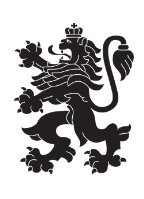 Министерство на земеделието, храните и горитеОбластна дирекция „Земеделие“ – гр.ПазарджикЗ   А   П   О   В   Е   Д№ РД-04-163/ 25.09.2019г.СТОЯН ТРАЯНОВ – директор на областна дирекция „Земеделие” гр. Пазарджик, след като разгледах, обсъдих и оцених доказателствения материал по административната преписка за землището на с.Капитан Димитриево, община Пещера, област Пазарджик, за стопанската 2019 – 2020 г. (1.10.2019 г. – 1.10.2020 г.), а именно: заповед № РД 04-100/05.08.2019 г., по чл. 37в, ал. 1 ЗСПЗЗ, за създаване на комисия, доклада на комисията и приложените към него: сключеното споразумение, проекта на картата за разпределение на масивите за ползване в землището, проекта на регистър към картата, които са неразделна част от споразумението, както и всички останали документи по преписката,  за да се произнеса установих от фактическа и правна страна следното:І. ФАКТИЧЕСКА СТРАНА1) Заповедта на директора на областна дирекция „Земеделие” гр. Пазарджик № РД 04-100/05.08.2019 г., с която е създадена комисията за землището на с.Капитан Димитриево, община Пещера, област Пазарджик, е издадена до 05.08.2019 г., съгласно разпоредбата на чл. 37в, ал. 1 ЗСПЗЗ.2) Изготвен е доклад на комисията.Докладът съдържа всички необходими реквизити и данни, съгласно чл. 37в, ал. 4 ЗСПЗЗ и чл. 72в, ал. 1 – 4 ППЗСПЗЗ.Към доклада на комисията по чл. 37в, ал. 1 ЗСПЗЗ са приложени сключеното споразумение, проектът на картата на масивите за ползване в землището и проектът на регистър към нея.Сключено е споразумение, което е подписано от всички участници на 23.08.2019 г., с което са разпределили масивите за ползване в землището за стопанската 2019 – 2020 г. (1.10.2019 г. – 1.10.2020 г.).Споразумението обхваща не по-малко от две трети от общата площ на масивите за ползване в землището. Спазени са изискванията на чл. 37в, ал. 2 определящи срок за сключване на споразумението и минимална обща площ на масивите за ползване.Неразделна част от споразумението са проектът на картата за разпределение на масивите за ползване в землището и регистърът към нея, който съдържа всички необходими и -съществени данни, съгласно чл. 74, ал. 1 – 4 ППЗСПЗЗ.ІІ. ПРАВНА СТРАНАПроцедурата по сключване на споразумение между ползвателите/собствениците на земеделски земи (имоти), съответно за служебно разпределение на имотите в масивите за ползване в съответното землище, има законната цел за насърчаване на уедрено ползване на земеделските земи и създаване на масиви, ясно изразена в чл. чл. 37б и 37в ЗСПЗЗ, съответно чл.чл. 69 – 76 ППЗСПЗЗ.По своята правна същност процедурата за създаване на масиви за ползване в землището за съответната стопанска година е един смесен, динамичен и последователно осъществяващ се фактически състав. Споразумението между участниците е гражданскоправният юридически факт, а докладът на комисията, служебното разпределение на масивите за ползване и заповедта на директора на областната дирекция „Земеделие”, са административноправните юридически факти.Всички елементи на смесения фактически състав са осъществени, като са спазени изискванията на закона, конкретно посочени във фактическата част на заповедта.С оглед изложените фактически и правни доводи, на основание чл. 37в, ал. 4, ал. 5, ал. 6 и ал. 7 от ЗСПЗЗ, във връзка с чл. 75а, ал. 1, т. 1-3, ал. 2 от ППЗСПЗЗ,Р А З П О Р Е Д И Х:Въз основа на ДОКЛАДА на комисията:ОДОБРЯВАМ сключеното споразумение по чл. 37в, ал. 2 ЗСПЗЗ, включително и за имотите по чл. 37в, ал. 3, т. 2 ЗСПЗЗ, с което са разпределени масивите за ползване в землището на с. Капитан Димитриево, община Пещера, област Пазарджик, за стопанската  2019 -2020 година, считано от 01.10.2019 г. до 01.10.2020 г.ОДОБРЯВАМ картата на разпределените масиви за ползване в посоченото землище, както и регистърът към нея, които са ОКОНЧАТЕЛНИ за стопанската година, считано от 01.10.2019 г. до 01.10.2020 г. Заповедта, заедно с окончателните карта на масивите за ползване и регистър, да се обяви в кметството на с. Капитан Димитриево и в сградата на общинската служба по земеделие гр. Пещера, както и да се публикува на интернет страницата на община Пещера и областна дирекция „Земеделие” гр. Пазарджик, в срок от 7 дни от нейното издаване.Ползвател на земеделски земи, на който със заповедта са определени за ползване за стопанската 2019 – 2020 г., земите по чл. 37в, ал. 3, т. 2 от ЗСПЗЗ, е ДЛЪЖЕН да внесе по банкова сметка, с IBAN BG34UBBS80023300251210 и BIC UBBSBGSF, на областна дирекция „Земеделие” гр. Пазарджик, паричната сума в размер на определеното средно годишно рентно плащане за землището, в срок ДО ТРИ МЕСЕЦА от публикуването на настоящата заповед. Сумите са депозитни и се изплащат от областна дирекция „Земеделие” гр. Пазарджик на провоимащите лица, в срок от 10 (десет) години.За ползвателите, които не са заплатили в горния срок паричните суми за ползваните земи по чл. 37в, ал. 3, т 2 ЗСПЗЗ, съгласно настоящата заповед, директорът на областна дирекция „Земеделие” издава заповед за заплащане на трикратния размер на средното годишно рентно плащане за землището. В седемдневен срок от получаването на заповедта ползвателите превеждат паричните суми по сметка на областна дирекция „Земеделие” гр. Пазарджик.Заповедта може да се обжалва в 14 дневен срок, считано от обявяването/публикуването й, чрез областна дирекция „Земеделие” гр. Пазарджик, по реда предвиден в АПК – по административен пред министъра на земеделието и храните и/или съдебен ред пред Районен съд гр. Пещера.Обжалването на заповедта не спира нейното изпълнение.
Стоян Атанасов Траянов (Директор)
18.09.2019г. 12:06ч.
ОДЗ-Пазарджик


Електронният подпис се намира в отделен файл с название signature.txt.p7s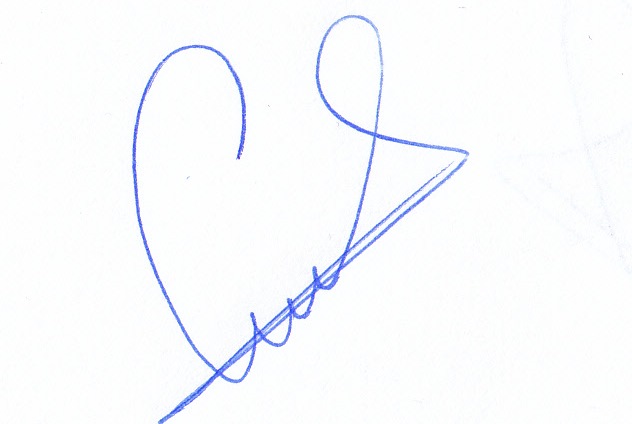 ПРИЛОЖЕНИЕСпоразумение на масиви за ползване на земеделски земи по чл. 37в, ал. 2 от ЗСПЗЗза стопанската 2019/2020 годиназа землището на с. Капитан Димитриево, ЕКАТТЕ 36124, община Пещера, област Пазарджик.ПолзвателМасив №Имот с регистрирано правно основаниеИмот с регистрирано правно основаниеИмот по чл. 37в, ал. 3, т. 2 от ЗСПЗЗИмот по чл. 37в, ал. 3, т. 2 от ЗСПЗЗИмот по чл. 37в, ал. 3, т. 2 от ЗСПЗЗСобственикПолзвателМасив №№Площ дка№Площ дкаДължимо рентно плащане в лв.Собственик"АГРО СТРОЙ РЯДКОВ" ЕООД39-239.15417.096СТОЯНКА ЙОРДАНОВА ЛАЗАРОВА"АГРО СТРОЙ РЯДКОВ" ЕООД39-239.1135.035АЛЕКСАНДЪР АЛЕКСИЕВ ХАДЖИЕВ"АГРО СТРОЙ РЯДКОВ" ЕООД39-239.1264.749ИЛИЯ НИКОЛОВ КАНДЕВ"АГРО СТРОЙ РЯДКОВ" ЕООД39-239.1334.085СУНАЙ МУСТАФА КАРААСАН и др."АГРО СТРОЙ РЯДКОВ" ЕООД39-239.1573.991МИТКО АЛЕКСИЕВ ХАДЖИЕВ и др."АГРО СТРОЙ РЯДКОВ" ЕООД39-239.1683.801ВИОЛЕТА ДИМИТРОВА ВАСИЛЕВА"АГРО СТРОЙ РЯДКОВ" ЕООД39-239.1673.801ТРИФОН АНГЕЛОВ СИМОНОВ"АГРО СТРОЙ РЯДКОВ" ЕООД39-239.1273.79960.78ТРЕНДАФИЛ ДИМИТРОВ КУКОВ"АГРО СТРОЙ РЯДКОВ" ЕООД39-239.1113.517ЮЛИАНА ЛАТИНОВА ЕНДЖОВА"АГРО СТРОЙ РЯДКОВ" ЕООД39-239.1103.420СТОЯНКА ИВАНОВА ВЪЛЧЕВА"АГРО СТРОЙ РЯДКОВ" ЕООД39-239.1592.946ПАВЕЛ ТОДОРОВ ГАНЧЕВ и др."АГРО СТРОЙ РЯДКОВ" ЕООД39-239.1522.852ТРИФОН АНГЕЛОВ СИМОНОВ"АГРО СТРОЙ РЯДКОВ" ЕООД39-239.1562.850НИКОЛИНА ДИМИТРОВА ДАМЯНОВА"АГРО СТРОЙ РЯДКОВ" ЕООД39-239.1192.848ЕТ "МИТКО АЛЕКСИЕВ""АГРО СТРОЙ РЯДКОВ" ЕООД39-239.1142.848НИКОЛА ГЕОРГИЕВ ЛАЗАРОВ и др."АГРО СТРОЙ РЯДКОВ" ЕООД39-239.1122.848МИТКО АЛЕКСИЕВ ХАДЖИЕВ"АГРО СТРОЙ РЯДКОВ" ЕООД39-239.1622.661РОСАНА АНДРЕЕВА ХАДЖИЕВА"АГРО СТРОЙ РЯДКОВ" ЕООД39-239.1092.658МИТКО АЛЕКСИЕВ ХАДЖИЕВ и др."АГРО СТРОЙ РЯДКОВ" ЕООД39-239.1302.470ЕТ "МИТКО АЛЕКСИЕВ""АГРО СТРОЙ РЯДКОВ" ЕООД39-239.1182.469ХРИСТОСКО ИВАНОВ СТЕФАНОВ и др."АГРО СТРОЙ РЯДКОВ" ЕООД39-239.1312.377АЛЕКСАНДЪР НИКОЛОВ ДЖАМАДАНОВ и др."АГРО СТРОЙ РЯДКОВ" ЕООД39-239.1152.376ЙОРДАН ГЕОРГИЕВ ЛАЗАРОВ"АГРО СТРОЙ РЯДКОВ" ЕООД39-239.1082.091ЗЕМЕДЕЛСКА КООПЕРАЦИЯ "ЗОВ" и др."АГРО СТРОЙ РЯДКОВ" ЕООД39-239.1422.09133.46ПАВЕЛ ДИМИТРОВ СТЕФАНОВ"АГРО СТРОЙ РЯДКОВ" ЕООД39-239.1162.091ГЕОРГИ КРЪСТЕВ ВАСИЛЕВ и др."АГРО СТРОЙ РЯДКОВ" ЕООД39-239.1211.994СТОЯН ГЕОРГИЕВ РАДИН"АГРО СТРОЙ РЯДКОВ" ЕООД39-239.1551.902МИТКО АЛЕКСИЕВ ХАДЖИЕВ и др."АГРО СТРОЙ РЯДКОВ" ЕООД39-239.1251.901НЕДЕЛЧО АТАНАСОВ РЯДКОВ и др."АГРО СТРОЙ РЯДКОВ" ЕООД39-239.1511.901ВЕНЕТА ПЕТРОВА СТОЯНОВА и др."АГРО СТРОЙ РЯДКОВ" ЕООД39-239.1291.901СТОЯН ГЕОРГИЕВ РАДИН и др."АГРО СТРОЙ РЯДКОВ" ЕООД39-239.1281.901МИТКО АЛЕКСИЕВ ХАДЖИЕВ и др."АГРО СТРОЙ РЯДКОВ" ЕООД39-239.1321.901ЕТ "МИТКО АЛЕКСИЕВ""АГРО СТРОЙ РЯДКОВ" ЕООД39-239.1221.901НЕДЕЛЧО АТАНАСОВ РЯДКОВ и др."АГРО СТРОЙ РЯДКОВ" ЕООД39-239.1231.901ТОДОР ИВ МИЛОВ и др."АГРО СТРОЙ РЯДКОВ" ЕООД39-239.1651.898МИТКО АЛЕКСИЕВ ХАДЖИЕВ"АГРО СТРОЙ РЯДКОВ" ЕООД39-239.1601.805ЕТ "МИТКО АЛЕКСИЕВ""АГРО СТРОЙ РЯДКОВ" ЕООД39-239.1241.712КОСТАДИН СПАСОВ ПРОЙЧЕВ"АГРО СТРОЙ РЯДКОВ" ЕООД39-239.1171.708РОСАНА АНДРЕЕВА ХАДЖИЕВА и др."АГРО СТРОЙ РЯДКОВ" ЕООД39-239.1201.615ИЛИЯ ГЕОРГИЕВ ПРОЙЧЕВ"АГРО СТРОЙ РЯДКОВ" ЕООД39-239.1341.42622.82ГЕОРГИ НИКОЛОВ КУКОВ"АГРО СТРОЙ РЯДКОВ" ЕООД39-239.1641.425МИТКО АЛЕКСИЕВ ХАДЖИЕВ"АГРО СТРОЙ РЯДКОВ" ЕООД39-239.1501.424БРАТЯ ГЕОРГИЕВИ МИХАЙЛОВИ и др."АГРО СТРОЙ РЯДКОВ" ЕООД39-239.1611.424ДИМИТЪР СТОЯНОВ СИМОНОВ и др."АГРО СТРОЙ РЯДКОВ" ЕООД39-239.1351.424СТОЯН ГЕОРГИЕВ РАДИН"АГРО СТРОЙ РЯДКОВ" ЕООД39-239.1071.305МИТКО АЛЕКСИЕВ ХАДЖИЕВ и др."АГРО СТРОЙ РЯДКОВ" ЕООД39-239.1361.23519.76АЛЕКСАНДЪР АНДРЕЕВ РАДИН"АГРО СТРОЙ РЯДКОВ" ЕООД39-239.1581.139ЕТ "МИТКО АЛЕКСИЕВ""АГРО СТРОЙ РЯДКОВ" ЕООД39-239.1040.951АНГЕЛ АТАНАСОВ РАБАДЖИЙСКИ"АГРО СТРОЙ РЯДКОВ" ЕООД39-239.1060.951СПАС ПОПОВ ГЕОРГИЕВ"АГРО СТРОЙ РЯДКОВ" ЕООД39-239.1450.950ПАВЕЛ НИКОЛОВ ДИМИТРОВ"АГРО СТРОЙ РЯДКОВ" ЕООД39-239.1460.950ЕТ "МИТКО АЛЕКСИЕВ""АГРО СТРОЙ РЯДКОВ" ЕООД39-239.1470.950ТОДОР ИВАНОВ ТРИФОНОВ и др."АГРО СТРОЙ РЯДКОВ" ЕООД39-239.1440.950НЕДЕЛЧО АТАНАСОВ РЯДКОВ и др."АГРО СТРОЙ РЯДКОВ" ЕООД39-239.1370.950СТОЯН ГЕОРГИЕВ РАДИН и др."АГРО СТРОЙ РЯДКОВ" ЕООД39-239.1380.950ЕТ "МИТКО АЛЕКСИЕВ""АГРО СТРОЙ РЯДКОВ" ЕООД39-239.1390.949МИТКО АЛЕКСИЕВ ХАДЖИЕВ"АГРО СТРОЙ РЯДКОВ" ЕООД39-239.1430.949ИВАНКА ЙОРДАНОВА БАТАКЛИЕВА"АГРО СТРОЙ РЯДКОВ" ЕООД39-239.1630.949РОСАНА АНДРЕЕВА ХАДЖИЕВА"АГРО СТРОЙ РЯДКОВ" ЕООД39-239.1030.949ГРОЗДЕНКА ГЕОРГИЕВА ТЮКЕНОВА"АГРО СТРОЙ РЯДКОВ" ЕООД39-239.1050.855ПЕТРА ИВАНОВА ЛАЗАРОВА и др."АГРО СТРОЙ РЯДКОВ" ЕООД39-239.1480.748СУНАЙ МУСТАФА КАРААСАН и др."АГРО СТРОЙ РЯДКОВ" ЕООД39-239.1490.747СИМЕОН НИКОЛОВ СПАСОВ и др."АГРО СТРОЙ РЯДКОВ" ЕООД39-239.1400.665ИВАН ИЛИНОВ МАРИНОВ"АГРО СТРОЙ РЯДКОВ" ЕООД39-339.815.698СТЕФАН АНГЕЛОВ МАДИН и др."АГРО СТРОЙ РЯДКОВ" ЕООД39-339.874.749ГЕОРГИ ДИМИТРОВ КОТАРОВ"АГРО СТРОЙ РЯДКОВ" ЕООД39-339.823.799ЗЕМЕДЕЛСКА КООПЕРАЦИЯ "ЗОВ""АГРО СТРОЙ РЯДКОВ" ЕООД39-339.883.609АЛЕКСАНДЪР АЛЕКСИЕВ ХАДЖИЕВ"АГРО СТРОЙ РЯДКОВ" ЕООД39-339.833.324ВАСИЛ ДИМИТРОВ ТОТИН"АГРО СТРОЙ РЯДКОВ" ЕООД39-339.862.849АНГЕЛ ХРИСТОСКОВ КУМАНОВ"АГРО СТРОЙ РЯДКОВ" ЕООД39-339.922.849МИТКО АЛЕКСИЕВ ХАДЖИЕВ и др."АГРО СТРОЙ РЯДКОВ" ЕООД39-339.842.565РОСАНА АНДРЕЕВА ХАДЖИЕВА"АГРО СТРОЙ РЯДКОВ" ЕООД39-339.942.374СУНАЙ МУСТАФА КАРААСАН и др."АГРО СТРОЙ РЯДКОВ" ЕООД39-339.802.089ИЛИЯ ГАВРИЛОВ КЪТЕВ"АГРО СТРОЙ РЯДКОВ" ЕООД39-339.851.899ПЕТКО БОЖИЛОВ ЕМАНУИЛОВ"АГРО СТРОЙ РЯДКОВ" ЕООД39-339.901.425КОСТАДИН СТОЕВ КОСТАДИНОВ"АГРО СТРОЙ РЯДКОВ" ЕООД39-339.931.424РОСАНА АНДРЕЕВА ХАДЖИЕВА"АГРО СТРОЙ РЯДКОВ" ЕООД39-339.891.424АТАНАС НЕДЕЛЧЕВ РЯДКОВ и др."АГРО СТРОЙ РЯДКОВ" ЕООД39-339.911.424ФИДАНКА АНДРЕЕВА ХАДЖИЕВА и др."АГРО СТРОЙ РЯДКОВ" ЕООД39-339.990.950ДИМИТЪР ХРИСТОСКОВ НИКОЛОВ и др."АГРО СТРОЙ РЯДКОВ" ЕООД39-339.980.950РУСЕНА АТ КОСТАДИНОВА БЛАГОЕВА"АГРО СТРОЙ РЯДКОВ" ЕООД39-339.970.949ИВАНКА ГЕОРГИЕВА ЛАЗАРОВА"АГРО СТРОЙ РЯДКОВ" ЕООД39-339.960.761ДИМИТЪР БОЖИЛОВ НАНОВ"АГРО СТРОЙ РЯДКОВ" ЕООД39-339.950.760ГЕОРГИ ДИМИТРОВ АТАНАСОВ"АГРО СТРОЙ РЯДКОВ" ЕООД39-339.1000.381МИТКО АЛЕКСИЕВ ХАДЖИЕВ и др."АГРО СТРОЙ РЯДКОВ" ЕООД39-339.1010.379СПАС ИЛИНОВ АНДРЕЕВОБЩО за ползвателя (дка)181.0068.551136.82"АГРО-ИНВЕСТ 999" ЕООД2222.274.750ГЕОРГИ ДИМИТРОВ КОТАРОВ"АГРО-ИНВЕСТ 999" ЕООД2222.73.801ФИДАНКА АНДРЕЕВА ХАДЖИЕВА и др."АГРО-ИНВЕСТ 999" ЕООД2222.283.331ИЛИН ТОДОРОВ НИКОЛОВ"АГРО-ИНВЕСТ 999" ЕООД2222.62.850ДИМИТЪР НИКОЛОВ ГАЙДАРОВ"АГРО-ИНВЕСТ 999" ЕООД2222.102.847"ЛИДЕР АГРО БГ" ЕООД"АГРО-ИНВЕСТ 999" ЕООД2222.92.28036.48ВАСИЛ НИКОЛОВ ДИМИТРОВ"АГРО-ИНВЕСТ 999" ЕООД2222.232.280ЕТ "ОСКАР-999-КРАСИМИР БЛАГОЕВ""АГРО-ИНВЕСТ 999" ЕООД2222.241.901МИТКО АЛЕКСИЕВ ХАДЖИЕВ и др."АГРО-ИНВЕСТ 999" ЕООД2222.111.900МИТКО АЛЕКСИЕВ ХАДЖИЕВ"АГРО-ИНВЕСТ 999" ЕООД2222.81.899МИТКО АЛЕКСИЕВ ХАДЖИЕВ и др."АГРО-ИНВЕСТ 999" ЕООД2222.261.519ЕТ "МИТКО АЛЕКСИЕВ""АГРО-ИНВЕСТ 999" ЕООД2222.211.425ПЕТКО АТАНАСОВ ЗАФИРОВ"АГРО-ИНВЕСТ 999" ЕООД2222.221.424МИТКО АЛЕКСИЕВ ХАДЖИЕВ и др."АГРО-ИНВЕСТ 999" ЕООД2222.120.955МИТКО АЛЕКСИЕВ ХАДЖИЕВ"АГРО-ИНВЕСТ 999" ЕООД6161.313.516МИТКО АЛЕКСИЕВ ХАДЖИЕВ и др."АГРО-ИНВЕСТ 999" ЕООД6161.272.846АНГЕЛ АТАНАСОВ РАБАДЖИЙСКИ"АГРО-ИНВЕСТ 999" ЕООД6161.402.661МИТКО АЛЕКСИЕВ ХАДЖИЕВ и др."АГРО-ИНВЕСТ 999" ЕООД6161.452.183МИТКО АЛЕКСИЕВ ХАДЖИЕВ и др."АГРО-ИНВЕСТ 999" ЕООД6161.341.900ДИМИТЪР ПЕТКОВ ЗАФИРОВ и др."АГРО-ИНВЕСТ 999" ЕООД6161.381.900ПАВЕЛ ПЕТРОВ ГЕНОВ"АГРО-ИНВЕСТ 999" ЕООД6161.301.899ДИМИТРИЯ АНГЕЛОВА ГАНЧЕВА"АГРО-ИНВЕСТ 999" ЕООД6161.441.899ГЕОРГИ ДИМИТРОВ КОТАРОВ"АГРО-ИНВЕСТ 999" ЕООД6161.461.898ЙОРДАН ГЕОРГИЕВ ЛАЗАРОВ"АГРО-ИНВЕСТ 999" ЕООД6161.321.426СТОЯН КРЪСТАНОВ ПОПОВ"АГРО-ИНВЕСТ 999" ЕООД6161.391.423ГЕОРГИ ИВАНОВ СТОЯНОВ"АГРО-ИНВЕСТ 999" ЕООД6161.431.423ФИДАНКА АНДРЕЕВА ХАДЖИЕВА"АГРО-ИНВЕСТ 999" ЕООД6161.371.331ПАВЕЛ ТОДОРОВ ГАНЧЕВ и др."АГРО-ИНВЕСТ 999" ЕООД6161.420.950МИТКО АЛЕКСИЕВ ХАДЖИЕВ и др."АГРО-ИНВЕСТ 999" ЕООД6161.280.950ИВАН СТОИЛОВ МИХАЙЛОВ"АГРО-ИНВЕСТ 999" ЕООД6161.330.950ЕТ "МИТКО АЛЕКСИЕВ""АГРО-ИНВЕСТ 999" ЕООД6161.410.949РОСАНА АНДРЕЕВА ХАДЖИЕВА"АГРО-ИНВЕСТ 999" ЕООД6161.290.948ПЕТКО СТОИЛОВ МИХАЙЛОВ"АГРО-ИНВЕСТ 999" ЕООД6161.360.760СТОЯН КРЪСТАНОВ ПОПОВ"АГРО-ИНВЕСТ 999" ЕООД6161.350.759МИТКО АЛЕКСИЕВ ХАДЖИЕВ"АГРО-ИНВЕСТ 999" ЕООД22-222.203.800СТОИЧКО КОСТАДИНОВ ТРИНДОВ"АГРО-ИНВЕСТ 999" ЕООД22-222.191.903АЛЕКСИ АЛЕКСАНДРОВ ХАДЖИЕВ"АГРО-ИНВЕСТ 999" ЕООД22-222.141.711ТОДОР СТОЯНОВ НИКОЛОВ и др."АГРО-ИНВЕСТ 999" ЕООД22-222.161.425ГЕОРГИ ДИМИТРОВ КОТАРОВ"АГРО-ИНВЕСТ 999" ЕООД22-222.171.329ФИДАНКА АНДРЕЕВА ХАДЖИЕВА"АГРО-ИНВЕСТ 999" ЕООД22-222.181.235НИКОЛА ФИЛИПОВ НИКОЛОВ"АГРО-ИНВЕСТ 999" ЕООД22-222.150.951ПАВЕЛ НИКОЛОВ ПАУНОВ"АГРО-ИНВЕСТ 999" ЕООД22-222.130.950ЕТ "МИТКО АЛЕКСИЕВ""АГРО-ИНВЕСТ 999" ЕООД61-261.44.749МИТКО АЛЕКСИЕВ ХАДЖИЕВ"АГРО-ИНВЕСТ 999" ЕООД61-261.182.850ЕТ "МИТКО АЛЕКСИЕВ""АГРО-ИНВЕСТ 999" ЕООД61-261.72.374ВАСИЛ ИЛИНОВ АНДРЕЕВ"АГРО-ИНВЕСТ 999" ЕООД61-261.202.374ГЕОРГИ ДИМИТРОВ КОТАРОВ"АГРО-ИНВЕСТ 999" ЕООД61-261.62.373МИТКО АЛЕКСИЕВ ХАДЖИЕВ и др."АГРО-ИНВЕСТ 999" ЕООД61-261.81.902СПАС АТАНАСОВ СТОЕВ"АГРО-ИНВЕСТ 999" ЕООД61-261.191.901ЕТ "ОСКАР-999-КРАСИМИР БЛАГОЕВ""АГРО-ИНВЕСТ 999" ЕООД61-261.261.421ИЛИЯ ИВАНОВ СТОЯНОВ"АГРО-ИНВЕСТ 999" ЕООД61-261.211.330МИТКО АЛЕКСИЕВ ХАДЖИЕВ и др."АГРО-ИНВЕСТ 999" ЕООД61-261.221.329МИТКО АЛЕКСИЕВ ХАДЖИЕВ и др."АГРО-ИНВЕСТ 999" ЕООД61-261.231.141ЕТ "МИТКО АЛЕКСИЕВ""АГРО-ИНВЕСТ 999" ЕООД61-261.170.950КАТЕРИНА БЛАГОЕВА ДАМЯНОВА"АГРО-ИНВЕСТ 999" ЕООД61-261.250.950ФИДАНКА АНДРЕЕВА ХАДЖИЕВА и др."АГРО-ИНВЕСТ 999" ЕООД61-261.240.950РОСАНА АНДРЕЕВА ХАДЖИЕВА"АГРО-ИНВЕСТ 999" ЕООД61-261.120.949ФИДАНКА АНДРЕЕВА ХАДЖИЕВА"АГРО-ИНВЕСТ 999" ЕООД61-261.140.949РУСЕНА АТ КОСТАДИНОВА БЛАГОЕВА"АГРО-ИНВЕСТ 999" ЕООД61-261.130.948ИВАНКА ГЕОРГИЕВА ЛАЗАРОВА"АГРО-ИНВЕСТ 999" ЕООД61-261.160.569ЕТ "МИТКО АЛЕКСИЕВ""АГРО-ИНВЕСТ 999" ЕООД61-261.90.477ЕТ "МИТКО АЛЕКСИЕВ""АГРО-ИНВЕСТ 999" ЕООД61-261.50.475АЛЕКСАНДЪР АЛЕКСИЕВ ХАДЖИЕВ"АГРО-ИНВЕСТ 999" ЕООД61-261.110.475АТАНАС НЕДЕЛЧЕВ РЯДКОВ и др."АГРО-ИНВЕСТ 999" ЕООД61-261.150.475ТОДОР СТОЕВ КОСТАДИНОВ"АГРО-ИНВЕСТ 999" ЕООД61-261.100.475ХРИСТОСКО СТОЕВ КОСТАДИНОВ и др."АГРО-ИНВЕСТ 999" ЕООД62-462.784.180МИТКО АЛЕКСИЕВ ХАДЖИЕВ и др."АГРО-ИНВЕСТ 999" ЕООД62-462.743.800ФИДАНКА АНДРЕЕВА ХАДЖИЕВА и др."АГРО-ИНВЕСТ 999" ЕООД62-462.683.799ИВАН ИЛИНОВ МАРИНОВ"АГРО-ИНВЕСТ 999" ЕООД62-462.723.799АЛЕКСАНДЪР АЛЕКСИЕВ ХАДЖИЕВ и др."АГРО-ИНВЕСТ 999" ЕООД62-462.673.798ИВАНКА ЗЛАТИНОВА СТОЙЧЕВА"АГРО-ИНВЕСТ 999" ЕООД62-462.792.851МИТКО АЛЕКСИЕВ ХАДЖИЕВ и др."АГРО-ИНВЕСТ 999" ЕООД62-462.772.851ГЕОРГИ ДИМИТРОВ КОТАРОВ"АГРО-ИНВЕСТ 999" ЕООД62-462.711.900ГЕОРГИ ИВАНОВ СТОЯНОВ"АГРО-ИНВЕСТ 999" ЕООД62-462.831.900ЕТ "МИТКО АЛЕКСИЕВ""АГРО-ИНВЕСТ 999" ЕООД62-462.731.898РОСАНА АНДРЕЕВА ХАДЖИЕВА"АГРО-ИНВЕСТ 999" ЕООД62-462.801.803ГЕОРГИ ПАУНОВ ТОДОРОВ и др."АГРО-ИНВЕСТ 999" ЕООД62-462.761.710СПАСА РАНГЕЛОВА ИВАНОВА ТРИФОНОВА"АГРО-ИНВЕСТ 999" ЕООД62-462.961.259ЕТ "МИТКО АЛЕКСИЕВ""АГРО-ИНВЕСТ 999" ЕООД62-462.690.951АЛЕКСИ АЛЕКСАНДРОВ ХАДЖИЕВ"АГРО-ИНВЕСТ 999" ЕООД62-462.950.950МИТКО АЛЕКСИЕВ ХАДЖИЕВ"АГРО-ИНВЕСТ 999" ЕООД62-462.820.950ТРЕНДАФИЛ АНГЕЛОВ ЛАЗАРОВ"АГРО-ИНВЕСТ 999" ЕООД62-462.700.949ЙОРДАН ГЕОРГИЕВ ЛАЗАРОВ"АГРО-ИНВЕСТ 999" ЕООД62-462.810.85613.70ЗАПРЯН ТОДОРОВ ЛАЗАРОВ"АГРО-ИНВЕСТ 999" ЕООД62-462.750.476ЕТ "МИТКО АЛЕКСИЕВ"ОБЩО за ползвателя (дка)148.9673.13650.18"ЛИДЕР АГРО БГ" ЕООД6262.603.801ХРИСТОСКО ВАСИЛИЕВ ХРИСЧЕВ и др."ЛИДЕР АГРО БГ" ЕООД6262.573.800МИТКО АЛЕКСИЕВ ХАДЖИЕВ"ЛИДЕР АГРО БГ" ЕООД6262.593.799МИТКО АЛЕКСИЕВ ХАДЖИЕВ"ЛИДЕР АГРО БГ" ЕООД6262.533.798МИТКО АЛЕКСИЕВ ХАДЖИЕВ и др."ЛИДЕР АГРО БГ" ЕООД6262.583.798ГРОЗДЕНА ИЛИЕВА ВАСИЛЕВА и др."ЛИДЕР АГРО БГ" ЕООД6262.562.280ТОДОРА РАНГЕЛОВА СПАСОВА"ЛИДЕР АГРО БГ" ЕООД6262.611.90030.40КРЪСТАНА СТ КОСТАДИНОВА"ЛИДЕР АГРО БГ" ЕООД6262.541.426АЛЕКСАНДЪР АЛЕКСИЕВ ХАДЖИЕВ"ЛИДЕР АГРО БГ" ЕООД6262.551.423ЕТ "МИТКО АЛЕКСИЕВ""ЛИДЕР АГРО БГ" ЕООД6262.521.140ИЛИЯ ИВАНОВ СТОЯНОВ"ЛИДЕР АГРО БГ" ЕООД6262.650.950ПЕТКАНА ДАМЯНОВА ДАМЯНОВА"ЛИДЕР АГРО БГ" ЕООД6262.630.950РАНГЕЛ ПЕТКОВ БОЖИЛОВ"ЛИДЕР АГРО БГ" ЕООД6262.660.950ГЮРГЕНА ГЕОРГИЕВА БЛАГОЕВА"ЛИДЕР АГРО БГ" ЕООД6262.510.950АЛЕКСАНДЪР АЛЕКСИЕВ ХАДЖИЕВ"ЛИДЕР АГРО БГ" ЕООД6262.640.950МИТКО АЛЕКСИЕВ ХАДЖИЕВ и др."ЛИДЕР АГРО БГ" ЕООД6262.620.761МИТКО АЛЕКСИЕВ ХАДЖИЕВ"ЛИДЕР АГРО БГ" ЕООД6262.500.570ЕТ "МИТКО АЛЕКСИЕВ""ЛИДЕР АГРО БГ" ЕООД62-262.436.364АЛЕКСАНДЪР АЛЕКСИЕВ ХАДЖИЕВ"ЛИДЕР АГРО БГ" ЕООД62-262.234.941СУНАЙ МУСТАФА КАРААСАН"ЛИДЕР АГРО БГ" ЕООД62-262.84.750БЛАГОЯ ХРИСТОСКОВ ДИМИТРОВ и др."ЛИДЕР АГРО БГ" ЕООД62-262.224.273ТОДОРА РАНГЕЛОВА СПАСОВА"ЛИДЕР АГРО БГ" ЕООД62-262.214.179МИТКО АЛЕКСИЕВ ХАДЖИЕВ и др."ЛИДЕР АГРО БГ" ЕООД62-262.123.802АЛЕКСАНДЪР АЛЕКСИЕВ ХАДЖИЕВ"ЛИДЕР АГРО БГ" ЕООД62-262.443.608МИТКО АЛЕКСИЕВ ХАДЖИЕВ и др."ЛИДЕР АГРО БГ" ЕООД62-262.203.515АНГЕЛ ХРИСТОСКОВ КУМАНОВ"ЛИДЕР АГРО БГ" ЕООД62-262.1023.325ВАСИЛ НИКОЛОВ МАРИНОВ"ЛИДЕР АГРО БГ" ЕООД62-262.1073.278ВАСИЛ ЗЛАТИНОВ ГЕОРГИЕВ"ЛИДЕР АГРО БГ" ЕООД62-262.1063.278АЛЕКСАНДЪР АЛЕКСИЕВ ХАДЖИЕВ"ЛИДЕР АГРО БГ" ЕООД62-262.1012.851НЕДЕЛЧО АТАНАСОВ РЯДКОВ и др."ЛИДЕР АГРО БГ" ЕООД62-262.322.847МИТКО АЛЕКСИЕВ ХАДЖИЕВ"ЛИДЕР АГРО БГ" ЕООД62-262.132.755ДИМИТЪР НИКОЛОВ ГАЙДАРОВ"ЛИДЕР АГРО БГ" ЕООД62-262.472.660ДИЛЯНА МИТКОВА ХАДЖИЕВА и др."ЛИДЕР АГРО БГ" ЕООД62-262.292.659ЕТ "МИТКО АЛЕКСИЕВ""ЛИДЕР АГРО БГ" ЕООД62-262.112.562РОСАНА АНДРЕЕВА ХАДЖИЕВА"ЛИДЕР АГРО БГ" ЕООД62-262.182.377ФИДАНКА АНДРЕЕВА ХАДЖИЕВА и др."ЛИДЕР АГРО БГ" ЕООД62-262.272.376ПАРТИДА НА БРАТЯ ГЕОРГИЕВИ ИВАНОВИ"ЛИДЕР АГРО БГ" ЕООД62-262.92.375АЛЕКСАНДЪР АЛЕКСИЕВ ХАДЖИЕВ"ЛИДЕР АГРО БГ" ЕООД62-262.1032.37538.00ИВАНКА СПАСОВА НИКОЛОВА"ЛИДЕР АГРО БГ" ЕООД62-262.242.375АЛЕКСАНДЪР АЛЕКСИЕВ ХАДЖИЕВ"ЛИДЕР АГРО БГ" ЕООД62-262.302.374НИКОЛИНА ИЛИЕВА НИКОЛОВА"ЛИДЕР АГРО БГ" ЕООД62-262.251.994ФИДАНКА АНДРЕЕВА ХАДЖИЕВА"ЛИДЕР АГРО БГ" ЕООД62-262.361.958АНГЕЛ ДИМИТРОВ ДАМЯНОВ"ЛИДЕР АГРО БГ" ЕООД62-262.461.900ЙОРДАН НИКОЛОВ ГАЙДАРОВ"ЛИДЕР АГРО БГ" ЕООД62-262.371.900РОСАНА АНДРЕЕВА ХАДЖИЕВА"ЛИДЕР АГРО БГ" ЕООД62-262.481.899АТАНАС НЕДЕЛЧЕВ РЯДКОВ и др."ЛИДЕР АГРО БГ" ЕООД62-262.1001.898ЛИЛИЯ ТОДОРОВА КОСТОВА"ЛИДЕР АГРО БГ" ЕООД62-262.411.426ЕТ "МИТКО АЛЕКСИЕВ""ЛИДЕР АГРО БГ" ЕООД62-262.281.425СТОЯН ИВАНОВ ГЕОРГИЕВ"ЛИДЕР АГРО БГ" ЕООД62-262.261.425МИТКО АЛЕКСИЕВ ХАДЖИЕВ"ЛИДЕР АГРО БГ" ЕООД62-262.391.330ЕТ "МИТКО АЛЕКСИЕВ""ЛИДЕР АГРО БГ" ЕООД62-262.151.236СПАСА ГРОЗДАНОВА ГАНЧЕВА"ЛИДЕР АГРО БГ" ЕООД62-262.421.235ТРИФОН ПЕТРОВ ИЛИНЧЕВ"ЛИДЕР АГРО БГ" ЕООД62-262.161.234РОСАНА АНДРЕЕВА ХАДЖИЕВА"ЛИДЕР АГРО БГ" ЕООД62-262.141.234ЕТ "МИТКО АЛЕКСИЕВ""ЛИДЕР АГРО БГ" ЕООД62-262.981.139ЕТ "МИТКО АЛЕКСИЕВ""ЛИДЕР АГРО БГ" ЕООД62-262.101.044ЕТ "МИТКО АЛЕКСИЕВ""ЛИДЕР АГРО БГ" ЕООД62-262.311.044СТОЮ СТОЯНОВ СТЕФАНОВ"ЛИДЕР АГРО БГ" ЕООД62-262.400.952МИТКО АЛЕКСИЕВ ХАДЖИЕВ и др."ЛИДЕР АГРО БГ" ЕООД62-262.450.950ТОДОР ВАСИЛЕВ ЛАЗАРОВ и др."ЛИДЕР АГРО БГ" ЕООД62-262.990.950РОСИЦА АНАСТАСОВА И ЛИДКА ЛАЗАРОВА"ЛИДЕР АГРО БГ" ЕООД62-262.340.760МИТКО АЛЕКСИЕВ ХАДЖИЕВ и др."ЛИДЕР АГРО БГ" ЕООД62-262.190.570АНГЕЛ СПАСОВ ДАМЯНОВ"ЛИДЕР АГРО БГ" ЕООД62-262.970.475РОСАНА АНДРЕЕВА ХАДЖИЕВА"ЛИДЕР АГРО БГ" ЕООД62-262.380.380СУНАЙ МУСТАФА КАРААСАН и др."ЛИДЕР АГРО БГ" ЕООД62-262.350.379МИТКО АЛЕКСИЕВ ХАДЖИЕВ и др."ЛИДЕР АГРО БГ" ЕООД62-362.905.229РОСАНА АНДРЕЕВА ХАДЖИЕВА"ЛИДЕР АГРО БГ" ЕООД62-362.911.615МАРИЯ ПЕТКОВА СТОИМЕНОВА и др."ЛИДЕР АГРО БГ" ЕООД62-362.920.950МИТКО АЛЕКСИЕВ ХАДЖИЕВ"ЛИДЕР АГРО БГ" ЕООД62-362.930.949АЛЕКСАНДЪР АЛЕКСИЕВ ХАДЖИЕВ и др.ОБЩО за ползвателя (дка)144.3504.27568.40"ЛИДЕР АГРО РСК" ООД5858.1815.204АТАНАС НЕДЕЛЧЕВ РЯДКОВ и др."ЛИДЕР АГРО РСК" ООД5858.219.501НИКОЛА ГЕОРГИЕВ ЛАЗАРОВ и др."ЛИДЕР АГРО РСК" ООД5858.229.500ЙОРДАН ГЕОРГИЕВ ЛАЗАРОВ"ЛИДЕР АГРО РСК" ООД5858.286.649СТОИЛА ПАУНОВА ТОДОРОВА"ЛИДЕР АГРО РСК" ООД5858.133.805АЛЕКСАНДЪР АЛЕКСИЕВ ХАДЖИЕВ"ЛИДЕР АГРО РСК" ООД5858.243.80360.85ДИМИТЪР СТОЯНОВ ХРИСЧЕВ"ЛИДЕР АГРО РСК" ООД5858.83.802ВАСИЛ ИВАНОВ ПОПОВ"ЛИДЕР АГРО РСК" ООД5858.113.134ЕТ "ОСКАР-999-КРАСИМИР БЛАГОЕВ""ЛИДЕР АГРО РСК" ООД5858.92.852АНГЕЛ ИВАНОВ ПОПОВ и др."ЛИДЕР АГРО РСК" ООД5858.172.849ИВАНКА ЗЛАТИНОВА СТОЙЧЕВА"ЛИДЕР АГРО РСК" ООД5858.262.849СТОЯНКА СТОЯНОВА СПАСОВА и др."ЛИДЕР АГРО РСК" ООД5858.122.847ГЕОРГИ ДИМИТРОВ КОТАРОВ"ЛИДЕР АГРО РСК" ООД5858.102.278ЛАЗАРИНА ДИМИТРОВА ЗАФИРОВА и др."ЛИДЕР АГРО РСК" ООД5858.251.899РАНГЕЛ ПАУНОВ ТОДОРОВ"ЛИДЕР АГРО РСК" ООД5858.141.898НИКОЛА ФИЛИПОВ НИКОЛОВ"ЛИДЕР АГРО РСК" ООД5858.151.709АЛЕКСИ АЛЕКСАНДРОВ ХАДЖИЕВ"ЛИДЕР АГРО РСК" ООД5858.331.619ЕТ "МИТКО АЛЕКСИЕВ""ЛИДЕР АГРО РСК" ООД5858.361.615АЛЕКСАНДЪР НИКОЛОВ ГАЙДАРОВ"ЛИДЕР АГРО РСК" ООД5858.161.519ЕТ "МИТКО АЛЕКСИЕВ""ЛИДЕР АГРО РСК" ООД5858.231.426ЕТ "МИТКО АЛЕКСИЕВ""ЛИДЕР АГРО РСК" ООД5858.341.425ЙОРДАН НИКОЛОВ ГАЙДАРОВ"ЛИДЕР АГРО РСК" ООД5858.321.423ДИМИТЪР НИКОЛОВ ГАЙДАРОВ"ЛИДЕР АГРО РСК" ООД5858.351.235ИВАН НИКОЛОВ ГАЙДАРОВ"ЛИДЕР АГРО РСК" ООД5858.200.950АЛЕКСАНДЪР АЛЕКСИЕВ ХАДЖИЕВ"ЛИДЕР АГРО РСК" ООД5858.290.949АЛЕКСАНДЪР АЛЕКСИЕВ ХАДЖИЕВ и др."ЛИДЕР АГРО РСК" ООД5858.190.757МИТКО АЛЕКСИЕВ ХАДЖИЕВ"ЛИДЕР АГРО РСК" ООД5858.270.475ЕТ "МИТКО АЛЕКСИЕВ""ЛИДЕР АГРО РСК" ООД58-258.415.69091.04ДИМИТЪР ИЛИЕВ СПАСОВ"ЛИДЕР АГРО РСК" ООД58-258.462.850РОСАНА АНДРЕЕВА ХАДЖИЕВА"ЛИДЕР АГРО РСК" ООД58-258.392.849ПАВЕЛ НИКОЛОВ ДИМИТРОВ"ЛИДЕР АГРО РСК" ООД58-258.682.849ДИМИТЪР ГЕОРГИЕВ ШОПОВ и др."ЛИДЕР АГРО РСК" ООД58-258.402.848ЕТ "МИТКО АЛЕКСИЕВ""ЛИДЕР АГРО РСК" ООД58-258.421.900СТОИЛА ПАУНОВА ТОДОРОВА"ЛИДЕР АГРО РСК" ООД58-258.451.42122.74СТОЯН АНГЕЛОВ ЛАЗАРОВ"ЛИДЕР АГРО РСК" ООД58-258.441.326МИТКО АЛЕКСИЕВ ХАДЖИЕВ и др."ЛИДЕР АГРО РСК" ООД58-258.430.950ГЕОРГИ АНГЕЛОВ ЛАЗАРОВОБЩО за ползвателя (дка)99.74110.914174.63АГРО-ТИП ЕООД17-817.1203.041ЕТ "МИТКО АЛЕКСИЕВ"АГРО-ТИП ЕООД17-817.1193.041ДИМИТЪР САВОВ ГЕЧЕВАГРО-ТИП ЕООД17-817.1182.852ЛЮБА НИКОЛОВА КРЪСТЕВААГРО-ТИП ЕООД17-817.1172.848НИКОЛА ХРИСТОВ БОСТАНДЖИЙСКИАГРО-ТИП ЕООД17-817.1232.37538.00АТАНАС СПАСОВ АТАНАСОВАГРО-ТИП ЕООД17-817.1222.37437.98ДИМИТЪР АНГЕЛОВ ШУМАНОВАГРО-ТИП ЕООД17-817.1242.09033.44ДИМИТЪР ИЛИЕВ ГЕНОВАГРО-ТИП ЕООД17-817.1252.08933.42ДИМИТЪР МАЛИНКОВ НИКОЛОВАГРО-ТИП ЕООД17-817.1211.900ЕТ "МИТКО АЛЕКСИЕВ"АГРО-ТИП ЕООД18-218.825.366ДИМИТЪР ГОЦЕВ ХРИСТОСКОВАГРО-ТИП ЕООД18-218.1714.725МИТКО АЛЕКСИЕВ ХАДЖИЕВАГРО-ТИП ЕООД18-218.911.402ТОДОР СТОЯНОВ БУДИНЧЕВАГРО-ТИП ЕООД18-218.27311.401МИТКО АЛЕКСИЕВ ХАДЖИЕВАГРО-ТИП ЕООД18-218.109.591МИТКО АЛЕКСИЕВ ХАДЖИЕВ и др.АГРО-ТИП ЕООД18-218.167.127ВАСИЛ ИВАНОВ ПОПОВАГРО-ТИП ЕООД18-218.2746.945ТОДОР СПАСОВ ВАСИЛЕВАГРО-ТИП ЕООД18-218.136.931ГЕОРГИ НАЙДЕНОВ КОЛЕВАГРО-ТИП ЕООД18-218.226.840ДИМИТЪР СТОЯНОВ ХРИСТОСКОВАГРО-ТИП ЕООД18-218.155.221ТРЕНДАФИЛ АНГЕЛОВ ЛАЗАРОВАГРО-ТИП ЕООД18-218.194.938ТОДОР ГЕОРГИЕВ МИЛЧЕВ и др.АГРО-ТИП ЕООД18-218.234.844АТАНАС ПЕТРОВ ГАЙДАРОВАГРО-ТИП ЕООД18-218.144.751ХРИСТО ВАСИЛЕВ ТОМАНОВАГРО-ТИП ЕООД18-218.244.748ВАСИЛ НИКОЛОВ СТОЯНОВАГРО-ТИП ЕООД18-218.74.273АЛЕКСАНДЪР АЛЕКСИЕВ ХАДЖИЕВАГРО-ТИП ЕООД18-218.254.002ФИДАНА АНГЕЛОВА ГЕОРГИЕВААГРО-ТИП ЕООД18-218.203.991СТОЯН ДАНАИЛОВ СПАСОВ и др.АГРО-ТИП ЕООД18-218.113.802АЛЕКСАНДЪР АНГЕЛОВ НЕШЕВАГРО-ТИП ЕООД18-218.273.49855.97ТОДОР ГЕОРГИЕВ ДЕЧЕВАГРО-ТИП ЕООД18-218.2813.08849.41АНГЕЛ ИВАНОВ ДРИНОВАГРО-ТИП ЕООД18-218.2823.088ЛАЗАРИНА ИВАНОВА ДИМИТРОВААГРО-ТИП ЕООД18-218.2843.088ДИМИТЪР ПЕТРОВ ИВАНОВАГРО-ТИП ЕООД18-218.2833.086ДАМЯНА ГЕОРГИЕВА СПАСОВА и др.АГРО-ТИП ЕООД18-218.213.038АЛИКСИ АНГЕЛОВ ПЕНЧЕВАГРО-ТИП ЕООД18-218.122.84945.58МИЛЧО ДАМЯНОВ СМИЛЕНОВАГРО-ТИП ЕООД18-218.261.900ЗАПРИН КОСТОНТИНОВ БОСТОНДЖИЙСКИАГРО-ТИП ЕООД513-2513.814.284АТАНАС НЕДЕЛЧЕВ РЯДКОВ и др.ОБЩО за ползвателя (дка)183.06418.363293.80АЛЕКСАНДЪР АЛЕКСИЕВ ХАДЖИЕВ43-243.4810.209ФИДАНКА АНДРЕЕВА ХАДЖИЕВААЛЕКСАНДЪР АЛЕКСИЕВ ХАДЖИЕВ43-243.655.890МИТКО АЛЕКСИЕВ ХАДЖИЕВ и др.АЛЕКСАНДЪР АЛЕКСИЕВ ХАДЖИЕВ43-243.505.519АЛЕКСИ АЛЕКСАНДРОВ ХАДЖИЕВАЛЕКСАНДЪР АЛЕКСИЕВ ХАДЖИЕВ43-243.534.879МИТКО АЛЕКСИЕВ ХАДЖИЕВ и др.АЛЕКСАНДЪР АЛЕКСИЕВ ХАДЖИЕВ43-243.1724.400ВАСИЛ АТАНАСОВ ТАШЕВАЛЕКСАНДЪР АЛЕКСИЕВ ХАДЖИЕВ43-243.473.680ГЕОРГИ СТОИЛОВ ПЕНОВАЛЕКСАНДЪР АЛЕКСИЕВ ХАДЖИЕВ43-243.643.680КРАСИМИР ПАВЛОВ НИКОЛОВАЛЕКСАНДЪР АЛЕКСИЕВ ХАДЖИЕВ43-243.492.760АЛЕКСАНДЪР НИКОЛОВ ДЖАМАДАНОВ и др.АЛЕКСАНДЪР АЛЕКСИЕВ ХАДЖИЕВ43-243.512.758ФИДАНКА АНДРЕЕВА ХАДЖИЕВА и др.АЛЕКСАНДЪР АЛЕКСИЕВ ХАДЖИЕВ43-243.572.301СТОЮ СТОЯНОВ СТЕФАНОВАЛЕКСАНДЪР АЛЕКСИЕВ ХАДЖИЕВ43-243.521.840РОСАНА АНДРЕЕВА ХАДЖИЕВААЛЕКСАНДЪР АЛЕКСИЕВ ХАДЖИЕВ43-243.551.840ИВАН ЙОРДАНОВ АНДРЕЕВАЛЕКСАНДЪР АЛЕКСИЕВ ХАДЖИЕВ43-243.561.839ДИМИТЪР НИКОЛОВ ИЛИНОВАЛЕКСАНДЪР АЛЕКСИЕВ ХАДЖИЕВ43-243.541.468ГРОЗДЕНА ВАСИЛЕВА АНДРЕЕВААЛЕКСАНДЪР АЛЕКСИЕВ ХАДЖИЕВ43-243.590.829АЛЕКСИ АЛЕКСАНДРОВ ХАДЖИЕВАЛЕКСАНДЪР АЛЕКСИЕВ ХАДЖИЕВ43-243.580.741АЛЕКСАНДЪР АЛЕКСИЕВ ХАДЖИЕВ и др.АЛЕКСАНДЪР АЛЕКСИЕВ ХАДЖИЕВ43-243.610.644ТРЕНДАФИЛ АНГЕЛОВ ЛАЗАРОВАЛЕКСАНДЪР АЛЕКСИЕВ ХАДЖИЕВ43-243.620.643РОСАНА АНДРЕЕВА ХАДЖИЕВААЛЕКСАНДЪР АЛЕКСИЕВ ХАДЖИЕВ43-243.630.643МИТКО АЛЕКСИЕВ ХАДЖИЕВ и др.АЛЕКСАНДЪР АЛЕКСИЕВ ХАДЖИЕВ43-243.600.370ГЕОРГИ АНГЕЛОВ ЛАЗАРОВАЛЕКСАНДЪР АЛЕКСИЕВ ХАДЖИЕВ5353.58.552ФИДАНКА АНДРЕЕВА ХАДЖИЕВА и др.АЛЕКСАНДЪР АЛЕКСИЕВ ХАДЖИЕВ5353.44.749НИКОЛА МИЛАДИНОВ НИКОЛОВАЛЕКСАНДЪР АЛЕКСИЕВ ХАДЖИЕВ5353.34.748ВАСИЛ МИЛАДИНОВ НИКОЛОВАЛЕКСАНДЪР АЛЕКСИЕВ ХАДЖИЕВ5353.223.514АЛЕКСАНДЪР АЛЕКСИЕВ ХАДЖИЕВАЛЕКСАНДЪР АЛЕКСИЕВ ХАДЖИЕВ5353.21.520МИТКО АЛЕКСИЕВ ХАДЖИЕВ и др.АЛЕКСАНДЪР АЛЕКСИЕВ ХАДЖИЕВ5353.61.424ПАВЕЛ НИКОЛОВ ПАУНОВАЛЕКСАНДЪР АЛЕКСИЕВ ХАДЖИЕВ43-343.673.697МИТКО АЛЕКСИЕВ ХАДЖИЕВАЛЕКСАНДЪР АЛЕКСИЕВ ХАДЖИЕВ43-343.743.401МИТКО АЛЕКСИЕВ ХАДЖИЕВ и др.АЛЕКСАНДЪР АЛЕКСИЕВ ХАДЖИЕВ43-343.813.129ФИДАНКА АНДРЕЕВА ХАДЖИЕВА и др.АЛЕКСАНДЪР АЛЕКСИЕВ ХАДЖИЕВ43-343.752.938ТОДОР ДИМИТРОВ СТЕФАНОВ и др.АЛЕКСАНДЪР АЛЕКСИЕВ ХАДЖИЕВ43-343.692.759ФИДАНКА АНДРЕЕВА ХАДЖИЕВА и др.АЛЕКСАНДЪР АЛЕКСИЕВ ХАДЖИЕВ43-343.782.299ЕТ "МИТКО АЛЕКСИЕВ"АЛЕКСАНДЪР АЛЕКСИЕВ ХАДЖИЕВ43-343.832.019МИТКО АЛЕКСИЕВ ХАДЖИЕВ и др.АЛЕКСАНДЪР АЛЕКСИЕВ ХАДЖИЕВ43-343.681.839ЕТ "МИТКО АЛЕКСИЕВ"АЛЕКСАНДЪР АЛЕКСИЕВ ХАДЖИЕВ43-343.821.660ЙОРДАНКА ДИМИТРОВА ПАУНОВААЛЕКСАНДЪР АЛЕКСИЕВ ХАДЖИЕВ43-343.771.559ТОДОР ГЕОРГИЕВ МИЛЧЕВ и др.АЛЕКСАНДЪР АЛЕКСИЕВ ХАДЖИЕВ43-343.701.379ТОДОР ВАСИЛЕВ РАБАДЖИЙСКИАЛЕКСАНДЪР АЛЕКСИЕВ ХАДЖИЕВ43-343.801.289МИТКО АЛЕКСИЕВ ХАДЖИЕВАЛЕКСАНДЪР АЛЕКСИЕВ ХАДЖИЕВ43-343.721.200МИТКО АЛЕКСИЕВ ХАДЖИЕВАЛЕКСАНДЪР АЛЕКСИЕВ ХАДЖИЕВ43-343.761.200ФАНКА ТОДОРОВА МИЛЧЕВААЛЕКСАНДЪР АЛЕКСИЕВ ХАДЖИЕВ43-343.841.200АНГЕЛ ХРИСТОСКОВ КУМАНОВАЛЕКСАНДЪР АЛЕКСИЕВ ХАДЖИЕВ43-343.791.099ДАМЯН ТОДОРОВ ДАМЯНОВАЛЕКСАНДЪР АЛЕКСИЕВ ХАДЖИЕВ43-343.711.099ДИМИТЪР ВАСИЛЕВ РАБАДЖИЙСКИАЛЕКСАНДЪР АЛЕКСИЕВ ХАДЖИЕВ43-343.731.099ГАЙТАНА ИВАНОВА МУТАФЧИЙСКА и др.АЛЕКСАНДЪР АЛЕКСИЕВ ХАДЖИЕВ43-643.1402.759ИВАН СТОИЛОВ МИХАЙЛОВАЛЕКСАНДЪР АЛЕКСИЕВ ХАДЖИЕВ43-643.1382.581ФИДАНКА АНДРЕЕВА ХАДЖИЕВА и др.АЛЕКСАНДЪР АЛЕКСИЕВ ХАДЖИЕВ43-643.1462.211АЛЕКСАНДЪР АЛЕКСИЕВ ХАДЖИЕВАЛЕКСАНДЪР АЛЕКСИЕВ ХАДЖИЕВ43-643.1372.12033.92РАНГЕЛ ИВАНОВ СТЕФАНОВАЛЕКСАНДЪР АЛЕКСИЕВ ХАДЖИЕВ43-643.1422.019ДАНАИЛ ПЕТРОВ МИЛЧЕВАЛЕКСАНДЪР АЛЕКСИЕВ ХАДЖИЕВ43-643.1441.842ИЛИЯ СТОЯНОВ МИЛЧЕВАЛЕКСАНДЪР АЛЕКСИЕВ ХАДЖИЕВ43-643.1451.750СТОЯН МИЛЧЕВ ДИМИТРОВ и др.АЛЕКСАНДЪР АЛЕКСИЕВ ХАДЖИЕВ43-643.1431.381РОСАНА АНДРЕЕВА ХАДЖИЕВА и др.АЛЕКСАНДЪР АЛЕКСИЕВ ХАДЖИЕВ43-643.1390.921СТОЯН КРЪСТАНОВ ПОПОВАЛЕКСАНДЪР АЛЕКСИЕВ ХАДЖИЕВ43-643.1490.831НЕДЕЛЧО АТАНАСОВ РЯДКОВ и др.АЛЕКСАНДЪР АЛЕКСИЕВ ХАДЖИЕВ43-643.1470.460ИВАН ГЕОРГИЕВ МИЛЧЕВ и др.АЛЕКСАНДЪР АЛЕКСИЕВ ХАДЖИЕВ43-643.1480.460РОСАНА АНДРЕЕВА ХАДЖИЕВА и др.АЛЕКСАНДЪР АЛЕКСИЕВ ХАДЖИЕВ43-743.16710.118ХРИСТОСКО ТОДОРОВ СТОЕВ и др.АЛЕКСАНДЪР АЛЕКСИЕВ ХАДЖИЕВ43-743.1682.759МИТКО АЛЕКСИЕВ ХАДЖИЕВ и др.АЛЕКСАНДЪР АЛЕКСИЕВ ХАДЖИЕВ43-743.1692.750РОСАНА АНДРЕЕВА ХАДЖИЕВААЛЕКСАНДЪР АЛЕКСИЕВ ХАДЖИЕВ43-743.1641.381АЛЕКСАНДЪР АЛЕКСИЕВ ХАДЖИЕВАЛЕКСАНДЪР АЛЕКСИЕВ ХАДЖИЕВ43-743.1651.38022.08АТАНАС ВАСИЛЕВ ГОЧЕВАЛЕКСАНДЪР АЛЕКСИЕВ ХАДЖИЕВ43-743.1621.202ТОДОР ВАСИЛИЕВ ГОЧЕВ и др.АЛЕКСАНДЪР АЛЕКСИЕВ ХАДЖИЕВ43-743.1660.922ГЕОРГИ ГЕОРГИЕВ НИКОЛОВАЛЕКСАНДЪР АЛЕКСИЕВ ХАДЖИЕВ43-743.1630.644ТОДОР ИВАНОВ ПОПОВАЛЕКСАНДЪР АЛЕКСИЕВ ХАДЖИЕВ43-143.1747.126ФИДАНКА АНДРЕЕВА ХАДЖИЕВААЛЕКСАНДЪР АЛЕКСИЕВ ХАДЖИЕВ43-143.446.441ФИДАНКА АНДРЕЕВА ХАДЖИЕВА и др.АЛЕКСАНДЪР АЛЕКСИЕВ ХАДЖИЕВ43-143.264.51072.16СТОЯНКА ВАСИЛЕВА ИВАНОВААЛЕКСАНДЪР АЛЕКСИЕВ ХАДЖИЕВ43-143.383.677ТРЕПКА БОРИСОВА МАНЧЕВААЛЕКСАНДЪР АЛЕКСИЕВ ХАДЖИЕВ43-143.403.501ПАУН ЯНАКИЕВ ДУНЕВАЛЕКСАНДЪР АЛЕКСИЕВ ХАДЖИЕВ43-143.422.671ГЕОРГИ ПАУНОВ ТОДОРОВ и др.АЛЕКСАНДЪР АЛЕКСИЕВ ХАДЖИЕВ43-143.302.300ЕТ "МИТКО АЛЕКСИЕВ"АЛЕКСАНДЪР АЛЕКСИЕВ ХАДЖИЕВ43-143.392.299ИВАН СТЕФАНОВ СИМОНОВ и др.АЛЕКСАНДЪР АЛЕКСИЕВ ХАДЖИЕВ43-143.272.020АЛЕКСАНДЪР АЛЕКСИЕВ ХАДЖИЕВАЛЕКСАНДЪР АЛЕКСИЕВ ХАДЖИЕВ43-143.341.928СТОЯНКА ГЕОРГИЕВА ИВАНОВААЛЕКСАНДЪР АЛЕКСИЕВ ХАДЖИЕВ43-143.371.841АЛЕКСАНДЪР АЛЕКСИЕВ ХАДЖИЕВАЛЕКСАНДЪР АЛЕКСИЕВ ХАДЖИЕВ43-143.411.75328.05ГЕОРГИ ТОДОРОВ МИЛЧЕВАЛЕКСАНДЪР АЛЕКСИЕВ ХАДЖИЕВ43-143.1761.499МИТКО АЛЕКСИЕВ ХАДЖИЕВАЛЕКСАНДЪР АЛЕКСИЕВ ХАДЖИЕВ43-143.361.378ПЕТКО СТОИЛОВ МИХАЙЛОВАЛЕКСАНДЪР АЛЕКСИЕВ ХАДЖИЕВ43-143.1701.299ФИДАНКА АНДРЕЕВА ХАДЖИЕВААЛЕКСАНДЪР АЛЕКСИЕВ ХАДЖИЕВ43-143.281.291АЛЕКСАНДЪР АЛЕКСИЕВ ХАДЖИЕВАЛЕКСАНДЪР АЛЕКСИЕВ ХАДЖИЕВ43-143.351.210ГРОЗДЕНА ГЕОРГИЕВА РЯДКОВА и др.АЛЕКСАНДЪР АЛЕКСИЕВ ХАДЖИЕВ43-143.321.104АСЕН ДИМИТРОВ СТЕФАНОВАЛЕКСАНДЪР АЛЕКСИЕВ ХАДЖИЕВ43-143.291.011СТЕФАН ХРИСТОСКОВ СТЕФАНОВ и др.АЛЕКСАНДЪР АЛЕКСИЕВ ХАДЖИЕВ43-143.330.741ТОДОР ВАСИЛЕВ ЛАЗАРОВ и др.АЛЕКСАНДЪР АЛЕКСИЕВ ХАДЖИЕВ43-443.864.049МИТКО АЛЕКСИЕВ ХАДЖИЕВ и др.АЛЕКСАНДЪР АЛЕКСИЕВ ХАДЖИЕВ43-443.923.500МИТКО АЛЕКСИЕВ ХАДЖИЕВАЛЕКСАНДЪР АЛЕКСИЕВ ХАДЖИЕВ43-443.933.498ИВАН ГЕОРГИЕВ КЪНЧЕВАЛЕКСАНДЪР АЛЕКСИЕВ ХАДЖИЕВ43-443.943.399ВАСИЛ ИВАНОВ ПЕНОВАЛЕКСАНДЪР АЛЕКСИЕВ ХАДЖИЕВ43-443.872.669ЦЪРКВА СВЕТА НЕДЕЛЯАЛЕКСАНДЪР АЛЕКСИЕВ ХАДЖИЕВ43-443.882.209СРЕБРА ВАСИЛЕВА ГЕНОВААЛЕКСАНДЪР АЛЕКСИЕВ ХАДЖИЕВ43-443.891.839ГЕОРГИ ПАУНОВ ТОДОРОВ и др.АЛЕКСАНДЪР АЛЕКСИЕВ ХАДЖИЕВ43-443.901.099ФИДАНКА АНДРЕЕВА ХАДЖИЕВА и др.АЛЕКСАНДЪР АЛЕКСИЕВ ХАДЖИЕВ43-443.910.919МИТКО АЛЕКСИЕВ ХАДЖИЕВАЛЕКСАНДЪР АЛЕКСИЕВ ХАДЖИЕВ43-543.1014.140РУМЕН ТОДОРОВ ПОПОВАЛЕКСАНДЪР АЛЕКСИЕВ ХАДЖИЕВ43-543.1041.839АНГЕЛ ДИМИТРОВ КРЪСТЕВАЛЕКСАНДЪР АЛЕКСИЕВ ХАДЖИЕВ43-543.1021.47023.52ЕКАТЕРИНА ВАСИЛЕВА ИЛИЕВААЛЕКСАНДЪР АЛЕКСИЕВ ХАДЖИЕВ43-543.991.100АЛЕКСАНДЪР ГЕОРГИЕВ ЯНАКИЕВАЛЕКСАНДЪР АЛЕКСИЕВ ХАДЖИЕВ43-543.970.921ПАРТИДА НА БРАТЯ ГЕОРГИЕВИ ИВАНОВИАЛЕКСАНДЪР АЛЕКСИЕВ ХАДЖИЕВ43-543.1030.920ГЕОРГИ КРЪСТЕВ ВАСИЛЕВ и др.АЛЕКСАНДЪР АЛЕКСИЕВ ХАДЖИЕВ43-543.980.920СТОЯН ИВАНОВ ГЕОРГИЕВАЛЕКСАНДЪР АЛЕКСИЕВ ХАДЖИЕВ43-543.960.920БОРИС ВАСИЛЕВ ИВАНОВАЛЕКСАНДЪР АЛЕКСИЕВ ХАДЖИЕВ43-1043.1514.050ФИДАНКА АНДРЕЕВА ХАДЖИЕВААЛЕКСАНДЪР АЛЕКСИЕВ ХАДЖИЕВ43-1043.1553.311ФИДАНКА АНДРЕЕВА ХАДЖИЕВА и др.АЛЕКСАНДЪР АЛЕКСИЕВ ХАДЖИЕВ43-1043.1541.471ДИМИТЪР НИКОЛОВ ИЛИНОВАЛЕКСАНДЪР АЛЕКСИЕВ ХАДЖИЕВ43-1043.1530.458АТАНАС НЕДЕЛЧЕВ РЯДКОВ и др.АЛЕКСАНДЪР АЛЕКСИЕВ ХАДЖИЕВ43-1443.1293.130"ЛИДЕР АГРО БГ" ЕООДАЛЕКСАНДЪР АЛЕКСИЕВ ХАДЖИЕВ43-1443.1302.759ТОДОР ИВАНОВ ВЪЛЧЕВАЛЕКСАНДЪР АЛЕКСИЕВ ХАДЖИЕВ43-1443.1252.743ТРЕНДАФИЛ АНГЕЛОВ ЛАЗАРОВАЛЕКСАНДЪР АЛЕКСИЕВ ХАДЖИЕВ43-1443.1332.211КРЪСТАНКА СИМЕОНОВА МУТАФЧИЕВААЛЕКСАНДЪР АЛЕКСИЕВ ХАДЖИЕВ43-1443.1311.842МИТКО АЛЕКСИЕВ ХАДЖИЕВ и др.АЛЕКСАНДЪР АЛЕКСИЕВ ХАДЖИЕВ43-1443.1321.751ЙОРДАНКА ИВАНОВА ГЕНЧИНА и др.АЛЕКСАНДЪР АЛЕКСИЕВ ХАДЖИЕВ43-1443.1271.38222.11ГЮРГЕНА ПАУНОВА ВАСИЛЕВААЛЕКСАНДЪР АЛЕКСИЕВ ХАДЖИЕВ43-1343.1192.120ДИМИТЪР СТОИМЕНОВ ДИМИТРОВАЛЕКСАНДЪР АЛЕКСИЕВ ХАДЖИЕВ43-1343.1181.839ЙОРДАН ВАСИЛЕВ АНГЕЛОВАЛЕКСАНДЪР АЛЕКСИЕВ ХАДЖИЕВ43-1343.1201.200ХРИСТОСКО ДИМИТРОВ ИГНАТОВАЛЕКСАНДЪР АЛЕКСИЕВ ХАДЖИЕВ62-562.853.800ЕТ "МИТКО АЛЕКСИЕВ"АЛЕКСАНДЪР АЛЕКСИЕВ ХАДЖИЕВ62-562.862.377АЛЕКСАНДЪР АЛЕКСИЕВ ХАДЖИЕВАЛЕКСАНДЪР АЛЕКСИЕВ ХАДЖИЕВ62-562.872.089МИТКО АЛЕКСИЕВ ХАДЖИЕВ и др.АЛЕКСАНДЪР АЛЕКСИЕВ ХАДЖИЕВ62-562.881.900МИТКО АЛЕКСИЕВ ХАДЖИЕВАЛЕКСАНДЪР АЛЕКСИЕВ ХАДЖИЕВ62-562.891.425ГЕОРГИ КРЪСТЕВ ВАСИЛЕВ и др.АЛЕКСАНДЪР АЛЕКСИЕВ ХАДЖИЕВ58-458.482.470ЕТ "МИТКО АЛЕКСИЕВ"АЛЕКСАНДЪР АЛЕКСИЕВ ХАДЖИЕВ58-458.472.37337.97ЗАПРЯН ТОДОРОВ ЛАЗАРОВАЛЕКСАНДЪР АЛЕКСИЕВ ХАДЖИЕВ58-458.491.425ТРЕНДАФИЛ АНГЕЛОВ ЛАЗАРОВАЛЕКСАНДЪР АЛЕКСИЕВ ХАДЖИЕВ58-458.501.424РОСИЦА АНАСТАСОВА И ЛИДКА ЛАЗАРОВААЛЕКСАНДЪР АЛЕКСИЕВ ХАДЖИЕВ47-1647.84.050ФИДАНКА АНДРЕЕВА ХАДЖИЕВА и др.АЛЕКСАНДЪР АЛЕКСИЕВ ХАДЖИЕВ47-1647.1982.76044.16НИКОЛА АНГЕЛОВ БАКАЛОВАЛЕКСАНДЪР АЛЕКСИЕВ ХАДЖИЕВ47-1647.2022.00032.00НИКОЛА АНГЕЛОВ БАКАЛОВАЛЕКСАНДЪР АЛЕКСИЕВ ХАДЖИЕВ47-1647.2031.58225.31НИКОЛА АНГЕЛОВ БАКАЛОВАЛЕКСАНДЪР АЛЕКСИЕВ ХАДЖИЕВ47-1647.91.380"ЛИДЕР АГРО БГ" ЕООДАЛЕКСАНДЪР АЛЕКСИЕВ ХАДЖИЕВ47-1647.1970.919"ЛИДЕР АГРО БГ" ЕООДАЛЕКСАНДЪР АЛЕКСИЕВ ХАДЖИЕВ47-1547.222.759МИТКО АЛЕКСИЕВ ХАДЖИЕВ и др.АЛЕКСАНДЪР АЛЕКСИЕВ ХАДЖИЕВ47-1547.241.841ПАВЛИНА ТРИФОНОВА ЦЕНОВААЛЕКСАНДЪР АЛЕКСИЕВ ХАДЖИЕВ47-1547.231.841АЛЕКСАНДЪР АЛЕКСИЕВ ХАДЖИЕВАЛЕКСАНДЪР АЛЕКСИЕВ ХАДЖИЕВ47-1547.251.840ФИДАНКА АНДРЕЕВА ХАДЖИЕВА и др.АЛЕКСАНДЪР АЛЕКСИЕВ ХАДЖИЕВ47-1547.211.471ДИМИТЪР ДИМИТРОВ РАНГЕЛОВ и др.АЛЕКСАНДЪР АЛЕКСИЕВ ХАДЖИЕВ47-1547.201.456МИТКО АЛЕКСИЕВ ХАДЖИЕВ и др.АЛЕКСАНДЪР АЛЕКСИЕВ ХАДЖИЕВ47-1447.604.596ЙОРДАН ДИМИТРОВ ДАМЯНОВ и др.АЛЕКСАНДЪР АЛЕКСИЕВ ХАДЖИЕВ47-1447.592.759МИТКО АЛЕКСИЕВ ХАДЖИЕВ и др.АЛЕКСАНДЪР АЛЕКСИЕВ ХАДЖИЕВ47-1447.542.669МИТКО АЛЕКСИЕВ ХАДЖИЕВ и др.АЛЕКСАНДЪР АЛЕКСИЕВ ХАДЖИЕВ47-1447.552.300АЛЕКСАНДЪР АЛЕКСИЕВ ХАДЖИЕВАЛЕКСАНДЪР АЛЕКСИЕВ ХАДЖИЕВ47-1447.572.020ДАНАИЛ ПЕТРОВ МИЛЧЕВАЛЕКСАНДЪР АЛЕКСИЕВ ХАДЖИЕВ47-1447.582.018АЛЕКСАНДЪР АЛЕКСИЕВ ХАДЖИЕВАЛЕКСАНДЪР АЛЕКСИЕВ ХАДЖИЕВ47-1447.561.841ЙОРДАН АНГЕЛОВ СТОИМЕНОВАЛЕКСАНДЪР АЛЕКСИЕВ ХАДЖИЕВ47-1347.667.819ДИЛЯНА МИТКОВА ХАДЖИЕВА и др.АЛЕКСАНДЪР АЛЕКСИЕВ ХАДЖИЕВ47-1347.624.516МИТКО АЛЕКСИЕВ ХАДЖИЕВ и др.АЛЕКСАНДЪР АЛЕКСИЕВ ХАДЖИЕВ47-1347.653.681ФИДАНКА АНДРЕЕВА ХАДЖИЕВА и др.АЛЕКСАНДЪР АЛЕКСИЕВ ХАДЖИЕВ47-1347.641.199СТОИЛ АНГЕЛОВ ИГНАТОВАЛЕКСАНДЪР АЛЕКСИЕВ ХАДЖИЕВ47-1347.630.919АТАНАС НЕДЕЛЧЕВ РЯДКОВ и др.АЛЕКСАНДЪР АЛЕКСИЕВ ХАДЖИЕВ47-1247.925.429МИТКО АЛЕКСИЕВ ХАДЖИЕВ и др.АЛЕКСАНДЪР АЛЕКСИЕВ ХАДЖИЕВ47-1247.934.229АЛЕКСАНДЪР АЛЕКСИЕВ ХАДЖИЕВАЛЕКСАНДЪР АЛЕКСИЕВ ХАДЖИЕВ47-1247.981.839ИВАНКА ГЕОРГИЕВА ЛАЗАРОВААЛЕКСАНДЪР АЛЕКСИЕВ ХАДЖИЕВ47-1247.971.838РУСЕНА АТ КОСТАДИНОВА БЛАГОЕВААЛЕКСАНДЪР АЛЕКСИЕВ ХАДЖИЕВ47-1247.961.201ТОДОР СТОЕВ КОСТАДИНОВАЛЕКСАНДЪР АЛЕКСИЕВ ХАДЖИЕВ47-1247.941.200СУНАЙ МУСТАФА КАРААСАН и др.АЛЕКСАНДЪР АЛЕКСИЕВ ХАДЖИЕВ47-1247.951.199ФИДАНКА АНДРЕЕВА ХАДЖИЕВА и др.АЛЕКСАНДЪР АЛЕКСИЕВ ХАДЖИЕВ47-1747.1962.775МИТКО АЛЕКСИЕВ ХАДЖИЕВАЛЕКСАНДЪР АЛЕКСИЕВ ХАДЖИЕВ47-1747.1942.300МИТКО АЛЕКСИЕВ ХАДЖИЕВ и др.АЛЕКСАНДЪР АЛЕКСИЕВ ХАДЖИЕВ47-1747.1882.119ТОДОР ИВАНОВ ПОПОВАЛЕКСАНДЪР АЛЕКСИЕВ ХАДЖИЕВ47-1747.1951.749ЮЛИАНА ЛАТИНОВА ЕНДЖОВААЛЕКСАНДЪР АЛЕКСИЕВ ХАДЖИЕВ47-1747.1891.379МИТКО АЛЕКСИЕВ ХАДЖИЕВ и др.АЛЕКСАНДЪР АЛЕКСИЕВ ХАДЖИЕВ47-1747.1931.202ПЕТКО АТАНАСОВ ЗАФИРОВАЛЕКСАНДЪР АЛЕКСИЕВ ХАДЖИЕВ47-1747.1921.012ЕТ "МИТКО АЛЕКСИЕВ"АЛЕКСАНДЪР АЛЕКСИЕВ ХАДЖИЕВ47-1747.1910.547АЛЕКСАНДЪР АЛЕКСИЕВ ХАДЖИЕВАЛЕКСАНДЪР АЛЕКСИЕВ ХАДЖИЕВ47-1747.1900.459МИТКО АЛЕКСИЕВ ХАДЖИЕВАЛЕКСАНДЪР АЛЕКСИЕВ ХАДЖИЕВ21-421.54.083ЕТ "МИТКО АЛЕКСИЕВ"АЛЕКСАНДЪР АЛЕКСИЕВ ХАДЖИЕВ21-421.83.801ДИМИТЪР НИКОЛОВ ГАЙДАРОВАЛЕКСАНДЪР АЛЕКСИЕВ ХАДЖИЕВ21-421.123.610ЕТ "МИТКО АЛЕКСИЕВ"АЛЕКСАНДЪР АЛЕКСИЕВ ХАДЖИЕВ21-421.72.851ИВАН НИКОЛОВ ГАЙДАРОВАЛЕКСАНДЪР АЛЕКСИЕВ ХАДЖИЕВ21-421.112.849ЙОРДАН НИКОЛОВ ГАЙДАРОВАЛЕКСАНДЪР АЛЕКСИЕВ ХАДЖИЕВ21-421.142.849ФИДАНКА АНДРЕЕВА ХАДЖИЕВА и др.АЛЕКСАНДЪР АЛЕКСИЕВ ХАДЖИЕВ21-421.152.37337.97ТОДОР ГЕОРГИЕВ ЗЛАТАНОВАЛЕКСАНДЪР АЛЕКСИЕВ ХАДЖИЕВ21-421.41.900ПЕТКО АТАНАСОВ ЗАФИРОВАЛЕКСАНДЪР АЛЕКСИЕВ ХАДЖИЕВ21-421.31.900МИТКО АЛЕКСИЕВ ХАДЖИЕВ и др.АЛЕКСАНДЪР АЛЕКСИЕВ ХАДЖИЕВ21-421.171.426ДИМИТЪР СМИЛЯНОВ КОТАРОВАЛЕКСАНДЪР АЛЕКСИЕВ ХАДЖИЕВ21-421.131.235СПАСА ГРОЗДАНОВА ГАНЧЕВААЛЕКСАНДЪР АЛЕКСИЕВ ХАДЖИЕВ21-421.90.978ПЕТРА ГЕОРГИЕВА ФИЛИПОВААЛЕКСАНДЪР АЛЕКСИЕВ ХАДЖИЕВ21-421.60.950АЛЕКСАНДЪР НИКОЛОВ ГАЙДАРОВАЛЕКСАНДЪР АЛЕКСИЕВ ХАДЖИЕВ21-421.100.950РОСАНА АНДРЕЕВА ХАДЖИЕВААЛЕКСАНДЪР АЛЕКСИЕВ ХАДЖИЕВ21-421.160.950МИТКО АЛЕКСИЕВ ХАДЖИЕВАЛЕКСАНДЪР АЛЕКСИЕВ ХАДЖИЕВ64-264.318.078ГЕОРГИ ДИМИТРОВ КОТАРОВАЛЕКСАНДЪР АЛЕКСИЕВ ХАДЖИЕВ64-264.325.701ЕТ "МИТКО АЛЕКСИЕВ"АЛЕКСАНДЪР АЛЕКСИЕВ ХАДЖИЕВ64-264.303.799ЕТ "МИТКО АЛЕКСИЕВ"АЛЕКСАНДЪР АЛЕКСИЕВ ХАДЖИЕВ64-264.333.798МИТКО АЛЕКСИЕВ ХАДЖИЕВ и др.АЛЕКСАНДЪР АЛЕКСИЕВ ХАДЖИЕВ64-264.292.849МИТКО АЛЕКСИЕВ ХАДЖИЕВАЛЕКСАНДЪР АЛЕКСИЕВ ХАДЖИЕВ64-264.811.91630.66СТРАШИМИР СТЕФАНОВ ГЕНЕВАЛЕКСАНДЪР АЛЕКСИЕВ ХАДЖИЕВ64-264.801.915АНАСТАС ГЕОРГИЕВ СПАСОВ и др.АЛЕКСАНДЪР АЛЕКСИЕВ ХАДЖИЕВ64-264.281.45623.30ГЕОРГИ ДИМИТРОВ ГОЧЕВАЛЕКСАНДЪР АЛЕКСИЕВ ХАДЖИЕВ64-264.721.426ПЕТКО СТОИЛОВ СТОЙКОВАЛЕКСАНДЪР АЛЕКСИЕВ ХАДЖИЕВ64-264.731.42422.78ДРАГАН СТИЛОВ СТОЙКОВАЛЕКСАНДЪР АЛЕКСИЕВ ХАДЖИЕВ64-264.270.950МИТКО АЛЕКСИЕВ ХАДЖИЕВ и др.АЛЕКСАНДЪР АЛЕКСИЕВ ХАДЖИЕВ64-364.361.902АЛЕКСИ АЛЕКСАНДРОВ ХАДЖИЕВАЛЕКСАНДЪР АЛЕКСИЕВ ХАДЖИЕВ64-364.351.896НИКОЛА ФИЛИПОВ НИКОЛОВАЛЕКСАНДЪР АЛЕКСИЕВ ХАДЖИЕВ64-464.846.000ФИДАНКА АНДРЕЕВА ХАДЖИЕВА и др.АЛЕКСАНДЪР АЛЕКСИЕВ ХАДЖИЕВ64-464.381.614ДИМИТЪР ВАСИЛЕВ РАБАДЖИЙСКИАЛЕКСАНДЪР АЛЕКСИЕВ ХАДЖИЕВ64-464.391.423ТОДОР ВАСИЛЕВ РАБАДЖИЙСКИАЛЕКСАНДЪР АЛЕКСИЕВ ХАДЖИЕВ64-564.602.848ГЕОРГИ ДИМИТРОВ КОТАРОВАЛЕКСАНДЪР АЛЕКСИЕВ ХАДЖИЕВ64-664.7611.397182.35БОРИС БЛАГОЕВ ИЛИЕВАЛЕКСАНДЪР АЛЕКСИЕВ ХАДЖИЕВ64-664.197.603АЛЕКСАНДЪР АЛЕКСИЕВ ХАДЖИЕВАЛЕКСАНДЪР АЛЕКСИЕВ ХАДЖИЕВ64-664.186.648МИТКО АЛЕКСИЕВ ХАДЖИЕВ и др.АЛЕКСАНДЪР АЛЕКСИЕВ ХАДЖИЕВ64-664.173.801ЕТ "МИТКО АЛЕКСИЕВ"АЛЕКСАНДЪР АЛЕКСИЕВ ХАДЖИЕВ64-664.142.851НИКОЛА ФИЛИПОВ НИКОЛОВАЛЕКСАНДЪР АЛЕКСИЕВ ХАДЖИЕВ64-664.151.330АЛЕКСИ АЛЕКСАНДРОВ ХАДЖИЕВАЛЕКСАНДЪР АЛЕКСИЕВ ХАДЖИЕВ64-664.131.234АЛЕКСАНДЪР АЛЕКСИЕВ ХАДЖИЕВ и др.ОБЩО за ползвателя (дка)458.73839.896638.34АЛЕКСИ АЛЕКСАНДРОВ ХАДЖИЕВ28-328.242.364КАТЕРИНА БЛАГОЕВА ДАМЯНОВААЛЕКСИ АЛЕКСАНДРОВ ХАДЖИЕВ28-328.271.827РОСАНА АНДРЕЕВА ХАДЖИЕВААЛЕКСИ АЛЕКСАНДРОВ ХАДЖИЕВ28-328.281.813СИМОН АТАНАСОВ МАРКОВ и др.АЛЕКСИ АЛЕКСАНДРОВ ХАДЖИЕВ28-328.250.910МИТКО АЛЕКСИЕВ ХАДЖИЕВ и др.АЛЕКСИ АЛЕКСАНДРОВ ХАДЖИЕВ28-328.260.726ИВАН СТОИЛОВ МИХАЙЛОВАЛЕКСИ АЛЕКСАНДРОВ ХАДЖИЕВ28-328.300.639ТОДОР ГЕОРГИЕВ МИЛЧЕВ и др.АЛЕКСИ АЛЕКСАНДРОВ ХАДЖИЕВ28-328.290.638ИВАН ГЕОРГИЕВ МИЛЧЕВ и др.АЛЕКСИ АЛЕКСАНДРОВ ХАДЖИЕВ29-229.527.314ДИМИТЪР НИКОЛОВ ИЛИНОВАЛЕКСИ АЛЕКСАНДРОВ ХАДЖИЕВ29-229.515.227ФИДАНКА АНДРЕЕВА ХАДЖИЕВААЛЕКСИ АЛЕКСАНДРОВ ХАДЖИЕВ29-229.434.750МИТКО АЛЕКСИЕВ ХАДЖИЕВ и др.АЛЕКСИ АЛЕКСАНДРОВ ХАДЖИЕВ29-229.533.327АЛЕКСИ АЛЕКСАНДРОВ ХАДЖИЕВАЛЕКСИ АЛЕКСАНДРОВ ХАДЖИЕВ29-229.242.943ПАВЕЛ ТОДОРОВ ГАНЧЕВ и др.АЛЕКСИ АЛЕКСАНДРОВ ХАДЖИЕВ29-229.372.852ПЕТКО БОЖИЛОВ ЕМАНУИЛОВАЛЕКСИ АЛЕКСАНДРОВ ХАДЖИЕВ29-229.482.757ЕТ "МИТКО АЛЕКСИЕВ"АЛЕКСИ АЛЕКСАНДРОВ ХАДЖИЕВ29-229.422.562МИТКО АЛЕКСИЕВ ХАДЖИЕВ и др.АЛЕКСИ АЛЕКСАНДРОВ ХАДЖИЕВ29-229.322.185АНКА ИВАНОВА МИЛАНОВА и др.АЛЕКСИ АЛЕКСАНДРОВ ХАДЖИЕВ29-229.341.995ФИДАНКА АНДРЕЕВА ХАДЖИЕВААЛЕКСИ АЛЕКСАНДРОВ ХАДЖИЕВ29-229.261.901АЛЕКСАНДЪР АЛЕКСИЕВ ХАДЖИЕВАЛЕКСИ АЛЕКСАНДРОВ ХАДЖИЕВ29-229.361.901СТОЯН ПЕТКОВ БОЖИЛОВ и др.АЛЕКСИ АЛЕКСАНДРОВ ХАДЖИЕВ29-229.441.899ХРИСТОСКО ДИМИТРОВ ИГНАТОВАЛЕКСИ АЛЕКСАНДРОВ ХАДЖИЕВ29-229.311.899РОСАНА АНДРЕЕВА ХАДЖИЕВА и др.АЛЕКСИ АЛЕКСАНДРОВ ХАДЖИЕВ29-229.331.712ПЕТЪР КРЪСТАНОВ ПОПОВАЛЕКСИ АЛЕКСАНДРОВ ХАДЖИЕВ29-229.471.618АНГЕЛ ХРИСТОСКОВ КУМАНОВАЛЕКСИ АЛЕКСАНДРОВ ХАДЖИЕВ29-229.301.424ГЕОРГИ ИВАНОВ СТОЯНОВАЛЕКСИ АЛЕКСАНДРОВ ХАДЖИЕВ29-229.411.424АНГЕЛ ДИМИТРОВ КРЪСТЕВАЛЕКСИ АЛЕКСАНДРОВ ХАДЖИЕВ29-229.391.424АЛЕКСАНДЪР АЛЕКСИЕВ ХАДЖИЕВАЛЕКСИ АЛЕКСАНДРОВ ХАДЖИЕВ29-229.351.423ДИМИТЪР СТОИМЕНОВ ДИМИТРОВАЛЕКСИ АЛЕКСАНДРОВ ХАДЖИЕВ29-229.291.234МИТКО АЛЕКСИЕВ ХАДЖИЕВАЛЕКСИ АЛЕКСАНДРОВ ХАДЖИЕВ29-229.281.141АЛЕКСАНДЪР АЛЕКСИЕВ ХАДЖИЕВАЛЕКСИ АЛЕКСАНДРОВ ХАДЖИЕВ29-229.451.140АЛЕКСАНДЪР ГЕОРГИЕВ ЯНАКИЕВАЛЕКСИ АЛЕКСАНДРОВ ХАДЖИЕВ29-229.271.139МИТКО АЛЕКСИЕВ ХАДЖИЕВ и др.АЛЕКСИ АЛЕКСАНДРОВ ХАДЖИЕВ29-229.591.044ДИМИТЪР БОЖИЛОВ СТЕФАНОВ и др.АЛЕКСИ АЛЕКСАНДРОВ ХАДЖИЕВ29-229.580.952СТОЮ СТОЯНОВ СТЕФАНОВАЛЕКСИ АЛЕКСАНДРОВ ХАДЖИЕВ29-229.400.951АЛЕКСАНДЪР АЛЕКСИЕВ ХАДЖИЕВАЛЕКСИ АЛЕКСАНДРОВ ХАДЖИЕВ29-229.230.951МИТКО АЛЕКСИЕВ ХАДЖИЕВАЛЕКСИ АЛЕКСАНДРОВ ХАДЖИЕВ29-229.550.949АЛЕКСАНДЪР АЛЕКСИЕВ ХАДЖИЕВ и др.АЛЕКСИ АЛЕКСАНДРОВ ХАДЖИЕВ29-229.570.948АЛЕКСИ АЛЕКСАНДРОВ ХАДЖИЕВАЛЕКСИ АЛЕКСАНДРОВ ХАДЖИЕВ29-229.540.948ЕТ "МИТКО АЛЕКСИЕВ"АЛЕКСИ АЛЕКСАНДРОВ ХАДЖИЕВ29-229.600.945ТОДОР ВАСИЛЕВ ЛАЗАРОВ и др.АЛЕКСИ АЛЕКСАНДРОВ ХАДЖИЕВ29-229.560.856МИТКО АЛЕКСИЕВ ХАДЖИЕВ и др.АЛЕКСИ АЛЕКСАНДРОВ ХАДЖИЕВ29-229.610.663НИКОЛА ДИМИТРОВ АТАНАСОВАЛЕКСИ АЛЕКСАНДРОВ ХАДЖИЕВ29-229.380.567АЛЕКСАНДЪР АЛЕКСИЕВ ХАДЖИЕВАЛЕКСИ АЛЕКСАНДРОВ ХАДЖИЕВ29-229.220.481СПАС ДИМИТРОВ ИЛИНЧЕВ и др.АЛЕКСИ АЛЕКСАНДРОВ ХАДЖИЕВ34-434.687.248ИВАН ГЕОРГИЕВ КЪНЧЕВАЛЕКСИ АЛЕКСАНДРОВ ХАДЖИЕВ34-434.673.823ВАСИЛ ИВАНОВ ПЕНОВАЛЕКСИ АЛЕКСАНДРОВ ХАДЖИЕВ34-434.691.736ВАСИЛ СТЕФАНОВ ПОПОВАЛЕКСИ АЛЕКСАНДРОВ ХАДЖИЕВ34-434.651.495ЕТ "МИТКО АЛЕКСИЕВ"АЛЕКСИ АЛЕКСАНДРОВ ХАДЖИЕВ5151.39.880158.08"СИТИ ТРАНС" ЕООДАЛЕКСИ АЛЕКСАНДРОВ ХАДЖИЕВ5151.76.176ЗЕМЕДЕЛСКА КООПЕРАЦИЯ "ЗОВ" и др.АЛЕКСИ АЛЕКСАНДРОВ ХАДЖИЕВ5151.84.845МИТКО АЛЕКСИЕВ ХАДЖИЕВАЛЕКСИ АЛЕКСАНДРОВ ХАДЖИЕВ5151.144.750ЮЛИАНА ЛАТИНОВА ЕНДЖОВААЛЕКСИ АЛЕКСАНДРОВ ХАДЖИЕВ5151.93.32653.22ДИМИТЪР СТОЯНОВ МИНКОВАЛЕКСИ АЛЕКСАНДРОВ ХАДЖИЕВ5151.62.850МИТКО АЛЕКСИЕВ ХАДЖИЕВ и др.АЛЕКСИ АЛЕКСАНДРОВ ХАДЖИЕВ5151.52.374МИТКО АЛЕКСИЕВ ХАДЖИЕВАЛЕКСИ АЛЕКСАНДРОВ ХАДЖИЕВ5151.41.902АЛЕКСАНДЪР АЛЕКСИЕВ ХАДЖИЕВАЛЕКСИ АЛЕКСАНДРОВ ХАДЖИЕВ5151.100.950СТОИМЕН АНГЕЛОВ ТОШЕВ и др.АЛЕКСИ АЛЕКСАНДРОВ ХАДЖИЕВ5151.130.950СЛАВЧО АНГЕЛОВ ТОШЕВАЛЕКСИ АЛЕКСАНДРОВ ХАДЖИЕВ5151.120.950АЛЕКСАНДЪР АЛЕКСИЕВ ХАДЖИЕВ и др.АЛЕКСИ АЛЕКСАНДРОВ ХАДЖИЕВ5151.110.949МИТКО АЛЕКСИЕВ ХАДЖИЕВ и др.АЛЕКСИ АЛЕКСАНДРОВ ХАДЖИЕВ522522.442.793ЕТ "МИТКО АЛЕКСИЕВ"АЛЕКСИ АЛЕКСАНДРОВ ХАДЖИЕВ522522.432.507ЕТ "МИТКО АЛЕКСИЕВ"АЛЕКСИ АЛЕКСАНДРОВ ХАДЖИЕВ522522.542.092АЛЕКСАНДЪР АЛЕКСИЕВ ХАДЖИЕВАЛЕКСИ АЛЕКСАНДРОВ ХАДЖИЕВ522522.752.005ДИМИТЪР БОЖИЛОВ НАНОВАЛЕКСИ АЛЕКСАНДРОВ ХАДЖИЕВ522522.101.584РОСАНА АНДРЕЕВА ХАДЖИЕВА и др.АЛЕКСИ АЛЕКСАНДРОВ ХАДЖИЕВ522522.451.55424.86ЕКАТЕРИНА ВАСИЛЕВА ИЛИЕВААЛЕКСИ АЛЕКСАНДРОВ ХАДЖИЕВ522522.411.509ГЕОРГИ ДИМИТРОВ АТАНАСОВАЛЕКСИ АЛЕКСАНДРОВ ХАДЖИЕВ522522.251.499ДИМИТЪР ПЕНОВ ЕМАНУИЛОВ и др.АЛЕКСИ АЛЕКСАНДРОВ ХАДЖИЕВ522522.141.135ЯНЮ ВЕСЕЛИНОВ КЪТЕВАЛЕКСИ АЛЕКСАНДРОВ ХАДЖИЕВ522522.281.093АЛЕКСАНДЪР АЛЕКСИЕВ ХАДЖИЕВАЛЕКСИ АЛЕКСАНДРОВ ХАДЖИЕВ522522.271.026ИВАНКА ПЕТКОВА ХРИСТОВА и др.АЛЕКСИ АЛЕКСАНДРОВ ХАДЖИЕВ522522.420.999НИКОЛА ДИМИТРОВ АТАНАСОВАЛЕКСИ АЛЕКСАНДРОВ ХАДЖИЕВ522522.330.995МИТКО АЛЕКСИЕВ ХАДЖИЕВ и др.АЛЕКСИ АЛЕКСАНДРОВ ХАДЖИЕВ522522.10.886РАНГЕЛ ПЕТКОВ БОЖИЛОВАЛЕКСИ АЛЕКСАНДРОВ ХАДЖИЕВ522522.30.766МИТКО АЛЕКСИЕВ ХАДЖИЕВ и др.АЛЕКСИ АЛЕКСАНДРОВ ХАДЖИЕВ522522.500.729ТОДОР ГЕОРГИЕВ МИЛЧЕВ и др.АЛЕКСИ АЛЕКСАНДРОВ ХАДЖИЕВ522522.370.676ЕТ "МИТКО АЛЕКСИЕВ"АЛЕКСИ АЛЕКСАНДРОВ ХАДЖИЕВ522522.740.500НИКОЛА ДИМИТРОВ АТАНАСОВАЛЕКСИ АЛЕКСАНДРОВ ХАДЖИЕВ522522.90.472АНГЕЛ СТ БОЖИЛОВАЛЕКСИ АЛЕКСАНДРОВ ХАДЖИЕВ522522.390.117ДИЛЯНА МИТКОВА ХАДЖИЕВА и др.АЛЕКСИ АЛЕКСАНДРОВ ХАДЖИЕВ28-428.311.823МИТКО АЛЕКСИЕВ ХАДЖИЕВАЛЕКСИ АЛЕКСАНДРОВ ХАДЖИЕВ28-428.331.820МИТКО АЛЕКСИЕВ ХАДЖИЕВ и др.АЛЕКСИ АЛЕКСАНДРОВ ХАДЖИЕВ28-428.320.909РОСАНА АНДРЕЕВА ХАДЖИЕВА и др.АЛЕКСИ АЛЕКСАНДРОВ ХАДЖИЕВ28-428.340.819ХРИСТОСКО ИВАНОВ СТЕФАНОВ и др.АЛЕКСИ АЛЕКСАНДРОВ ХАДЖИЕВ28-428.350.819СТОЮ СТОЯНОВ СТЕФАНОВАЛЕКСИ АЛЕКСАНДРОВ ХАДЖИЕВ28-428.360.81813.09ПАВЕЛ ДИМИТРОВ СТЕФАНОВАЛЕКСИ АЛЕКСАНДРОВ ХАДЖИЕВ29-329.993.800МИТКО АЛЕКСИЕВ ХАДЖИЕВАЛЕКСИ АЛЕКСАНДРОВ ХАДЖИЕВ29-329.943.42154.74ФАНКА АНГЕЛОВА ЛАЗАРОВААЛЕКСИ АЛЕКСАНДРОВ ХАДЖИЕВ29-329.823.230АНГЕЛ АТАНАСОВ РАБАДЖИЙСКИАЛЕКСИ АЛЕКСАНДРОВ ХАДЖИЕВ29-329.903.133СПАС ИЛИНОВ АНДРЕЕВАЛЕКСИ АЛЕКСАНДРОВ ХАДЖИЕВ29-329.672.851ЗЛАТИН ТРИФОНОВ КАЛОФЕРОВ и др.АЛЕКСИ АЛЕКСАНДРОВ ХАДЖИЕВ29-329.932.661СЛАВЧО ИВАНОВ ДИМИТРОВАЛЕКСИ АЛЕКСАНДРОВ ХАДЖИЕВ29-329.952.281АЛЕКСАНДЪР АЛЕКСИЕВ ХАДЖИЕВАЛЕКСИ АЛЕКСАНДРОВ ХАДЖИЕВ29-329.781.993ГАНЧО СТОЕВ ГАНЧЕВАЛЕКСИ АЛЕКСАНДРОВ ХАДЖИЕВ29-329.911.901АЛЕКСАНДЪР АЛЕКСИЕВ ХАДЖИЕВАЛЕКСИ АЛЕКСАНДРОВ ХАДЖИЕВ29-329.731.900СПАС ГЕОРГИЕВ ЯНАКИЕВАЛЕКСИ АЛЕКСАНДРОВ ХАДЖИЕВ29-329.721.899АТАНАС ТОДОРОВ ПЕТКОВ и др.АЛЕКСИ АЛЕКСАНДРОВ ХАДЖИЕВ29-329.661.80528.88ЕКАТЕРИНА ВАСИЛЕВА ИЛИЕВААЛЕКСИ АЛЕКСАНДРОВ ХАДЖИЕВ29-329.811.710ПЕТКО СТОИЛОВ МИХАЙЛОВАЛЕКСИ АЛЕКСАНДРОВ ХАДЖИЕВ29-329.961.708СПАС ПОПОВ ГЕОРГИЕВАЛЕКСИ АЛЕКСАНДРОВ ХАДЖИЕВ29-329.841.585ДИМИТЪР ГЕОРГИЕВ ДИМИТРОВ ГЕНЕВАЛЕКСИ АЛЕКСАНДРОВ ХАДЖИЕВ29-329.771.424ЕТ "МИТКО АЛЕКСИЕВ"АЛЕКСИ АЛЕКСАНДРОВ ХАДЖИЕВ29-329.801.423МИТКО АЛЕКСИЕВ ХАДЖИЕВ и др.АЛЕКСИ АЛЕКСАНДРОВ ХАДЖИЕВ29-329.711.423ПЕТКО ВАСИЛЕВ РАБАДЖИЙСКИАЛЕКСИ АЛЕКСАНДРОВ ХАДЖИЕВ29-329.861.332МИТКО АЛЕКСИЕВ ХАДЖИЕВАЛЕКСИ АЛЕКСАНДРОВ ХАДЖИЕВ29-329.891.236ЕТ "МИТКО АЛЕКСИЕВ"АЛЕКСИ АЛЕКСАНДРОВ ХАДЖИЕВ29-329.881.235СПАСА ГРОЗДАНОВА ГАНЧЕВААЛЕКСИ АЛЕКСАНДРОВ ХАДЖИЕВ29-329.751.235РОСАНА АНДРЕЕВА ХАДЖИЕВААЛЕКСИ АЛЕКСАНДРОВ ХАДЖИЕВ29-329.761.23519.76ЗАПРЯН ТОДОРОВ ЛАЗАРОВАЛЕКСИ АЛЕКСАНДРОВ ХАДЖИЕВ29-329.741.234СРЕБРА ВАСИЛЕВА ГЕНОВААЛЕКСИ АЛЕКСАНДРОВ ХАДЖИЕВ29-329.791.141РАНГЕЛ ИВАНОВ СТЕФАНОВАЛЕКСИ АЛЕКСАНДРОВ ХАДЖИЕВ29-329.701.047ГЕОРГИ АНАСТАСОВ ГЕОРГИЕВ и др.АЛЕКСИ АЛЕКСАНДРОВ ХАДЖИЕВ29-329.681.046МИТКО АЛЕКСИЕВ ХАДЖИЕВ и др.АЛЕКСИ АЛЕКСАНДРОВ ХАДЖИЕВ29-329.851.043АНГЕЛ АНАСТАСОВ ГЕОРГИЕВ и др.АЛЕКСИ АЛЕКСАНДРОВ ХАДЖИЕВ29-329.640.952АСЕН ДИМИТРОВ СТЕФАНОВАЛЕКСИ АЛЕКСАНДРОВ ХАДЖИЕВ29-329.650.95115.22ПАВЕЛ ДИМИТРОВ СТЕФАНОВАЛЕКСИ АЛЕКСАНДРОВ ХАДЖИЕВ29-329.690.951АНАСТАС ГЕОРГИЕВ СПАСОВ и др.АЛЕКСИ АЛЕКСАНДРОВ ХАДЖИЕВ29-329.920.951ПАРТИДА НА БРАТЯ ГЕОРГИЕВИ ИВАНОВИАЛЕКСИ АЛЕКСАНДРОВ ХАДЖИЕВ29-329.970.951МИТКО АЛЕКСИЕВ ХАДЖИЕВ и др.АЛЕКСИ АЛЕКСАНДРОВ ХАДЖИЕВ29-329.870.759ГЮРГЕНА ГЕОРГИЕВА БЛАГОЕВААЛЕКСИ АЛЕКСАНДРОВ ХАДЖИЕВ29-329.630.566ПЕТКО ДИМИТРОВ ИЛИНЧЕВ и др.АЛЕКСИ АЛЕКСАНДРОВ ХАДЖИЕВ2929.153.802ИВАН ГЕОРГИЕВ ТОДОРОВ и др.АЛЕКСИ АЛЕКСАНДРОВ ХАДЖИЕВ2929.62.658ВАСИЛКА ГРОЗДАНОВА КОТАРОВА и др.АЛЕКСИ АЛЕКСАНДРОВ ХАДЖИЕВ2929.72.280ПАВЕЛ ПЕТРОВ ГЕНОВАЛЕКСИ АЛЕКСАНДРОВ ХАДЖИЕВ2929.162.090РОСАНА АНДРЕЕВА ХАДЖИЕВААЛЕКСИ АЛЕКСАНДРОВ ХАДЖИЕВ2929.171.709АЛЕКСИ АЛЕКСАНДРОВ ХАДЖИЕВАЛЕКСИ АЛЕКСАНДРОВ ХАДЖИЕВ2929.181.614АЛЕКСАНДЪР АЛЕКСИЕВ ХАДЖИЕВ и др.АЛЕКСИ АЛЕКСАНДРОВ ХАДЖИЕВ2929.131.426СТОЯН ИВАНОВ ЦВЕТКОВАЛЕКСИ АЛЕКСАНДРОВ ХАДЖИЕВ2929.81.424ЕТ "МИТКО АЛЕКСИЕВ"АЛЕКСИ АЛЕКСАНДРОВ ХАДЖИЕВ2929.91.423СПАС АТАНАСОВ СТОЕВАЛЕКСИ АЛЕКСАНДРОВ ХАДЖИЕВ2929.121.329ЕТ "МИТКО АЛЕКСИЕВ"АЛЕКСИ АЛЕКСАНДРОВ ХАДЖИЕВ2929.101.326АЛЕКСАНДЪР АЛЕКСИЕВ ХАДЖИЕВАЛЕКСИ АЛЕКСАНДРОВ ХАДЖИЕВ2929.200.962СТОИЧКО КОСТАДИНОВ ТРИНДОВАЛЕКСИ АЛЕКСАНДРОВ ХАДЖИЕВ2929.140.951РОСАНА АНДРЕЕВА ХАДЖИЕВА и др.АЛЕКСИ АЛЕКСАНДРОВ ХАДЖИЕВ2929.190.949ЕТ "МИТКО АЛЕКСИЕВ"АЛЕКСИ АЛЕКСАНДРОВ ХАДЖИЕВ2929.110.759МИТКО АЛЕКСИЕВ ХАДЖИЕВАЛЕКСИ АЛЕКСАНДРОВ ХАДЖИЕВ34-534.793.052АЛЕКСАНДЪР АЛЕКСИЕВ ХАДЖИЕВАЛЕКСИ АЛЕКСАНДРОВ ХАДЖИЕВ34-534.772.607ИВАН ГЕОРГИЕВ КОСТАДИНОВ МИТКОВАЛЕКСИ АЛЕКСАНДРОВ ХАДЖИЕВ34-534.711.863АЛЕКСАНДЪР АЛЕКСИЕВ ХАДЖИЕВАЛЕКСИ АЛЕКСАНДРОВ ХАДЖИЕВ34-534.851.849ГЕОРГИ КРЪСТЕВ ВАСИЛЕВ и др.АЛЕКСИ АЛЕКСАНДРОВ ХАДЖИЕВ34-534.611.828МИТКО АЛЕКСИЕВ ХАДЖИЕВ и др.АЛЕКСИ АЛЕКСАНДРОВ ХАДЖИЕВ34-534.841.017ГЕОРГИ ВАСИЛЕВ ХРИСТОСКОВАЛЕКСИ АЛЕКСАНДРОВ ХАДЖИЕВ34-534.740.907ТОДОР ИВАНОВ ТРИФОНОВ и др.АЛЕКСИ АЛЕКСАНДРОВ ХАДЖИЕВ34-534.730.811ЕТ "МИТКО АЛЕКСИЕВ"АЛЕКСИ АЛЕКСАНДРОВ ХАДЖИЕВ522-2522.302.016ГЕОРГИ ПЕТРОВ ИВАНОВ и др.АЛЕКСИ АЛЕКСАНДРОВ ХАДЖИЕВ522-2522.361.488ЕТ "МИТКО АЛЕКСИЕВ"АЛЕКСИ АЛЕКСАНДРОВ ХАДЖИЕВ522-2522.381.240ДИЛЯНА МИТКОВА ХАДЖИЕВА и др.АЛЕКСИ АЛЕКСАНДРОВ ХАДЖИЕВ522-2522.311.078МИТКО АЛЕКСИЕВ ХАДЖИЕВАЛЕКСИ АЛЕКСАНДРОВ ХАДЖИЕВ522-2522.320.969ДИМИТЪР ХРИСТОВ НИКОЛОВ и др.АЛЕКСИ АЛЕКСАНДРОВ ХАДЖИЕВ522-3522.72.010АНГЕЛ СТ БОЖИЛОВАЛЕКСИ АЛЕКСАНДРОВ ХАДЖИЕВ522-3522.80.520АНГЕЛ СТ БОЖИЛОВАЛЕКСИ АЛЕКСАНДРОВ ХАДЖИЕВ51-251.210.351ФИДАНКА АНДРЕЕВА ХАДЖИЕВА и др.АЛЕКСИ АЛЕКСАНДРОВ ХАДЖИЕВ522-4522.521.112ИВАН ГЕОРГИЕВ МИЛЧЕВ и др.АЛЕКСИ АЛЕКСАНДРОВ ХАДЖИЕВ522-4522.170.353АЛЕКСАНДЪР АЛЕКСИЕВ ХАДЖИЕВАЛЕКСИ АЛЕКСАНДРОВ ХАДЖИЕВ522-4522.530.281АЛЕКСАНДЪР АЛЕКСИЕВ ХАДЖИЕВАЛЕКСИ АЛЕКСАНДРОВ ХАДЖИЕВ2828.143.368РУСЕНА НИКОЛОВА СПАСОВА и др.АЛЕКСИ АЛЕКСАНДРОВ ХАДЖИЕВ2828.112.365КАТЕРИНА ТРИФОНОВА ВЪЛЧАНОВААЛЕКСИ АЛЕКСАНДРОВ ХАДЖИЕВ2828.121.639КАТЕРИНА ТРИФОНОВА ВЪЛЧАНОВААЛЕКСИ АЛЕКСАНДРОВ ХАДЖИЕВ2828.131.639РОСАНА АНДРЕЕВА ХАДЖИЕВААЛЕКСИ АЛЕКСАНДРОВ ХАДЖИЕВ2828.91.365МИТКО АЛЕКСИЕВ ХАДЖИЕВ и др.АЛЕКСИ АЛЕКСАНДРОВ ХАДЖИЕВ2828.151.183РОСАНА АНДРЕЕВА ХАДЖИЕВА и др.АЛЕКСИ АЛЕКСАНДРОВ ХАДЖИЕВ2828.100.911МИТКО АЛЕКСИЕВ ХАДЖИЕВ и др.АЛЕКСИ АЛЕКСАНДРОВ ХАДЖИЕВ2828.80.451СПАС ГЕОРГИЕВ ЯНАКИЕВАЛЕКСИ АЛЕКСАНДРОВ ХАДЖИЕВ28-228.202.549АЛЕКСАНДЪР АЛЕКСИЕВ ХАДЖИЕВАЛЕКСИ АЛЕКСАНДРОВ ХАДЖИЕВ28-228.170.957ВАСИЛ ИВАНОВ ПОПОВАЛЕКСИ АЛЕКСАНДРОВ ХАДЖИЕВ28-228.190.911МИТКО АЛЕКСИЕВ ХАДЖИЕВ и др.АЛЕКСИ АЛЕКСАНДРОВ ХАДЖИЕВ28-228.220.91014.56СТОЯНКА ВАСИЛЕВА ИВАНОВААЛЕКСИ АЛЕКСАНДРОВ ХАДЖИЕВ28-228.210.908РАНГЕЛ ИВАНОВ РЯДКОВАЛЕКСИ АЛЕКСАНДРОВ ХАДЖИЕВ28-228.180.635АЛЕКСАНДЪР АЛЕКСИЕВ ХАДЖИЕВАЛЕКСИ АЛЕКСАНДРОВ ХАДЖИЕВ34-134.132.961МИТКО АЛЕКСИЕВ ХАДЖИЕВ и др.АЛЕКСИ АЛЕКСАНДРОВ ХАДЖИЕВ34-134.242.950МАРИЙКА ГЕОРГИЕВА ТЕМЕЛКОВААЛЕКСИ АЛЕКСАНДРОВ ХАДЖИЕВ34-134.232.654ДИМИТРИЯ ИВАНОВА ИВАНОВААЛЕКСИ АЛЕКСАНДРОВ ХАДЖИЕВ34-134.222.167БРАТЯ ГЕОРГИЕВИ МИХАЙЛОВИ и др.АЛЕКСИ АЛЕКСАНДРОВ ХАДЖИЕВ34-134.191.981ЕТ "МИТКО АЛЕКСИЕВ"АЛЕКСИ АЛЕКСАНДРОВ ХАДЖИЕВ34-134.171.929ЛАЗАР ИВАНОВ ГРОЗДАНОВАЛЕКСИ АЛЕКСАНДРОВ ХАДЖИЕВ34-134.831.929СПАСА ГРОЗДАНОВА ГАНЧЕВААЛЕКСИ АЛЕКСАНДРОВ ХАДЖИЕВ34-134.141.468ПЕТКО СТОИЛОВ МИХАЙЛОВАЛЕКСИ АЛЕКСАНДРОВ ХАДЖИЕВ34-134.160.979ТОДОР ВАСИЛЕВ РАБАДЖИЙСКИАЛЕКСИ АЛЕКСАНДРОВ ХАДЖИЕВ34-134.150.979ДИМИТЪР ВАСИЛЕВ РАБАДЖИЙСКИАЛЕКСИ АЛЕКСАНДРОВ ХАДЖИЕВ34-134.210.490ГЕОРГИ ПЕТРОВ КЪНЧЕВАЛЕКСИ АЛЕКСАНДРОВ ХАДЖИЕВ34-134.200.489АНКА ИВАНОВА МИЛАНОВА и др.АЛЕКСИ АЛЕКСАНДРОВ ХАДЖИЕВ3434.393.686ФИДАНКА АНДРЕЕВА ХАДЖИЕВААЛЕКСИ АЛЕКСАНДРОВ ХАДЖИЕВ3434.442.573ПЕТЪР КРЪСТАНОВ ПОПОВАЛЕКСИ АЛЕКСАНДРОВ ХАДЖИЕВ3434.542.307ИВАН ГЕОРГИЕВ МИЛЧЕВ и др.АЛЕКСИ АЛЕКСАНДРОВ ХАДЖИЕВ3434.381.998ДИМИТЪР СМИЛЯНОВ КОТАРОВАЛЕКСИ АЛЕКСАНДРОВ ХАДЖИЕВ3434.271.964МИТКО АЛЕКСИЕВ ХАДЖИЕВ и др.АЛЕКСИ АЛЕКСАНДРОВ ХАДЖИЕВ3434.491.949АНГЕЛ ХРИСТОСКОВ КУМАНОВАЛЕКСИ АЛЕКСАНДРОВ ХАДЖИЕВ3434.431.550ДИМИТЪР СТОИМЕНОВ ДИМИТРОВАЛЕКСИ АЛЕКСАНДРОВ ХАДЖИЕВ3434.421.522ГЕОРГИ ВАСИЛЕВ ХРИСТОСКОВАЛЕКСИ АЛЕКСАНДРОВ ХАДЖИЕВ3434.501.394АЛЕКСАНДЪР АЛЕКСИЕВ ХАДЖИЕВ и др.АЛЕКСИ АЛЕКСАНДРОВ ХАДЖИЕВ3434.481.314ФИДАНКА АНДРЕЕВА ХАДЖИЕВААЛЕКСИ АЛЕКСАНДРОВ ХАДЖИЕВ3434.361.266МИТКО АЛЕКСИЕВ ХАДЖИЕВАЛЕКСИ АЛЕКСАНДРОВ ХАДЖИЕВ3434.351.266СПАС АТАНАСОВ СТОЕВАЛЕКСИ АЛЕКСАНДРОВ ХАДЖИЕВ3434.371.266СЛАВЧО ИВАНОВ ДИМИТРОВАЛЕКСИ АЛЕКСАНДРОВ ХАДЖИЕВ3434.301.262ГАНЧО СТОЕВ ГАНЧЕВАЛЕКСИ АЛЕКСАНДРОВ ХАДЖИЕВ3434.451.097СТОЯН КРЪСТАНОВ ПОПОВАЛЕКСИ АЛЕКСАНДРОВ ХАДЖИЕВ3434.521.001ТРЕНДАФИЛ АНГЕЛОВ ЛАЗАРОВАЛЕКСИ АЛЕКСАНДРОВ ХАДЖИЕВ3434.291.001ГЕОРГИ ВАСИЛЕВ ХРИСТОСКОВАЛЕКСИ АЛЕКСАНДРОВ ХАДЖИЕВ3434.400.911СЕВДАЛИНА ВАСИЛЕВА ТАШЕВААЛЕКСИ АЛЕКСАНДРОВ ХАДЖИЕВ3434.410.902МИТКО АЛЕКСИЕВ ХАДЖИЕВ и др.АЛЕКСИ АЛЕКСАНДРОВ ХАДЖИЕВ3434.510.879ГЕОРГИ ДИМИТРОВ КОТЕВАЛЕКСИ АЛЕКСАНДРОВ ХАДЖИЕВ3434.470.860ТРЕНДАФИЛ ПАВЛОВ ПОПОВАЛЕКСИ АЛЕКСАНДРОВ ХАДЖИЕВ3434.250.840ИЛИЯ ИВАНОВ СТОЯНОВАЛЕКСИ АЛЕКСАНДРОВ ХАДЖИЕВ3434.260.832ГЕОРГИ ИВАНОВ СТОЯНОВАЛЕКСИ АЛЕКСАНДРОВ ХАДЖИЕВ3434.340.812РОСАНА АНДРЕЕВА ХАДЖИЕВА и др.АЛЕКСИ АЛЕКСАНДРОВ ХАДЖИЕВ3434.330.689МИТКО АЛЕКСИЕВ ХАДЖИЕВАЛЕКСИ АЛЕКСАНДРОВ ХАДЖИЕВ3434.280.490МИТКО АЛЕКСИЕВ ХАДЖИЕВ и др.АЛЕКСИ АЛЕКСАНДРОВ ХАДЖИЕВ34-334.623.474ВАСИЛ ИВАНОВ ПОПОВАЛЕКСИ АЛЕКСАНДРОВ ХАДЖИЕВ34-334.572.068ЕЛЕНА ГРОЗДАНОВА ДАМЯНОВААЛЕКСИ АЛЕКСАНДРОВ ХАДЖИЕВ34-334.561.934МИТКО АЛЕКСИЕВ ХАДЖИЕВ и др.АЛЕКСИ АЛЕКСАНДРОВ ХАДЖИЕВ34-334.601.900ФИДАНКА АНДРЕЕВА ХАДЖИЕВААЛЕКСИ АЛЕКСАНДРОВ ХАДЖИЕВ34-334.631.511ФИДАНКА АНДРЕЕВА ХАДЖИЕВА и др.АЛЕКСИ АЛЕКСАНДРОВ ХАДЖИЕВ34-334.750.999МИТКО АЛЕКСИЕВ ХАДЖИЕВ и др.АЛЕКСИ АЛЕКСАНДРОВ ХАДЖИЕВ34-334.590.899МИТКО АЛЕКСИЕВ ХАДЖИЕВАЛЕКСИ АЛЕКСАНДРОВ ХАДЖИЕВ34-334.580.898АЛЕКСАНДЪР АЛЕКСИЕВ ХАДЖИЕВОБЩО за ползвателя (дка)346.76023.900382.41АЛЕКСИ ТОШЕВ ХАДЖИЕВ3333.175.570НИКОЛА ВАСИЛЕВ КЪНЧЕВ и др.АЛЕКСИ ТОШЕВ ХАДЖИЕВ3333.164.028ВАСИЛ ИВАНОВ ПЕНОВАЛЕКСИ ТОШЕВ ХАДЖИЕВ3333.253.640ГЮРГЕНА ИВАНОВА ПЕНЕВААЛЕКСИ ТОШЕВ ХАДЖИЕВ3333.112.881СТОИЛА ПАУНОВА ТОДОРОВААЛЕКСИ ТОШЕВ ХАДЖИЕВ3333.152.400МИТКО АЛЕКСИЕВ ХАДЖИЕВ и др.АЛЕКСИ ТОШЕВ ХАДЖИЕВ3333.141.538РОСАНА АНДРЕЕВА ХАДЖИЕВААЛЕКСИ ТОШЕВ ХАДЖИЕВ3333.121.443АЛЕКСАНДЪР АЛЕКСИЕВ ХАДЖИЕВ и др.АЛЕКСИ ТОШЕВ ХАДЖИЕВ3333.100.958БОРИС ВАСИЛЕВ ИВАНОВАЛЕКСИ ТОШЕВ ХАДЖИЕВ5959.234.750ВАСИЛ НИКОЛОВ МАРИНОВАЛЕКСИ ТОШЕВ ХАДЖИЕВ5959.54.274ГЕОРГИ ЛАМБРЕВ ЛИЧЕВАЛЕКСИ ТОШЕВ ХАДЖИЕВ5959.93.802СЛАВЧО ИВАНОВ ДИМИТРОВАЛЕКСИ ТОШЕВ ХАДЖИЕВ5959.63.800АНГЕЛ АТАНАСОВ РАБАДЖИЙСКИАЛЕКСИ ТОШЕВ ХАДЖИЕВ5959.73.799ДИМИТРИЯ ГЕОРГИЕВА ВОДЕНИЧАРОВААЛЕКСИ ТОШЕВ ХАДЖИЕВ5959.83.799РОСАНА АНДРЕЕВА ХАДЖИЕВААЛЕКСИ ТОШЕВ ХАДЖИЕВ5959.172.849ФИДАНКА АНДРЕЕВА ХАДЖИЕВА и др.АЛЕКСИ ТОШЕВ ХАДЖИЕВ5959.182.376РОСАНА АНДРЕЕВА ХАДЖИЕВААЛЕКСИ ТОШЕВ ХАДЖИЕВ5959.142.375КРЪСТАНКА РАНГЕЛОВА СТОЕВААЛЕКСИ ТОШЕВ ХАДЖИЕВ5959.222.374СТОЯН ИВАНОВ ГЕОРГИЕВАЛЕКСИ ТОШЕВ ХАДЖИЕВ5959.212.373ПАРТИДА НА БРАТЯ ГЕОРГИЕВИ ИВАНОВИАЛЕКСИ ТОШЕВ ХАДЖИЕВ5959.111.901ЕТ "МИТКО АЛЕКСИЕВ"АЛЕКСИ ТОШЕВ ХАДЖИЕВ5959.131.900ЕТ "МИТКО АЛЕКСИЕВ"АЛЕКСИ ТОШЕВ ХАДЖИЕВ5959.241.899МИТКО АЛЕКСИЕВ ХАДЖИЕВ и др.АЛЕКСИ ТОШЕВ ХАДЖИЕВ5959.101.898ЕТ "МИТКО АЛЕКСИЕВ"АЛЕКСИ ТОШЕВ ХАДЖИЕВ5959.151.711СУНАЙ МУСТАФА КАРААСАНАЛЕКСИ ТОШЕВ ХАДЖИЕВ5959.201.426ЕТ "МИТКО АЛЕКСИЕВ"АЛЕКСИ ТОШЕВ ХАДЖИЕВ5959.161.424АЛЕКСАНДЪР АЛЕКСИЕВ ХАДЖИЕВАЛЕКСИ ТОШЕВ ХАДЖИЕВ5959.191.422АЛЕКСАНДЪР АЛЕКСИЕВ ХАДЖИЕВАЛЕКСИ ТОШЕВ ХАДЖИЕВ5959.40.950ФИДАНКА АНДРЕЕВА ХАДЖИЕВА и др.АЛЕКСИ ТОШЕВ ХАДЖИЕВ5959.120.950ТРЕНДАФИЛ АНГЕЛОВ ЛАЗАРОВАЛЕКСИ ТОШЕВ ХАДЖИЕВ501201.305.106ВАСИЛ АТАНАСОВ ТАШЕВАЛЕКСИ ТОШЕВ ХАДЖИЕВ501201.323.598ЙОРДАНКА ИВАНОВА ГЕНЧИНА и др.АЛЕКСИ ТОШЕВ ХАДЖИЕВ501201.313.598ИВАН ПЕТРОВ КЪНЧЕВАЛЕКСИ ТОШЕВ ХАДЖИЕВ501201.283.547ФИДАНКА АНДРЕЕВА ХАДЖИЕВААЛЕКСИ ТОШЕВ ХАДЖИЕВ501201.223.059МИТКО АЛЕКСИЕВ ХАДЖИЕВ и др.АЛЕКСИ ТОШЕВ ХАДЖИЕВ501201.412.443БРАТЯ АНГЕЛОВИ КОНДОВИАЛЕКСИ ТОШЕВ ХАДЖИЕВ501201.371.942АЛЕКСАНДЪР АЛЕКСИЕВ ХАДЖИЕВАЛЕКСИ ТОШЕВ ХАДЖИЕВ501201.391.879ТОДОР ИВАНОВ ПОПОВАЛЕКСИ ТОШЕВ ХАДЖИЕВ50133.71.730ФИДАНКА АНДРЕЕВА ХАДЖИЕВААЛЕКСИ ТОШЕВ ХАДЖИЕВ501201.291.719АНГЕЛ ДИМИТРОВ ТОШЕВ и др.АЛЕКСИ ТОШЕВ ХАДЖИЕВ501201.401.453МИТКО АЛЕКСИЕВ ХАДЖИЕВАЛЕКСИ ТОШЕВ ХАДЖИЕВ50133.61.44023.04ИВАН СТОИЛОВ МИХАЙЛОВАЛЕКСИ ТОШЕВ ХАДЖИЕВ501201.381.440БОРИС ВАСИЛЕВ ИВАНОВАЛЕКСИ ТОШЕВ ХАДЖИЕВ501201.361.280МИТКО АЛЕКСИЕВ ХАДЖИЕВАЛЕКСИ ТОШЕВ ХАДЖИЕВ501201.331.114РОСАНА АНДРЕЕВА ХАДЖИЕВААЛЕКСИ ТОШЕВ ХАДЖИЕВ512512.46.281ДИМИТЪР СМИЛЯНОВ КОТАРОВАЛЕКСИ ТОШЕВ ХАДЖИЕВ512512.36.010МИТКО АЛЕКСИЕВ ХАДЖИЕВ и др.АЛЕКСИ ТОШЕВ ХАДЖИЕВ512512.14.261РОСАНА АНДРЕЕВА ХАДЖИЕВААЛЕКСИ ТОШЕВ ХАДЖИЕВ512512.24.14166.26ВИОЛЕТА ДИМИТРОВА ВАСИЛЕВААЛЕКСИ ТОШЕВ ХАДЖИЕВ501-2201.233.613НЕДЕЛЧО АТАНАСОВ РЯДКОВ и др.АЛЕКСИ ТОШЕВ ХАДЖИЕВ501-2201.173.591АНГЕЛ ХРИСТОСКОВ КУМАНОВАЛЕКСИ ТОШЕВ ХАДЖИЕВ501-2201.203.443АТАНАСКА ДИМИТРОВА КОНДОВААЛЕКСИ ТОШЕВ ХАДЖИЕВ501-2201.22.883ЙОРДАН ДИМИТРОВ ДАМЯНОВ и др.АЛЕКСИ ТОШЕВ ХАДЖИЕВ501-2201.162.288МИТКО АЛЕКСИЕВ ХАДЖИЕВ и др.АЛЕКСИ ТОШЕВ ХАДЖИЕВ501-2201.32.283"ЛИДЕР АГРО БГ" ЕООДАЛЕКСИ ТОШЕВ ХАДЖИЕВ501-2201.211.86829.89ТОДОР ГЕОРГИЕВ ЗЛАТАНОВАЛЕКСИ ТОШЕВ ХАДЖИЕВ501-2201.11.757МИТКО АЛЕКСИЕВ ХАДЖИЕВАЛЕКСИ ТОШЕВ ХАДЖИЕВ501-233.51.540ИЛИЯ ИВАНОВ СТОЯНОВАЛЕКСИ ТОШЕВ ХАДЖИЕВ501-2201.271.290АЛЕКСИ АЛЕКСАНДРОВ ХАДЖИЕВАЛЕКСИ ТОШЕВ ХАДЖИЕВ501-2201.110.953КАТЕРИНА БЛАГОЕВА ДАМЯНОВААЛЕКСИ ТОШЕВ ХАДЖИЕВ501-2201.180.878ДИМИТЪР ДИМИТРОВ РАНГЕЛОВ и др.АЛЕКСИ ТОШЕВ ХАДЖИЕВ501-2201.140.873ДИМИТЪР ДИМИТРОВ РАНГЕЛОВ и др.АЛЕКСИ ТОШЕВ ХАДЖИЕВ501-2201.70.848СТОИМЕН АТАНАСОВ РАБАДЖИЙСКИАЛЕКСИ ТОШЕВ ХАДЖИЕВ501-2201.120.766АНГЕЛ АТАНАСОВ РАБАДЖИЙСКИАЛЕКСИ ТОШЕВ ХАДЖИЕВ501-2201.80.766АЛЕКСАНДЪР АЛЕКСИЕВ ХАДЖИЕВАЛЕКСИ ТОШЕВ ХАДЖИЕВ501-2201.100.624ЕТ "МИТКО АЛЕКСИЕВ"АЛЕКСИ ТОШЕВ ХАДЖИЕВ501-2201.150.624МИТКО АЛЕКСИЕВ ХАДЖИЕВАЛЕКСИ ТОШЕВ ХАДЖИЕВ501-2201.40.464НИКОЛИНА ДИМИТРОВА ДАМЯНОВААЛЕКСИ ТОШЕВ ХАДЖИЕВ501-2201.50.464ДАМЯН ТОДОРОВ ДАМЯНОВАЛЕКСИ ТОШЕВ ХАДЖИЕВ501-2201.90.464РАНГЕЛ ТОДОРОВ ДАМЯНОВАЛЕКСИ ТОШЕВ ХАДЖИЕВ501-2201.60.397ФИДАНКА АНДРЕЕВА ХАДЖИЕВА и др.АЛЕКСИ ТОШЕВ ХАДЖИЕВ501-2201.130.397АНГЕЛ СПАСОВ ДАМЯНОВАЛЕКСИ ТОШЕВ ХАДЖИЕВ516516.86.920110.72СТЕФАН ИЛИЕВ МАРИНОВАЛЕКСИ ТОШЕВ ХАДЖИЕВ516516.515.158АДЕЛИНА ТОДОРОВА ДИМИТРОВААЛЕКСИ ТОШЕВ ХАДЖИЕВ516516.94.046ФИДАНКА АНДРЕЕВА ХАДЖИЕВА и др.АЛЕКСИ ТОШЕВ ХАДЖИЕВ516516.104.042ЕТ "МИТКО АЛЕКСИЕВ"АЛЕКСИ ТОШЕВ ХАДЖИЕВ516516.114.021ФИДАНКА АНДРЕЕВА ХАДЖИЕВААЛЕКСИ ТОШЕВ ХАДЖИЕВ516516.493.907ИВАН НИКОЛОВ ГАЙДАРОВАЛЕКСИ ТОШЕВ ХАДЖИЕВ516516.463.699ЕТ "МИТКО АЛЕКСИЕВ"АЛЕКСИ ТОШЕВ ХАДЖИЕВ516516.503.583АЛЕКСАНДЪР НИКОЛОВ ГАЙДАРОВАЛЕКСИ ТОШЕВ ХАДЖИЕВ516516.123.364ФИДАНКА АНДРЕЕВА ХАДЖИЕВААЛЕКСИ ТОШЕВ ХАДЖИЕВ516516.683.280АЛЕКСАНДЪР АЛЕКСИЕВ ХАДЖИЕВАЛЕКСИ ТОШЕВ ХАДЖИЕВ516516.703.278АЛЕКСАНДЪР АЛЕКСИЕВ ХАДЖИЕВАЛЕКСИ ТОШЕВ ХАДЖИЕВ516516.693.274"ЛИДЕР АГРО БГ" ЕООДАЛЕКСИ ТОШЕВ ХАДЖИЕВ516516.283.062ФИДАНКА АНДРЕЕВА ХАДЖИЕВА и др.АЛЕКСИ ТОШЕВ ХАДЖИЕВ516516.453.050СТОЯН КРЪСТАНОВ ПОПОВАЛЕКСИ ТОШЕВ ХАДЖИЕВ516516.22.013ТРЕНДАФИЛ ПАВЛОВ ПОПОВАЛЕКСИ ТОШЕВ ХАДЖИЕВ516516.482.000ДИМИТЪР НИКОЛОВ ГАЙДАРОВАЛЕКСИ ТОШЕВ ХАДЖИЕВ516516.471.199ПАРТИДА НА БРАТЯ ГЕОРГИЕВИ ИВАНОВИАЛЕКСИ ТОШЕВ ХАДЖИЕВ33-233.182.703ИВАН ГЕОРГИЕВ КЪНЧЕВАЛЕКСИ ТОШЕВ ХАДЖИЕВ33-233.231.922ИВАН ИЛИНОВ МАРИНОВАЛЕКСИ ТОШЕВ ХАДЖИЕВ33-233.291.921МАНОЛ ВАСИЛЕВ МАНОЛОВАЛЕКСИ ТОШЕВ ХАДЖИЕВ33-233.191.918ИВАН ВАСИЛЕВ МАНОЛОВАЛЕКСИ ТОШЕВ ХАДЖИЕВ33-233.221.441ГЕОРГИ ИВАНОВ СТОЯНОВАЛЕКСИ ТОШЕВ ХАДЖИЕВ33-233.260.909СИМЕОН НИКОЛОВ СПАСОВ и др.АЛЕКСИ ТОШЕВ ХАДЖИЕВ33-233.280.908АТАНАС НИКОЛОВ ТАШЕВАЛЕКСИ ТОШЕВ ХАДЖИЕВ33-233.270.908СУНАЙ МУСТАФА КАРААСАН и др.АЛЕКСИ ТОШЕВ ХАДЖИЕВ33-233.210.583МИТКО АЛЕКСИЕВ ХАДЖИЕВ и др.АЛЕКСИ ТОШЕВ ХАДЖИЕВ516-2516.19.534СТОИЧКО КОСТАДИНОВ ТРИНДОВАЛЕКСИ ТОШЕВ ХАДЖИЕВ516-2516.77.714ФИДАНКА АНДРЕЕВА ХАДЖИЕВА и др.АЛЕКСИ ТОШЕВ ХАДЖИЕВ516-2516.62.005ХРИСТОСКО ДИМИТРОВ ИГНАТОВАЛЕКСИ ТОШЕВ ХАДЖИЕВ516-2516.32.000ПЕТКО БОЖИЛОВ ЕМАНУИЛОВАЛЕКСИ ТОШЕВ ХАДЖИЕВ516-2516.51.270АТАНАС НЕДЕЛЧЕВ РЯДКОВ и др.АЛЕКСИ ТОШЕВ ХАДЖИЕВ516-2516.41.251МИТКО АЛЕКСИЕВ ХАДЖИЕВ и др.АЛЕКСИ ТОШЕВ ХАДЖИЕВ516-2516.311.080СТОЯНКА ЛАЗАРОВА ПЕШМИШЕВААЛЕКСИ ТОШЕВ ХАДЖИЕВ6464.787.693123.09МИХАЛ СПАСОВ ВАСИЛЕВАЛЕКСИ ТОШЕВ ХАДЖИЕВ6464.566.936ПАРТИДА НА БРАТЯ ГЕОРГИЕВИ ИВАНОВИАЛЕКСИ ТОШЕВ ХАДЖИЕВ6464.823.134ИВАН ГЕОРГИЕВ КЪНЧЕВАЛЕКСИ ТОШЕВ ХАДЖИЕВ6464.682.377ЕТ "МИТКО АЛЕКСИЕВ"АЛЕКСИ ТОШЕВ ХАДЖИЕВ6464.632.372МИТКО АЛЕКСИЕВ ХАДЖИЕВ и др.АЛЕКСИ ТОШЕВ ХАДЖИЕВ6464.572.279ФИДАНКА АНДРЕЕВА ХАДЖИЕВААЛЕКСИ ТОШЕВ ХАДЖИЕВ6464.521.900ФИДАНКА АНДРЕЕВА ХАДЖИЕВА и др.АЛЕКСИ ТОШЕВ ХАДЖИЕВ6464.671.42322.77ПЕТКО ИЛИЕВ ПЕНОВАЛЕКСИ ТОШЕВ ХАДЖИЕВ6464.691.42322.77РАЙЧО ДИМИТРОВ АНЧЕВАЛЕКСИ ТОШЕВ ХАДЖИЕВ6464.621.236АНГЕЛ ХРИСТОСКОВ КУМАНОВАЛЕКСИ ТОШЕВ ХАДЖИЕВ6464.641.23419.74ВАСИЛ НИКОЛОВ ДИМИТРОВАЛЕКСИ ТОШЕВ ХАДЖИЕВ6464.661.044ПАВЕЛ НИКОЛОВ ДИМИТРОВАЛЕКСИ ТОШЕВ ХАДЖИЕВ6464.700.951МИТКО АЛЕКСИЕВ ХАДЖИЕВ и др.АЛЕКСИ ТОШЕВ ХАДЖИЕВ6464.530.664РОСАНА АНДРЕЕВА ХАДЖИЕВААЛЕКСИ ТОШЕВ ХАДЖИЕВ6464.540.476ДИМИТРИЯ ГЕОРГИЕВА ВОДЕНИЧАРОВААЛЕКСИ ТОШЕВ ХАДЖИЕВ6464.550.473АНГЕЛ АТАНАСОВ РАБАДЖИЙСКИОБЩО за ползвателя (дка)271.06126.142418.28АНДРЕЙ КАМЕНОВ ХАДЖИЕВ2323.483.174СЕВДАЛИНА ВАСИЛЕВА ТАШЕВААНДРЕЙ КАМЕНОВ ХАДЖИЕВ2323.763.169СТОИЧКО КОСТАДИНОВ ТРИНДОВАНДРЕЙ КАМЕНОВ ХАДЖИЕВ2323.882.981МИТКО АЛЕКСИЕВ ХАДЖИЕВАНДРЕЙ КАМЕНОВ ХАДЖИЕВ2323.382.654ФИДАНКА АНДРЕЕВА ХАДЖИЕВААНДРЕЙ КАМЕНОВ ХАДЖИЕВ2323.702.353ЗЛАТИН ТРИФОНОВ КАЛОФЕРОВ и др.АНДРЕЙ КАМЕНОВ ХАДЖИЕВ2323.722.300РОСАНА АНДРЕЕВА ХАДЖИЕВААНДРЕЙ КАМЕНОВ ХАДЖИЕВ2323.731.991МИТКО АЛЕКСИЕВ ХАДЖИЕВ и др.АНДРЕЙ КАМЕНОВ ХАДЖИЕВ2323.441.972МИТКО АЛЕКСИЕВ ХАДЖИЕВАНДРЕЙ КАМЕНОВ ХАДЖИЕВ2323.811.687СЛАВА ПАУНОВА ТОДОРОВААНДРЕЙ КАМЕНОВ ХАДЖИЕВ2323.851.498АТАНАС НЕДЕЛЧЕВ РЯДКОВ и др.АНДРЕЙ КАМЕНОВ ХАДЖИЕВ2323.691.490ЙОРДАН АНГЕЛОВ СТОИМЕНОВАНДРЕЙ КАМЕНОВ ХАДЖИЕВ2323.781.471ГАНЧО СТОЕВ ГАНЧЕВАНДРЕЙ КАМЕНОВ ХАДЖИЕВ2323.681.301ЕТ "МИТКО АЛЕКСИЕВ"АНДРЕЙ КАМЕНОВ ХАДЖИЕВ2323.871.178ПЛАМЕН ЙОРДАНОВ СТОЕВАНДРЕЙ КАМЕНОВ ХАДЖИЕВ2323.790.999МИТКО АЛЕКСИЕВ ХАДЖИЕВАНДРЕЙ КАМЕНОВ ХАДЖИЕВ2323.670.994АНГЕЛ АТАНАСОВ РАБАДЖИЙСКИАНДРЕЙ КАМЕНОВ ХАДЖИЕВ2323.830.992АНГЕЛ АТАНАСОВ РАБАДЖИЙСКИАНДРЕЙ КАМЕНОВ ХАДЖИЕВ2323.860.988МИТКО АЛЕКСИЕВ ХАДЖИЕВ и др.АНДРЕЙ КАМЕНОВ ХАДЖИЕВ2323.740.983АЛЕКСАНДЪР АЛЕКСИЕВ ХАДЖИЕВАНДРЕЙ КАМЕНОВ ХАДЖИЕВ2323.410.952ТРЕНДАФИЛ ПАВЛОВ ПОПОВАНДРЕЙ КАМЕНОВ ХАДЖИЕВ2323.750.912МИТКО АЛЕКСИЕВ ХАДЖИЕВАНДРЕЙ КАМЕНОВ ХАДЖИЕВ2323.660.900ГЕОРГИ ПЕТРОВ КЪНЧЕВАНДРЕЙ КАМЕНОВ ХАДЖИЕВ2323.450.890СПАС ГЕОРГИЕВ ЯНАКИЕВАНДРЕЙ КАМЕНОВ ХАДЖИЕВ2323.470.888АЛЕКСАНДЪР ГЕОРГИЕВ ЯНАКИЕВАНДРЕЙ КАМЕНОВ ХАДЖИЕВ2323.460.887АЛЕКСАНДЪР АЛЕКСИЕВ ХАДЖИЕВАНДРЕЙ КАМЕНОВ ХАДЖИЕВ2323.500.885МИТКО АЛЕКСИЕВ ХАДЖИЕВ и др.АНДРЕЙ КАМЕНОВ ХАДЖИЕВ2323.570.854МИТКО АЛЕКСИЕВ ХАДЖИЕВАНДРЕЙ КАМЕНОВ ХАДЖИЕВ2323.560.847СПАСА РАНГЕЛОВА ИВАНОВА ТРИФОНОВААНДРЕЙ КАМЕНОВ ХАДЖИЕВ2323.490.814ЕТ "МИТКО АЛЕКСИЕВ"АНДРЕЙ КАМЕНОВ ХАДЖИЕВ2323.640.810МИТКО АЛЕКСИЕВ ХАДЖИЕВ и др.АНДРЕЙ КАМЕНОВ ХАДЖИЕВ2323.520.805РОСАНА АНДРЕЕВА ХАДЖИЕВААНДРЕЙ КАМЕНОВ ХАДЖИЕВ2323.620.803АЛЕКСАНДЪР АЛЕКСИЕВ ХАДЖИЕВАНДРЕЙ КАМЕНОВ ХАДЖИЕВ2323.770.802ЕТ "МИТКО АЛЕКСИЕВ"АНДРЕЙ КАМЕНОВ ХАДЖИЕВ2323.530.802ВИОЛЕТА ДИМИТРОВА ВАСИЛЕВААНДРЕЙ КАМЕНОВ ХАДЖИЕВ2323.890.793АНГЕЛ ХРИСТОСКОВ КУМАНОВАНДРЕЙ КАМЕНОВ ХАДЖИЕВ2323.630.724СТОЯН ИВАНОВ ГЕОРГИЕВАНДРЕЙ КАМЕНОВ ХАДЖИЕВ2323.370.722МИТКО АЛЕКСИЕВ ХАДЖИЕВ и др.АНДРЕЙ КАМЕНОВ ХАДЖИЕВ2323.650.716ГЕОРГИ ДИМИТРОВ КОТЕВАНДРЕЙ КАМЕНОВ ХАДЖИЕВ2323.600.703ПАРТИДА НА БРАТЯ ГЕОРГИЕВИ ИВАНОВИАНДРЕЙ КАМЕНОВ ХАДЖИЕВ2323.550.698АЛЕКСИ АЛЕКСАНДРОВ ХАДЖИЕВАНДРЕЙ КАМЕНОВ ХАДЖИЕВ2323.840.694СИМЕОН НИКОЛОВ СПАСОВ и др.АНДРЕЙ КАМЕНОВ ХАДЖИЕВ2323.710.609ДИМИТЪР ДИМИТРОВ РАНГЕЛОВ и др.АНДРЕЙ КАМЕНОВ ХАДЖИЕВ2323.820.598ДИЛЯНА МИТКОВА ХАДЖИЕВА и др.АНДРЕЙ КАМЕНОВ ХАДЖИЕВ2323.1400.598АЛЕКСАНДЪР АЛЕКСИЕВ ХАДЖИЕВАНДРЕЙ КАМЕНОВ ХАДЖИЕВ2323.580.567АЛЕКСАНДЪР АЛЕКСИЕВ ХАДЖИЕВ и др.АНДРЕЙ КАМЕНОВ ХАДЖИЕВ2323.430.520ЕТ "МИТКО АЛЕКСИЕВ"АНДРЕЙ КАМЕНОВ ХАДЖИЕВ2323.420.513ЙОРДАН АНГЕЛОВ СТОИМЕНОВАНДРЕЙ КАМЕНОВ ХАДЖИЕВ2323.590.510ГЕОРГИ СТОИЛОВ ПЕНОВ и др.АНДРЕЙ КАМЕНОВ ХАДЖИЕВ2323.510.502АЛЕКСАНДЪР АЛЕКСИЕВ ХАДЖИЕВАНДРЕЙ КАМЕНОВ ХАДЖИЕВ2323.540.4186.68ГЮРГЕНА ПАУНОВА ВАСИЛЕВААНДРЕЙ КАМЕНОВ ХАДЖИЕВ6060.43.040МИТКО АЛЕКСИЕВ ХАДЖИЕВАНДРЕЙ КАМЕНОВ ХАДЖИЕВ6060.92.850ВАСИЛ ИВАНОВ ПОПОВАНДРЕЙ КАМЕНОВ ХАДЖИЕВ6060.82.090ФИДАНКА АНДРЕЕВА ХАДЖИЕВААНДРЕЙ КАМЕНОВ ХАДЖИЕВ6060.71.900СПАС ПОПОВ ГЕОРГИЕВАНДРЕЙ КАМЕНОВ ХАДЖИЕВ6060.101.900АНГЕЛ ИВАНОВ ПОПОВ и др.АНДРЕЙ КАМЕНОВ ХАДЖИЕВ6060.111.898ГРОЗДЕНА ИЛИЕВА ВАСИЛЕВААНДРЕЙ КАМЕНОВ ХАДЖИЕВ6060.51.897СТОЯН КРЪСТАНОВ ПОПОВАНДРЕЙ КАМЕНОВ ХАДЖИЕВ6060.60.950НИКОЛА МИЛАДИНОВ НИКОЛОВАНДРЕЙ КАМЕНОВ ХАДЖИЕВ6767.605.00280.03РОСАНА АНДРЕЕВА ХАДЖИЕВААНДРЕЙ КАМЕНОВ ХАДЖИЕВ6767.203.978ФИДАНКА АНДРЕЕВА ХАДЖИЕВА и др.АНДРЕЙ КАМЕНОВ ХАДЖИЕВ6767.293.292АЛЕКСАНДЪР АНГЕЛОВ СИМЕОНОВАНДРЕЙ КАМЕНОВ ХАДЖИЕВ6767.582.42938.86РОСАНА АНДРЕЕВА ХАДЖИЕВААНДРЕЙ КАМЕНОВ ХАДЖИЕВ6767.332.091ИВАН ГЕОРГИЕВ КЪНЧЕВАНДРЕЙ КАМЕНОВ ХАДЖИЕВ6767.141.996ТРИФОН ПЕТРОВ ИЛИНЧЕВАНДРЕЙ КАМЕНОВ ХАДЖИЕВ6767.131.994РОСАНА АНДРЕЕВА ХАДЖИЕВА и др.АНДРЕЙ КАМЕНОВ ХАДЖИЕВ6767.151.980МИТКО АЛЕКСИЕВ ХАДЖИЕВ и др.АНДРЕЙ КАМЕНОВ ХАДЖИЕВ6767.221.572ВАСИЛ ИВАНОВ ПОПОВАНДРЕЙ КАМЕНОВ ХАДЖИЕВ6767.111.458КОСТАДИН ГЕОРГИЕВ СИМОНОВ и др.АНДРЕЙ КАМЕНОВ ХАДЖИЕВ6767.121.443ТРИФОН ПЕТРОВ ИЛИНЧЕВ и др.АНДРЕЙ КАМЕНОВ ХАДЖИЕВ6767.211.405ВЕНЦИСЛАВ СТОЯНОВ ИЛИНОВ и др.АНДРЕЙ КАМЕНОВ ХАДЖИЕВ6767.181.365КРАСИМИР СПАСОВ СПАСОВ и др.АНДРЕЙ КАМЕНОВ ХАДЖИЕВ6767.251.164ФИДАНКА АНДРЕЕВА ХАДЖИЕВА и др.АНДРЕЙ КАМЕНОВ ХАДЖИЕВ6767.231.016АЛЕКСАНДЪР АЛЕКСИЕВ ХАДЖИЕВ и др.АНДРЕЙ КАМЕНОВ ХАДЖИЕВ6767.240.976ДИЛЯНА МИТКОВА ХАДЖИЕВА и др.АНДРЕЙ КАМЕНОВ ХАДЖИЕВ6767.260.496РОСАНА АНДРЕЕВА ХАДЖИЕВА и др.АНДРЕЙ КАМЕНОВ ХАДЖИЕВ6767.280.300ИЛИЯ СТОЯНОВ МИЛЧЕВАНДРЕЙ КАМЕНОВ ХАДЖИЕВ6767.270.298ФИДАНКА АНДРЕЕВА ХАДЖИЕВА и др.АНДРЕЙ КАМЕНОВ ХАДЖИЕВ524524.122.701ЙОРДАН ДИМИТРОВ ДАМЯНОВ и др.АНДРЕЙ КАМЕНОВ ХАДЖИЕВ524524.82.447МИТКО АЛЕКСИЕВ ХАДЖИЕВ и др.АНДРЕЙ КАМЕНОВ ХАДЖИЕВ524524.72.445ПАВЕЛ РАНГЕЛОВ ПЕТРОВ и др.АНДРЕЙ КАМЕНОВ ХАДЖИЕВ524524.31.741МИТКО АЛЕКСИЕВ ХАДЖИЕВ и др.АНДРЕЙ КАМЕНОВ ХАДЖИЕВ524524.131.699ДИМИТЪР ПЕТРОВ ГЕНОВАНДРЕЙ КАМЕНОВ ХАДЖИЕВ524524.41.350ТРИФОН ПЕТРОВ ИЛИНЧЕВАНДРЕЙ КАМЕНОВ ХАДЖИЕВ524524.51.343МИТКО АЛЕКСИЕВ ХАДЖИЕВ и др.АНДРЕЙ КАМЕНОВ ХАДЖИЕВ524524.61.340РОСАНА АНДРЕЕВА ХАДЖИЕВА и др.АНДРЕЙ КАМЕНОВ ХАДЖИЕВ524524.201.068ХРИСТОСКО ВАСИЛИЕВ ХРИСЧЕВ и др.АНДРЕЙ КАМЕНОВ ХАДЖИЕВ524524.91.056МИТКО АЛЕКСИЕВ ХАДЖИЕВ и др.АНДРЕЙ КАМЕНОВ ХАДЖИЕВ524524.180.977СПАС ГЕОРГИЕВ ЯНАКИЕВАНДРЕЙ КАМЕНОВ ХАДЖИЕВ524524.190.840АЛЕКСАНДЪР ГЕОРГИЕВ ЯНАКИЕВАНДРЕЙ КАМЕНОВ ХАДЖИЕВ524524.230.804ЕТ "МИТКО АЛЕКСИЕВ"АНДРЕЙ КАМЕНОВ ХАДЖИЕВ524524.220.800МИТКО АЛЕКСИЕВ ХАДЖИЕВАНДРЕЙ КАМЕНОВ ХАДЖИЕВ524524.100.79512.72КАТЕРИНА БЛАГОЕВА ДАМЯНОВААНДРЕЙ КАМЕНОВ ХАДЖИЕВ524524.170.734АЛЕКСАНДЪР АЛЕКСИЕВ ХАДЖИЕВАНДРЕЙ КАМЕНОВ ХАДЖИЕВ524524.20.720ДИМИТЪР ДИМИТРОВ РАНГЕЛОВ и др.АНДРЕЙ КАМЕНОВ ХАДЖИЕВ524524.110.712ДАМЯН ТОДОРОВ ДАМЯНОВАНДРЕЙ КАМЕНОВ ХАДЖИЕВ23-323.1242.225СОФИЯ НИКОЛОВА СПАСОВААНДРЕЙ КАМЕНОВ ХАДЖИЕВ23-323.1262.017ТОДОР ВАСИЛЕВ ЛАЗАРОВ и др.АНДРЕЙ КАМЕНОВ ХАДЖИЕВ23-323.1231.615СТЕФАН ХРИСТОСКОВ СТЕФАНОВ и др.АНДРЕЙ КАМЕНОВ ХАДЖИЕВ23-323.2051.256МИТКО АЛЕКСИЕВ ХАДЖИЕВ и др.АНДРЕЙ КАМЕНОВ ХАДЖИЕВ23-323.1221.111СТЕФАН ХРИСТОСКОВ СТЕФАНОВ и др.АНДРЕЙ КАМЕНОВ ХАДЖИЕВ23-323.1171.076ЕТ "МИТКО АЛЕКСИЕВ"АНДРЕЙ КАМЕНОВ ХАДЖИЕВ23-323.1341.041МИТКО АЛЕКСИЕВ ХАДЖИЕВ и др.АНДРЕЙ КАМЕНОВ ХАДЖИЕВ23-323.1091.039ТРИФОН ПЕТРОВ ИЛИНЧЕВАНДРЕЙ КАМЕНОВ ХАДЖИЕВ23-323.1161.035МИТКО АЛЕКСИЕВ ХАДЖИЕВ и др.АНДРЕЙ КАМЕНОВ ХАДЖИЕВ23-323.1251.012РОСАНА АНДРЕЕВА ХАДЖИЕВААНДРЕЙ КАМЕНОВ ХАДЖИЕВ23-323.1270.999ГЮРГА ИВАНОВА КОНДОВААНДРЕЙ КАМЕНОВ ХАДЖИЕВ23-323.1300.996ВАСИЛ ИЛИНОВ АНДРЕЕВАНДРЕЙ КАМЕНОВ ХАДЖИЕВ23-323.1030.988МИТКО АЛЕКСИЕВ ХАДЖИЕВАНДРЕЙ КАМЕНОВ ХАДЖИЕВ23-323.1150.987ДИМИТРИЯ РАНГЕЛОВА ПЕНЧЕВААНДРЕЙ КАМЕНОВ ХАДЖИЕВ23-323.1180.97115.54ЗАПРЯН ТОДОРОВ ЛАЗАРОВАНДРЕЙ КАМЕНОВ ХАДЖИЕВ23-323.1070.954ИВАН СТОИЛОВ МИХАЙЛОВАНДРЕЙ КАМЕНОВ ХАДЖИЕВ23-323.1210.878БОРИС ВАСИЛЕВ ИВАНОВАНДРЕЙ КАМЕНОВ ХАДЖИЕВ23-323.1360.871ПЕТКО АТАНАСОВ ЗАФИРОВАНДРЕЙ КАМЕНОВ ХАДЖИЕВ23-323.1040.855ГРОЗДЕНКА ГЕОРГИЕВА ТЮКЕНОВААНДРЕЙ КАМЕНОВ ХАДЖИЕВ23-323.1060.793ПЕТКО СТОИЛОВ МИХАЙЛОВАНДРЕЙ КАМЕНОВ ХАДЖИЕВ23-323.1350.765ДИМИТЪР ПЕТРОВ ГЕНОВАНДРЕЙ КАМЕНОВ ХАДЖИЕВ23-323.1110.753ЕТ "МИТКО АЛЕКСИЕВ"АНДРЕЙ КАМЕНОВ ХАДЖИЕВ23-323.1290.74211.87ПЕТЪР ТОДОРОВ СТОИЧКОВАНДРЕЙ КАМЕНОВ ХАДЖИЕВ23-323.1310.704СУНАЙ МУСТАФА КАРААСАН и др.АНДРЕЙ КАМЕНОВ ХАДЖИЕВ23-323.1200.686ВИОЛЕТА ДИМИТРОВА ВАСИЛЕВААНДРЕЙ КАМЕНОВ ХАДЖИЕВ23-323.1190.651СТОЯН КРЪСТАНОВ ПОПОВАНДРЕЙ КАМЕНОВ ХАДЖИЕВ23-323.1130.526АЛЕКСИ АЛЕКСАНДРОВ ХАДЖИЕВАНДРЕЙ КАМЕНОВ ХАДЖИЕВ23-323.1330.439АСЕН ДИМИТРОВ СТЕФАНОВАНДРЕЙ КАМЕНОВ ХАДЖИЕВ23-323.1280.323МИТКО АЛЕКСИЕВ ХАДЖИЕВ и др.АНДРЕЙ КАМЕНОВ ХАДЖИЕВ23-323.1320.268ЕЛЕНА СПАСОВА РЯДКОВА и др.АНДРЕЙ КАМЕНОВ ХАДЖИЕВ23-323.1120.240МИТКО АЛЕКСИЕВ ХАДЖИЕВ и др.АНДРЕЙ КАМЕНОВ ХАДЖИЕВ23-323.1140.187АЛЕКСАНДЪР АЛЕКСИЕВ ХАДЖИЕВ и др.АНДРЕЙ КАМЕНОВ ХАДЖИЕВ525-1525.374.459"ЛИДЕР АГРО БГ" ЕООДАНДРЕЙ КАМЕНОВ ХАДЖИЕВ525-1525.143.830АЛЕКСАНДЪР АЛЕКСИЕВ ХАДЖИЕВАНДРЕЙ КАМЕНОВ ХАДЖИЕВ525-1525.423.064ПАВЕЛ НИКОЛОВ ПАУНОВАНДРЕЙ КАМЕНОВ ХАДЖИЕВ525-1525.243.000ФИДАНКА АНДРЕЕВА ХАДЖИЕВА и др.АНДРЕЙ КАМЕНОВ ХАДЖИЕВ525-1525.82.862АТАНАС НЕДЕЛЧЕВ РЯДКОВ и др.АНДРЕЙ КАМЕНОВ ХАДЖИЕВ525-1525.352.621МИТКО АЛЕКСИЕВ ХАДЖИЕВ и др.АНДРЕЙ КАМЕНОВ ХАДЖИЕВ525-1525.92.420СИМЕОН НИКОЛОВ СПАСОВ и др.АНДРЕЙ КАМЕНОВ ХАДЖИЕВ525-1525.102.009МИТКО АЛЕКСИЕВ ХАДЖИЕВ и др.АНДРЕЙ КАМЕНОВ ХАДЖИЕВ525-1525.191.999МИТКО АЛЕКСИЕВ ХАДЖИЕВ и др.АНДРЕЙ КАМЕНОВ ХАДЖИЕВ525-1525.181.998АНГЕЛ АНАСТАСОВ ГЕОРГИЕВ и др.АНДРЕЙ КАМЕНОВ ХАДЖИЕВ525-1525.201.996АЛЕКСАНДЪР АЛЕКСИЕВ ХАДЖИЕВАНДРЕЙ КАМЕНОВ ХАДЖИЕВ525-1525.361.910ДИМИТЪР НИКОЛОВ ГАЙДАРОВАНДРЕЙ КАМЕНОВ ХАДЖИЕВ525-1525.331.858СТОЯН КРЪСТАНОВ ПОПОВАНДРЕЙ КАМЕНОВ ХАДЖИЕВ525-1525.321.835ФИДАНКА АНДРЕЕВА ХАДЖИЕВААНДРЕЙ КАМЕНОВ ХАДЖИЕВ525-1525.111.809НИКОЛИНА ВАСИЛЕВА КОТЕВА и др.АНДРЕЙ КАМЕНОВ ХАДЖИЕВ525-1525.1041.800ПЕТКО ВАСИЛЕВ РАБАДЖИЙСКИАНДРЕЙ КАМЕНОВ ХАДЖИЕВ525-1525.341.799ПЕТЪР КРЪСТАНОВ ПОПОВАНДРЕЙ КАМЕНОВ ХАДЖИЕВ525-1525.301.747РУСЕНА НИКОЛОВА СТЕФАНОВА и др.АНДРЕЙ КАМЕНОВ ХАДЖИЕВ525-1525.11.690СТОЯН КРЪСТАНОВ ПОПОВАНДРЕЙ КАМЕНОВ ХАДЖИЕВ525-1525.431.546СПАС АТАНАСОВ СТОЕВАНДРЕЙ КАМЕНОВ ХАДЖИЕВ525-1525.441.527МИТКО АЛЕКСИЕВ ХАДЖИЕВАНДРЕЙ КАМЕНОВ ХАДЖИЕВ525-1525.151.279ЕТ "МИТКО АЛЕКСИЕВ"АНДРЕЙ КАМЕНОВ ХАДЖИЕВ525-1525.171.166АЛЕКСИ АЛЕКСАНДРОВ ХАДЖИЕВАНДРЕЙ КАМЕНОВ ХАДЖИЕВ525-1525.1121.148ЕТ "МИТКО АЛЕКСИЕВ"АНДРЕЙ КАМЕНОВ ХАДЖИЕВ525-1525.131.080ФИДАНКА АНДРЕЕВА ХАДЖИЕВА и др.АНДРЕЙ КАМЕНОВ ХАДЖИЕВ525-1525.121.000МИТКО АЛЕКСИЕВ ХАДЖИЕВ и др.АНДРЕЙ КАМЕНОВ ХАДЖИЕВ525-1525.391.000ЕТ "МИТКО АЛЕКСИЕВ"АНДРЕЙ КАМЕНОВ ХАДЖИЕВ525-1525.401.000РОСАНА АНДРЕЕВА ХАДЖИЕВААНДРЕЙ КАМЕНОВ ХАДЖИЕВ525-1525.411.000МИТКО АЛЕКСИЕВ ХАДЖИЕВАНДРЕЙ КАМЕНОВ ХАДЖИЕВ525-1525.211.000МИТКО АЛЕКСИЕВ ХАДЖИЕВ и др.АНДРЕЙ КАМЕНОВ ХАДЖИЕВ525-1525.450.990ГЕОРГИ ИВАНОВ СТОЯНОВАНДРЕЙ КАМЕНОВ ХАДЖИЕВ525-1525.160.964ДИМИТЪР ПЕНОВ ЕМАНУИЛОВ и др.АНДРЕЙ КАМЕНОВ ХАДЖИЕВ525-1525.20.941ГРОЗДЕНКА ГЕОРГИЕВА ТЮКЕНОВААНДРЕЙ КАМЕНОВ ХАДЖИЕВ525-1525.30.940СТОИМЕН АТАНАСОВ РАБАДЖИЙСКИАНДРЕЙ КАМЕНОВ ХАДЖИЕВ525-1525.40.929АНГЕЛ АТАНАСОВ РАБАДЖИЙСКИАНДРЕЙ КАМЕНОВ ХАДЖИЕВ525-1525.310.558МИТКО АЛЕКСИЕВ ХАДЖИЕВ и др.АНДРЕЙ КАМЕНОВ ХАДЖИЕВ525-1525.380.527МИТКО АЛЕКСИЕВ ХАДЖИЕВ и др.АНДРЕЙ КАМЕНОВ ХАДЖИЕВ525-1525.290.400ИВАН НИКОЛОВ ГАЙДАРОВАНДРЕЙ КАМЕНОВ ХАДЖИЕВ525-1525.280.400ЕТ "МИТКО АЛЕКСИЕВ"АНДРЕЙ КАМЕНОВ ХАДЖИЕВ525-1525.270.400АЛЕКСАНДЪР НИКОЛОВ ГАЙДАРОВАНДРЕЙ КАМЕНОВ ХАДЖИЕВ525-1525.260.399ДИМИТЪР НИКОЛОВ ГАЙДАРОВАНДРЕЙ КАМЕНОВ ХАДЖИЕВ525-1525.530.288ПАВЕЛ НИКОЛОВ ДИМИТРОВАНДРЕЙ КАМЕНОВ ХАДЖИЕВ525-1525.470.223РОСАНА АНДРЕЕВА ХАДЖИЕВААНДРЕЙ КАМЕНОВ ХАДЖИЕВ525-1525.510.207РОСАНА АНДРЕЕВА ХАДЖИЕВААНДРЕЙ КАМЕНОВ ХАДЖИЕВ525-1525.220.185АЛЕКСИ АЛЕКСАНДРОВ ХАДЖИЕВАНДРЕЙ КАМЕНОВ ХАДЖИЕВ525-1525.490.149АЛЕКСАНДЪР АЛЕКСИЕВ ХАДЖИЕВ и др.АНДРЕЙ КАМЕНОВ ХАДЖИЕВ525-2525.658.191ЕТ "МИТКО АЛЕКСИЕВ"АНДРЕЙ КАМЕНОВ ХАДЖИЕВ525-2525.623.882АЛЕКСАНДЪР АЛЕКСИЕВ ХАДЖИЕВАНДРЕЙ КАМЕНОВ ХАДЖИЕВ525-2525.552.909АЛЕКСАНДЪР НИКОЛОВ ГАЙДАРОВАНДРЕЙ КАМЕНОВ ХАДЖИЕВ525-2525.592.754СУНАЙ МУСТАФА КАРААСАН и др.АНДРЕЙ КАМЕНОВ ХАДЖИЕВ525-2525.562.722ИВАН НИКОЛОВ ГАЙДАРОВАНДРЕЙ КАМЕНОВ ХАДЖИЕВ525-2525.572.599ЙОРДАН НИКОЛОВ ГАЙДАРОВАНДРЕЙ КАМЕНОВ ХАДЖИЕВ525-2525.612.199МИТКО АЛЕКСИЕВ ХАДЖИЕВАНДРЕЙ КАМЕНОВ ХАДЖИЕВ525-2525.601.554МИТКО АЛЕКСИЕВ ХАДЖИЕВАНДРЕЙ КАМЕНОВ ХАДЖИЕВ525-2525.671.320ПЕТКО ВАСИЛЕВ РАБАДЖИЙСКИАНДРЕЙ КАМЕНОВ ХАДЖИЕВ525-2525.690.775ЕТ "МИТКО АЛЕКСИЕВ"АНДРЕЙ КАМЕНОВ ХАДЖИЕВ525-2525.680.714НИКОЛА ФИЛИПОВ НИКОЛОВАНДРЕЙ КАМЕНОВ ХАДЖИЕВ525-2525.70.192АНГЕЛ АТАНАСОВ РАБАДЖИЙСКИАНДРЕЙ КАМЕНОВ ХАДЖИЕВ525-2525.50.192ГРОЗДЕНКА ГЕОРГИЕВА ТЮКЕНОВААНДРЕЙ КАМЕНОВ ХАДЖИЕВ525-2525.60.191СТОИМЕН АТАНАСОВ РАБАДЖИЙСКИАНДРЕЙ КАМЕНОВ ХАДЖИЕВ525-3525.712.098ЕТ "ОСКАР-999-КРАСИМИР БЛАГОЕВ"АНДРЕЙ КАМЕНОВ ХАДЖИЕВ525-3525.751.563ТОДОР ВАСИЛЕВ РАБАДЖИЙСКИАНДРЕЙ КАМЕНОВ ХАДЖИЕВ525-3525.741.326ПЕТКО СТОИЛОВ МИХАЙЛОВАНДРЕЙ КАМЕНОВ ХАДЖИЕВ525-3525.721.038ЕТ "МИТКО АЛЕКСИЕВ"АНДРЕЙ КАМЕНОВ ХАДЖИЕВ525-3525.700.895АЛЕКСИ АЛЕКСАНДРОВ ХАДЖИЕВАНДРЕЙ КАМЕНОВ ХАДЖИЕВ525-3525.820.623НЕДЕЛЧО АТАНАСОВ РЯДКОВ и др.АНДРЕЙ КАМЕНОВ ХАДЖИЕВ525-3525.830.374ЮЛИАНА ЛАТИНОВА ЕНДЖОВААНДРЕЙ КАМЕНОВ ХАДЖИЕВ525-4525.231.540АЛЕКСИ АЛЕКСАНДРОВ ХАДЖИЕВАНДРЕЙ КАМЕНОВ ХАДЖИЕВ525-4525.250.377ТЕМЕЛКО СТОИЛОВ МИЛУШЕВ и др.АНДРЕЙ КАМЕНОВ ХАДЖИЕВ23-423.953.006"ЛИДЕР АГРО БГ" ЕООДАНДРЕЙ КАМЕНОВ ХАДЖИЕВ23-423.1011.512ТОДОР ДИМИТРОВ СТЕФАНОВ и др.АНДРЕЙ КАМЕНОВ ХАДЖИЕВ23-423.1001.50324.05ПАВЕЛ ДИМИТРОВ СТЕФАНОВАНДРЕЙ КАМЕНОВ ХАДЖИЕВ23-423.1021.499РАНГЕЛ ИВАНОВ СТЕФАНОВАНДРЕЙ КАМЕНОВ ХАДЖИЕВ23-423.991.213АЛЕКСАНДЪР ГЕОРГИЕВ ЯНАКИЕВАНДРЕЙ КАМЕНОВ ХАДЖИЕВ23-423.981.005ДИМИТЪР ПЕТРОВ ГЕНОВАНДРЕЙ КАМЕНОВ ХАДЖИЕВ23-423.940.955НИКОЛА ФИЛИПОВ НИКОЛОВАНДРЕЙ КАМЕНОВ ХАДЖИЕВ23-423.930.903ЕТ "МИТКО АЛЕКСИЕВ"АНДРЕЙ КАМЕНОВ ХАДЖИЕВ23-423.920.697АЛЕКСИ АЛЕКСАНДРОВ ХАДЖИЕВАНДРЕЙ КАМЕНОВ ХАДЖИЕВ23-123.11.369МИТКО АЛЕКСИЕВ ХАДЖИЕВ и др.АНДРЕЙ КАМЕНОВ ХАДЖИЕВ23-123.31.343АЛЕКСАНДЪР АЛЕКСИЕВ ХАДЖИЕВАНДРЕЙ КАМЕНОВ ХАДЖИЕВ23-223.53.79960.78ВАСИЛ НИКОЛОВ ДИМИТРОВАНДРЕЙ КАМЕНОВ ХАДЖИЕВ23-223.283.456КРЪСТАНА АСЕНОВА РАНГЕЛОВА и др.АНДРЕЙ КАМЕНОВ ХАДЖИЕВ23-223.93.116АЛЕКСИ АЛЕКСАНДРОВ ХАДЖИЕВАНДРЕЙ КАМЕНОВ ХАДЖИЕВ23-223.62.872АЛЕКСАНДЪР НИКОЛОВ ГАЙДАРОВАНДРЕЙ КАМЕНОВ ХАДЖИЕВ23-223.252.511ПЕНКА ГЕОРГИЕВА АНГЕЛОВА и др.АНДРЕЙ КАМЕНОВ ХАДЖИЕВ23-223.262.185ДИМИТЪР БОЖИЛОВ НАНОВАНДРЕЙ КАМЕНОВ ХАДЖИЕВ23-223.202.020МИТКО АЛЕКСИЕВ ХАДЖИЕВАНДРЕЙ КАМЕНОВ ХАДЖИЕВ23-223.341.816АЛЕКСАНДЪР АЛЕКСИЕВ ХАДЖИЕВАНДРЕЙ КАМЕНОВ ХАДЖИЕВ23-223.271.530ДИМИТЪР ХРИСТОСКОВ НИКОЛОВ и др.АНДРЕЙ КАМЕНОВ ХАДЖИЕВ23-223.331.412ЕТ "МИТКО АЛЕКСИЕВ"АНДРЕЙ КАМЕНОВ ХАДЖИЕВ23-223.221.239АЛЕКСАНДЪР АЛЕКСИЕВ ХАДЖИЕВАНДРЕЙ КАМЕНОВ ХАДЖИЕВ23-223.1411.094ГЕОРГИ ДИМИТРОВ АТАНАСОВАНДРЕЙ КАМЕНОВ ХАДЖИЕВ23-223.181.002АНГЕЛ ХРИСТОСКОВ КУМАНОВАНДРЕЙ КАМЕНОВ ХАДЖИЕВ23-223.230.957СПАС ГЕОРГИЕВ ЯНАКИЕВАНДРЕЙ КАМЕНОВ ХАДЖИЕВ23-223.240.925АЛЕКСАНДЪР ГЕОРГИЕВ ЯНАКИЕВАНДРЕЙ КАМЕНОВ ХАДЖИЕВ23-223.310.858АЛЕКСАНДЪР АЛЕКСИЕВ ХАДЖИЕВАНДРЕЙ КАМЕНОВ ХАДЖИЕВ23-223.290.744РОСАНА АНДРЕЕВА ХАДЖИЕВААНДРЕЙ КАМЕНОВ ХАДЖИЕВ23-223.300.740МИТКО АЛЕКСИЕВ ХАДЖИЕВАНДРЕЙ КАМЕНОВ ХАДЖИЕВ23-223.190.599ЙОРДАН НИКОЛОВ ГАЙДАРОВАНДРЕЙ КАМЕНОВ ХАДЖИЕВ23-223.150.523ЕТ "МИТКО АЛЕКСИЕВ"АНДРЕЙ КАМЕНОВ ХАДЖИЕВ23-223.320.506ЕТ "МИТКО АЛЕКСИЕВ"АНДРЕЙ КАМЕНОВ ХАДЖИЕВ23-223.130.501АЛЕКСАНДЪР НИКОЛОВ ГАЙДАРОВАНДРЕЙ КАМЕНОВ ХАДЖИЕВ23-223.140.499ДИМИТЪР НИКОЛОВ ГАЙДАРОВАНДРЕЙ КАМЕНОВ ХАДЖИЕВ23-223.100.498ИВАН НИКОЛОВ ГАЙДАРОВАНДРЕЙ КАМЕНОВ ХАДЖИЕВ23-223.1420.481НИКОЛА ДИМИТРОВ АТАНАСОВАНДРЕЙ КАМЕНОВ ХАДЖИЕВ23-223.120.3014.82ВАСИЛ НИКОЛОВ ДИМИТРОВАНДРЕЙ КАМЕНОВ ХАДЖИЕВ23-223.110.2994.78СТОЯНКА НИКОЛОВА КУЗМАНОВААНДРЕЙ КАМЕНОВ ХАДЖИЕВ67-267.321.539ПЕТКО БОЖИЛОВ ЕМАНУИЛОВАНДРЕЙ КАМЕНОВ ХАДЖИЕВ67-267.91.184ЕТ "МИТКО АЛЕКСИЕВ"АНДРЕЙ КАМЕНОВ ХАДЖИЕВ67-267.640.423ЕТ "МИТКО АЛЕКСИЕВ"АНДРЕЙ КАМЕНОВ ХАДЖИЕВ67-267.650.422СПАСА ГРОЗДАНОВА ГАНЧЕВААНДРЕЙ КАМЕНОВ ХАДЖИЕВ67-367.591.101МАРИЯ ПЕТКОВА СТОИМЕНОВА и др.АНДРЕЙ КАМЕНОВ ХАДЖИЕВ67-367.20.942МИТКО АЛЕКСИЕВ ХАДЖИЕВ и др.АНДРЕЙ КАМЕНОВ ХАДЖИЕВ67-367.40.409СПАСА РАНГЕЛОВА ИВАНОВА ТРИФОНОВААНДРЕЙ КАМЕНОВ ХАДЖИЕВ67-367.60.396ЕТ "МИТКО АЛЕКСИЕВ"ОБЩО за ползвателя (дка)307.89116.259260.14ВЕНЦИСЛАВ РАДОСЛОВОВ ГАВРАИЛОВ2727.294.946АЛЕКСАНДЪР АЛЕКСИЕВ ХАДЖИЕВВЕНЦИСЛАВ РАДОСЛОВОВ ГАВРАИЛОВ2727.464.680ФИДАНКА АНДРЕЕВА ХАДЖИЕВАВЕНЦИСЛАВ РАДОСЛОВОВ ГАВРАИЛОВ2727.114.229МИТКО АЛЕКСИЕВ ХАДЖИЕВ и др.ВЕНЦИСЛАВ РАДОСЛОВОВ ГАВРАИЛОВ2727.143.870ЕТ "МИТКО АЛЕКСИЕВ"ВЕНЦИСЛАВ РАДОСЛОВОВ ГАВРАИЛОВ2727.123.600МИТКО АЛЕКСИЕВ ХАДЖИЕВВЕНЦИСЛАВ РАДОСЛОВОВ ГАВРАИЛОВ2727.233.512СТОИЧКО КОСТАДИНОВ ТРИНДОВВЕНЦИСЛАВ РАДОСЛОВОВ ГАВРАИЛОВ2727.103.419БР ИВАН И ВАСИЛ ХРИСТОВИ ВАСИЛЕВИ и др.ВЕНЦИСЛАВ РАДОСЛОВОВ ГАВРАИЛОВ2727.353.236НАДЕЖДА СПАСОВА БОРИСОВАВЕНЦИСЛАВ РАДОСЛОВОВ ГАВРАИЛОВ2727.192.787ЕТ "МИТКО АЛЕКСИЕВ"ВЕНЦИСЛАВ РАДОСЛОВОВ ГАВРАИЛОВ2727.152.613РОСАНА АНДРЕЕВА ХАДЖИЕВАВЕНЦИСЛАВ РАДОСЛОВОВ ГАВРАИЛОВ2727.92.610ТРЕНДАФИЛ ПАВЛОВ ПОПОВВЕНЦИСЛАВ РАДОСЛОВОВ ГАВРАИЛОВ2727.252.519МУСТАФА СУНАЙ КАРААСАН и др.ВЕНЦИСЛАВ РАДОСЛОВОВ ГАВРАИЛОВ2727.262.341СТОЯН ИВАНОВ ЦВЕТКОВВЕНЦИСЛАВ РАДОСЛОВОВ ГАВРАИЛОВ2727.241.981РОСАНА АНДРЕЕВА ХАДЖИЕВАВЕНЦИСЛАВ РАДОСЛОВОВ ГАВРАИЛОВ2727.51.974МИТКО АЛЕКСИЕВ ХАДЖИЕВВЕНЦИСЛАВ РАДОСЛОВОВ ГАВРАИЛОВ2727.431.800РАНГЕЛ ИВАНОВ РЯДКОВВЕНЦИСЛАВ РАДОСЛОВОВ ГАВРАИЛОВ2727.331.798МИТКО АЛЕКСИЕВ ХАДЖИЕВ и др.ВЕНЦИСЛАВ РАДОСЛОВОВ ГАВРАИЛОВ2727.311.622РОСАНА АНДРЕЕВА ХАДЖИЕВА и др.ВЕНЦИСЛАВ РАДОСЛОВОВ ГАВРАИЛОВ2727.361.529РАНГЕЛ ИВАНОВ СТЕФАНОВВЕНЦИСЛАВ РАДОСЛОВОВ ГАВРАИЛОВ2727.301.528РОСАНА АНДРЕЕВА ХАДЖИЕВА и др.ВЕНЦИСЛАВ РАДОСЛОВОВ ГАВРАИЛОВ2727.321.527ТРИФОН ПЕТРОВ ИЛИНЧЕВВЕНЦИСЛАВ РАДОСЛОВОВ ГАВРАИЛОВ2727.131.353ДИЛЯНА МИТКОВА ХАДЖИЕВАВЕНЦИСЛАВ РАДОСЛОВОВ ГАВРАИЛОВ2727.81.35021.60СРЕБРА СТОИМЕНОВА ТОДОРИЕВАВЕНЦИСЛАВ РАДОСЛОВОВ ГАВРАИЛОВ2727.421.262ПАВЕЛ ТОДОРОВ ГАНЧЕВ и др.ВЕНЦИСЛАВ РАДОСЛОВОВ ГАВРАИЛОВ2727.271.261ФИДАНКА АНДРЕЕВА ХАДЖИЕВАВЕНЦИСЛАВ РАДОСЛОВОВ ГАВРАИЛОВ2727.71.260АДЕЛИНА ТОДОРОВА ДИМИТРОВАВЕНЦИСЛАВ РАДОСЛОВОВ ГАВРАИЛОВ2727.161.259ДИЛЯНА МИТКОВА ХАДЖИЕВА и др.ВЕНЦИСЛАВ РАДОСЛОВОВ ГАВРАИЛОВ2727.280.902МИТКО АЛЕКСИЕВ ХАДЖИЕВВЕНЦИСЛАВ РАДОСЛОВОВ ГАВРАИЛОВ2727.340.902МИТКО АЛЕКСИЕВ ХАДЖИЕВ и др.ВЕНЦИСЛАВ РАДОСЛОВОВ ГАВРАИЛОВ2727.450.902ГЕОРГИ АНГЕЛОВ ТОШЕВ и др.ВЕНЦИСЛАВ РАДОСЛОВОВ ГАВРАИЛОВ2727.440.902СЛАВЧО АНГЕЛОВ ТОШЕВВЕНЦИСЛАВ РАДОСЛОВОВ ГАВРАИЛОВ2727.410.902ФИДАНКА АНДРЕЕВА ХАДЖИЕВА и др.ВЕНЦИСЛАВ РАДОСЛОВОВ ГАВРАИЛОВ2727.210.900МИТКО АЛЕКСИЕВ ХАДЖИЕВВЕНЦИСЛАВ РАДОСЛОВОВ ГАВРАИЛОВ2727.200.900ДИМИТЪР БОЖИЛОВ НАНОВВЕНЦИСЛАВ РАДОСЛОВОВ ГАВРАИЛОВ2727.180.900ЕТ "МИТКО АЛЕКСИЕВ"ВЕНЦИСЛАВ РАДОСЛОВОВ ГАВРАИЛОВ2727.170.900МИТКО АЛЕКСИЕВ ХАДЖИЕВ и др.ВЕНЦИСЛАВ РАДОСЛОВОВ ГАВРАИЛОВ2727.400.808НИКОЛА ДИМИТРОВ АТАНАСОВВЕНЦИСЛАВ РАДОСЛОВОВ ГАВРАИЛОВ2727.390.721ГЕОРГИ ДИМИТРОВ АТАНАСОВВЕНЦИСЛАВ РАДОСЛОВОВ ГАВРАИЛОВ2727.380.447АЛЕКСАНДЪР АЛЕКСИЕВ ХАДЖИЕВВЕНЦИСЛАВ РАДОСЛОВОВ ГАВРАИЛОВ2727.370.447МИТКО АЛЕКСИЕВ ХАДЖИЕВВЕНЦИСЛАВ РАДОСЛОВОВ ГАВРАИЛОВ2727.60.360МИТКО АЛЕКСИЕВ ХАДЖИЕВВЕНЦИСЛАВ РАДОСЛОВОВ ГАВРАИЛОВ27-227.4810.717ФИДАНКА АНДРЕЕВА ХАДЖИЕВАВЕНЦИСЛАВ РАДОСЛОВОВ ГАВРАИЛОВ27-227.824.499МИТКО АЛЕКСИЕВ ХАДЖИЕВ и др.ВЕНЦИСЛАВ РАДОСЛОВОВ ГАВРАИЛОВ27-227.563.603АНГЕЛ ИЛИЕВ ГАНЧЕВВЕНЦИСЛАВ РАДОСЛОВОВ ГАВРАИЛОВ27-227.553.152ВАСИЛ ПАУНОВ ТОДОРОВВЕНЦИСЛАВ РАДОСЛОВОВ ГАВРАИЛОВ27-227.642.519ГЕОРГИ ТОДОРОВ ДИМИТРОВВЕНЦИСЛАВ РАДОСЛОВОВ ГАВРАИЛОВ27-227.662.432ДИМИТРИЯ ИВАНОВА ИВАНОВАВЕНЦИСЛАВ РАДОСЛОВОВ ГАВРАИЛОВ27-227.542.340МАРИЙКА ГЕОРГИЕВА ТЕМЕЛКОВАВЕНЦИСЛАВ РАДОСЛОВОВ ГАВРАИЛОВ27-227.782.33937.42ТОДОРА СПАСОВА ГЕОРГИЕВА РЯДКОВАВЕНЦИСЛАВ РАДОСЛОВОВ ГАВРАИЛОВ27-227.572.247МИТКО АЛЕКСИЕВ ХАДЖИЕВ и др.ВЕНЦИСЛАВ РАДОСЛОВОВ ГАВРАИЛОВ27-227.912.200АЛЕКСАНДЪР АЛЕКСИЕВ ХАДЖИЕВВЕНЦИСЛАВ РАДОСЛОВОВ ГАВРАИЛОВ27-227.731.977НЕДЕЛЧО АТАНАСОВ РЯДКОВ и др.ВЕНЦИСЛАВ РАДОСЛОВОВ ГАВРАИЛОВ27-227.531.798ФИДАНКА АНДРЕЕВА ХАДЖИЕВА и др.ВЕНЦИСЛАВ РАДОСЛОВОВ ГАВРАИЛОВ27-227.771.619ПАУН ЯНАКИЕВ ДУНЕВВЕНЦИСЛАВ РАДОСЛОВОВ ГАВРАИЛОВ27-227.681.352ЕТ "МИТКО АЛЕКСИЕВ"ВЕНЦИСЛАВ РАДОСЛОВОВ ГАВРАИЛОВ27-227.671.34921.58ЗАПРЯН ТОДОРОВ ЛАЗАРОВВЕНЦИСЛАВ РАДОСЛОВОВ ГАВРАИЛОВ27-227.651.349АЛЕКСАНДЪР АЛЕКСИЕВ ХАДЖИЕВВЕНЦИСЛАВ РАДОСЛОВОВ ГАВРАИЛОВ27-227.501.347АЛЕКСАНДЪР АЛЕКСИЕВ ХАДЖИЕВ и др.ВЕНЦИСЛАВ РАДОСЛОВОВ ГАВРАИЛОВ27-227.751.346ЕТ "МИТКО АЛЕКСИЕВ"ВЕНЦИСЛАВ РАДОСЛОВОВ ГАВРАИЛОВ27-227.581.262ИВАН СТЕФАНОВ СИМОНОВ и др.ВЕНЦИСЛАВ РАДОСЛОВОВ ГАВРАИЛОВ27-227.791.260ФИДАНКА АНДРЕЕВА ХАДЖИЕВАВЕНЦИСЛАВ РАДОСЛОВОВ ГАВРАИЛОВ27-227.701.171СИМЕОН НИКОЛОВ СПАСОВ и др.ВЕНЦИСЛАВ РАДОСЛОВОВ ГАВРАИЛОВ27-227.711.168СУНАЙ МУСТАФА КАРААСАН и др.ВЕНЦИСЛАВ РАДОСЛОВОВ ГАВРАИЛОВ27-227.621.079БРАТЯ СТЕФАН И ГЕОРГИ ИВАНОВИВЕНЦИСЛАВ РАДОСЛОВОВ ГАВРАИЛОВ27-227.591.078ЕТ "МИТКО АЛЕКСИЕВ"ВЕНЦИСЛАВ РАДОСЛОВОВ ГАВРАИЛОВ27-227.600.990ФИДАНКА АНДРЕЕВА ХАДЖИЕВА и др.ВЕНЦИСЛАВ РАДОСЛОВОВ ГАВРАИЛОВ27-227.800.990НИКОЛИНА ЙОРДАНОВА ЗЛАТАНОВА и др.ВЕНЦИСЛАВ РАДОСЛОВОВ ГАВРАИЛОВ27-227.740.903АЛЕКСАНДЪР АЛЕКСИЕВ ХАДЖИЕВВЕНЦИСЛАВ РАДОСЛОВОВ ГАВРАИЛОВ27-227.610.899ФИДАНКА АНДРЕЕВА ХАДЖИЕВА и др.ВЕНЦИСЛАВ РАДОСЛОВОВ ГАВРАИЛОВ27-227.630.89814.37СТОИМЕН АНГЕЛОВ СТОИМЕНОВВЕНЦИСЛАВ РАДОСЛОВОВ ГАВРАИЛОВ27-227.490.897ФИДАНКА АНДРЕЕВА ХАДЖИЕВАВЕНЦИСЛАВ РАДОСЛОВОВ ГАВРАИЛОВ27-227.520.721СТЕФАН ИЛИЕВ МАРИНОВВЕНЦИСЛАВ РАДОСЛОВОВ ГАВРАИЛОВ27-227.830.719АНГЕЛИНА СТОИЧКОВА ВАСИЛЕВА и др.ВЕНЦИСЛАВ РАДОСЛОВОВ ГАВРАИЛОВ27-227.860.699ТОДОР ИВАНОВ ПОПОВВЕНЦИСЛАВ РАДОСЛОВОВ ГАВРАИЛОВ27-227.840.540ДИМИТЪР ДИМИТРОВ РАНГЕЛОВ и др.ВЕНЦИСЛАВ РАДОСЛОВОВ ГАВРАИЛОВ27-227.870.540МИТКО АЛЕКСИЕВ ХАДЖИЕВ и др.ВЕНЦИСЛАВ РАДОСЛОВОВ ГАВРАИЛОВ27-227.890.500РОСАНА АНДРЕЕВА ХАДЖИЕВАВЕНЦИСЛАВ РАДОСЛОВОВ ГАВРАИЛОВ27-227.720.449МИТКО АЛЕКСИЕВ ХАДЖИЕВ и др.ВЕНЦИСЛАВ РАДОСЛОВОВ ГАВРАИЛОВ27-227.760.449ДАМЯН ТОДОРОВ ДАМЯНОВВЕНЦИСЛАВ РАДОСЛОВОВ ГАВРАИЛОВ27-227.880.367ЕТ "МИТКО АЛЕКСИЕВ"ВЕНЦИСЛАВ РАДОСЛОВОВ ГАВРАИЛОВ27-227.510.179НИКОЛА ФИЛИПОВ НИКОЛОВОБЩО за ползвателя (дка)136.7665.93694.97ВЕСЕЛИН АЛЬОШЕВ СТАНЕВСКИ1414.2412.213НОНКА ИЛИЕВА КРЪСТЕВАВЕСЕЛИН АЛЬОШЕВ СТАНЕВСКИ1414.2510.346ВАСИЛ ГЪЛЪБОВ НЕДЕЛЧЕВ и др.ВЕСЕЛИН АЛЬОШЕВ СТАНЕВСКИ1414.406.359МИТКО АЛЕКСИЕВ ХАДЖИЕВВЕСЕЛИН АЛЬОШЕВ СТАНЕВСКИ1414.386.357АЛЕКСАНДЪР АЛЕКСИЕВ ХАДЖИЕВВЕСЕЛИН АЛЬОШЕВ СТАНЕВСКИ1414.203.761СПАС ПОПОВ ГЕОРГИЕВВЕСЕЛИН АЛЬОШЕВ СТАНЕВСКИ1414.273.758АЛЕКСАНДЪР АЛЕКСИЕВ ХАДЖИЕВВЕСЕЛИН АЛЬОШЕВ СТАНЕВСКИ1414.173.257АНГЕЛ ДИМИТРОВ КРЪСТЕВВЕСЕЛИН АЛЬОШЕВ СТАНЕВСКИ1414.192.543АЛЕКСАНДЪР ГЕОРГИЕВ ЯНАКИЕВВЕСЕЛИН АЛЬОШЕВ СТАНЕВСКИ1414.182.538СПАС ГЕОРГИЕВ ЯНАКИЕВВЕСЕЛИН АЛЬОШЕВ СТАНЕВСКИ1414.122.441ПАУНКА АНГЕЛОВА ГЕНОВА и др.ВЕСЕЛИН АЛЬОШЕВ СТАНЕВСКИ1414.212.352РОСАНА АНДРЕЕВА ХАДЖИЕВА и др.ВЕСЕЛИН АЛЬОШЕВ СТАНЕВСКИ1414.112.350ТОДОР ГЕОРГИЕВ МИЛЧЕВ и др.ВЕСЕЛИН АЛЬОШЕВ СТАНЕВСКИ1414.102.348ФИДАНКА АНДРЕЕВА ХАДЖИЕВА и др.ВЕСЕЛИН АЛЬОШЕВ СТАНЕВСКИ1414.222.345ИВАН ГЕОРГИЕВ МИЛЧЕВ и др.ВЕСЕЛИН АЛЬОШЕВ СТАНЕВСКИ1414.301.880ВАСИЛ ИВАНОВ ПОПОВВЕСЕЛИН АЛЬОШЕВ СТАНЕВСКИ1414.331.601ПЕТЪР КРЪСТАНОВ ПОПОВВЕСЕЛИН АЛЬОШЕВ СТАНЕВСКИ1414.51.500ДАНАИЛ ПЕТРОВ МИЛЧЕВВЕСЕЛИН АЛЬОШЕВ СТАНЕВСКИ1414.321.411СТОЯН КРЪСТАНОВ ПОПОВВЕСЕЛИН АЛЬОШЕВ СТАНЕВСКИ1414.341.410ФИДАНКА АНДРЕЕВА ХАДЖИЕВАВЕСЕЛИН АЛЬОШЕВ СТАНЕВСКИ1414.351.408ИВАН ГЕОРГИЕВ ТОДОРОВ и др.ВЕСЕЛИН АЛЬОШЕВ СТАНЕВСКИ1414.41.320АЛЕКСАНДЪР АЛЕКСИЕВ ХАДЖИЕВВЕСЕЛИН АЛЬОШЕВ СТАНЕВСКИ1414.261.221ТРЕНДАФИЛ ПАВЛОВ ПОПОВВЕСЕЛИН АЛЬОШЕВ СТАНЕВСКИ1414.60.941ЕТ "МИТКО АЛЕКСИЕВ"ВЕСЕЛИН АЛЬОШЕВ СТАНЕВСКИ1414.290.939АТАНАСКА ХРИСТОВА ИЛИНЧЕВАВЕСЕЛИН АЛЬОШЕВ СТАНЕВСКИ1414.280.938ЕТ "МИТКО АЛЕКСИЕВ"ВЕСЕЛИН АЛЬОШЕВ СТАНЕВСКИ1414.310.937СПАС ПОПОВ ГЕОРГИЕВВЕСЕЛИН АЛЬОШЕВ СТАНЕВСКИ1414.150.851АНГЕЛ ДИМИТРОВ КРЪСТЕВВЕСЕЛИН АЛЬОШЕВ СТАНЕВСКИ1414.140.850СПАС ГЕОРГИЕВ ЯНАКИЕВВЕСЕЛИН АЛЬОШЕВ СТАНЕВСКИ1414.130.750АЛЕКСАНДЪР ГЕОРГИЕВ ЯНАКИЕВВЕСЕЛИН АЛЬОШЕВ СТАНЕВСКИ1414.70.749ЛИЛИЯ ГЕОРГИЕВА ГАЙДАРОВА и др.ВЕСЕЛИН АЛЬОШЕВ СТАНЕВСКИ26-226.446.007ФИДАНКА АНДРЕЕВА ХАДЖИЕВАВЕСЕЛИН АЛЬОШЕВ СТАНЕВСКИ26-226.543.367СТОЯН КРЪСТАНОВ ПОПОВВЕСЕЛИН АЛЬОШЕВ СТАНЕВСКИ26-226.533.276АЛЕКСАНДЪР АЛЕКСИЕВ ХАДЖИЕВ и др.ВЕСЕЛИН АЛЬОШЕВ СТАНЕВСКИ26-226.593.184АНГЕЛ ДИМИТРОВ КРЪСТЕВВЕСЕЛИН АЛЬОШЕВ СТАНЕВСКИ26-226.492.730ГЕОРГИ ГЕОРГИЕВ НИКОЛОВВЕСЕЛИН АЛЬОШЕВ СТАНЕВСКИ26-226.452.457ПЕТКО СТОИЛОВ МИХАЙЛОВВЕСЕЛИН АЛЬОШЕВ СТАНЕВСКИ26-226.612.001МИТКО АЛЕКСИЕВ ХАДЖИЕВ и др.ВЕСЕЛИН АЛЬОШЕВ СТАНЕВСКИ26-226.481.822АЛЕКСАНДЪР АЛЕКСИЕВ ХАДЖИЕВ и др.ВЕСЕЛИН АЛЬОШЕВ СТАНЕВСКИ26-226.551.820НЕДЕЛЧО АТАНАСОВ РЯДКОВ и др.ВЕСЕЛИН АЛЬОШЕВ СТАНЕВСКИ26-226.601.366ФИДАНКА АНДРЕЕВА ХАДЖИЕВА и др.ВЕСЕЛИН АЛЬОШЕВ СТАНЕВСКИ26-226.561.273ДАНАИЛ ПЕТРОВ МИЛЧЕВВЕСЕЛИН АЛЬОШЕВ СТАНЕВСКИ26-226.570.911ДИМИТЪР ХРИСТОВ НИКОЛОВ и др.ВЕСЕЛИН АЛЬОШЕВ СТАНЕВСКИ26-226.500.728МИТКО АЛЕКСИЕВ ХАДЖИЕВ и др.ВЕСЕЛИН АЛЬОШЕВ СТАНЕВСКИ26-226.510.728АЛЕКСАНДЪР АЛЕКСИЕВ ХАДЖИЕВВЕСЕЛИН АЛЬОШЕВ СТАНЕВСКИ26-226.580.726СПАСА РАНГЕЛОВА ИВАНОВА ТРИФОНОВАВЕСЕЛИН АЛЬОШЕВ СТАНЕВСКИ26-226.470.725ГЕОРГИ ДИМИТРОВ АТАНАСОВВЕСЕЛИН АЛЬОШЕВ СТАНЕВСКИ26-226.460.636ВАСИЛКА ДИМИТРОВА ПАУНОВАВЕСЕЛИН АЛЬОШЕВ СТАНЕВСКИ26-226.730.546ЕТ "МИТКО АЛЕКСИЕВ"ВЕСЕЛИН АЛЬОШЕВ СТАНЕВСКИ55-255.306.126ЕТ "МИТКО АЛЕКСИЕВ"ВЕСЕЛИН АЛЬОШЕВ СТАНЕВСКИ55-255.285.126ФИДАНКА АНДРЕЕВА ХАДЖИЕВА и др.ВЕСЕЛИН АЛЬОШЕВ СТАНЕВСКИ55-255.274.178СТЕФАН АНГЕЛОВ ТРЕНДАФИЛОВ и др.ВЕСЕЛИН АЛЬОШЕВ СТАНЕВСКИ55-255.261.901РОСАНА АНДРЕЕВА ХАДЖИЕВА и др.ВЕСЕЛИН АЛЬОШЕВ СТАНЕВСКИ55-255.291.900МИТКО АЛЕКСИЕВ ХАДЖИЕВ и др.ВЕСЕЛИН АЛЬОШЕВ СТАНЕВСКИ55-255.231.425АЛЕКСАНДЪР АЛЕКСИЕВ ХАДЖИЕВВЕСЕЛИН АЛЬОШЕВ СТАНЕВСКИ55-255.241.424ГЕОРГИ КРЪСТЕВ ВАСИЛЕВ и др.ВЕСЕЛИН АЛЬОШЕВ СТАНЕВСКИ55-255.311.140МИТКО АЛЕКСИЕВ ХАДЖИЕВ и др.ВЕСЕЛИН АЛЬОШЕВ СТАНЕВСКИ55-255.250.948ТРИФОН ПЕТРОВ ИЛИНЧЕВВЕСЕЛИН АЛЬОШЕВ СТАНЕВСКИ2626.142.183ГЮРГЕНА НИКОЛОВА ДИМИТРОВАВЕСЕЛИН АЛЬОШЕВ СТАНЕВСКИ2626.51.820МИТКО АЛЕКСИЕВ ХАДЖИЕВВЕСЕЛИН АЛЬОШЕВ СТАНЕВСКИ2626.151.819СИМОН АТАНАСОВ МАРКОВ и др.ВЕСЕЛИН АЛЬОШЕВ СТАНЕВСКИ2626.181.458ФИДАНКА АНДРЕЕВА ХАДЖИЕВАВЕСЕЛИН АЛЬОШЕВ СТАНЕВСКИ2626.61.365МИТКО АЛЕКСИЕВ ХАДЖИЕВВЕСЕЛИН АЛЬОШЕВ СТАНЕВСКИ2626.71.365ИЛИЯ ИВАНОВ СТОЯНОВВЕСЕЛИН АЛЬОШЕВ СТАНЕВСКИ2626.170.912МИТКО АЛЕКСИЕВ ХАДЖИЕВВЕСЕЛИН АЛЬОШЕВ СТАНЕВСКИ2626.40.819МИТКО АЛЕКСИЕВ ХАДЖИЕВ и др.ВЕСЕЛИН АЛЬОШЕВ СТАНЕВСКИ2626.30.819ЕТ "МИТКО АЛЕКСИЕВ"ВЕСЕЛИН АЛЬОШЕВ СТАНЕВСКИ2626.110.637АТАНАС НЕДЕЛЧЕВ РЯДКОВ и др.ВЕСЕЛИН АЛЬОШЕВ СТАНЕВСКИ2626.100.637ФИДАНКА АНДРЕЕВА ХАДЖИЕВА и др.ВЕСЕЛИН АЛЬОШЕВ СТАНЕВСКИ2626.120.635ТОДОР СТОЕВ КОСТАДИНОВВЕСЕЛИН АЛЬОШЕВ СТАНЕВСКИ2626.80.547ГРОЗДЕНА СТ ИВАНОВАВЕСЕЛИН АЛЬОШЕВ СТАНЕВСКИ2626.130.455ПАРТИДА НА БРАТЯ ГЕОРГИЕВИ ИВАНОВИВЕСЕЛИН АЛЬОШЕВ СТАНЕВСКИ2626.20.4537.25ТОДОР ГЕОРГИЕВ ЗЛАТАНОВВЕСЕЛИН АЛЬОШЕВ СТАНЕВСКИ2626.160.365ПАВЕЛ ТОДОРОВ ГАНЧЕВ и др.ВЕСЕЛИН АЛЬОШЕВ СТАНЕВСКИ2626.90.363СТОЯН ИВАНОВ ГЕОРГИЕВВЕСЕЛИН АЛЬОШЕВ СТАНЕВСКИ55-355.608.835СТОИЧКО КОСТАДИНОВ ТРИНДОВВЕСЕЛИН АЛЬОШЕВ СТАНЕВСКИ55-355.544.943РОСАНА АНДРЕЕВА ХАДЖИЕВА и др.ВЕСЕЛИН АЛЬОШЕВ СТАНЕВСКИ55-355.533.806СТЕФАН АНГЕЛОВ ТРЕНДАФИЛОВ и др.ВЕСЕЛИН АЛЬОШЕВ СТАНЕВСКИ55-355.523.798МИТКО АЛЕКСИЕВ ХАДЖИЕВВЕСЕЛИН АЛЬОШЕВ СТАНЕВСКИ55-355.562.372РОСАНА АНДРЕЕВА ХАДЖИЕВАВЕСЕЛИН АЛЬОШЕВ СТАНЕВСКИ55-355.592.278ФИДАНКА АНДРЕЕВА ХАДЖИЕВА и др.ВЕСЕЛИН АЛЬОШЕВ СТАНЕВСКИ55-355.501.902ЕТ "МИТКО АЛЕКСИЕВ"ВЕСЕЛИН АЛЬОШЕВ СТАНЕВСКИ55-355.511.900МИТКО АЛЕКСИЕВ ХАДЖИЕВ и др.ВЕСЕЛИН АЛЬОШЕВ СТАНЕВСКИ55-355.550.950МИТКО АЛЕКСИЕВ ХАДЖИЕВВЕСЕЛИН АЛЬОШЕВ СТАНЕВСКИ55-355.580.665МИТКО АЛЕКСИЕВ ХАДЖИЕВ и др.ВЕСЕЛИН АЛЬОШЕВ СТАНЕВСКИ55-355.570.664СУНАЙ МУСТАФА КАРААСАН и др.ВЕСЕЛИН АЛЬОШЕВ СТАНЕВСКИ55-555.483.516ЛАЗАР ИВАНОВ ГРОЗДАНОВВЕСЕЛИН АЛЬОШЕВ СТАНЕВСКИ55-555.362.470РОСАНА АНДРЕЕВА ХАДЖИЕВАВЕСЕЛИН АЛЬОШЕВ СТАНЕВСКИ55-555.352.280РОСАНА АНДРЕЕВА ХАДЖИЕВАВЕСЕЛИН АЛЬОШЕВ СТАНЕВСКИ55-555.372.089РАНГЕЛ ИВАНОВ СТЕФАНОВВЕСЕЛИН АЛЬОШЕВ СТАНЕВСКИ55-555.492.089АЛЕКСАНДЪР АЛЕКСИЕВ ХАДЖИЕВВЕСЕЛИН АЛЬОШЕВ СТАНЕВСКИ55-555.432.086ГАВРИЛ ВАСИЛЕВ СТОЙКОВ и др.ВЕСЕЛИН АЛЬОШЕВ СТАНЕВСКИ55-555.381.900ХРИСТОСКО ИВАНОВ СТЕФАНОВ и др.ВЕСЕЛИН АЛЬОШЕВ СТАНЕВСКИ55-555.391.899ТОДОР ВАСИЛЕВ ЛАЗАРОВ и др.ВЕСЕЛИН АЛЬОШЕВ СТАНЕВСКИ55-555.411.710КРЪСТЬО СТОЯНОВ КЪНЧЕВ и др.ВЕСЕЛИН АЛЬОШЕВ СТАНЕВСКИ55-555.401.710АЛЕКСАНДЪР АЛЕКСИЕВ ХАДЖИЕВВЕСЕЛИН АЛЬОШЕВ СТАНЕВСКИ55-555.421.239ЕТ "МИТКО АЛЕКСИЕВ"ВЕСЕЛИН АЛЬОШЕВ СТАНЕВСКИ55-555.441.045СТОЯН ИВАНОВ ЦВЕТКОВВЕСЕЛИН АЛЬОШЕВ СТАНЕВСКИ55-555.630.950МИТКО АЛЕКСИЕВ ХАДЖИЕВВЕСЕЛИН АЛЬОШЕВ СТАНЕВСКИ55-555.470.950ДИМИТЪР ВАСИЛЕВ РАБАДЖИЙСКИВЕСЕЛИН АЛЬОШЕВ СТАНЕВСКИ55-555.460.760АЛЕКСАНДЪР АЛЕКСИЕВ ХАДЖИЕВВЕСЕЛИН АЛЬОШЕВ СТАНЕВСКИ55-555.450.570АЛЕКСАНДЪР АЛЕКСИЕВ ХАДЖИЕВВЕСЕЛИН АЛЬОШЕВ СТАНЕВСКИ55-455.342.079НИКОЛА ДИМИТРОВ АТАНАСОВВЕСЕЛИН АЛЬОШЕВ СТАНЕВСКИ55-455.671.140СУНАЙ МУСТАФА КАРААСАН и др.ВЕСЕЛИН АЛЬОШЕВ СТАНЕВСКИ55-455.611.000ЕТ "МИТКО АЛЕКСИЕВ"ВЕСЕЛИН АЛЬОШЕВ СТАНЕВСКИ55-455.620.950РАНГЕЛ ПЕТКОВ БОЖИЛОВВЕСЕЛИН АЛЬОШЕВ СТАНЕВСКИ55-455.660.948АЛЕКСИ АЛЕКСАНДРОВ ХАДЖИЕВВЕСЕЛИН АЛЬОШЕВ СТАНЕВСКИ55-455.330.946ПЕТКО СТОИЛОВ МИХАЙЛОВВЕСЕЛИН АЛЬОШЕВ СТАНЕВСКИ55-455.650.4507.20ВАСИЛ НИКОЛОВ ДИМИТРОВВЕСЕЛИН АЛЬОШЕВ СТАНЕВСКИ55-455.640.2854.56СТОИЛ ИВАНОВ БЛАГОЕВВЕСЕЛИН АЛЬОШЕВ СТАНЕВСКИ58-358.5510.926СТОИЧКО КОСТАДИНОВ ТРИНДОВВЕСЕЛИН АЛЬОШЕВ СТАНЕВСКИ58-358.574.755МИТКО АЛЕКСИЕВ ХАДЖИЕВВЕСЕЛИН АЛЬОШЕВ СТАНЕВСКИ58-358.604.748АЛЕКСАНДЪР АЛЕКСИЕВ ХАДЖИЕВВЕСЕЛИН АЛЬОШЕВ СТАНЕВСКИ58-358.612.849ФИДАНКА АНДРЕЕВА ХАДЖИЕВА и др.ВЕСЕЛИН АЛЬОШЕВ СТАНЕВСКИ58-358.561.900АТАНАС ИЛИНОВ СТОЯНОВ и др.ВЕСЕЛИН АЛЬОШЕВ СТАНЕВСКИ58-358.581.899РОСАНА АНДРЕЕВА ХАДЖИЕВАВЕСЕЛИН АЛЬОШЕВ СТАНЕВСКИ58-358.591.233ВАСИЛ МИЛАДИНОВ НИКОЛОВВЕСЕЛИН АЛЬОШЕВ СТАНЕВСКИ58-358.650.570ДИМИТЪР СПАСОВ ДАМЯНОВВЕСЕЛИН АЛЬОШЕВ СТАНЕВСКИ58-358.660.475СПАС АТАНАСОВ СТОЕВВЕСЕЛИН АЛЬОШЕВ СТАНЕВСКИ58-358.640.475НЕДЕЛЧО АТАНАСОВ РЯДКОВ и др.ВЕСЕЛИН АЛЬОШЕВ СТАНЕВСКИ58-358.630.189ФИДАНКА АНДРЕЕВА ХАДЖИЕВА и др.ВЕСЕЛИН АЛЬОШЕВ СТАНЕВСКИ5555.203.323ЮЛИАНА ЛАТИНОВА ЕНДЖОВАВЕСЕЛИН АЛЬОШЕВ СТАНЕВСКИ5555.122.843НИКОЛА ДИМИТРОВ АТАНАСОВВЕСЕЛИН АЛЬОШЕВ СТАНЕВСКИ5555.151.900АНГЕЛ ИЛИЕВ ГАНЧЕВВЕСЕЛИН АЛЬОШЕВ СТАНЕВСКИ5555.131.899ЙОРДАН ГЕОРГИЕВ ЛАЗАРОВВЕСЕЛИН АЛЬОШЕВ СТАНЕВСКИ5555.221.805ПАВЛИНА ТРИФОНОВА ЦЕНОВАВЕСЕЛИН АЛЬОШЕВ СТАНЕВСКИ5555.171.425ЕТ "МИТКО АЛЕКСИЕВ"ВЕСЕЛИН АЛЬОШЕВ СТАНЕВСКИ5555.181.236ИВАН СТЕФАНОВ СИМОНОВ и др.ВЕСЕЛИН АЛЬОШЕВ СТАНЕВСКИ5555.141.138РОСАНА АНДРЕЕВА ХАДЖИЕВАВЕСЕЛИН АЛЬОШЕВ СТАНЕВСКИ5555.160.950ГЕОРГИ АНГЕЛОВ ТОШЕВ и др.ВЕСЕЛИН АЛЬОШЕВ СТАНЕВСКИ5555.210.475СЛАВЧО АНГЕЛОВ ТОШЕВВЕСЕЛИН АЛЬОШЕВ СТАНЕВСКИ525-5525.953.597МИТКО АЛЕКСИЕВ ХАДЖИЕВ и др.ВЕСЕЛИН АЛЬОШЕВ СТАНЕВСКИ525-5525.942.800ТРЕНДАФИЛ АНГЕЛОВ ЛАЗАРОВВЕСЕЛИН АЛЬОШЕВ СТАНЕВСКИ26-126.262.820РОСАНА АНДРЕЕВА ХАДЖИЕВА и др.ВЕСЕЛИН АЛЬОШЕВ СТАНЕВСКИ26-126.242.641МИТКО АЛЕКСИЕВ ХАДЖИЕВ и др.ВЕСЕЛИН АЛЬОШЕВ СТАНЕВСКИ26-126.232.454АТАНАС НЕДЕЛЧЕВ РЯДКОВ и др.ВЕСЕЛИН АЛЬОШЕВ СТАНЕВСКИ26-126.332.276АЛЕКСАНДЪР АЛЕКСИЕВ ХАДЖИЕВВЕСЕЛИН АЛЬОШЕВ СТАНЕВСКИ26-126.302.094МИТКО АЛЕКСИЕВ ХАДЖИЕВВЕСЕЛИН АЛЬОШЕВ СТАНЕВСКИ26-126.282.000ТРИФОН ПЕТРОВ ИЛИНЧЕВ и др.ВЕСЕЛИН АЛЬОШЕВ СТАНЕВСКИ26-126.251.910ДИМИТЪР ГЕОРГИЕВ ПЕТРОВВЕСЕЛИН АЛЬОШЕВ СТАНЕВСКИ26-126.271.639ТРИФОН ПЕТРОВ ИЛИНЧЕВВЕСЕЛИН АЛЬОШЕВ СТАНЕВСКИ26-126.291.364АЛЕКСАНДЪР ГЕОРГИЕВ ЯНАКИЕВВЕСЕЛИН АЛЬОШЕВ СТАНЕВСКИ26-126.201.331НИКОЛА ТОДОРОВ ГЕОРГИЕВ и др.ВЕСЕЛИН АЛЬОШЕВ СТАНЕВСКИ26-126.411.273РОСАНА АНДРЕЕВА ХАДЖИЕВАВЕСЕЛИН АЛЬОШЕВ СТАНЕВСКИ26-126.370.912МИТКО АЛЕКСИЕВ ХАДЖИЕВВЕСЕЛИН АЛЬОШЕВ СТАНЕВСКИ26-126.210.911РОСАНА АНДРЕЕВА ХАДЖИЕВАВЕСЕЛИН АЛЬОШЕВ СТАНЕВСКИ26-126.360.910ЕТ "МИТКО АЛЕКСИЕВ"ВЕСЕЛИН АЛЬОШЕВ СТАНЕВСКИ26-126.310.818СПАС ГЕОРГИЕВ ЯНАКИЕВВЕСЕЛИН АЛЬОШЕВ СТАНЕВСКИ26-126.400.760КРЪСТАНКА РАНГЕЛОВА СТОЕВАВЕСЕЛИН АЛЬОШЕВ СТАНЕВСКИ26-126.220.729МИТКО АЛЕКСИЕВ ХАДЖИЕВВЕСЕЛИН АЛЬОШЕВ СТАНЕВСКИ26-126.350.728ДИМИТЪР ПЕТКОВ ЗАФИРОВ и др.ВЕСЕЛИН АЛЬОШЕВ СТАНЕВСКИ26-126.320.636ЕТ "МИТКО АЛЕКСИЕВ"ВЕСЕЛИН АЛЬОШЕВ СТАНЕВСКИ26-126.390.547МИТКО АЛЕКСИЕВ ХАДЖИЕВ и др.ВЕСЕЛИН АЛЬОШЕВ СТАНЕВСКИ26-126.340.453ЕТ "МИТКО АЛЕКСИЕВ"ВЕСЕЛИН АЛЬОШЕВ СТАНЕВСКИ26-126.420.182КРЪСТАНКА РАНГЕЛОВА СТОЕВАВЕСЕЛИН АЛЬОШЕВ СТАНЕВСКИ26-326.672.728ЙОРДАН ГЕОРГИЕВ ЛАЗАРОВВЕСЕЛИН АЛЬОШЕВ СТАНЕВСКИ26-326.652.277АТАНАС НЕДЕЛЧЕВ РЯДКОВ и др.ВЕСЕЛИН АЛЬОШЕВ СТАНЕВСКИ26-326.662.277МИТКО АЛЕКСИЕВ ХАДЖИЕВ и др.ВЕСЕЛИН АЛЬОШЕВ СТАНЕВСКИ26-326.691.821МИТКО АЛЕКСИЕВ ХАДЖИЕВ и др.ВЕСЕЛИН АЛЬОШЕВ СТАНЕВСКИ26-326.711.821ДИМИТЪР СМИЛЯНОВ КОТАРОВВЕСЕЛИН АЛЬОШЕВ СТАНЕВСКИ26-326.681.000МИТКО АЛЕКСИЕВ ХАДЖИЕВ и др.ВЕСЕЛИН АЛЬОШЕВ СТАНЕВСКИ26-326.700.729МИТКО АЛЕКСИЕВ ХАДЖИЕВ и др.ВЕСЕЛИН АЛЬОШЕВ СТАНЕВСКИ26-326.740.728ДИМИТЪР БОЖИЛОВ НАНОВВЕСЕЛИН АЛЬОШЕВ СТАНЕВСКИ26-326.630.638МИТКО АЛЕКСИЕВ ХАДЖИЕВ и др.ВЕСЕЛИН АЛЬОШЕВ СТАНЕВСКИ26-326.720.455МИТКО АЛЕКСИЕВ ХАДЖИЕВОБЩО за ползвателя (дка)320.0551.18819.01ЕТ"МИТКО АЛЕКСИЕВ"11-211.1097.443ТРЕНДАФИЛ АНГЕЛОВ ЛАЗАРОВЕТ"МИТКО АЛЕКСИЕВ"11-211.945.581МИТКО АЛЕКСИЕВ ХАДЖИЕВ и др.ЕТ"МИТКО АЛЕКСИЕВ"11-211.985.579ФИДАНКА АНДРЕЕВА ХАДЖИЕВА и др.ЕТ"МИТКО АЛЕКСИЕВ"11-211.825.578МИТКО АЛЕКСИЕВ ХАДЖИЕВЕТ"МИТКО АЛЕКСИЕВ"11-211.864.368МИТКО АЛЕКСИЕВ ХАДЖИЕВ и др.ЕТ"МИТКО АЛЕКСИЕВ"11-211.1013.910АТАНАС НЕДЕЛЧЕВ РЯДКОВ и др.ЕТ"МИТКО АЛЕКСИЕВ"11-211.853.719ВАСИЛ ИВАНОВ ПОПОВЕТ"МИТКО АЛЕКСИЕВ"11-211.1063.068МИТКО АЛЕКСИЕВ ХАДЖИЕВ и др.ЕТ"МИТКО АЛЕКСИЕВ"11-211.1082.977ЕТ "МИТКО АЛЕКСИЕВ"ЕТ"МИТКО АЛЕКСИЕВ"11-211.1072.79144.66ЗАПРЯН ТОДОРОВ ЛАЗАРОВЕТ"МИТКО АЛЕКСИЕВ"11-211.972.791СЕВДЕЛИНА ДИМИТРОВА БЛАГОЕВАЕТ"МИТКО АЛЕКСИЕВ"11-211.872.791ИВАН ВЕЛИЧКОВ ЦВЕТКОВ и др.ЕТ"МИТКО АЛЕКСИЕВ"11-211.912.791АНГЕЛИНА СТОИЧКОВА ВАСИЛЕВА и др.ЕТ"МИТКО АЛЕКСИЕВ"11-211.1122.704МИТКО АЛЕКСИЕВ ХАДЖИЕВ и др.ЕТ"МИТКО АЛЕКСИЕВ"11-211.1132.684МИТКО АЛЕКСИЕВ ХАДЖИЕВ и др.ЕТ"МИТКО АЛЕКСИЕВ"11-211.842.318АЛЕКСАНДЪР АЛЕКСИЕВ ХАДЖИЕВЕТ"МИТКО АЛЕКСИЕВ"11-211.922.227ГЕОРГИ АНГЕЛОВ ЛАЗАРОВЕТ"МИТКО АЛЕКСИЕВ"11-211.932.053ДИМИТРИЯ АНГЕЛОВА ГАНЧЕВАЕТ"МИТКО АЛЕКСИЕВ"11-211.1031.862ПЕТКАНА АНГЕЛОВА ЛАЗАРОВАЕТ"МИТКО АЛЕКСИЕВ"11-211.881.862СПАСА АТАНАСОВА ПЕТРОВАЕТ"МИТКО АЛЕКСИЕВ"11-211.991.862АЛЕКСИ АЛЕКСАНДРОВ ХАДЖИЕВЕТ"МИТКО АЛЕКСИЕВ"11-211.1021.860ЙОРДАН ГЕОРГИЕВ ЛАЗАРОВЕТ"МИТКО АЛЕКСИЕВ"11-211.1041.860РОСИЦА АНАСТАСОВА И ЛИДКА ЛАЗАРОВАЕТ"МИТКО АЛЕКСИЕВ"11-211.811.859МИТКО АЛЕКСИЕВ ХАДЖИЕВ и др.ЕТ"МИТКО АЛЕКСИЕВ"11-211.1051.671РОСАНА АНДРЕЕВА ХАДЖИЕВАЕТ"МИТКО АЛЕКСИЕВ"11-211.831.580ЯНЮ ВЕСЕЛИНОВ КЪТЕВЕТ"МИТКО АЛЕКСИЕВ"11-211.1101.397СУНАЙ МУСТАФА КАРААСАН и др.ЕТ"МИТКО АЛЕКСИЕВ"11-211.961.397ГЕОРГИ КРЪСТЕВ ВАСИЛЕВ и др.ЕТ"МИТКО АЛЕКСИЕВ"11-211.1111.397МИТКО АЛЕКСИЕВ ХАДЖИЕВ и др.ЕТ"МИТКО АЛЕКСИЕВ"11-211.951.396АЛЕКСАНДЪР АЛЕКСИЕВ ХАДЖИЕВЕТ"МИТКО АЛЕКСИЕВ"11-211.900.929РОСАНА АНДРЕЕВА ХАДЖИЕВАЕТ"МИТКО АЛЕКСИЕВ"11-211.890.925НИКОЛА МИЛАДИНОВ НИКОЛОВЕТ"МИТКО АЛЕКСИЕВ"15-215.89.973ИВАН ИВАНОВ ГАЙТАНДЖИЕВЕТ"МИТКО АЛЕКСИЕВ"15-215.135.887МИТКО АЛЕКСИЕВ ХАДЖИЕВ и др.ЕТ"МИТКО АЛЕКСИЕВ"15-215.143.80460.86КОСТАДИН АТАНАСОВ ЛИЧЕВЕТ"МИТКО АЛЕКСИЕВ"15-215.173.040АЛЕКСАНДЪР АЛЕКСИЕВ ХАДЖИЕВЕТ"МИТКО АЛЕКСИЕВ"15-215.92.852ЕТ "МИТКО АЛЕКСИЕВ"ЕТ"МИТКО АЛЕКСИЕВ"15-215.152.850ГРОЗДЕНА ИЛИЕВА ВАСИЛЕВА и др.ЕТ"МИТКО АЛЕКСИЕВ"15-215.122.468СТОЮ СТОЯНОВ СТЕФАНОВЕТ"МИТКО АЛЕКСИЕВ"15-215.111.901ФИДАНКА АНДРЕЕВА ХАДЖИЕВА и др.ЕТ"МИТКО АЛЕКСИЕВ"15-215.101.900АЛЕКСАНДЪР АЛЕКСИЕВ ХАДЖИЕВЕТ"МИТКО АЛЕКСИЕВ"15-215.200.760ФИДАНКА АНДРЕЕВА ХАДЖИЕВА и др.ЕТ"МИТКО АЛЕКСИЕВ"15-215.190.760ЙОРДАН СТОЕВ КОСТАДИНОВ и др.ЕТ"МИТКО АЛЕКСИЕВ"15-215.180.760ЕТ "МИТКО АЛЕКСИЕВ"ЕТ"МИТКО АЛЕКСИЕВ"15-215.210.758ТОДОР СТОЕВ КОСТАДИНОВЕТ"МИТКО АЛЕКСИЕВ"15-215.160.570РОСИЦА АНАСТАСОВА И ЛИДКА ЛАЗАРОВАЕТ"МИТКО АЛЕКСИЕВ"1717.687.316ДИМИТЪР БОЖИЛОВ НАНОВЕТ"МИТКО АЛЕКСИЕВ"1717.706.651ФИДАНКА АНДРЕЕВА ХАДЖИЕВА и др.ЕТ"МИТКО АЛЕКСИЕВ"1717.743.800ДИМИТЪР СМИЛЯНОВ КОТАРОВЕТ"МИТКО АЛЕКСИЕВ"1717.713.129НИКОЛА ФИЛИПОВ НИКОЛОВЕТ"МИТКО АЛЕКСИЕВ"1717.733.041АНГЕЛ ХРИСТОСКОВ КУМАНОВЕТ"МИТКО АЛЕКСИЕВ"1717.652.849РОСАНА АНДРЕЕВА ХАДЖИЕВАЕТ"МИТКО АЛЕКСИЕВ"1717.752.849СИМОН АТАНАСОВ МАРКОВ и др.ЕТ"МИТКО АЛЕКСИЕВ"1717.692.848НИКОЛА ДИМИТРОВ АТАНАСОВЕТ"МИТКО АЛЕКСИЕВ"1717.622.847МИТКО АЛЕКСИЕВ ХАДЖИЕВ и др.ЕТ"МИТКО АЛЕКСИЕВ"1717.612.187СВЕТЛА СТОИМЕНОВА ДИМИТРОВАЕТ"МИТКО АЛЕКСИЕВ"1717.631.900ИВАНКА ГЕОРГИЕВА ЛАЗАРОВАЕТ"МИТКО АЛЕКСИЕВ"1717.641.899ГЕОРГИ ДИМИТРОВ АТАНАСОВЕТ"МИТКО АЛЕКСИЕВ"1717.670.951МИТКО АЛЕКСИЕВ ХАДЖИЕВЕТ"МИТКО АЛЕКСИЕВ"1717.660.950ДИМИТЪР ХРИСТОВ НИКОЛОВ и др.ЕТ"МИТКО АЛЕКСИЕВ"1717.720.948НЕДЕЛЧО АТАНАСОВ РЯДКОВ и др.ЕТ"МИТКО АЛЕКСИЕВ"1818.21913.297ФИДАНКА АНДРЕЕВА ХАДЖИЕВА и др.ЕТ"МИТКО АЛЕКСИЕВ"1818.22210.736РОСАНА АНДРЕЕВА ХАДЖИЕВАЕТ"МИТКО АЛЕКСИЕВ"1818.18710.736ИЛИЯ ТОДОРОВ СПАСОВ и др.ЕТ"МИТКО АЛЕКСИЕВ"1818.1949.023РОСАНА АНДРЕЕВА ХАДЖИЕВАЕТ"МИТКО АЛЕКСИЕВ"1818.2067.979МИТКО АЛЕКСИЕВ ХАДЖИЕВ и др.ЕТ"МИТКО АЛЕКСИЕВ"1818.1736.651ФИДАНКА АНДРЕЕВА ХАДЖИЕВА и др.ЕТ"МИТКО АЛЕКСИЕВ"1818.1916.462СПАСА ГРОЗДАНОВА ГАНЧЕВАЕТ"МИТКО АЛЕКСИЕВ"1818.1886.367АНГЕЛ ХРИСТОСКОВ КУМАНОВЕТ"МИТКО АЛЕКСИЕВ"1818.2126.172РОСАНА АНДРЕЕВА ХАДЖИЕВА и др.ЕТ"МИТКО АЛЕКСИЕВ"1818.1965.700МИТКО АЛЕКСИЕВ ХАДЖИЕВЕТ"МИТКО АЛЕКСИЕВ"1818.2355.321МИТКО АЛЕКСИЕВ ХАДЖИЕВЕТ"МИТКО АЛЕКСИЕВ"1818.1864.940ФИДАНКА АНДРЕЕВА ХАДЖИЕВАЕТ"МИТКО АЛЕКСИЕВ"1818.2254.938ИВАН ТРИФОНОВ ВАСИЛИЕВЕТ"МИТКО АЛЕКСИЕВ"1818.2024.754ИВАН АТАНАСОВ ЗАФИРОВ и др.ЕТ"МИТКО АЛЕКСИЕВ"1818.1974.752ЕТ "МИТКО АЛЕКСИЕВ"ЕТ"МИТКО АЛЕКСИЕВ"1818.1994.750МИТКО АЛЕКСИЕВ ХАДЖИЕВ и др.ЕТ"МИТКО АЛЕКСИЕВ"1818.2034.749ПЕТКО АТАНАСОВ ЗАФИРОВЕТ"МИТКО АЛЕКСИЕВ"1818.1904.370ЕТ "МИТКО АЛЕКСИЕВ"ЕТ"МИТКО АЛЕКСИЕВ"1818.2114.370ИВАН МИХАЙЛОВ МИЛОВЕТ"МИТКО АЛЕКСИЕВ"1818.1814.369АЛЕКСАНДЪР АЛЕКСИЕВ ХАДЖИЕВ и др.ЕТ"МИТКО АЛЕКСИЕВ"1818.2314.277ДИЛЯНА МИТКОВА ХАДЖИЕВА и др.ЕТ"МИТКО АЛЕКСИЕВ"1818.1954.277АЛЕКСАНДЪР АЛЕКСИЕВ ХАДЖИЕВЕТ"МИТКО АЛЕКСИЕВ"1818.2003.992БРАТЯ СТЕФАН И ГЕОРГИ ИВАНОВИЕТ"МИТКО АЛЕКСИЕВ"1818.1853.894ФИДАНКА АНДРЕЕВА ХАДЖИЕВАЕТ"МИТКО АЛЕКСИЕВ"1818.2283.803МИТКО АЛЕКСИЕВ ХАДЖИЕВ и др.ЕТ"МИТКО АЛЕКСИЕВ"1818.2293.802МИТКО АЛЕКСИЕВ ХАДЖИЕВ и др.ЕТ"МИТКО АЛЕКСИЕВ"1818.2303.801АЛЕКСАНДЪР АЛЕКСИЕВ ХАДЖИЕВЕТ"МИТКО АЛЕКСИЕВ"1818.2273.801АТАНАС НЕДЕЛЧЕВ РЯДКОВ и др.ЕТ"МИТКО АЛЕКСИЕВ"1818.1823.799ИВАН РАНГЕЛОВ ЗЛАТИНОВЕТ"МИТКО АЛЕКСИЕВ"1818.2153.799ГРОЗДЕНА СТ ИВАНОВАЕТ"МИТКО АЛЕКСИЕВ"1818.2013.798ГЕОРГИ ВАСИЛЕВ ХРИСТОСКОВЕТ"МИТКО АЛЕКСИЕВ"1818.1923.040СЕВДЕЛИНА ДИМИТРОВА БЛАГОЕВАЕТ"МИТКО АЛЕКСИЕВ"1818.2342.853РАДОСЛАВ АСЕНОВ ГАВРАИЛОВЕТ"МИТКО АЛЕКСИЕВ"1818.1842.852ПЕТКО ВАСИЛЕВ РАБАДЖИЙСКИЕТ"МИТКО АЛЕКСИЕВ"1818.1792.851ХРИСТОСКО ДИМИТРОВ ИГНАТОВЕТ"МИТКО АЛЕКСИЕВ"1818.1932.851СУНАЙ МУСТАФА КАРААСАН и др.ЕТ"МИТКО АЛЕКСИЕВ"1818.1752.850ЕТ "МИТКО АЛЕКСИЕВ"ЕТ"МИТКО АЛЕКСИЕВ"1818.2372.849МИТКО АЛЕКСИЕВ ХАДЖИЕВ и др.ЕТ"МИТКО АЛЕКСИЕВ"1818.2142.849АЛЕКСАНДЪР АЛЕКСИЕВ ХАДЖИЕВЕТ"МИТКО АЛЕКСИЕВ"1818.2072.849СТОЮ СТОЯНОВ СТЕФАНОВЕТ"МИТКО АЛЕКСИЕВ"1818.2232.848ГЕОРГИ ХРИСТОСКОВ СИМОНОВЕТ"МИТКО АЛЕКСИЕВ"1818.2052.847ДИМИТЪР НИКОЛОВ ГАЙДАРОВЕТ"МИТКО АЛЕКСИЕВ"1818.2162.756КОСТАДИН ГЕОРГИЕВ СИМОНОВ и др.ЕТ"МИТКО АЛЕКСИЕВ"1818.2212.755АНАСТАС ГЕОРГИЕВ СПАСОВЕТ"МИТКО АЛЕКСИЕВ"1818.2042.754ВАСИЛ АТАНАСОВ ЗАФИРОВЕТ"МИТКО АЛЕКСИЕВ"1818.2202.663МИТКО АЛЕКСИЕВ ХАДЖИЕВЕТ"МИТКО АЛЕКСИЕВ"1818.1832.563ДИМИТЪР ВАСИЛЕВ РАБАДЖИЙСКИЕТ"МИТКО АЛЕКСИЕВ"1818.1712.376МИТКО АЛЕКСИЕВ ХАДЖИЕВ и др.ЕТ"МИТКО АЛЕКСИЕВ"1818.2242.376МИТКО АЛЕКСИЕВ ХАДЖИЕВЕТ"МИТКО АЛЕКСИЕВ"1818.2392.37638.02ВАСИЛ НИКОЛОВ ДИМИТРОВЕТ"МИТКО АЛЕКСИЕВ"1818.2362.374ГЕОРГИ СПАСОВ ТАШЕВ и др.ЕТ"МИТКО АЛЕКСИЕВ"1818.1722.373ДИМИТРИЯ РАНГЕЛОВА ПЕНЧЕВАЕТ"МИТКО АЛЕКСИЕВ"1818.1802.327РОСАНА АНДРЕЕВА ХАДЖИЕВАЕТ"МИТКО АЛЕКСИЕВ"1818.2102.280ТОДОР СТОЕВ КОСТАДИНОВЕТ"МИТКО АЛЕКСИЕВ"1818.1742.183РОСАНА АНДРЕЕВА ХАДЖИЕВАЕТ"МИТКО АЛЕКСИЕВ"1818.2091.902АТАНАС НЕДЕЛЧЕВ РЯДКОВ и др.ЕТ"МИТКО АЛЕКСИЕВ"1818.2181.901НИКОЛИНА ИЛИЕВА НИКОЛОВАЕТ"МИТКО АЛЕКСИЕВ"1818.2321.897МИТКО АЛЕКСИЕВ ХАДЖИЕВЕТ"МИТКО АЛЕКСИЕВ"1818.2261.711МИТКО АЛЕКСИЕВ ХАДЖИЕВ и др.ЕТ"МИТКО АЛЕКСИЕВ"1818.2331.615РОСАНА АНДРЕЕВА ХАДЖИЕВАЕТ"МИТКО АЛЕКСИЕВ"1818.1761.615ЕЛЕНА ГРОЗДАНОВА ДАМЯНОВАЕТ"МИТКО АЛЕКСИЕВ"1818.2171.614ИЛИЯ СТАМЕНОВ КОСТАДИНОВЕТ"МИТКО АЛЕКСИЕВ"1818.1771.520СПАСА ГРОЗДАНОВА ГАНЧЕВАЕТ"МИТКО АЛЕКСИЕВ"1818.2401.426МИТКО АЛЕКСИЕВ ХАДЖИЕВЕТ"МИТКО АЛЕКСИЕВ"1818.2421.425МИТКО АЛЕКСИЕВ ХАДЖИЕВ и др.ЕТ"МИТКО АЛЕКСИЕВ"1818.2411.425АНГЕЛ ДИМИТРОВ КРЪСТЕВЕТ"МИТКО АЛЕКСИЕВ"1818.2701.424МИТКО АЛЕКСИЕВ ХАДЖИЕВ и др.ЕТ"МИТКО АЛЕКСИЕВ"1818.2081.359ЕТ "МИТКО АЛЕКСИЕВ"ЕТ"МИТКО АЛЕКСИЕВ"1818.1701.044АЛЕКСАНДЪР АЛЕКСИЕВ ХАДЖИЕВЕТ"МИТКО АЛЕКСИЕВ"1818.2440.855РОСАНА АНДРЕЕВА ХАДЖИЕВАЕТ"МИТКО АЛЕКСИЕВ"1818.2430.854МИТКО АЛЕКСИЕВ ХАДЖИЕВ и др.ЕТ"МИТКО АЛЕКСИЕВ"1818.1780.760АНГЕЛ ХРИСТОСКОВ КУМАНОВЕТ"МИТКО АЛЕКСИЕВ"1818.2450.666ГЕОРГИ АНГЕЛОВ ЛАЗАРОВЕТ"МИТКО АЛЕКСИЕВ"19-519.7811.209СТОИЧКО КОСТАДИНОВ ТРИНДОВЕТ"МИТКО АЛЕКСИЕВ"19-519.805.985ТРЕНДАФИЛ АНГЕЛОВ ЛАЗАРОВЕТ"МИТКО АЛЕКСИЕВ"19-519.815.700ЙОРДАН ГЕОРГИЕВ ЛАЗАРОВЕТ"МИТКО АЛЕКСИЕВ"19-519.793.514АЛЕКСАНДЪР АЛЕКСИЕВ ХАДЖИЕВЕТ"МИТКО АЛЕКСИЕВ"19-519.703.039СУНАЙ МУСТАФА КАРААСАН и др.ЕТ"МИТКО АЛЕКСИЕВ"19-519.822.849ЕЛЕНА ТОДОРОВА СТЕФАНОВА и др.ЕТ"МИТКО АЛЕКСИЕВ"19-519.722.470ГЕОРГИ ДИМИТРОВ КОТЕВЕТ"МИТКО АЛЕКСИЕВ"19-519.751.42522.80СТОЯН АНГЕЛОВ ЛАЗАРОВЕТ"МИТКО АЛЕКСИЕВ"19-519.731.425МИТКО АЛЕКСИЕВ ХАДЖИЕВ и др.ЕТ"МИТКО АЛЕКСИЕВ"19-519.741.424ПЕТРА ГЕОРГИЕВА ИВАНОВАЕТ"МИТКО АЛЕКСИЕВ"19-519.761.330РОСАНА АНДРЕЕВА ХАДЖИЕВАЕТ"МИТКО АЛЕКСИЕВ"19-519.770.950НИКОЛИНА ДИМИТРОВА ДАМЯНОВАЕТ"МИТКО АЛЕКСИЕВ"19-519.710.475ГЕОРГИ АНГЕЛОВ ЛАЗАРОВЕТ"МИТКО АЛЕКСИЕВ"3030.399.103РОСАНА АНДРЕЕВА ХАДЖИЕВА и др.ЕТ"МИТКО АЛЕКСИЕВ"3030.389.102ТРИФОН ПЕТРОВ ИЛИНЧЕВЕТ"МИТКО АЛЕКСИЕВ"3030.379.097МИТКО АЛЕКСИЕВ ХАДЖИЕВ и др.ЕТ"МИТКО АЛЕКСИЕВ"3030.82.639РОСАНА АНДРЕЕВА ХАДЖИЕВАЕТ"МИТКО АЛЕКСИЕВ"3030.352.638АЛЕКСАНДЪР АЛЕКСИЕВ ХАДЖИЕВЕТ"МИТКО АЛЕКСИЕВ"3030.222.001СТОИЧКО КОСТАДИНОВ ТРИНДОВЕТ"МИТКО АЛЕКСИЕВ"3030.141.637ДИМИТЪР ПЕТРОВ ГЕНОВЕТ"МИТКО АЛЕКСИЕВ"3030.261.365СПАС АТАНАСОВ СТОЕВЕТ"МИТКО АЛЕКСИЕВ"3030.231.275АНГЕЛ ДИМИТРОВ КРЪСТЕВЕТ"МИТКО АЛЕКСИЕВ"3030.111.183ФИДАНКА АНДРЕЕВА ХАДЖИЕВАЕТ"МИТКО АЛЕКСИЕВ"3030.201.182МИТКО АЛЕКСИЕВ ХАДЖИЕВЕТ"МИТКО АЛЕКСИЕВ"3030.241.182СЕВДАЛИНА ВАСИЛЕВА ТАШЕВАЕТ"МИТКО АЛЕКСИЕВ"3030.211.093ЕТ "МИТКО АЛЕКСИЕВ"ЕТ"МИТКО АЛЕКСИЕВ"3030.130.911АЛЕКСАНДЪР ГЕОРГИЕВ ЯНАКИЕВЕТ"МИТКО АЛЕКСИЕВ"3030.250.911ЕТ "МИТКО АЛЕКСИЕВ"ЕТ"МИТКО АЛЕКСИЕВ"3030.90.911МИТКО АЛЕКСИЕВ ХАДЖИЕВ и др.ЕТ"МИТКО АЛЕКСИЕВ"3030.280.911МИТКО АЛЕКСИЕВ ХАДЖИЕВ и др.ЕТ"МИТКО АЛЕКСИЕВ"3030.880.911МИТКО АЛЕКСИЕВ ХАДЖИЕВ и др.ЕТ"МИТКО АЛЕКСИЕВ"3030.190.910ДИМИТЪР СПАСОВ ДАМЯНОВЕТ"МИТКО АЛЕКСИЕВ"3030.180.909ФИДАНКА АНДРЕЕВА ХАДЖИЕВА и др.ЕТ"МИТКО АЛЕКСИЕВ"3030.170.729ТРИФОН ПЕТРОВ ИЛИНЧЕВЕТ"МИТКО АЛЕКСИЕВ"3030.300.729ЕТ "МИТКО АЛЕКСИЕВ"ЕТ"МИТКО АЛЕКСИЕВ"3030.270.729ТРИФОН ПЕТРОВ ИЛИНЧЕВЕТ"МИТКО АЛЕКСИЕВ"3030.290.729СТЕФАН ХРИСТОСКОВ СТЕФАНОВ и др.ЕТ"МИТКО АЛЕКСИЕВ"3030.70.728МИТКО АЛЕКСИЕВ ХАДЖИЕВ и др.ЕТ"МИТКО АЛЕКСИЕВ"3030.120.728СПАС ГЕОРГИЕВ ЯНАКИЕВЕТ"МИТКО АЛЕКСИЕВ"3030.360.728"ЛИДЕР АГРО БГ" ЕООДЕТ"МИТКО АЛЕКСИЕВ"3030.160.728РОСАНА АНДРЕЕВА ХАДЖИЕВА и др.ЕТ"МИТКО АЛЕКСИЕВ"3030.100.727ГРОЗДЕНА СТ ИВАНОВАЕТ"МИТКО АЛЕКСИЕВ"3030.310.638ТОДОР СТОЕВ КОСТАДИНОВЕТ"МИТКО АЛЕКСИЕВ"3030.340.638ЕТ "МИТКО АЛЕКСИЕВ"ЕТ"МИТКО АЛЕКСИЕВ"3030.330.637АТАНАС НЕДЕЛЧЕВ РЯДКОВ и др.ЕТ"МИТКО АЛЕКСИЕВ"3030.320.636ФИДАНКА АНДРЕЕВА ХАДЖИЕВА и др.ЕТ"МИТКО АЛЕКСИЕВ"3030.60.273АЛЕКСАНДЪР АЛЕКСИЕВ ХАДЖИЕВЕТ"МИТКО АЛЕКСИЕВ"3636.1610.257СТОИЧКО КОСТАДИНОВ ТРИНДОВЕТ"МИТКО АЛЕКСИЕВ"3636.173.017КИРИЛ ИВНОВ ВЪЛЧЕВЕТ"МИТКО АЛЕКСИЕВ"3636.322.219ГЕОРГИ ДИМИТРОВ АТАНАСОВЕТ"МИТКО АЛЕКСИЕВ"3636.332.207ВАСИЛ ИЛИНОВ АНДРЕЕВЕТ"МИТКО АЛЕКСИЕВ"3636.112.186БРАТЯ АНГЕЛОВИ КОНДОВИЕТ"МИТКО АЛЕКСИЕВ"3636.312.006ЕТ "МИТКО АЛЕКСИЕВ"ЕТ"МИТКО АЛЕКСИЕВ"3636.231.923ГЕОРГИ НИКОЛОВ ПАУНОВЕТ"МИТКО АЛЕКСИЕВ"3636.201.623ТОДОР ИВАНОВ ТРИФОНОВ и др.ЕТ"МИТКО АЛЕКСИЕВ"3636.141.389ГРОЗДЕНА ХРИСТОСКОВА СТОЕВАЕТ"МИТКО АЛЕКСИЕВ"3636.191.210АЛЕКСАНДЪР АЛЕКСИЕВ ХАДЖИЕВЕТ"МИТКО АЛЕКСИЕВ"3636.341.200ГЕОРГИ ГЕОРГИЕВ НИКОЛОВЕТ"МИТКО АЛЕКСИЕВ"3636.251.068СПАС АТАНАСОВ СТОЕВЕТ"МИТКО АЛЕКСИЕВ"3636.181.028ГЕОРГИ КРЪСТЕВ ВАСИЛЕВ и др.ЕТ"МИТКО АЛЕКСИЕВ"3636.241.020МИТКО АЛЕКСИЕВ ХАДЖИЕВЕТ"МИТКО АЛЕКСИЕВ"3636.400.994ТЕМЕЛКО ГЕОРГИЕВ РАДИНЕТ"МИТКО АЛЕКСИЕВ"3636.150.983СУНАЙ МУСТАФА КАРААСАН и др.ЕТ"МИТКО АЛЕКСИЕВ"3636.130.983МИТКО АЛЕКСИЕВ ХАДЖИЕВЕТ"МИТКО АЛЕКСИЕВ"3636.210.807ГЕОРГИ ВАСИЛЕВ ХРИСТОСКОВЕТ"МИТКО АЛЕКСИЕВ"3636.220.804РОСАНА АНДРЕЕВА ХАДЖИЕВАЕТ"МИТКО АЛЕКСИЕВ"3636.120.586ИВАН ГЕОРГИЕВ ТОДОРОВ и др.ЕТ"МИТКО АЛЕКСИЕВ"38-338.521.660СТОЯН НИКОЛОВ СИМОНОВЕТ"МИТКО АЛЕКСИЕВ"38-338.611.249МИТКО АЛЕКСИЕВ ХАДЖИЕВ и др.ЕТ"МИТКО АЛЕКСИЕВ"38-338.601.081ГЕОРГИ ДИМИТРОВ КОТАРОВЕТ"МИТКО АЛЕКСИЕВ"38-338.591.000ЕТ "МИТКО АЛЕКСИЕВ"ЕТ"МИТКО АЛЕКСИЕВ"38-338.541.000СУНАЙ МУСТАФА КАРААСАН и др.ЕТ"МИТКО АЛЕКСИЕВ"38-338.550.999АЛЕКСАНДЪР АЛЕКСИЕВ ХАДЖИЕВЕТ"МИТКО АЛЕКСИЕВ"38-338.560.999МИТКО АЛЕКСИЕВ ХАДЖИЕВ и др.ЕТ"МИТКО АЛЕКСИЕВ"38-338.440.831АЛЕКСАНДЪР АЛЕКСИЕВ ХАДЖИЕВЕТ"МИТКО АЛЕКСИЕВ"38-338.570.831АЛЕКСИ АЛЕКСАНДРОВ ХАДЖИЕВЕТ"МИТКО АЛЕКСИЕВ"38-338.530.830КРЪСТАНКА РАНГЕЛОВА СТОЕВАЕТ"МИТКО АЛЕКСИЕВ"38-338.350.830АЛЕКСАНДЪР АЛЕКСИЕВ ХАДЖИЕВЕТ"МИТКО АЛЕКСИЕВ"38-338.360.830МИТКО АЛЕКСИЕВ ХАДЖИЕВ и др.ЕТ"МИТКО АЛЕКСИЕВ"38-338.580.829НИКОЛА ФИЛИПОВ НИКОЛОВЕТ"МИТКО АЛЕКСИЕВ"38-338.490.75012.00СПАСА НИКОЛОВА КОСТОВАЕТ"МИТКО АЛЕКСИЕВ"38-338.400.661ИВАН НИКОЛОВ ГАЙДАРОВЕТ"МИТКО АЛЕКСИЕВ"38-338.420.660СТЕФАН ИЛИЕВ МАРИНОВЕТ"МИТКО АЛЕКСИЕВ"38-338.390.659АЛЕКСАНДЪР НИКОЛОВ ГАЙДАРОВЕТ"МИТКО АЛЕКСИЕВ"38-338.410.659ЕТ "МИТКО АЛЕКСИЕВ"ЕТ"МИТКО АЛЕКСИЕВ"38-338.500.421АЛЕКСАНДЪР АЛЕКСИЕВ ХАДЖИЕВЕТ"МИТКО АЛЕКСИЕВ"38-338.470.421МИТКО АЛЕКСИЕВ ХАДЖИЕВЕТ"МИТКО АЛЕКСИЕВ"38-338.510.420ВАСИЛ МИЛАДИНОВ НИКОЛОВЕТ"МИТКО АЛЕКСИЕВ"38-338.450.420ЕТ "МИТКО АЛЕКСИЕВ"ЕТ"МИТКО АЛЕКСИЕВ"38-338.480.419ЕТ "МИТКО АЛЕКСИЕВ"ЕТ"МИТКО АЛЕКСИЕВ"38-338.460.419ФИДАНКА АНДРЕЕВА ХАДЖИЕВА и др.ЕТ"МИТКО АЛЕКСИЕВ"39-439.649.973РАЙНА НИКОЛОВА ГЪНИНА и др.ЕТ"МИТКО АЛЕКСИЕВ"39-439.509.881МИТКО АЛЕКСИЕВ ХАДЖИЕВ и др.ЕТ"МИТКО АЛЕКСИЕВ"39-439.517.126МИТКО АЛЕКСИЕВ ХАДЖИЕВЕТ"МИТКО АЛЕКСИЕВ"39-439.534.749АЛЕКСАНДЪР АЛЕКСИЕВ ХАДЖИЕВЕТ"МИТКО АЛЕКСИЕВ"39-439.584.655ДИМИТЪР СТОИМЕНОВ ДИМИТРОВЕТ"МИТКО АЛЕКСИЕВ"39-439.764.276НЕДЕЛЧО АТАНАСОВ РЯДКОВ и др.ЕТ"МИТКО АЛЕКСИЕВ"39-439.614.087СПАС ГЕОРГИЕВ СТАНКОВЕТ"МИТКО АЛЕКСИЕВ"39-439.493.897ЕТ "МИТКО АЛЕКСИЕВ"ЕТ"МИТКО АЛЕКСИЕВ"39-439.523.802МИТКО АЛЕКСИЕВ ХАДЖИЕВ и др.ЕТ"МИТКО АЛЕКСИЕВ"39-439.753.802ВАСИЛ ИВАНОВ МЛЯЧКОВЕТ"МИТКО АЛЕКСИЕВ"39-439.603.801ВАСИЛ ЗЛАТИНОВ ГЕОРГИЕВЕТ"МИТКО АЛЕКСИЕВ"39-439.633.801НЕДЕЛЧО АТАНАСОВ РЯДКОВ и др.ЕТ"МИТКО АЛЕКСИЕВ"39-439.1703.325СТОЯН ГЕОРГИЕВ РАДИНЕТ"МИТКО АЛЕКСИЕВ"39-439.1693.324СТОЯН ГЕОРГИЕВ РАДИНЕТ"МИТКО АЛЕКСИЕВ"39-439.743.324МАРИЯ СТОЯНОВА ШКОДРОВАЕТ"МИТКО АЛЕКСИЕВ"39-439.733.324ИВАН МИХАЙЛОВ МИЛОВЕТ"МИТКО АЛЕКСИЕВ"39-439.592.849РАНГЕЛ ИВАНОВ СТЕФАНОВЕТ"МИТКО АЛЕКСИЕВ"39-439.572.658ФИДАНКА АНДРЕЕВА ХАДЖИЕВАЕТ"МИТКО АЛЕКСИЕВ"39-439.792.090ГЕОРГИ ПАУНОВ ТОДОРОВ и др.ЕТ"МИТКО АЛЕКСИЕВ"39-439.561.901АТАНАСКА ХРИСТОВА ИЛИНЧЕВАЕТ"МИТКО АЛЕКСИЕВ"39-439.621.900СТОЯНКА ГЕОРГИЕВА МАДИНАЕТ"МИТКО АЛЕКСИЕВ"39-439.781.805СТОЯН ГЕОРГИЕВ РАДИН и др.ЕТ"МИТКО АЛЕКСИЕВ"39-439.551.425СЕВДЕЛИНА ДИМИТРОВА БЛАГОЕВАЕТ"МИТКО АЛЕКСИЕВ"39-439.541.425ТОДОР СТОЕВ КОСТАДИНОВЕТ"МИТКО АЛЕКСИЕВ"39-439.721.425СТОЯН ГЕОРГИЕВ РАДИНЕТ"МИТКО АЛЕКСИЕВ"39-439.461.331ГРОЗДЕНА ВАСИЛЕВА АНДРЕЕВАЕТ"МИТКО АЛЕКСИЕВ"39-439.481.330ДИМИТЪР НИКОЛОВ ИЛИНОВЕТ"МИТКО АЛЕКСИЕВ"39-439.471.329ИВАН ЙОРДАНОВ АНДРЕЕВЕТ"МИТКО АЛЕКСИЕВ"39-439.711.140СТОИЛ ГЕОРГИЕВ СТАНКОВЕТ"МИТКО АЛЕКСИЕВ"39-439.700.950МИТКО АЛЕКСИЕВ ХАДЖИЕВЕТ"МИТКО АЛЕКСИЕВ"39-439.670.950СТОЯН ГЕОРГИЕВ РАДИНЕТ"МИТКО АЛЕКСИЕВ"39-439.660.950МИТКО АЛЕКСИЕВ ХАДЖИЕВ и др.ЕТ"МИТКО АЛЕКСИЕВ"39-439.690.782ИВАН ДИМИТРОВ ПОПОВЕТ"МИТКО АЛЕКСИЕВ"39-439.650.760ПАВЕЛ ПЕТРОВ ГЕНОВЕТ"МИТКО АЛЕКСИЕВ"41-341.703.784ТРЕНДАФИЛ АНГЕЛОВ ЛАЗАРОВЕТ"МИТКО АЛЕКСИЕВ"41-341.793.601ВАСИЛ ИЛИНОВ АНДРЕЕВЕТ"МИТКО АЛЕКСИЕВ"41-341.862.699ДИМИТЪР СМИЛЯНОВ КОТАРОВЕТ"МИТКО АЛЕКСИЕВ"41-341.922.699МИТКО АЛЕКСИЕВ ХАДЖИЕВЕТ"МИТКО АЛЕКСИЕВ"41-341.1152.698ИЛИЯ ГАВРИЛОВ КЪТЕВЕТ"МИТКО АЛЕКСИЕВ"41-341.812.521ФИДАНКА АНДРЕЕВА ХАДЖИЕВА и др.ЕТ"МИТКО АЛЕКСИЕВ"41-341.732.340АЛЕКСИ АЛЕКСАНДРОВ ХАДЖИЕВЕТ"МИТКО АЛЕКСИЕВ"41-341.952.158СТОЮ СТОЯНОВ СТЕФАНОВЕТ"МИТКО АЛЕКСИЕВ"41-341.882.070РОСАНА АНДРЕЕВА ХАДЖИЕВА и др.ЕТ"МИТКО АЛЕКСИЕВ"41-341.871.979АСЕН ДИМИТРОВ СТЕФАНОВЕТ"МИТКО АЛЕКСИЕВ"41-341.891.97931.66ПАВЕЛ ДИМИТРОВ СТЕФАНОВЕТ"МИТКО АЛЕКСИЕВ"41-341.841.798ИВАН ГЕОРГИЕВ МИЛЧЕВ и др.ЕТ"МИТКО АЛЕКСИЕВ"41-341.931.619СТОИЧКО КОСТАДИНОВ ТРИНДОВЕТ"МИТКО АЛЕКСИЕВ"41-341.821.618РОСАНА АНДРЕЕВА ХАДЖИЕВА и др.ЕТ"МИТКО АЛЕКСИЕВ"41-341.761.080МИТКО АЛЕКСИЕВ ХАДЖИЕВ и др.ЕТ"МИТКО АЛЕКСИЕВ"41-341.960.90214.43СТОЯНКА ВАСИЛЕВА ИВАНОВАЕТ"МИТКО АЛЕКСИЕВ"41-341.850.902ДИМИТЪР НИКОЛОВ ГАЙДАРОВЕТ"МИТКО АЛЕКСИЕВ"41-341.770.900ТОДОР ДИМИТРОВ СТЕФАНОВ и др.ЕТ"МИТКО АЛЕКСИЕВ"41-341.720.899МИТКО АЛЕКСИЕВ ХАДЖИЕВЕТ"МИТКО АЛЕКСИЕВ"41-341.710.721МИТКО АЛЕКСИЕВ ХАДЖИЕВ и др.ЕТ"МИТКО АЛЕКСИЕВ"41-341.740.721АСЕН ДИМИТРОВ СТЕФАНОВЕТ"МИТКО АЛЕКСИЕВ"41-341.780.721СТОЮ СТОЯНОВ СТЕФАНОВЕТ"МИТКО АЛЕКСИЕВ"41-341.750.719АНГЕЛ ДИМИТРОВ КРЪСТЕВЕТ"МИТКО АЛЕКСИЕВ"41-341.910.631СПАС ГЕОРГИЕВ ЯНАКИЕВЕТ"МИТКО АЛЕКСИЕВ"41-341.940.631АЛЕКСАНДЪР ГЕОРГИЕВ ЯНАКИЕВЕТ"МИТКО АЛЕКСИЕВ"41-341.900.631АНГЕЛ ДИМИТРОВ КРЪСТЕВЕТ"МИТКО АЛЕКСИЕВ"41-341.830.182СТОЯНКА ГЕОРГИЕВА МИЛЧЕВА и др.ЕТ"МИТКО АЛЕКСИЕВ"4646.116.770МИТКО АЛЕКСИЕВ ХАДЖИЕВЕТ"МИТКО АЛЕКСИЕВ"4646.166.582МИТКО АЛЕКСИЕВ ХАДЖИЕВЕТ"МИТКО АЛЕКСИЕВ"4646.346.388ТРИФОН ПЕТРОВ ИЛИНЧЕВЕТ"МИТКО АЛЕКСИЕВ"4646.295.171ФИДАНКА АНДРЕЕВА ХАДЖИЕВАЕТ"МИТКО АЛЕКСИЕВ"4646.274.511РОСАНА АНДРЕЕВА ХАДЖИЕВАЕТ"МИТКО АЛЕКСИЕВ"4646.124.238МИТКО АЛЕКСИЕВ ХАДЖИЕВ и др.ЕТ"МИТКО АЛЕКСИЕВ"4646.303.570ИВАН СТЕФАНОВ СИМОНОВ и др.ЕТ"МИТКО АЛЕКСИЕВ"4646.73.480ЕЛЕНА СПАСОВА РЯДКОВА и др.ЕТ"МИТКО АЛЕКСИЕВ"4646.242.821ГЮРГЕНА ИВАНОВА МИХАЙЛОВАЕТ"МИТКО АЛЕКСИЕВ"4646.82.820ЕТ "МИТКО АЛЕКСИЕВ"ЕТ"МИТКО АЛЕКСИЕВ"4646.282.820БР ИВАН И ВАСИЛ ХРИСТОВИ ВАСИЛЕВИ и др.ЕТ"МИТКО АЛЕКСИЕВ"4646.172.818ЕТ "МИТКО АЛЕКСИЕВ"ЕТ"МИТКО АЛЕКСИЕВ"4646.332.818СПАС ДИМИТРОВ ИЛИНЧЕВ и др.ЕТ"МИТКО АЛЕКСИЕВ"4646.262.558АЛЕКСИ АЛЕКСАНДРОВ ХАДЖИЕВЕТ"МИТКО АЛЕКСИЕВ"4646.362.350СТЕФАН ХРИСТОСКОВ СТЕФАНОВ и др.ЕТ"МИТКО АЛЕКСИЕВ"4646.312.349СУНАЙ МУСТАФА КАРААСАН и др.ЕТ"МИТКО АЛЕКСИЕВ"4646.322.349МИТКО АЛЕКСИЕВ ХАДЖИЕВ и др.ЕТ"МИТКО АЛЕКСИЕВ"4646.182.160ЕТ "МИТКО АЛЕКСИЕВ"ЕТ"МИТКО АЛЕКСИЕВ"4646.62.158ФАНКА ТОДОРОВА МИЛЧЕВАЕТ"МИТКО АЛЕКСИЕВ"4646.142.069ПАВЕЛ ТОДОРОВ ГАНЧЕВ и др.ЕТ"МИТКО АЛЕКСИЕВ"4646.52.06833.09СТОЯНКА ВАСИЛЕВА ИВАНОВАЕТ"МИТКО АЛЕКСИЕВ"4646.351.970РОСАНА АНДРЕЕВА ХАДЖИЕВА и др.ЕТ"МИТКО АЛЕКСИЕВ"4646.101.880МИТКО АЛЕКСИЕВ ХАДЖИЕВЕТ"МИТКО АЛЕКСИЕВ"4646.91.802ЕТ "МИТКО АЛЕКСИЕВ"ЕТ"МИТКО АЛЕКСИЕВ"4646.231.600АЛЕКСАНДЪР АЛЕКСИЕВ ХАДЖИЕВЕТ"МИТКО АЛЕКСИЕВ"4646.251.410ГЕОРГИ АНГЕЛОВ ЛАЗАРОВЕТ"МИТКО АЛЕКСИЕВ"4646.221.221ТОДОР СТОЕВ КОСТАДИНОВЕТ"МИТКО АЛЕКСИЕВ"4646.191.221ХРИСТОСКО СТОЕВ КОСТАДИНОВ и др.ЕТ"МИТКО АЛЕКСИЕВ"4646.201.221КОСТАДИН СТОЕВ КОСТАДИНОВЕТ"МИТКО АЛЕКСИЕВ"4646.211.221АТАНАС НЕДЕЛЧЕВ РЯДКОВ и др.ЕТ"МИТКО АЛЕКСИЕВ"4646.130.749ФИДАНКА АНДРЕЕВА ХАДЖИЕВА и др.ЕТ"МИТКО АЛЕКСИЕВ"47-647.1415.524ЯГОДА ЙОРДАНОВА ДИМИТРОВА и др.ЕТ"МИТКО АЛЕКСИЕВ"47-647.1335.060ЕТ "МИТКО АЛЕКСИЕВ"ЕТ"МИТКО АЛЕКСИЕВ"47-647.1244.600ЙОРДАН ДИМИТРОВ ДАМЯНОВ и др.ЕТ"МИТКО АЛЕКСИЕВ"47-647.1343.310МИТКО АЛЕКСИЕВ ХАДЖИЕВ и др.ЕТ"МИТКО АЛЕКСИЕВ"47-647.1322.940АЛЕКСАНДЪР АЛЕКСИЕВ ХАДЖИЕВЕТ"МИТКО АЛЕКСИЕВ"47-647.1262.301СТЕФАН ХРИСТОСКОВ СТЕФАНОВ и др.ЕТ"МИТКО АЛЕКСИЕВ"47-647.1272.30136.82ПАВЕЛ ДИМИТРОВ СТЕФАНОВЕТ"МИТКО АЛЕКСИЕВ"47-647.1252.20835.33РАНГЕЛ ИВАНОВ СТЕФАНОВЕТ"МИТКО АЛЕКСИЕВ"47-647.1282.120АСЕН ДИМИТРОВ СТЕФАНОВЕТ"МИТКО АЛЕКСИЕВ"47-647.1352.068МИТКО АЛЕКСИЕВ ХАДЖИЕВЕТ"МИТКО АЛЕКСИЕВ"47-647.1292.020СТОИЛА ПАУНОВА ТОДОРОВАЕТ"МИТКО АЛЕКСИЕВ"47-647.1371.841МИТКО АЛЕКСИЕВ ХАДЖИЕВЕТ"МИТКО АЛЕКСИЕВ"47-647.1311.840СПАС АТАНАСОВ СТОЕВЕТ"МИТКО АЛЕКСИЕВ"47-647.1361.838ГАВРИЛ ВАСИЛЕВ РАБАДЖИЙСКИ и др.ЕТ"МИТКО АЛЕКСИЕВ"47-647.1301.131МИТКО АЛЕКСИЕВ ХАДЖИЕВЕТ"МИТКО АЛЕКСИЕВ"47-647.1210.919РАНГЕЛ ТОДОРОВ ДАМЯНОВЕТ"МИТКО АЛЕКСИЕВ"47-647.1380.550ЕТ "МИТКО АЛЕКСИЕВ"ЕТ"МИТКО АЛЕКСИЕВ"5252.986.893ГЕОРГИ НИКОЛОВ ПАУНОВЕТ"МИТКО АЛЕКСИЕВ"5252.1624.815"ЛИДЕР АГРО БГ" ЕООДЕТ"МИТКО АЛЕКСИЕВ"5252.1274.198ДИМИТЪР ИЛИЕВ СПАСОВ и др.ЕТ"МИТКО АЛЕКСИЕВ"5252.1264.134РОСАНА АНДРЕЕВА ХАДЖИЕВАЕТ"МИТКО АЛЕКСИЕВ"5252.1354.056ЙОРДАН АНГЕЛОВ СТОИМЕНОВЕТ"МИТКО АЛЕКСИЕВ"5252.1233.776ТЕМЕЛКО СТОИЛОВ МИЛУШЕВ и др.ЕТ"МИТКО АЛЕКСИЕВ"5252.1773.575ГЕОРГИ ДИМИТРОВ КОТЕВЕТ"МИТКО АЛЕКСИЕВ"5252.1132.756ФИДАНКА АНДРЕЕВА ХАДЖИЕВАЕТ"МИТКО АЛЕКСИЕВ"5252.1502.608СИМОН АТАНАСОВ МАРКОВ и др.ЕТ"МИТКО АЛЕКСИЕВ"5252.1562.425НИКОЛА ГЕОРГИЕВ ЛАЗАРОВ и др.ЕТ"МИТКО АЛЕКСИЕВ"5252.1122.396ПЕТЪР КРЪСТАНОВ ПОПОВЕТ"МИТКО АЛЕКСИЕВ"5252.1862.392ПАВЕЛ ПЕТРОВ ГЕНОВ и др.ЕТ"МИТКО АЛЕКСИЕВ"5252.942.080ФИДАНКА АНДРЕЕВА ХАДЖИЕВАЕТ"МИТКО АЛЕКСИЕВ"5252.1242.013АТАНАС НЕДЕЛЧЕВ РЯДКОВ и др.ЕТ"МИТКО АЛЕКСИЕВ"5252.921.931СПАС АТАНАСОВ СТОЕВЕТ"МИТКО АЛЕКСИЕВ"5252.891.905АЛЕКСАНДЪР ГЕОРГИЕВ ЯНАКИЕВЕТ"МИТКО АЛЕКСИЕВ"5252.1441.881ЙОРДАН ГЕОРГИЕВ ЛАЗАРОВЕТ"МИТКО АЛЕКСИЕВ"5252.1331.861ТОДОР ВАСИЛЕВ ЛАЗАРОВ и др.ЕТ"МИТКО АЛЕКСИЕВ"5252.1341.69827.17ПАВЕЛ ДИМИТРОВ СТЕФАНОВЕТ"МИТКО АЛЕКСИЕВ"5252.951.697ГЕОРГИ КРЪСТЕВ ВАСИЛЕВ и др.ЕТ"МИТКО АЛЕКСИЕВ"5252.1391.680РОСАНА АНДРЕЕВА ХАДЖИЕВА и др.ЕТ"МИТКО АЛЕКСИЕВ"5252.971.625МИТКО АЛЕКСИЕВ ХАДЖИЕВЕТ"МИТКО АЛЕКСИЕВ"5252.1671.607ДИМИТЪР СТОИМЕНОВ ДИМИТРОВЕТ"МИТКО АЛЕКСИЕВ"5252.1291.560ЕТ "МИТКО АЛЕКСИЕВ"ЕТ"МИТКО АЛЕКСИЕВ"5252.1321.552АСЕН ДИМИТРОВ СТЕФАНОВЕТ"МИТКО АЛЕКСИЕВ"5252.1011.534СПАСА РАНГЕЛОВА ИВАНОВА ТРИФОНОВАЕТ"МИТКО АЛЕКСИЕВ"5252.1301.51824.29ЗАПРЯН ТОДОРОВ ЛАЗАРОВЕТ"МИТКО АЛЕКСИЕВ"5252.1371.504СТОЮ СТОЯНОВ СТЕФАНОВЕТ"МИТКО АЛЕКСИЕВ"5252.1381.469РАНГЕЛ ИВАНОВ СТЕФАНОВЕТ"МИТКО АЛЕКСИЕВ"5252.961.465АНГЕЛ ДИМИТРОВ КРЪСТЕВЕТ"МИТКО АЛЕКСИЕВ"5252.1061.409ЕТ "МИТКО АЛЕКСИЕВ"ЕТ"МИТКО АЛЕКСИЕВ"5252.901.392МИТКО АЛЕКСИЕВ ХАДЖИЕВЕТ"МИТКО АЛЕКСИЕВ"5252.1661.340МИТКО АЛЕКСИЕВ ХАДЖИЕВ и др.ЕТ"МИТКО АЛЕКСИЕВ"5252.1721.251ГЕОРГИ ВАСИЛЕВ ХРИСТОСКОВЕТ"МИТКО АЛЕКСИЕВ"5252.1821.142ХРИСТОСКО ВАСИЛИЕВ ХРИСЧЕВ и др.ЕТ"МИТКО АЛЕКСИЕВ"5252.1731.089ГЕОРГИ ДИМИТРОВ КОТЕВЕТ"МИТКО АЛЕКСИЕВ"5252.1591.083"ЛИДЕР АГРО БГ" ЕООДЕТ"МИТКО АЛЕКСИЕВ"5252.1741.050РОСАНА АНДРЕЕВА ХАДЖИЕВА и др.ЕТ"МИТКО АЛЕКСИЕВ"5252.1251.025ДИЛЯНА МИТКОВА ХАДЖИЕВА и др.ЕТ"МИТКО АЛЕКСИЕВ"5252.1171.019МИТКО АЛЕКСИЕВ ХАДЖИЕВ и др.ЕТ"МИТКО АЛЕКСИЕВ"5252.1751.016БОРИС ГЕОРГИЕВ БОРИСОВ и др.ЕТ"МИТКО АЛЕКСИЕВ"5252.1361.013ЕТ "МИТКО АЛЕКСИЕВ"ЕТ"МИТКО АЛЕКСИЕВ"5252.1101.012ВЕЛИЧКА ХРИСТОСКОВА ПЕНОВАЕТ"МИТКО АЛЕКСИЕВ"5252.1191.010ПЕТКО АТАНАСОВ ЗАФИРОВЕТ"МИТКО АЛЕКСИЕВ"5252.1761.004ДИМИТЪР ДИМИТРОВ РАНГЕЛОВ и др.ЕТ"МИТКО АЛЕКСИЕВ"5252.931.003ДИМИТЪР ПЕТРОВ ГЕНОВЕТ"МИТКО АЛЕКСИЕВ"5252.1071.001СТОИЛ АНГЕЛОВ ИГНАТОВЕТ"МИТКО АЛЕКСИЕВ"5252.1900.997ИВАН СТЕФАНОВ СИМОНОВ и др.ЕТ"МИТКО АЛЕКСИЕВ"5252.1110.997ИВАН АТАНАСОВ ЗАФИРОВ и др.ЕТ"МИТКО АЛЕКСИЕВ"5252.1890.996РОСАНА АНДРЕЕВА ХАДЖИЕВАЕТ"МИТКО АЛЕКСИЕВ"5252.1050.910ИВАН ГЕОРГИЕВ ТОДОРОВ и др.ЕТ"МИТКО АЛЕКСИЕВ"5252.1000.903ЕТ "МИТКО АЛЕКСИЕВ"ЕТ"МИТКО АЛЕКСИЕВ"5252.1810.88614.18ГРОЗДЕНА ВАСИЛЕВА АНДРЕЕВАЕТ"МИТКО АЛЕКСИЕВ"5252.1710.844АЛЕКСАНДЪР АЛЕКСИЕВ ХАДЖИЕВЕТ"МИТКО АЛЕКСИЕВ"5252.1530.838МИТКО АЛЕКСИЕВ ХАДЖИЕВ и др.ЕТ"МИТКО АЛЕКСИЕВ"5252.1080.815СТОЯН ИВАНОВ ЦВЕТКОВЕТ"МИТКО АЛЕКСИЕВ"5252.1520.809АТАНАС НЕДЕЛЧЕВ РЯДКОВ и др.ЕТ"МИТКО АЛЕКСИЕВ"5252.1700.800МИТКО АЛЕКСИЕВ ХАДЖИЕВ и др.ЕТ"МИТКО АЛЕКСИЕВ"5252.1840.695АЛЕКСАНДЪР ГЕОРГИЕВ ЯНАКИЕВЕТ"МИТКО АЛЕКСИЕВ"5252.1510.675СТЕФАН ХРИСТОСКОВ СТЕФАНОВ и др.ЕТ"МИТКО АЛЕКСИЕВ"5252.1850.670СПАС ГЕОРГИЕВ ЯНАКИЕВЕТ"МИТКО АЛЕКСИЕВ"5252.1680.653СПАСА РАНГЕЛОВА ИВАНОВА ТРИФОНОВАЕТ"МИТКО АЛЕКСИЕВ"5252.1400.646ГЕОРГИ АНГЕЛОВ ЛАЗАРОВЕТ"МИТКО АЛЕКСИЕВ"5252.1630.644МИТКО АЛЕКСИЕВ ХАДЖИЕВ и др.ЕТ"МИТКО АЛЕКСИЕВ"5252.1180.639СТОЯН КРЪСТАНОВ ПОПОВЕТ"МИТКО АЛЕКСИЕВ"5252.1690.627ЕТ "МИТКО АЛЕКСИЕВ"ЕТ"МИТКО АЛЕКСИЕВ"5252.1640.591ТРИФОН ПЕТРОВ ИЛИНЧЕВЕТ"МИТКО АЛЕКСИЕВ"5252.1430.588ДИМИТЪР АНГЕЛОВ ЛАЗАРОВ и др.ЕТ"МИТКО АЛЕКСИЕВ"5252.1460.571ГРОЗДЕНА ХРИСТОСКОВА СТОЕВАЕТ"МИТКО АЛЕКСИЕВ"5252.1420.5528.83СТОЯН АНГЕЛОВ ЛАЗАРОВЕТ"МИТКО АЛЕКСИЕВ"5252.1470.550АТАНАСКА ХРИСТОВА ИЛИНЧЕВАЕТ"МИТКО АЛЕКСИЕВ"5252.1480.545ХРИСТОСКО ДИМИТРОВ ИГНАТОВЕТ"МИТКО АЛЕКСИЕВ"5252.1570.5128.19СТОИМЕН АНГЕЛОВ СТОИМЕНОВЕТ"МИТКО АЛЕКСИЕВ"5252.1650.477СТЕФАН АНГЕЛОВ ТРЕНДАФИЛОВ и др.ЕТ"МИТКО АЛЕКСИЕВ"5252.1310.443ТРЕНДАФИЛ АНГЕЛОВ ЛАЗАРОВЕТ"МИТКО АЛЕКСИЕВ"5252.1550.415АЛЕКСАНДЪР АЛЕКСИЕВ ХАДЖИЕВЕТ"МИТКО АЛЕКСИЕВ"5252.1600.413МИТКО АЛЕКСИЕВ ХАДЖИЕВ и др.ЕТ"МИТКО АЛЕКСИЕВ"5252.1410.403РОСАНА АНДРЕЕВА ХАДЖИЕВАЕТ"МИТКО АЛЕКСИЕВ"5252.1450.383СТОЯНКА ГЕОРГИЕВА ИВАНОВАЕТ"МИТКО АЛЕКСИЕВ"5252.1790.339КРЪСТАНА АСЕНОВА РАНГЕЛОВА и др.ЕТ"МИТКО АЛЕКСИЕВ"5252.1780.264АЛЕКСАНДЪР АЛЕКСИЕВ ХАДЖИЕВ и др.ЕТ"МИТКО АЛЕКСИЕВ"517517.179.049МИТКО АЛЕКСИЕВ ХАДЖИЕВ и др.ЕТ"МИТКО АЛЕКСИЕВ"517517.268.282ЕТ "МИТКО АЛЕКСИЕВ"ЕТ"МИТКО АЛЕКСИЕВ"517517.258.103ЕЛЕНА АНГЕЛОВА ТАНЕВАЕТ"МИТКО АЛЕКСИЕВ"517517.295.58689.38СТЕФАН ИЛИЕВ МАРИНОВЕТ"МИТКО АЛЕКСИЕВ"517517.275.463ТОДОРА РАНГЕЛОВА СПАСОВАЕТ"МИТКО АЛЕКСИЕВ"517517.645.000МИТКО АЛЕКСИЕВ ХАДЖИЕВ и др.ЕТ"МИТКО АЛЕКСИЕВ"517517.244.700ИЛИЯ СТАМЕНОВ КОСТАДИНОВЕТ"МИТКО АЛЕКСИЕВ"517517.214.426БРАТЯ ГЕОРГИЕВИ МИХАЙЛОВИ и др.ЕТ"МИТКО АЛЕКСИЕВ"517517.804.073РОСАНА АНДРЕЕВА ХАДЖИЕВАЕТ"МИТКО АЛЕКСИЕВ"517517.694.049АЛЕКСАНДЪР АЛЕКСИЕВ ХАДЖИЕВЕТ"МИТКО АЛЕКСИЕВ"517517.334.000РОСАНА АНДРЕЕВА ХАДЖИЕВАЕТ"МИТКО АЛЕКСИЕВ"517517.303.998АЛЕКСАНДЪР АЛЕКСИЕВ ХАДЖИЕВЕТ"МИТКО АЛЕКСИЕВ"517517.283.897ЕТ "МИТКО АЛЕКСИЕВ"ЕТ"МИТКО АЛЕКСИЕВ"517517.233.870АЛЕКСАНДЪР АЛЕКСИЕВ ХАДЖИЕВЕТ"МИТКО АЛЕКСИЕВ"517517.813.697РОСАНА АНДРЕЕВА ХАДЖИЕВАЕТ"МИТКО АЛЕКСИЕВ"517517.223.379НЕДЕЛЧО АТАНАСОВ РЯДКОВ и др.ЕТ"МИТКО АЛЕКСИЕВ"517517.423.325ПЕТКО СТОИЛОВ МИХАЙЛОВЕТ"МИТКО АЛЕКСИЕВ"517517.152.81244.99СТОИЛ ИВАНОВ БЛАГОЕВЕТ"МИТКО АЛЕКСИЕВ"517517.62.499ДИМИТЪР НИКОЛОВ ГАЙДАРОВЕТ"МИТКО АЛЕКСИЕВ"517517.132.356МИТКО АЛЕКСИЕВ ХАДЖИЕВ и др.ЕТ"МИТКО АЛЕКСИЕВ"517517.82.03432.54ВАСИЛ ИВАНОВ ПОПОВЕТ"МИТКО АЛЕКСИЕВ"517517.112.009СПАС ПОПОВ ГЕОРГИЕВЕТ"МИТКО АЛЕКСИЕВ"517517.322.000СПАС АТАНАСОВ СТОЕВЕТ"МИТКО АЛЕКСИЕВ"517517.522.000ДИМИТРИЯ ГЕОРГИЕВА ВОДЕНИЧАРОВАЕТ"МИТКО АЛЕКСИЕВ"517517.512.000СТОИМЕН АТАНАСОВ РАБАДЖИЙСКИЕТ"МИТКО АЛЕКСИЕВ"517517.312.000МИТКО АЛЕКСИЕВ ХАДЖИЕВЕТ"МИТКО АЛЕКСИЕВ"517517.51.984РАНГЕЛ ПЕТКОВ БОЖИЛОВЕТ"МИТКО АЛЕКСИЕВ"517517.531.980АНГЕЛ АТАНАСОВ РАБАДЖИЙСКИЕТ"МИТКО АЛЕКСИЕВ"517517.461.792МИТКО АЛЕКСИЕВ ХАДЖИЕВ и др.ЕТ"МИТКО АЛЕКСИЕВ"517517.471.670СЛАВЧО ИВАНОВ ДИМИТРОВЕТ"МИТКО АЛЕКСИЕВ"517517.191.661ЕТ "МИТКО АЛЕКСИЕВ"ЕТ"МИТКО АЛЕКСИЕВ"517517.201.642СТОЯН ИВАНОВ ЦВЕТКОВЕТ"МИТКО АЛЕКСИЕВ"517517.141.578РОСАНА АНДРЕЕВА ХАДЖИЕВАЕТ"МИТКО АЛЕКСИЕВ"517517.381.446ГЕОРГИ ПАУНОВ ТОДОРОВ и др.ЕТ"МИТКО АЛЕКСИЕВ"517517.771.399ТОДОР СТОЕВ КОСТАДИНОВЕТ"МИТКО АЛЕКСИЕВ"517517.761.399ЕТ "МИТКО АЛЕКСИЕВ"ЕТ"МИТКО АЛЕКСИЕВ"517517.41.239МИТКО АЛЕКСИЕВ ХАДЖИЕВ и др.ЕТ"МИТКО АЛЕКСИЕВ"517517.721.208СУНАЙ МУСТАФА КАРААСАН и др.ЕТ"МИТКО АЛЕКСИЕВ"517517.711.100ХРИСТОСКО СТОЕВ КОСТАДИНОВ и др.ЕТ"МИТКО АЛЕКСИЕВ"517517.31.100ЕТ "МИТКО АЛЕКСИЕВ"ЕТ"МИТКО АЛЕКСИЕВ"517517.441.077АТАНАСКА ГЕОРГИЕВА ГЕОРГИЕВАЕТ"МИТКО АЛЕКСИЕВ"517517.431.008СТОИМЕН АТАНАСОВ РАБАДЖИЙСКИЕТ"МИТКО АЛЕКСИЕВ"517517.971.000ЕТ "МИТКО АЛЕКСИЕВ"ЕТ"МИТКО АЛЕКСИЕВ"517517.20.999РОСАНА АНДРЕЕВА ХАДЖИЕВАЕТ"МИТКО АЛЕКСИЕВ"517517.450.999АНГЕЛ АТАНАСОВ РАБАДЖИЙСКИЕТ"МИТКО АЛЕКСИЕВ"517517.160.955МИТКО АЛЕКСИЕВ ХАДЖИЕВЕТ"МИТКО АЛЕКСИЕВ"517517.1000.908СУНАЙ МУСТАФА КАРААСАНЕТ"МИТКО АЛЕКСИЕВ"517517.990.900СУНАЙ МУСТАФА КАРААСАНЕТ"МИТКО АЛЕКСИЕВ"517517.120.824НИКОЛА МИЛАДИНОВ НИКОЛОВЕТ"МИТКО АЛЕКСИЕВ"517517.1040.800АЛЕКСАНДЪР АЛЕКСИЕВ ХАДЖИЕВЕТ"МИТКО АЛЕКСИЕВ"517517.790.508ТОДОР СТОЕВ КОСТАДИНОВЕТ"МИТКО АЛЕКСИЕВ"517517.480.501СУНАЙ МУСТАФА КАРААСАН и др.ЕТ"МИТКО АЛЕКСИЕВ"517517.780.501ТОДОР СТОЕВ КОСТАДИНОВЕТ"МИТКО АЛЕКСИЕВ"517517.750.500ЕТ "МИТКО АЛЕКСИЕВ"ЕТ"МИТКО АЛЕКСИЕВ"517517.680.500ХРИСТОСКО СТОЕВ КОСТАДИНОВ и др.ЕТ"МИТКО АЛЕКСИЕВ"517517.700.500ХРИСТОСКО СТОЕВ КОСТАДИНОВ и др.ЕТ"МИТКО АЛЕКСИЕВ"517517.740.500ЕТ "МИТКО АЛЕКСИЕВ"ЕТ"МИТКО АЛЕКСИЕВ"517517.730.498АТАНАС НЕДЕЛЧЕВ РЯДКОВ и др.ЕТ"МИТКО АЛЕКСИЕВ"531531.201.180АЛЕКСАНДЪР АЛЕКСИЕВ ХАДЖИЕВЕТ"МИТКО АЛЕКСИЕВ"531531.180.544ЕТ "МИТКО АЛЕКСИЕВ"ЕТ"МИТКО АЛЕКСИЕВ"531531.160.542СУНАЙ МУСТАФА КАРААСАН и др.ЕТ"МИТКО АЛЕКСИЕВ"531531.150.542ФИДАНКА АНДРЕЕВА ХАДЖИЕВА и др.ЕТ"МИТКО АЛЕКСИЕВ"4040.103.135МИТКО АЛЕКСИЕВ ХАДЖИЕВЕТ"МИТКО АЛЕКСИЕВ"4040.43.039МИТКО АЛЕКСИЕВ ХАДЖИЕВ и др.ЕТ"МИТКО АЛЕКСИЕВ"4040.122.849СТОИЛА ПАУНОВА ТОДОРОВАЕТ"МИТКО АЛЕКСИЕВ"4040.51.426ДИМИТРИЯ НИКОЛОВА ТОДОРОВА и др.ЕТ"МИТКО АЛЕКСИЕВ"4040.80.953ЕТ "МИТКО АЛЕКСИЕВ"ЕТ"МИТКО АЛЕКСИЕВ"4040.60.951АНГЕЛ СПАСОВ ДАМЯНОВЕТ"МИТКО АЛЕКСИЕВ"4040.90.949МИТКО АЛЕКСИЕВ ХАДЖИЕВЕТ"МИТКО АЛЕКСИЕВ"4040.70.949ФИДАНКА АНДРЕЕВА ХАДЖИЕВА и др.ЕТ"МИТКО АЛЕКСИЕВ"4040.110.760ГЕОРГИ ТОДОРОВ ДИМИТРОВЕТ"МИТКО АЛЕКСИЕВ"17-117.505.699ЕТ "МИТКО АЛЕКСИЕВ"ЕТ"МИТКО АЛЕКСИЕВ"17-117.532.849МИТКО АЛЕКСИЕВ ХАДЖИЕВ и др.ЕТ"МИТКО АЛЕКСИЕВ"17-117.542.849ЕТ "МИТКО АЛЕКСИЕВ"ЕТ"МИТКО АЛЕКСИЕВ"17-117.562.757ИВАН СТЕФАНОВ СИМОНОВ и др.ЕТ"МИТКО АЛЕКСИЕВ"17-117.572.375АТАНАС НЕДЕЛЧЕВ РЯДКОВ и др.ЕТ"МИТКО АЛЕКСИЕВ"17-117.412.373КРЪСТАН КОСТАДИНОВ СТЕФАНОВЕТ"МИТКО АЛЕКСИЕВ"17-117.482.18534.96СЛАВКА ТЕМЕЛКОВА БЛАГОЕВАЕТ"МИТКО АЛЕКСИЕВ"17-117.521.900ДИЛЯНА МИТКОВА ХАДЖИЕВА и др.ЕТ"МИТКО АЛЕКСИЕВ"17-117.551.421ИЛИЯ ИВАНОВ СТОЯНОВЕТ"МИТКО АЛЕКСИЕВ"17-117.461.045МИТКО АЛЕКСИЕВ ХАДЖИЕВЕТ"МИТКО АЛЕКСИЕВ"17-117.470.950ЕЛЕНА ГРОЗДАНОВА ДАМЯНОВАЕТ"МИТКО АЛЕКСИЕВ"17-117.420.950ПАВЕЛ НИКОЛОВ ДИМИТРОВЕТ"МИТКО АЛЕКСИЕВ"17-117.450.95015.20АТАНАС ВАСИЛЕВ ТАНЕВЕТ"МИТКО АЛЕКСИЕВ"17-117.490.94915.18НИКОЛА КОСТАДИНОВ НИКОЛОВЕТ"МИТКО АЛЕКСИЕВ"17-117.430.760ЕТ "МИТКО АЛЕКСИЕВ"ЕТ"МИТКО АЛЕКСИЕВ"17-117.440.474ИВАНКА ЙОРДАНОВА БАТАКЛИЕВАЕТ"МИТКО АЛЕКСИЕВ"17-117.510.474АЛЕКСАНДЪР АЛЕКСИЕВ ХАДЖИЕВЕТ"МИТКО АЛЕКСИЕВ"17-317.365.699РОСАНА АНДРЕЕВА ХАДЖИЕВАЕТ"МИТКО АЛЕКСИЕВ"17-317.353.800АТАНАСКА ГЕОРГИЕВА ГЕОРГИЕВАЕТ"МИТКО АЛЕКСИЕВ"17-317.273.799АНГЕЛ АТАНАСОВ РАБАДЖИЙСКИЕТ"МИТКО АЛЕКСИЕВ"17-317.293.040АЛЕКСАНДЪР АЛЕКСИЕВ ХАДЖИЕВЕТ"МИТКО АЛЕКСИЕВ"17-317.262.849ЕТ "МИТКО АЛЕКСИЕВ"ЕТ"МИТКО АЛЕКСИЕВ"17-317.281.901РАНГЕЛ ПАУНОВ ТОДОРОВЕТ"МИТКО АЛЕКСИЕВ"17-317.231.899АЛЕКСАНДЪР АЛЕКСИЕВ ХАДЖИЕВ и др.ЕТ"МИТКО АЛЕКСИЕВ"17-317.341.899ЕТ "МИТКО АЛЕКСИЕВ"ЕТ"МИТКО АЛЕКСИЕВ"17-317.321.899ФИДАНКА АНДРЕЕВА ХАДЖИЕВА и др.ЕТ"МИТКО АЛЕКСИЕВ"17-317.301.897ЙОРДАН СТОЕВ КОСТАДИНОВ и др.ЕТ"МИТКО АЛЕКСИЕВ"17-317.331.615ЕТ "МИТКО АЛЕКСИЕВ"ЕТ"МИТКО АЛЕКСИЕВ"17-317.311.612ТОДОР СТОЕВ КОСТАДИНОВЕТ"МИТКО АЛЕКСИЕВ"17-317.240.95115.22ГРУЮ ДИМИТРОВ ЛАТОВЕТ"МИТКО АЛЕКСИЕВ"17-317.250.760ЕТ "МИТКО АЛЕКСИЕВ"ЕТ"МИТКО АЛЕКСИЕВ"17-417.167.886ФИДАНКА АНДРЕЕВА ХАДЖИЕВАЕТ"МИТКО АЛЕКСИЕВ"17-417.157.597ФИДАНКА АНДРЕЕВА ХАДЖИЕВА и др.ЕТ"МИТКО АЛЕКСИЕВ"17-417.186.653РОСАНА АНДРЕЕВА ХАДЖИЕВАЕТ"МИТКО АЛЕКСИЕВ"17-417.172.849НИКОЛА ФИЛИПОВ НИКОЛОВЕТ"МИТКО АЛЕКСИЕВ"17-417.212.280ИВАН НИКОЛОВ ГАЙДАРОВЕТ"МИТКО АЛЕКСИЕВ"17-417.221.900ГЮРГА ИВАНОВА КОНДОВАЕТ"МИТКО АЛЕКСИЕВ"17-417.191.142АЛЕКСАНДЪР АЛЕКСИЕВ ХАДЖИЕВЕТ"МИТКО АЛЕКСИЕВ"17-417.200.85413.66ВАСИЛ НИКОЛОВ ДИМИТРОВЕТ"МИТКО АЛЕКСИЕВ"11-411.545.490СПАС НИКОЛОВ ДАМЯНОВ и др.ЕТ"МИТКО АЛЕКСИЕВ"11-411.535.479НИКОЛИНА ДИМИТРОВА ДАМЯНОВАЕТ"МИТКО АЛЕКСИЕВ"11-411.585.121КАТЕРИНА БЛАГОЕВА ДАМЯНОВАЕТ"МИТКО АЛЕКСИЕВ"11-411.484.090АЛЕКСАНДЪР АЛЕКСИЕВ ХАДЖИЕВЕТ"МИТКО АЛЕКСИЕВ"11-411.403.718ГЕОРГИ ГЕОРГИЕВ НИКОЛОВЕТ"МИТКО АЛЕКСИЕВ"11-411.493.718ДИМИТЪР ДИМИТРОВ РАНГЕЛОВ и др.ЕТ"МИТКО АЛЕКСИЕВ"11-411.463.718РОСАНА АНДРЕЕВА ХАДЖИЕВАЕТ"МИТКО АЛЕКСИЕВ"11-411.573.717РАНГЕЛ ТОДОРОВ ДАМЯНОВЕТ"МИТКО АЛЕКСИЕВ"11-411.433.072МИТКО АЛЕКСИЕВ ХАДЖИЕВЕТ"МИТКО АЛЕКСИЕВ"11-411.322.996МИТКО АЛЕКСИЕВ ХАДЖИЕВ и др.ЕТ"МИТКО АЛЕКСИЕВ"11-411.332.979ЗЛАТИН ТРИФОНОВ КАЛОФЕРОВ и др.ЕТ"МИТКО АЛЕКСИЕВ"11-411.382.793ЕТ "МИТКО АЛЕКСИЕВ"ЕТ"МИТКО АЛЕКСИЕВ"11-411.342.792ВАСИЛ ИЛИНОВ АНДРЕЕВЕТ"МИТКО АЛЕКСИЕВ"11-411.412.792МИТКО АЛЕКСИЕВ ХАДЖИЕВЕТ"МИТКО АЛЕКСИЕВ"11-411.512.601РАДОСЛАВ АСЕНОВ ГАВРАИЛОВЕТ"МИТКО АЛЕКСИЕВ"11-411.392.599КРЪСТЬО СТОЯНОВ КЪНЧЕВ и др.ЕТ"МИТКО АЛЕКСИЕВ"11-411.362.419ТОДОР ГЕОРГИЕВ МИЛЧЕВ и др.ЕТ"МИТКО АЛЕКСИЕВ"11-411.422.418МИТКО АЛЕКСИЕВ ХАДЖИЕВЕТ"МИТКО АЛЕКСИЕВ"11-411.502.320ГРОЗДЕНА СТ ИВАНОВАЕТ"МИТКО АЛЕКСИЕВ"11-411.371.861ФИДАНКА АНДРЕЕВА ХАДЖИЕВА и др.ЕТ"МИТКО АЛЕКСИЕВ"11-411.441.671ГЕОРГИ ДИМИТРОВ АТАНАСОВЕТ"МИТКО АЛЕКСИЕВ"11-411.551.401ДАМЯН ТОДОРОВ ДАМЯНОВЕТ"МИТКО АЛЕКСИЕВ"11-411.351.298ФИДАНКА АНДРЕЕВА ХАДЖИЕВАЕТ"МИТКО АЛЕКСИЕВ"11-411.451.297ФИДАНКА АНДРЕЕВА ХАДЖИЕВА и др.ЕТ"МИТКО АЛЕКСИЕВ"11-411.471.019ГЕОРГИ ИВАНОВ ДЕЛИБАШЕВ и др.ЕТ"МИТКО АЛЕКСИЕВ"11-411.520.931ФИДАНКА АНДРЕЕВА ХАДЖИЕВА и др.ЕТ"МИТКО АЛЕКСИЕВ"15-315.233.325РОСАНА АНДРЕЕВА ХАДЖИЕВАЕТ"МИТКО АЛЕКСИЕВ"15-315.262.37738.03ВАСИЛ СПАСОВ ДАНЧЕВЕТ"МИТКО АЛЕКСИЕВ"15-315.242.372ПЕТРА ИВАНОВА ЛАЗАРОВА и др.ЕТ"МИТКО АЛЕКСИЕВ"15-315.251.901ИЛИЯ ИВАНОВ СТОЯНОВЕТ"МИТКО АЛЕКСИЕВ"15-315.221.139ЕКАТЕРИНА КРЪСТЕВА МИЛЧЕВАЕТ"МИТКО АЛЕКСИЕВ"17-617.954.758АЛЕКСАНДЪР АЛЕКСИЕВ ХАДЖИЕВЕТ"МИТКО АЛЕКСИЕВ"17-617.964.27568.40ДИМИТРИЯ ЗАПРИНОВА ЛАМБРЕВАЕТ"МИТКО АЛЕКСИЕВ"17-617.973.323КРАСИМИР СПАСОВ СПАСОВ и др.ЕТ"МИТКО АЛЕКСИЕВ"17-617.1021.900ВАСИЛ МИЛАДИНОВ НИКОЛОВЕТ"МИТКО АЛЕКСИЕВ"17-617.991.898АНГЕЛ СТОЯНОВ КОТАРОВ и др.ЕТ"МИТКО АЛЕКСИЕВ"17-617.981.897РОСАНА АНДРЕЕВА ХАДЖИЕВАЕТ"МИТКО АЛЕКСИЕВ"17-617.891.425СТОЯН ИВАНОВ ГЕОРГИЕВЕТ"МИТКО АЛЕКСИЕВ"17-617.931.425ЕТ "МИТКО АЛЕКСИЕВ"ЕТ"МИТКО АЛЕКСИЕВ"17-617.921.424АНГЕЛ СПАСОВ ДАМЯНОВЕТ"МИТКО АЛЕКСИЕВ"17-617.911.424ЙОРДАН НИКОЛОВ ГАЙДАРОВЕТ"МИТКО АЛЕКСИЕВ"17-617.901.424ПАРТИДА НА БРАТЯ ГЕОРГИЕВИ ИВАНОВИЕТ"МИТКО АЛЕКСИЕВ"17-617.881.424РОСАНА АНДРЕЕВА ХАДЖИЕВАЕТ"МИТКО АЛЕКСИЕВ"17-617.941.423ФИДАНКА АНДРЕЕВА ХАДЖИЕВА и др.ЕТ"МИТКО АЛЕКСИЕВ"17-617.871.331МИТКО АЛЕКСИЕВ ХАДЖИЕВ и др.ЕТ"МИТКО АЛЕКСИЕВ"17-617.1010.950АЛЕКСАНДЪР АЛЕКСИЕВ ХАДЖИЕВЕТ"МИТКО АЛЕКСИЕВ"17-617.1000.947АЛЕКСАНДЪР ГЕОРГИЕВ ЯНАКИЕВЕТ"МИТКО АЛЕКСИЕВ"18-518.11712.545ФИДАНКА АНДРЕЕВА ХАДЖИЕВАЕТ"МИТКО АЛЕКСИЕВ"18-518.1347.410ПЕТЪР АНГЕЛОВ ПЕТРОВЕТ"МИТКО АЛЕКСИЕВ"18-518.946.932ФИДАНКА АНДРЕЕВА ХАДЖИЕВА и др.ЕТ"МИТКО АЛЕКСИЕВ"18-518.1056.839ЕТ "МИТКО АЛЕКСИЕВ"ЕТ"МИТКО АЛЕКСИЕВ"18-518.1336.651МИТКО АЛЕКСИЕВ ХАДЖИЕВ и др.ЕТ"МИТКО АЛЕКСИЕВ"18-518.1066.649ЕТ "МИТКО АЛЕКСИЕВ"ЕТ"МИТКО АЛЕКСИЕВ"18-518.966.648ЕТ "МИТКО АЛЕКСИЕВ"ЕТ"МИТКО АЛЕКСИЕВ"18-518.1165.700МИТКО АЛЕКСИЕВ ХАДЖИЕВ и др.ЕТ"МИТКО АЛЕКСИЕВ"18-518.1325.700РОСАНА АНДРЕЕВА ХАДЖИЕВАЕТ"МИТКО АЛЕКСИЕВ"18-518.1015.506"ЛИДЕР АГРО БГ" ЕООДЕТ"МИТКО АЛЕКСИЕВ"18-518.1155.416АЛЕКСАНДЪР АЛЕКСИЕВ ХАДЖИЕВЕТ"МИТКО АЛЕКСИЕВ"18-518.1395.323АНГЕЛ ДИМИТРОВ КРЪСТЕВЕТ"МИТКО АЛЕКСИЕВ"18-518.1144.749ВАСИЛ ПАУНОВ ТОДОРОВЕТ"МИТКО АЛЕКСИЕВ"18-518.1284.748ФИДАНКА АНДРЕЕВА ХАДЖИЕВА и др.ЕТ"МИТКО АЛЕКСИЕВ"18-518.1364.746АЛЕКСАНДЪР АЛЕКСИЕВ ХАДЖИЕВЕТ"МИТКО АЛЕКСИЕВ"18-518.1004.272МИТКО АЛЕКСИЕВ ХАДЖИЕВ и др.ЕТ"МИТКО АЛЕКСИЕВ"18-518.973.989ЕТ "МИТКО АЛЕКСИЕВ"ЕТ"МИТКО АЛЕКСИЕВ"18-518.1313.800ЕТ "МИТКО АЛЕКСИЕВ"ЕТ"МИТКО АЛЕКСИЕВ"18-518.953.799ДИЛЯНА МИТКОВА ХАДЖИЕВА и др.ЕТ"МИТКО АЛЕКСИЕВ"18-518.1373.79860.77ДОЙЧИН АНГЕЛОВ ПЕНЧЕВЕТ"МИТКО АЛЕКСИЕВ"18-518.1413.797РАНГЕЛ ТОДОРОВ ДАМЯНОВЕТ"МИТКО АЛЕКСИЕВ"18-518.1353.797СИМОН АТАНАСОВ МАРКОВ и др.ЕТ"МИТКО АЛЕКСИЕВ"18-518.1133.610АЛЕКСАНДЪР АЛЕКСИЕВ ХАДЖИЕВЕТ"МИТКО АЛЕКСИЕВ"18-518.2803.420АЛЕКСАНДЪР АЛЕКСИЕВ ХАДЖИЕВЕТ"МИТКО АЛЕКСИЕВ"18-518.2793.417"ЛИДЕР АГРО БГ" ЕООДЕТ"МИТКО АЛЕКСИЕВ"18-518.1253.325ТОДОР ДАМЯНОВ СМИЛЕНОВ и др.ЕТ"МИТКО АЛЕКСИЕВ"18-518.1292.852ВЕЛИКА ЛЮБЕНОВА ДИМИТРОВАЕТ"МИТКО АЛЕКСИЕВ"18-518.1122.852КАТЕРИНА БЛАГОЕВА ДАМЯНОВАЕТ"МИТКО АЛЕКСИЕВ"18-518.1432.851АЛЕКСАНДЪР АЛЕКСИЕВ ХАДЖИЕВЕТ"МИТКО АЛЕКСИЕВ"18-518.1032.850ДИМИТЪР СМИЛЯНОВ КОТАРОВЕТ"МИТКО АЛЕКСИЕВ"18-518.1112.850РОСАНА АНДРЕЕВА ХАДЖИЕВАЕТ"МИТКО АЛЕКСИЕВ"18-518.1402.848ДАМЯН ТОДОРОВ ДАМЯНОВЕТ"МИТКО АЛЕКСИЕВ"18-518.1272.847АЛЕКСАНДЪР АЛЕКСИЕВ ХАДЖИЕВЕТ"МИТКО АЛЕКСИЕВ"18-518.1382.846МИТКО АЛЕКСИЕВ ХАДЖИЕВЕТ"МИТКО АЛЕКСИЕВ"18-518.1302.660ИВАН ДИМИТРОВ САВОВЕТ"МИТКО АЛЕКСИЕВ"18-518.1262.659ФИДАНКА АНДРЕЕВА ХАДЖИЕВАЕТ"МИТКО АЛЕКСИЕВ"18-518.1102.659ГЕОРГИ АНГЕЛОВ ЛАЗАРОВЕТ"МИТКО АЛЕКСИЕВ"18-518.1422.37738.03СРЕБРА СТОИМЕНОВА ТОДОРИЕВАЕТ"МИТКО АЛЕКСИЕВ"18-518.892.373МИТКО АЛЕКСИЕВ ХАДЖИЕВ и др.ЕТ"МИТКО АЛЕКСИЕВ"18-518.932.092МИТКО АЛЕКСИЕВ ХАДЖИЕВ и др.ЕТ"МИТКО АЛЕКСИЕВ"18-518.922.089ВЛАДИМИР АНГЕЛОВ ПЕТРОВЕТ"МИТКО АЛЕКСИЕВ"18-518.1091.903ЕТ "МИТКО АЛЕКСИЕВ"ЕТ"МИТКО АЛЕКСИЕВ"18-518.1221.901ГЕОРГИ ИВАНОВ СТОЯНОВЕТ"МИТКО АЛЕКСИЕВ"18-518.1231.901ИВАН ГЕОРГИЕВ МИЛЧЕВ и др.ЕТ"МИТКО АЛЕКСИЕВ"18-518.1041.901АНГЕЛ ХРИСТОСКОВ КУМАНОВЕТ"МИТКО АЛЕКСИЕВ"18-518.1241.900НЕДЯЛКО ПЕТРОВ БОСТАНДЖИЕВ и др.ЕТ"МИТКО АЛЕКСИЕВ"18-518.1081.896МИТКО АЛЕКСИЕВ ХАДЖИЕВ и др.ЕТ"МИТКО АЛЕКСИЕВ"18-518.1211.810ДИЛЯНА МИТКОВА ХАДЖИЕВА и др.ЕТ"МИТКО АЛЕКСИЕВ"18-518.981.615СПАСА ГРОЗДАНОВА ГАНЧЕВАЕТ"МИТКО АЛЕКСИЕВ"18-518.1191.426ДИМИТЪР ДИМИТРОВ РАНГЕЛОВ и др.ЕТ"МИТКО АЛЕКСИЕВ"18-518.1201.425ВАСИЛ МИЛАДИНОВ НИКОЛОВЕТ"МИТКО АЛЕКСИЕВ"18-518.1071.424АЛЕКСАНДЪР АЛЕКСИЕВ ХАДЖИЕВ и др.ЕТ"МИТКО АЛЕКСИЕВ"18-518.901.235РОСАНА АНДРЕЕВА ХАДЖИЕВАЕТ"МИТКО АЛЕКСИЕВ"18-518.910.950АЛЕКСАНДЪР АЛЕКСИЕВ ХАДЖИЕВ и др.ЕТ"МИТКО АЛЕКСИЕВ"18-518.1570.950МИТКО АЛЕКСИЕВ ХАДЖИЕВЕТ"МИТКО АЛЕКСИЕВ"18-518.990.950ХРИСТОСКО ДИМИТРОВ ИГНАТОВЕТ"МИТКО АЛЕКСИЕВ"18-518.1180.949РОСАНА АНДРЕЕВА ХАДЖИЕВАЕТ"МИТКО АЛЕКСИЕВ"18-518.1560.760СУНАЙ МУСТАФА КАРААСАНЕТ"МИТКО АЛЕКСИЕВ"18-418.25811.778АЛЕКСАНДЪР АЛЕКСИЕВ ХАДЖИЕВЕТ"МИТКО АЛЕКСИЕВ"18-418.2579.500СТОИЧКО ХРИСТОСКОВ СТОЕВЕТ"МИТКО АЛЕКСИЕВ"18-418.2517.599РОСАНА АНДРЕЕВА ХАДЖИЕВАЕТ"МИТКО АЛЕКСИЕВ"18-418.2527.599ФИДАНКА АНДРЕЕВА ХАДЖИЕВАЕТ"МИТКО АЛЕКСИЕВ"18-418.2775.320ЕТ "МИТКО АЛЕКСИЕВ"ЕТ"МИТКО АЛЕКСИЕВ"18-418.2785.319АЛЕКСАНДЪР АЛЕКСИЕВ ХАДЖИЕВЕТ"МИТКО АЛЕКСИЕВ"18-418.2535.226ВАСИЛ ИЛИНОВ АНДРЕЕВЕТ"МИТКО АЛЕКСИЕВ"18-418.2544.748СПАС ИЛИНОВ АНДРЕЕВЕТ"МИТКО АЛЕКСИЕВ"18-418.2503.799ИВАНКА СТОЯНОВА ФАНДЪКОВА и др.ЕТ"МИТКО АЛЕКСИЕВ"18-418.2613.60857.73СТОЯНКА ВАСИЛЕВА ИВАНОВАЕТ"МИТКО АЛЕКСИЕВ"18-418.2553.515РАДОСЛАВ АСЕНОВ ГАВРАИЛОВЕТ"МИТКО АЛЕКСИЕВ"18-418.2662.849НАЙДЕН СТЕФАНОВ ДИМИТРОВЕТ"МИТКО АЛЕКСИЕВ"18-418.2652.473ДИМИТЪР СТЕФАНОВ ДИМИТРОВЕТ"МИТКО АЛЕКСИЕВ"18-418.2632.374ФИДАНКА АНДРЕЕВА ХАДЖИЕВА и др.ЕТ"МИТКО АЛЕКСИЕВ"18-418.2642.183ПАУН ЯНАКИЕВ ДУНЕВЕТ"МИТКО АЛЕКСИЕВ"18-418.2622.090ХРИСТОСКО СТОЕВ КОСТАДИНОВ и др.ЕТ"МИТКО АЛЕКСИЕВ"18-418.2491.90330.45МАРИЯ ХРИСТОВА ТИНКОВАЕТ"МИТКО АЛЕКСИЕВ"18-418.2601.139ГЕОРГИ СТОИЛОВ ПЕНОВ и др.ЕТ"МИТКО АЛЕКСИЕВ"18-418.2590.950СТОИЛ АНГЕЛОВ ИГНАТОВЕТ"МИТКО АЛЕКСИЕВ"18-318.494.276МИТКО АЛЕКСИЕВ ХАДЖИЕВ и др.ЕТ"МИТКО АЛЕКСИЕВ"18-318.454.275ЗАПРИН КОСТОНТИНОВ БОСТОНДЖИЙСКИЕТ"МИТКО АЛЕКСИЕВ"18-318.413.70659.30ЕКАТЕРИНА ВАСИЛЕВА ИЛИЕВАЕТ"МИТКО АЛЕКСИЕВ"18-318.483.611АЛЕКСАНДЪР АЛЕКСИЕВ ХАДЖИЕВЕТ"МИТКО АЛЕКСИЕВ"18-318.433.325ДИМИТЪР СМИЛЯНОВ КОТАРОВЕТ"МИТКО АЛЕКСИЕВ"18-318.322.946ЙОРДАН СТОЕВ КОСТАДИНОВ и др.ЕТ"МИТКО АЛЕКСИЕВ"18-318.2762.85045.60ГЕОРГИ ИЛИНОВ НЕШЕВЕТ"МИТКО АЛЕКСИЕВ"18-318.292.376НАСЛЕДНИЦИ НИКОЛА ТРИФОНОВИЕТ"МИТКО АЛЕКСИЕВ"18-318.312.186ИВАН АНГЕЛОВ НАЙДЕНОВЕТ"МИТКО АЛЕКСИЕВ"18-318.1582.18534.96ГЕОРГИ ИВАНОВ СЕМЕРДЖИЕВЕТ"МИТКО АЛЕКСИЕВ"18-318.1651.901АНГЕЛ АТАНАСОВ РАБАДЖИЙСКИЕТ"МИТКО АЛЕКСИЕВ"18-318.441.900МИТКО АЛЕКСИЕВ ХАДЖИЕВЕТ"МИТКО АЛЕКСИЕВ"18-318.371.90030.40СТЕФАН АЛЕКСИЕВ СТЕФАНОВЕТ"МИТКО АЛЕКСИЕВ"18-318.461.900КРАСИМИР СПАСОВ СПАСОВ и др.ЕТ"МИТКО АЛЕКСИЕВ"18-318.1601.900АЛЕКСАНДЪР АЛЕКСИЕВ ХАДЖИЕВЕТ"МИТКО АЛЕКСИЕВ"18-318.1641.900ЕЛЕНА ТОДОРОВА СТЕФАНОВА и др.ЕТ"МИТКО АЛЕКСИЕВ"18-318.471.90030.40ТОДОР ЛЮБЕНОВ ДИМИТРОВЕТ"МИТКО АЛЕКСИЕВ"18-318.1681.900МИТКО АЛЕКСИЕВ ХАДЖИЕВЕТ"МИТКО АЛЕКСИЕВ"18-318.361.899ГЕОРГИ ДАЧЕВ ТОМАНОВЕТ"МИТКО АЛЕКСИЕВ"18-318.1591.899ФИДАНКА АНДРЕЕВА ХАДЖИЕВА и др.ЕТ"МИТКО АЛЕКСИЕВ"18-318.1671.899АТАНАС ТОДОРОВ ПЕТКОВ и др.ЕТ"МИТКО АЛЕКСИЕВ"18-318.1661.898МИТКО АЛЕКСИЕВ ХАДЖИЕВЕТ"МИТКО АЛЕКСИЕВ"18-318.1621.520ЕТ "МИТКО АЛЕКСИЕВ"ЕТ"МИТКО АЛЕКСИЕВ"18-318.1611.519ИВАН НИКОЛОВ ГАЙДАРОВЕТ"МИТКО АЛЕКСИЕВ"18-318.281.426ТОДОР ВАСИЛЕВ РАБАДЖИЙСКИЕТ"МИТКО АЛЕКСИЕВ"18-318.1631.426СПАС ГЕОРГИЕВ ЯНАКИЕВЕТ"МИТКО АЛЕКСИЕВ"18-318.1531.425АНГЕЛ СПАСОВ ДАМЯНОВЕТ"МИТКО АЛЕКСИЕВ"18-318.391.424НЕВЕНА ЙОРДАНОВА МАЛИНОВАЕТ"МИТКО АЛЕКСИЕВ"18-318.1481.422АЛЕКСАНДЪР ГЕОРГИЕВ ЯНАКИЕВЕТ"МИТКО АЛЕКСИЕВ"18-318.331.41822.69ХРИСТО ГЕОРГИЕВ КРЪСТЕВЕТ"МИТКО АЛЕКСИЕВ"18-318.1501.137КОСТАДИН СТОЕВ КОСТАДИНОВЕТ"МИТКО АЛЕКСИЕВ"18-318.341.045СТОЯН ТОДОРОВ ВАСИЛЕВ/ЧАНТОВ/ЕТ"МИТКО АЛЕКСИЕВ"18-318.1520.951МИТКО АЛЕКСИЕВ ХАДЖИЕВЕТ"МИТКО АЛЕКСИЕВ"18-318.1440.951СПАС ТАНЕВ КОСТАДИНОВЕТ"МИТКО АЛЕКСИЕВ"18-318.1540.950МИТКО АЛЕКСИЕВ ХАДЖИЕВЕТ"МИТКО АЛЕКСИЕВ"18-318.400.95015.20ВАСИЛ ДИМИТРОВ ЛАТОВЕТ"МИТКО АЛЕКСИЕВ"18-318.1510.950АНГЕЛ АТАНАСОВ РАБАДЖИЙСКИЕТ"МИТКО АЛЕКСИЕВ"18-318.350.950РАЙНА ТОДОРОВА ЧАНТОВАЕТ"МИТКО АЛЕКСИЕВ"18-318.380.950ГЕОРГИ ИЛИНОВ ПЕТКОВЕТ"МИТКО АЛЕКСИЕВ"18-318.1550.950ДИМИТЪР ГЕОРГИЕВ ДИМИТРОВ ГЕНЕВЕТ"МИТКО АЛЕКСИЕВ"18-318.1470.950СЛАВЧО ИВАНОВ ДИМИТРОВЕТ"МИТКО АЛЕКСИЕВ"18-318.1460.950АЛЕКСАНДЪР АЛЕКСИЕВ ХАДЖИЕВ и др.ЕТ"МИТКО АЛЕКСИЕВ"18-318.1490.95015.20КРЪСТЮ ТАНЕВ КОСТАДИНОВЕТ"МИТКО АЛЕКСИЕВ"18-318.420.949ТРЕНДАФИЛ ПАВЛОВ ПОПОВЕТ"МИТКО АЛЕКСИЕВ"18-318.1450.948МИТКО АЛЕКСИЕВ ХАДЖИЕВЕТ"МИТКО АЛЕКСИЕВ"18-318.2720.757АЛЕКСАНДЪР АЛЕКСИЕВ ХАДЖИЕВЕТ"МИТКО АЛЕКСИЕВ"18-618.634.939ГЕОРГИ ПЕТРОВ ВАСИЛЕВЕТ"МИТКО АЛЕКСИЕВ"18-618.694.560ЕТ "МИТКО АЛЕКСИЕВ"ЕТ"МИТКО АЛЕКСИЕВ"18-618.714.274МИТКО АЛЕКСИЕВ ХАДЖИЕВЕТ"МИТКО АЛЕКСИЕВ"18-618.653.799ИЛИЯ СТАМЕНОВ КОСТАДИНОВЕТ"МИТКО АЛЕКСИЕВ"18-618.683.799АЛЕКСАНДЪР АЛЕКСИЕВ ХАДЖИЕВ и др.ЕТ"МИТКО АЛЕКСИЕВ"18-618.703.326СТОЯН ДРАГИНОВ КРЪСТЕВЕТ"МИТКО АЛЕКСИЕВ"18-618.643.32553.20СПАС ПЕТРОВ ВАСИЛЕВЕТ"МИТКО АЛЕКСИЕВ"18-618.622.84945.58ВАСИЛ СТОЯНОВ ХРИСТОСКОВЕТ"МИТКО АЛЕКСИЕВ"18-618.672.84845.57ГЮРГЕНА ГЕОРГИЕВА ХРИСТОВАЕТ"МИТКО АЛЕКСИЕВ"18-618.792.37538.00ГЮРГЕНА ДИМИТРОВА АТАНАСОВАЕТ"МИТКО АЛЕКСИЕВ"18-618.772.375ИВАН ИЛИНОВ МАРИНОВЕТ"МИТКО АЛЕКСИЕВ"18-618.662.37538.00ГЕОРГИ АНГЕЛОВ ХРИСЧЕВЕТ"МИТКО АЛЕКСИЕВ"18-618.782.37538.00СПАС ПЕТРОВ ВАСИЛЕВЕТ"МИТКО АЛЕКСИЕВ"18-618.832.37538.00ГЕОРГИ МИХАЙЛОВ МИЛОВЕТ"МИТКО АЛЕКСИЕВ"18-618.872.37538.00ГЕОРГИ СТОЯНОВ ИЛИНОВЕТ"МИТКО АЛЕКСИЕВ"18-618.722.37538.00МИХАЛ АНГЕЛОВ ШУМАНОВЕТ"МИТКО АЛЕКСИЕВ"18-618.732.374ИЛИЯ ГОЧЕВ КОСТОВЕТ"МИТКО АЛЕКСИЕВ"18-618.762.18434.94ГЕОРГИ ИВАНОВ МИХАЙЛОВ КОСТОВЕТ"МИТКО АЛЕКСИЕВ"18-618.741.909ГАЙТАНА ИВАНОВА МУТАФЧИЙСКА и др.ЕТ"МИТКО АЛЕКСИЕВ"18-618.751.900МИТКО АЛЕКСИЕВ ХАДЖИЕВ и др.ЕТ"МИТКО АЛЕКСИЕВ"18-618.821.899КОСТАДИН ДАЧЕВ ТОМАНОВЕТ"МИТКО АЛЕКСИЕВ"18-618.801.899РАНГЕЛ ГЕОРГИЕВ ИЛИНОВЕТ"МИТКО АЛЕКСИЕВ"18-618.811.898ЛАЗАРИНА ВАСИЛЕВА ТАНЕВАЕТ"МИТКО АЛЕКСИЕВ"18-618.841.898ФИДАНКА АНДРЕЕВА ХАДЖИЕВА и др.ЕТ"МИТКО АЛЕКСИЕВ"18-618.2691.42622.82ВЕЛИЧКО ГЕОРГИЕВ ВАСИЛЕВЕТ"МИТКО АЛЕКСИЕВ"18-618.861.424МИТКО АЛЕКСИЕВ ХАДЖИЕВЕТ"МИТКО АЛЕКСИЕВ"18-618.851.423ФИДАНКА АНДРЕЕВА ХАДЖИЕВАЕТ"МИТКО АЛЕКСИЕВ"18-618.881.140ФИДАНКА АНДРЕЕВА ХАДЖИЕВА и др.ЕТ"МИТКО АЛЕКСИЕВ"18-618.531.13918.22ВИДО ЙОНОВ СТОИЧКОВЕТ"МИТКО АЛЕКСИЕВ"18-618.550.95115.22СПАС СТЕФАНОВ ШУМАНОВЕТ"МИТКО АЛЕКСИЕВ"18-618.560.950БОРИС АНГЕЛОВ НАЙДЕНОВЕТ"МИТКО АЛЕКСИЕВ"18-618.540.759ЕТ "МИТКО АЛЕКСИЕВ"ЕТ"МИТКО АЛЕКСИЕВ"18-618.580.5709.12БОРИС ПЕТРОВ ЧАНТОВЕТ"МИТКО АЛЕКСИЕВ"18-618.570.5699.10ДИМИТЪР ПЕТРОВ ЧАНТОВЕТ"МИТКО АЛЕКСИЕВ"18-618.600.4757.60КРЪСТЮ ДИМИТРОВ ЛАТОВЕТ"МИТКО АЛЕКСИЕВ"18-618.590.4757.60КРЪСТАН ДАМЯНОВ ЛАТОВЕТ"МИТКО АЛЕКСИЕВ"18-618.610.190ПЕТКАНА АНГЕЛОВА ЛАЗАРОВАЕТ"МИТКО АЛЕКСИЕВ"19-219.375.036АЛЕКСАНДЪР АЛЕКСИЕВ ХАДЖИЕВЕТ"МИТКО АЛЕКСИЕВ"19-219.364.086ЕТ "МИТКО АЛЕКСИЕВ"ЕТ"МИТКО АЛЕКСИЕВ"19-219.293.988ИВАН ГЕОРГИЕВ КЪНЧЕВЕТ"МИТКО АЛЕКСИЕВ"19-219.333.609ПЕТЪР ТРИФОНОВ ГАНЧЕВЕТ"МИТКО АЛЕКСИЕВ"19-219.282.851ЕТ "МИТКО АЛЕКСИЕВ"ЕТ"МИТКО АЛЕКСИЕВ"19-219.272.851МИТКО АЛЕКСИЕВ ХАДЖИЕВЕТ"МИТКО АЛЕКСИЕВ"19-219.312.850МИТКО АЛЕКСИЕВ ХАДЖИЕВ и др.ЕТ"МИТКО АЛЕКСИЕВ"19-219.322.281ХРИСТОСКО ГЕОРГИЕВ РЯДКОВ и др.ЕТ"МИТКО АЛЕКСИЕВ"19-219.302.184МИТКО АЛЕКСИЕВ ХАДЖИЕВ и др.ЕТ"МИТКО АЛЕКСИЕВ"19-219.350.764ТРИФОН ПЕТРОВ ИЛИНЧЕВЕТ"МИТКО АЛЕКСИЕВ"19-219.340.762АЛЕКСАНДЪР АЛЕКСИЕВ ХАДЖИЕВЕТ"МИТКО АЛЕКСИЕВ"19-719.1073.799МИТКО АЛЕКСИЕВ ХАДЖИЕВЕТ"МИТКО АЛЕКСИЕВ"19-719.1063.797МИТКО АЛЕКСИЕВ ХАДЖИЕВ и др.ЕТ"МИТКО АЛЕКСИЕВ"19-719.1043.419РОСАНА АНДРЕЕВА ХАДЖИЕВА и др.ЕТ"МИТКО АЛЕКСИЕВ"19-719.1023.323ДИМИТЪР БОЖИЛОВ НАНОВЕТ"МИТКО АЛЕКСИЕВ"19-719.1012.564МИТКО АЛЕКСИЕВ ХАДЖИЕВ и др.ЕТ"МИТКО АЛЕКСИЕВ"19-719.972.563АТАНАС НЕДЕЛЧЕВ РЯДКОВ и др.ЕТ"МИТКО АЛЕКСИЕВ"19-719.1002.18734.99ВАСИЛ НИКОЛОВ ДИМИТРОВЕТ"МИТКО АЛЕКСИЕВ"19-719.1052.091АЛЕКСАНДЪР НИКОЛОВ ГАЙДАРОВЕТ"МИТКО АЛЕКСИЕВ"19-719.1031.140РОСАНА АНДРЕЕВА ХАДЖИЕВАЕТ"МИТКО АЛЕКСИЕВ"19-719.990.949МИТКО АЛЕКСИЕВ ХАДЖИЕВ и др.ЕТ"МИТКО АЛЕКСИЕВ"1919.125.701ЕТ "МИТКО АЛЕКСИЕВ"ЕТ"МИТКО АЛЕКСИЕВ"1919.113.799ПЕТКО ВАСИЛЕВ РАБАДЖИЙСКИЕТ"МИТКО АЛЕКСИЕВ"1919.133.799СТОИЛА ПАУНОВА ТОДОРОВАЕТ"МИТКО АЛЕКСИЕВ"1919.83.230ДИМИТРИЯ ИВАНОВА ИВАНОВАЕТ"МИТКО АЛЕКСИЕВ"1919.62.088МИТКО АЛЕКСИЕВ ХАДЖИЕВ и др.ЕТ"МИТКО АЛЕКСИЕВ"1919.41.901ФИДАНКА АНДРЕЕВА ХАДЖИЕВА и др.ЕТ"МИТКО АЛЕКСИЕВ"1919.101.900МИТКО АЛЕКСИЕВ ХАДЖИЕВ и др.ЕТ"МИТКО АЛЕКСИЕВ"1919.71.235ЕТ "МИТКО АЛЕКСИЕВ"ЕТ"МИТКО АЛЕКСИЕВ"1919.30.850МИТКО АЛЕКСИЕВ ХАДЖИЕВ и др.ЕТ"МИТКО АЛЕКСИЕВ"36-336.42.39238.27СОФИЯ ИВАНОВА НЕДЕЛЧЕВА и др.ЕТ"МИТКО АЛЕКСИЕВ"36-336.51.803ПАВЕЛ ПЕТРОВ ГЕНОВЕТ"МИТКО АЛЕКСИЕВ"36-336.91.326СТОИЛ АНГЕЛОВ ИГНАТОВЕТ"МИТКО АЛЕКСИЕВ"36-336.71.003АНГЕЛ ДИМИТРОВ КРЪСТЕВЕТ"МИТКО АЛЕКСИЕВ"36-336.101.001ЕТ "МИТКО АЛЕКСИЕВ"ЕТ"МИТКО АЛЕКСИЕВ"36-336.60.811АЛЕКСАНДЪР ГЕОРГИЕВ ЯНАКИЕВЕТ"МИТКО АЛЕКСИЕВ"36-336.20.740АЛЕКСИ АЛЕКСАНДРОВ ХАДЖИЕВЕТ"МИТКО АЛЕКСИЕВ"36-336.10.449НИКОЛА ФИЛИПОВ НИКОЛОВЕТ"МИТКО АЛЕКСИЕВ"36-336.30.418ЕТ "МИТКО АЛЕКСИЕВ"ЕТ"МИТКО АЛЕКСИЕВ"36-236.264.620ГЕОРГИ ГЕОРГИЕВ НИКОЛОВЕТ"МИТКО АЛЕКСИЕВ"36-236.281.485ДИМИТЪР ГЕОРГИЕВ ДИМИТРОВ ГЕНЕВЕТ"МИТКО АЛЕКСИЕВ"36-236.271.023ЕТ "МИТКО АЛЕКСИЕВ"ЕТ"МИТКО АЛЕКСИЕВ"3838.913.320МИТКО АЛЕКСИЕВ ХАДЖИЕВЕТ"МИТКО АЛЕКСИЕВ"3838.853.072РОСАНА АНДРЕЕВА ХАДЖИЕВАЕТ"МИТКО АЛЕКСИЕВ"3838.842.079ДИМИТЪР СМИЛЯНОВ КОТАРОВЕТ"МИТКО АЛЕКСИЕВ"3838.941.988АЛЕКСАНДЪР АЛЕКСИЕВ ХАДЖИЕВЕТ"МИТКО АЛЕКСИЕВ"3838.981.831СТОИЧКО КОСТАДИНОВ ТРИНДОВЕТ"МИТКО АЛЕКСИЕВ"3838.921.829МИТКО АЛЕКСИЕВ ХАДЖИЕВ и др.ЕТ"МИТКО АЛЕКСИЕВ"3838.951.660ГЕОРГИ АНАСТАСОВ ГЕОРГИЕВ и др.ЕТ"МИТКО АЛЕКСИЕВ"3838.811.483АЛЕКСАНДЪР АЛЕКСИЕВ ХАДЖИЕВЕТ"МИТКО АЛЕКСИЕВ"3838.931.410ИВАН ГЕОРГИЕВ КЪНЧЕВЕТ"МИТКО АЛЕКСИЕВ"3838.861.16218.59ЕКАТЕРИНА ВАСИЛЕВА ИЛИЕВАЕТ"МИТКО АЛЕКСИЕВ"3838.871.161БРАТЯ ГЕОРГИЕВИ МИХАЙЛОВИ и др.ЕТ"МИТКО АЛЕКСИЕВ"3838.960.83113.30АТАНАС ВАСИЛЕВ ГОЧЕВЕТ"МИТКО АЛЕКСИЕВ"3838.890.830МИТКО АЛЕКСИЕВ ХАДЖИЕВЕТ"МИТКО АЛЕКСИЕВ"3838.880.830АНГЕЛ АТАНАСОВ РАБАДЖИЙСКИЕТ"МИТКО АЛЕКСИЕВ"3838.900.830ГРОЗДЕНКА ГЕОРГИЕВА ТЮКЕНОВАЕТ"МИТКО АЛЕКСИЕВ"3838.970.830АЛЕКСАНДЪР АЛЕКСИЕВ ХАДЖИЕВЕТ"МИТКО АЛЕКСИЕВ"4141.295.402СТОЯНКА ЙОРДАНОВА ЛАЗАРОВАЕТ"МИТКО АЛЕКСИЕВ"4141.213.870ГЕОРГИ ПАУНОВ ТОДОРОВ и др.ЕТ"МИТКО АЛЕКСИЕВ"4141.133.598ДИМИТЪР СТОИМЕНОВ ДИМИТРОВЕТ"МИТКО АЛЕКСИЕВ"4141.323.151МИТКО АЛЕКСИЕВ ХАДЖИЕВЕТ"МИТКО АЛЕКСИЕВ"4141.373.062АТАНАС НЕДЕЛЧЕВ РЯДКОВ и др.ЕТ"МИТКО АЛЕКСИЕВ"4141.102.700ДИМИТЪР СМИЛЯНОВ КОТАРОВЕТ"МИТКО АЛЕКСИЕВ"4141.302.614ПЕТКО АТАНАСОВ ЗАФИРОВЕТ"МИТКО АЛЕКСИЕВ"4141.242.612РАНГЕЛ ИВАНОВ СТЕФАНОВЕТ"МИТКО АЛЕКСИЕВ"4141.342.517МИТКО АЛЕКСИЕВ ХАДЖИЕВЕТ"МИТКО АЛЕКСИЕВ"4141.172.251СУНАЙ МУСТАФА КАРААСАН и др.ЕТ"МИТКО АЛЕКСИЕВ"4141.392.249МИТКО АЛЕКСИЕВ ХАДЖИЕВ и др.ЕТ"МИТКО АЛЕКСИЕВ"4141.312.246ИВАН АТАНАСОВ ЗАФИРОВ и др.ЕТ"МИТКО АЛЕКСИЕВ"4141.141.803АЛЕКСАНДЪР АЛЕКСИЕВ ХАДЖИЕВЕТ"МИТКО АЛЕКСИЕВ"4141.111.800МИТКО АЛЕКСИЕВ ХАДЖИЕВЕТ"МИТКО АЛЕКСИЕВ"4141.381.800ЕТ "МИТКО АЛЕКСИЕВ"ЕТ"МИТКО АЛЕКСИЕВ"4141.121.799ГЕОРГИ КРЪСТЕВ ВАСИЛЕВ и др.ЕТ"МИТКО АЛЕКСИЕВ"4141.331.799ЕТ "МИТКО АЛЕКСИЕВ"ЕТ"МИТКО АЛЕКСИЕВ"4141.161.798СПАСА РАНГЕЛОВА ИВАНОВА ТРИФОНОВАЕТ"МИТКО АЛЕКСИЕВ"4141.401.621ВАСИЛКА ДИМИТРОВА ПАУНОВАЕТ"МИТКО АЛЕКСИЕВ"4141.251.441МИТКО АЛЕКСИЕВ ХАДЖИЕВ и др.ЕТ"МИТКО АЛЕКСИЕВ"4141.421.439АЛЕКСАНДЪР АЛЕКСИЕВ ХАДЖИЕВ и др.ЕТ"МИТКО АЛЕКСИЕВ"4141.151.432РОСАНА АНДРЕЕВА ХАДЖИЕВАЕТ"МИТКО АЛЕКСИЕВ"4141.191.354ТЕМЕЛКО СТОИЛОВ МИЛУШЕВ и др.ЕТ"МИТКО АЛЕКСИЕВ"4141.281.352МИТКО АЛЕКСИЕВ ХАДЖИЕВЕТ"МИТКО АЛЕКСИЕВ"4141.361.349ГЮРГЕНА НИКОЛОВА ДИМИТРОВАЕТ"МИТКО АЛЕКСИЕВ"4141.261.348КОСТАДИН ГЕОРГИЕВ СИМОНОВ и др.ЕТ"МИТКО АЛЕКСИЕВ"4141.271.346СТЕФАН АНГЕЛОВ ТРЕНДАФИЛОВ и др.ЕТ"МИТКО АЛЕКСИЕВ"4141.231.16918.70ТОДОР ГЕОРГИЕВ ЗЛАТАНОВЕТ"МИТКО АЛЕКСИЕВ"4141.180.898СТОЯН ИВАНОВ ГЕОРГИЕВЕТ"МИТКО АЛЕКСИЕВ"4141.220.895МИТКО АЛЕКСИЕВ ХАДЖИЕВЕТ"МИТКО АЛЕКСИЕВ"4141.90.722ЕТ "МИТКО АЛЕКСИЕВ"ЕТ"МИТКО АЛЕКСИЕВ"4141.200.720ЛАЗАРИНА ДИМИТРОВА ЗАФИРОВА и др.ЕТ"МИТКО АЛЕКСИЕВ"4141.410.629ГЕОРГИ ДИМИТРОВ КОТЕВЕТ"МИТКО АЛЕКСИЕВ"46-546.1113.759ЗЕМЕДЕЛСКА КООПЕРАЦИЯ "ЗОВ" и др.ЕТ"МИТКО АЛЕКСИЕВ"46-546.1282.819МАРИЙКА ЗАПРЯНОВА КАНДЕВАЕТ"МИТКО АЛЕКСИЕВ"46-546.1130.940МИТКО АЛЕКСИЕВ ХАДЖИЕВЕТ"МИТКО АЛЕКСИЕВ"46-546.1140.940АЛЕКСАНДЪР АЛЕКСИЕВ ХАДЖИЕВЕТ"МИТКО АЛЕКСИЕВ"46-646.1251.778АНГЕЛ ДИМИТРОВ ДАМЯНОВЕТ"МИТКО АЛЕКСИЕВ"46-646.1201.407ТОДОР ИВАНОВ ПОПОВЕТ"МИТКО АЛЕКСИЕВ"46-646.1261.100НЕДЕЛЧО АТАНАСОВ РЯДКОВ и др.ЕТ"МИТКО АЛЕКСИЕВ"46-646.1211.030АЛЕКСАНДЪР АЛЕКСИЕВ ХАДЖИЕВЕТ"МИТКО АЛЕКСИЕВ"4747.116.349МИТКО АЛЕКСИЕВ ХАДЖИЕВЕТ"МИТКО АЛЕКСИЕВ"4747.173.221МИТКО АЛЕКСИЕВ ХАДЖИЕВ и др.ЕТ"МИТКО АЛЕКСИЕВ"4747.163.219РАНГЕЛ ИВАНОВ РЯДКОВЕТ"МИТКО АЛЕКСИЕВ"4747.153.218"ЛИДЕР АГРО БГ" ЕООДЕТ"МИТКО АЛЕКСИЕВ"4747.122.851МИТКО АЛЕКСИЕВ ХАДЖИЕВЕТ"МИТКО АЛЕКСИЕВ"4747.182.580АСЕН ДИМИТРОВ СТЕФАНОВЕТ"МИТКО АЛЕКСИЕВ"4747.132.480ДИМИТЪР НИКОЛОВ ИЛИНОВЕТ"МИТКО АЛЕКСИЕВ"4747.141.842РОСАНА АНДРЕЕВА ХАДЖИЕВАЕТ"МИТКО АЛЕКСИЕВ"52-352.543.310ЕЛЕНА СПАСОВА РЯДКОВА и др.ЕТ"МИТКО АЛЕКСИЕВ"52-352.582.849МАРГАРИТА ИВАНОВА КАЗАКОВА и др.ЕТ"МИТКО АЛЕКСИЕВ"52-352.572.667БОРИС ГЕОРГИЕВ МАВРОДИЕВЕТ"МИТКО АЛЕКСИЕВ"52-352.612.479ЙОРДАН ТОДОРОВ ВАСИЛЕВЕТ"МИТКО АЛЕКСИЕВ"52-352.472.119АЛЕКСАНДЪР АЛЕКСИЕВ ХАДЖИЕВЕТ"МИТКО АЛЕКСИЕВ"52-352.482.023РАНГЕЛ ИВАНОВ СТЕФАНОВЕТ"МИТКО АЛЕКСИЕВ"52-352.561.840ГЕОРГИ ПЕТРОВ КЪНЧЕВЕТ"МИТКО АЛЕКСИЕВ"52-352.511.748АЛЕКСАНДЪР АЛЕКСИЕВ ХАДЖИЕВЕТ"МИТКО АЛЕКСИЕВ"52-352.551.656АНКА ИВАНОВА МИЛАНОВА и др.ЕТ"МИТКО АЛЕКСИЕВ"52-352.601.472МИТКО АЛЕКСИЕВ ХАДЖИЕВ и др.ЕТ"МИТКО АЛЕКСИЕВ"52-352.591.380ДИМИТЪР СТОЯНОВ СИМОНОВ и др.ЕТ"МИТКО АЛЕКСИЕВ"52-352.531.379НИКОЛА СТОЯНОВ МИЛЧЕВ и др.ЕТ"МИТКО АЛЕКСИЕВ"52-352.521.100АЛЕКСАНДЪР АЛЕКСИЕВ ХАДЖИЕВЕТ"МИТКО АЛЕКСИЕВ"52-352.650.920ФИДАНКА АНДРЕЕВА ХАДЖИЕВА и др.ЕТ"МИТКО АЛЕКСИЕВ"52-352.500.920ФИДАНКА АНДРЕЕВА ХАДЖИЕВА и др.ЕТ"МИТКО АЛЕКСИЕВ"52-352.660.919АЛЕКСАНДЪР АЛЕКСИЕВ ХАДЖИЕВЕТ"МИТКО АЛЕКСИЕВ"52-352.490.735ТОДОР ГЕОРГИЕВ МИЛЧЕВ и др.ЕТ"МИТКО АЛЕКСИЕВ"52-352.640.551ДИМИТЪР НИКОЛОВ ИЛИНОВЕТ"МИТКО АЛЕКСИЕВ"52-352.630.550ИВАН ЙОРДАНОВ АНДРЕЕВЕТ"МИТКО АЛЕКСИЕВ"52-352.620.550ГРОЗДЕНА ВАСИЛЕВА АНДРЕЕВАЕТ"МИТКО АЛЕКСИЕВ"52-352.680.459АЛЕКСАНДЪР АЛЕКСИЕВ ХАДЖИЕВ и др.ЕТ"МИТКО АЛЕКСИЕВ"52-252.763.542МИТКО АЛЕКСИЕВ ХАДЖИЕВ и др.ЕТ"МИТКО АЛЕКСИЕВ"52-252.822.802КРЪСТЬО СТОЯНОВ КЪНЧЕВ и др.ЕТ"МИТКО АЛЕКСИЕВ"52-252.771.798РОСАНА АНДРЕЕВА ХАДЖИЕВАЕТ"МИТКО АЛЕКСИЕВ"52-252.781.675ГЕОРГИ ПАУНОВ ТОДОРОВ и др.ЕТ"МИТКО АЛЕКСИЕВ"52-252.861.630ТРЕНДАФИЛ АНГЕЛОВ ЛАЗАРОВЕТ"МИТКО АЛЕКСИЕВ"52-252.811.584ИВАН ПЕТРОВ КЪНЧЕВЕТ"МИТКО АЛЕКСИЕВ"52-252.1951.395ДИМИТЪР БОЖИЛОВ СТЕФАНОВ и др.ЕТ"МИТКО АЛЕКСИЕВ"52-252.801.331СУНАЙ МУСТАФА КАРААСАН и др.ЕТ"МИТКО АЛЕКСИЕВ"52-252.711.23519.76ЕКАТЕРИНА ВАСИЛЕВА ИЛИЕВАЕТ"МИТКО АЛЕКСИЕВ"52-252.791.182ГЕОРГИ ИВАНОВ СТОЯНОВЕТ"МИТКО АЛЕКСИЕВ"52-252.741.142СТОЮ СТОЯНОВ СТЕФАНОВЕТ"МИТКО АЛЕКСИЕВ"52-252.721.04716.75ПАВЕЛ ДИМИТРОВ СТЕФАНОВЕТ"МИТКО АЛЕКСИЕВ"52-252.750.951МИТКО АЛЕКСИЕВ ХАДЖИЕВЕТ"МИТКО АЛЕКСИЕВ"52-252.730.951АСЕН ДИМИТРОВ СТЕФАНОВЕТ"МИТКО АЛЕКСИЕВ"52-252.840.825АТАНАСКА ХРИСТОВА ИЛИНЧЕВАЕТ"МИТКО АЛЕКСИЕВ"52-252.850.825СТОЯНКА ГЕОРГИЕВА ИВАНОВАЕТ"МИТКО АЛЕКСИЕВ"52-252.830.824ГРОЗДЕНА ХРИСТОСКОВА СТОЕВАЕТ"МИТКО АЛЕКСИЕВ"17-517.46.645СТОИЛА ПАУНОВА ТОДОРОВАЕТ"МИТКО АЛЕКСИЕВ"17-517.95.701ДИМИТЪР ИЛИЕВ СПАСОВ и др.ЕТ"МИТКО АЛЕКСИЕВ"17-517.65.604АЛЕКСАНДЪР АЛЕКСИЕВ ХАДЖИЕВЕТ"МИТКО АЛЕКСИЕВ"17-517.25.22683.62НИКОЛАЙ ГЕОРГИЕВ КАЦАРОВЕТ"МИТКО АЛЕКСИЕВ"17-517.132.185ФИДАНКА АНДРЕЕВА ХАДЖИЕВА и др.ЕТ"МИТКО АЛЕКСИЕВ"17-517.121.425МИТКО АЛЕКСИЕВ ХАДЖИЕВ и др.ЕТ"МИТКО АЛЕКСИЕВ"17-517.111.425ЕТ "МИТКО АЛЕКСИЕВ"ЕТ"МИТКО АЛЕКСИЕВ"1515.34.750ЕТ "МИТКО АЛЕКСИЕВ"ЕТ"МИТКО АЛЕКСИЕВ"1515.54.749РАНГЕЛ ИВАНОВ СТЕФАНОВЕТ"МИТКО АЛЕКСИЕВ"1515.43.801АСЕН ДИМИТРОВ СТЕФАНОВЕТ"МИТКО АЛЕКСИЕВ"1515.63.041РОСАНА АНДРЕЕВА ХАДЖИЕВА и др.ЕТ"МИТКО АЛЕКСИЕВ"1515.71.424АЛЕКСАНДЪР АЛЕКСИЕВ ХАДЖИЕВЕТ"МИТКО АЛЕКСИЕВ"11-311.667.441ЕТ "МИТКО АЛЕКСИЕВ"ЕТ"МИТКО АЛЕКСИЕВ"11-311.797.000МИТКО АЛЕКСИЕВ ХАДЖИЕВ и др.ЕТ"МИТКО АЛЕКСИЕВ"11-311.806.302МИТКО АЛЕКСИЕВ ХАДЖИЕВ и др.ЕТ"МИТКО АЛЕКСИЕВ"11-311.596.042МИТКО АЛЕКСИЕВ ХАДЖИЕВ и др.ЕТ"МИТКО АЛЕКСИЕВ"11-311.655.119АНГЕЛ ХРИСТОСКОВ КУМАНОВЕТ"МИТКО АЛЕКСИЕВ"11-311.734.648РОСАНА АНДРЕЕВА ХАДЖИЕВА и др.ЕТ"МИТКО АЛЕКСИЕВ"11-311.774.182АНГЕЛ АТАНАСОВ РАБАДЖИЙСКИЕТ"МИТКО АЛЕКСИЕВ"11-311.754.182МИТКО АЛЕКСИЕВ ХАДЖИЕВЕТ"МИТКО АЛЕКСИЕВ"11-311.764.181ГРОЗДЕНКА ГЕОРГИЕВА ТЮКЕНОВАЕТ"МИТКО АЛЕКСИЕВ"11-311.744.180ФИДАНКА АНДРЕЕВА ХАДЖИЕВА и др.ЕТ"МИТКО АЛЕКСИЕВ"11-311.723.720АЛЕКСАНДЪР АЛЕКСИЕВ ХАДЖИЕВЕТ"МИТКО АЛЕКСИЕВ"11-311.642.979ФИДАНКА АНДРЕЕВА ХАДЖИЕВАЕТ"МИТКО АЛЕКСИЕВ"11-311.682.788МИТКО АЛЕКСИЕВ ХАДЖИЕВ и др.ЕТ"МИТКО АЛЕКСИЕВ"11-311.782.599ВЕЛИЧКА ХРИСТОСКОВА ПЕНОВАЕТ"МИТКО АЛЕКСИЕВ"11-311.672.320ГРОЗДЕНА СТ ИВАНОВАЕТ"МИТКО АЛЕКСИЕВ"11-311.631.860ФИДАНКА АНДРЕЕВА ХАДЖИЕВАЕТ"МИТКО АЛЕКСИЕВ"11-311.601.860АЛЕКСАНДЪР АЛЕКСИЕВ ХАДЖИЕВЕТ"МИТКО АЛЕКСИЕВ"11-311.611.769СТОЯН КРЪСТАНОВ ПОПОВЕТ"МИТКО АЛЕКСИЕВ"11-311.621.668ПЕТЪР КРЪСТАНОВ ПОПОВЕТ"МИТКО АЛЕКСИЕВ"11-311.711.120ГЕОРГИ ДИМИТРОВ АТАНАСОВЕТ"МИТКО АЛЕКСИЕВ"11-311.691.118НИКОЛА ДИМИТРОВ АТАНАСОВЕТ"МИТКО АЛЕКСИЕВ"17-217.819.785МИТКО АЛЕКСИЕВ ХАДЖИЕВ и др.ЕТ"МИТКО АЛЕКСИЕВ"17-217.795.700ИВАН СПАСОВ ПОПОВЕТ"МИТКО АЛЕКСИЕВ"17-217.802.850ЕТ "ОСКАР-999-КРАСИМИР БЛАГОЕВ"ЕТ"МИТКО АЛЕКСИЕВ"17-217.822.849МИТКО АЛЕКСИЕВ ХАДЖИЕВЕТ"МИТКО АЛЕКСИЕВ"17-217.832.848ЕТ "МИТКО АЛЕКСИЕВ"ЕТ"МИТКО АЛЕКСИЕВ"17-217.841.709ЕТ "МИТКО АЛЕКСИЕВ"ЕТ"МИТКО АЛЕКСИЕВ"17-217.771.519ЕТ "МИТКО АЛЕКСИЕВ"ЕТ"МИТКО АЛЕКСИЕВ"17-217.781.140АЛЕКСИ АЛЕКСАНДРОВ ХАДЖИЕВЕТ"МИТКО АЛЕКСИЕВ"17-217.851.138СУНАЙ МУСТАФА КАРААСАНЕТ"МИТКО АЛЕКСИЕВ"17-717.1049.974АЛЕКСАНДЪР АЛЕКСИЕВ ХАДЖИЕВЕТ"МИТКО АЛЕКСИЕВ"17-717.1122.851МИТКО АЛЕКСИЕВ ХАДЖИЕВ и др.ЕТ"МИТКО АЛЕКСИЕВ"17-717.1112.375АЛЕКСАНДЪР АЛЕКСИЕВ ХАДЖИЕВЕТ"МИТКО АЛЕКСИЕВ"17-717.1131.424ГЕОРГИ ИВАНОВ СТОЯНОВЕТ"МИТКО АЛЕКСИЕВ"17-717.1160.95015.20ИВАНКА НАЙДЕНОВА ПЕТРОВАЕТ"МИТКО АЛЕКСИЕВ"17-717.1150.95015.20ВАСИЛ ИЛИЕВ ВАСИЛЕВЕТ"МИТКО АЛЕКСИЕВ"17-717.1140.759АНГЕЛ ВАСИЛЕВ АПОСТОЛОВЕТ"МИТКО АЛЕКСИЕВ"19-119.255.699МИТКО АЛЕКСИЕВ ХАДЖИЕВЕТ"МИТКО АЛЕКСИЕВ"19-119.243.795АЛЕКСАНДЪР АЛЕКСИЕВ ХАДЖИЕВЕТ"МИТКО АЛЕКСИЕВ"19-119.232.468ГРОЗДЕНА ХРИСТОСКОВА СТОЕВАЕТ"МИТКО АЛЕКСИЕВ"19-119.192.376ТОДОР ВАСИЛЕВ РАБАДЖИЙСКИЕТ"МИТКО АЛЕКСИЕВ"19-119.182.376ДИМИТЪР ВАСИЛЕВ РАБАДЖИЙСКИЕТ"МИТКО АЛЕКСИЕВ"19-119.211.900СПАС НИКОЛОВ ДАМЯНОВ и др.ЕТ"МИТКО АЛЕКСИЕВ"19-119.201.71027.36ДИМИТЪР ИВАНОВ БЕТОВЕТ"МИТКО АЛЕКСИЕВ"19-119.161.520ФИДАНКА АНДРЕЕВА ХАДЖИЕВАЕТ"МИТКО АЛЕКСИЕВ"19-119.151.426СТОЯН КРЪСТАНОВ ПОПОВЕТ"МИТКО АЛЕКСИЕВ"19-119.171.425МИТКО АЛЕКСИЕВ ХАДЖИЕВЕТ"МИТКО АЛЕКСИЕВ"19-119.221.264РАНГЕЛ ТОДОРОВ ДАМЯНОВЕТ"МИТКО АЛЕКСИЕВ"19-319.425.700СТОИЧКО КОСТАДИНОВ ТРИНДОВЕТ"МИТКО АЛЕКСИЕВ"19-319.412.850МИТКО АЛЕКСИЕВ ХАДЖИЕВЕТ"МИТКО АЛЕКСИЕВ"19-319.402.375ФИДАНКА АНДРЕЕВА ХАДЖИЕВА и др.ЕТ"МИТКО АЛЕКСИЕВ"19-319.451.900МИТКО АЛЕКСИЕВ ХАДЖИЕВ и др.ЕТ"МИТКО АЛЕКСИЕВ"19-319.391.900ЕТ "МИТКО АЛЕКСИЕВ"ЕТ"МИТКО АЛЕКСИЕВ"19-319.501.899ДИМИТЪР СПАСОВ ДАМЯНОВЕТ"МИТКО АЛЕКСИЕВ"19-319.461.805НИКОЛА ДИМИТРОВ АТАНАСОВЕТ"МИТКО АЛЕКСИЕВ"19-319.481.710ГЕОРГИ ДИМИТРОВ АТАНАСОВЕТ"МИТКО АЛЕКСИЕВ"19-319.441.519АНГЕЛ ЙОРДАНОВ РЯДКОВ и др.ЕТ"МИТКО АЛЕКСИЕВ"19-319.431.425ТОДОР СТОЕВ КОСТАДИНОВЕТ"МИТКО АЛЕКСИЕВ"19-319.491.424МИТКО АЛЕКСИЕВ ХАДЖИЕВ и др.ЕТ"МИТКО АЛЕКСИЕВ"19-319.471.235МИТКО АЛЕКСИЕВ ХАДЖИЕВЕТ"МИТКО АЛЕКСИЕВ"19-419.675.698АЛЕКСАНДЪР АЛЕКСИЕВ ХАДЖИЕВЕТ"МИТКО АЛЕКСИЕВ"19-419.685.226ФИДАНКА АНДРЕЕВА ХАДЖИЕВАЕТ"МИТКО АЛЕКСИЕВ"19-419.523.895МИТКО АЛЕКСИЕВ ХАДЖИЕВ и др.ЕТ"МИТКО АЛЕКСИЕВ"19-419.662.566МИТКО АЛЕКСИЕВ ХАДЖИЕВ и др.ЕТ"МИТКО АЛЕКСИЕВ"19-419.651.618ЙОРДАН СТОЕВ КОСТАДИНОВ и др.ЕТ"МИТКО АЛЕКСИЕВ"19-419.641.615ФИДАНКА АНДРЕЕВА ХАДЖИЕВА и др.ЕТ"МИТКО АЛЕКСИЕВ"19-419.601.426МИТКО АЛЕКСИЕВ ХАДЖИЕВ и др.ЕТ"МИТКО АЛЕКСИЕВ"19-419.611.235АЛЕКСАНДЪР АЛЕКСИЕВ ХАДЖИЕВЕТ"МИТКО АЛЕКСИЕВ"19-419.581.045МИТКО АЛЕКСИЕВ ХАДЖИЕВ и др.ЕТ"МИТКО АЛЕКСИЕВ"19-419.570.95015.20ТОДОР ГЕОРГИЕВ ЗЛАТАНОВЕТ"МИТКО АЛЕКСИЕВ"19-419.560.950ЮЛИАНА ЛАТИНОВА ЕНДЖОВАЕТ"МИТКО АЛЕКСИЕВ"19-419.630.760МИТКО АЛЕКСИЕВ ХАДЖИЕВ и др.ЕТ"МИТКО АЛЕКСИЕВ"19-419.590.475МИТКО АЛЕКСИЕВ ХАДЖИЕВЕТ"МИТКО АЛЕКСИЕВ"19-419.620.475ЕТ "МИТКО АЛЕКСИЕВ"ЕТ"МИТКО АЛЕКСИЕВ"19-419.530.379ЕТ "МИТКО АЛЕКСИЕВ"ЕТ"МИТКО АЛЕКСИЕВ"19-419.540.285АЛЕКСИ АЛЕКСАНДРОВ ХАДЖИЕВЕТ"МИТКО АЛЕКСИЕВ"19-419.550.285НИКОЛА ФИЛИПОВ НИКОЛОВЕТ"МИТКО АЛЕКСИЕВ"19-619.926.645ВАСИЛ ИВАНОВ ПОПОВЕТ"МИТКО АЛЕКСИЕВ"19-619.944.277ИВАН СТЕФАНОВ СИМОНОВ и др.ЕТ"МИТКО АЛЕКСИЕВ"19-619.843.227АЛЕКСАНДЪР АЛЕКСИЕВ ХАДЖИЕВ и др.ЕТ"МИТКО АЛЕКСИЕВ"19-619.1113.041ВАСИЛ НИКОЛОВ ЛУПАНОВЕТ"МИТКО АЛЕКСИЕВ"19-619.1103.040ЕМИЛИЯ ГЕОРГИЕВА АТАНАСОВА и др.ЕТ"МИТКО АЛЕКСИЕВ"19-619.952.567МИТКО АЛЕКСИЕВ ХАДЖИЕВ и др.ЕТ"МИТКО АЛЕКСИЕВ"19-619.911.900РАНГЕЛ ИВАНОВ СТЕФАНОВЕТ"МИТКО АЛЕКСИЕВ"19-619.871.899МИТКО АЛЕКСИЕВ ХАДЖИЕВЕТ"МИТКО АЛЕКСИЕВ"19-619.881.427ГЕОРГИ АНАСТАСОВ ГЕОРГИЕВ и др.ЕТ"МИТКО АЛЕКСИЕВ"19-619.891.424МИТКО АЛЕКСИЕВ ХАДЖИЕВ и др.ЕТ"МИТКО АЛЕКСИЕВ"19-619.900.950ЕТ "МИТКО АЛЕКСИЕВ"ЕТ"МИТКО АЛЕКСИЕВ"19-619.860.760РОСАНА АНДРЕЕВА ХАДЖИЕВА и др.ЕТ"МИТКО АЛЕКСИЕВ"46-346.1044.699МИТКО АЛЕКСИЕВ ХАДЖИЕВ и др.ЕТ"МИТКО АЛЕКСИЕВ"46-346.1313.899ВАСИЛ ПАУНОВ ТОДОРОВ и др.ЕТ"МИТКО АЛЕКСИЕВ"46-346.1053.000СТОЯН ГЕОРГИЕВ РАДИНЕТ"МИТКО АЛЕКСИЕВ"46-346.1032.350ГЕОРГИ ПЕТРОВ КЪНЧЕВЕТ"МИТКО АЛЕКСИЕВ"46-346.1001.691РОСАНА АНДРЕЕВА ХАДЖИЕВА и др.ЕТ"МИТКО АЛЕКСИЕВ"46-346.991.12918.06ПАВЕЛ ДИМИТРОВ СТЕФАНОВЕТ"МИТКО АЛЕКСИЕВ"46-346.1020.940ДИМИТЪР СТОЯНОВ СИМОНОВ и др.ЕТ"МИТКО АЛЕКСИЕВ"46-346.1010.939СУНАЙ МУСТАФА КАРААСАН и др.ЕТ"МИТКО АЛЕКСИЕВ"46-346.1060.750СТОЯН ГЕОРГИЕВ РАДИНЕТ"МИТКО АЛЕКСИЕВ"46-246.894.701КРЪСТАНА ЙОРДАНОВА КОНДОВА и др.ЕТ"МИТКО АЛЕКСИЕВ"46-246.852.821АЛЕКСАНДЪР АЛЕКСИЕВ ХАДЖИЕВЕТ"МИТКО АЛЕКСИЕВ"46-246.1272.82045.12СТОЯНКА НИКОЛОВА БАКАЛОВАЕТ"МИТКО АЛЕКСИЕВ"46-246.822.629ИВАН СТЕФАНОВ СИМОНОВ и др.ЕТ"МИТКО АЛЕКСИЕВ"46-246.832.351ПЕТКАНА ДАМЯНОВА ДАМЯНОВАЕТ"МИТКО АЛЕКСИЕВ"46-246.782.351ДИМИТЪР БОЖИЛОВ НАНОВЕТ"МИТКО АЛЕКСИЕВ"46-246.772.068ВАСИЛ ИЛИНОВ АНДРЕЕВЕТ"МИТКО АЛЕКСИЕВ"46-246.861.879ЙОРДАН АНГЕЛОВ СТОИМЕНОВЕТ"МИТКО АЛЕКСИЕВ"46-246.841.879АЛЕКСАНДЪР АЛЕКСИЕВ ХАДЖИЕВЕТ"МИТКО АЛЕКСИЕВ"46-246.811.691МИТКО АЛЕКСИЕВ ХАДЖИЕВЕТ"МИТКО АЛЕКСИЕВ"46-246.801.220ХРИСТОСКО ГЕОРГИЕВ РЯДКОВ и др.ЕТ"МИТКО АЛЕКСИЕВ"46-246.870.942АЛЕКСАНДЪР АЛЕКСИЕВ ХАДЖИЕВЕТ"МИТКО АЛЕКСИЕВ"46-246.760.941НИКОЛА ДИМИТРОВ АТАНАСОВЕТ"МИТКО АЛЕКСИЕВ"46-246.790.941РАНГЕЛ ИВАНОВ РЯДКОВЕТ"МИТКО АЛЕКСИЕВ"46-246.880.941МИТКО АЛЕКСИЕВ ХАДЖИЕВЕТ"МИТКО АЛЕКСИЕВ"46-446.1293.761АНГЕЛ ИВАНОВ НАЧКОВЕТ"МИТКО АЛЕКСИЕВ"46-446.1303.760СТОЯН ГЕОРГИЕВ РАДИН и др.ЕТ"МИТКО АЛЕКСИЕВ"46-446.1083.759ТОДОР СТОЯНОВ НАЧКОВЕТ"МИТКО АЛЕКСИЕВ"46-446.1091.879ТЕМЕЛКО ДИМИТРОВ КОЦЕВЕТ"МИТКО АЛЕКСИЕВ"47-247.427.641РОСАНА АНДРЕЕВА ХАДЖИЕВАЕТ"МИТКО АЛЕКСИЕВ"47-247.455.518ИВАН ПЕТРОВ КЪНЧЕВЕТ"МИТКО АЛЕКСИЕВ"47-247.414.421ЕТ "МИТКО АЛЕКСИЕВ"ЕТ"МИТКО АЛЕКСИЕВ"47-247.443.682ИВАН ТРИФОНОВ ВАСИЛИЕВЕТ"МИТКО АЛЕКСИЕВ"47-247.403.681СПАСА РАНГЕЛОВА ИВАНОВА ТРИФОНОВАЕТ"МИТКО АЛЕКСИЕВ"47-247.432.758ФИДАНКА АНДРЕЕВА ХАДЖИЕВАЕТ"МИТКО АЛЕКСИЕВ"47-247.532.667АТАНАС НЕДЕЛЧЕВ РЯДКОВ и др.ЕТ"МИТКО АЛЕКСИЕВ"47-247.481.841МИТКО АЛЕКСИЕВ ХАДЖИЕВ и др.ЕТ"МИТКО АЛЕКСИЕВ"47-247.491.841ИВАН СТОИЛОВ МИХАЙЛОВЕТ"МИТКО АЛЕКСИЕВ"47-247.511.841ТОДОР ДИМИТРОВ СТЕФАНОВ и др.ЕТ"МИТКО АЛЕКСИЕВ"47-247.391.839АЛЕКСАНДЪР АЛЕКСИЕВ ХАДЖИЕВЕТ"МИТКО АЛЕКСИЕВ"47-247.471.101ЕКАТЕРИНА КРЪСТЕВА МИЛЧЕВАЕТ"МИТКО АЛЕКСИЕВ"47-247.460.919ДИМИТЪР ВАСИЛЕВ РАБАДЖИЙСКИЕТ"МИТКО АЛЕКСИЕВ"47-247.500.919РОСАНА АНДРЕЕВА ХАДЖИЕВА и др.ЕТ"МИТКО АЛЕКСИЕВ"47-347.733.860МИТКО АЛЕКСИЕВ ХАДЖИЕВЕТ"МИТКО АЛЕКСИЕВ"47-347.743.679СОФИЯ НИКОЛОВА ЛАЗАРОВА и др.ЕТ"МИТКО АЛЕКСИЕВ"47-347.723.679ТОДОР ИВАНОВ ТРИФОНОВ и др.ЕТ"МИТКО АЛЕКСИЕВ"47-347.783.679ВАСИЛ ИЛИНОВ АНДРЕЕВЕТ"МИТКО АЛЕКСИЕВ"47-347.762.850РОСАНА АНДРЕЕВА ХАДЖИЕВАЕТ"МИТКО АЛЕКСИЕВ"47-347.712.302ГЕОРГИ ВАСИЛЕВ ХРИСТОСКОВЕТ"МИТКО АЛЕКСИЕВ"47-347.801.842МИТКО АЛЕКСИЕВ ХАДЖИЕВ и др.ЕТ"МИТКО АЛЕКСИЕВ"47-347.771.841ГРОЗДЕНА ВАСИЛЕВА АНДРЕЕВАЕТ"МИТКО АЛЕКСИЕВ"47-347.671.838РОСАНА АНДРЕЕВА ХАДЖИЕВАЕТ"МИТКО АЛЕКСИЕВ"47-347.751.381ГЕОРГИ КРЪСТЕВ ВАСИЛЕВ и др.ЕТ"МИТКО АЛЕКСИЕВ"47-347.691.381ДИМИТЪР ГЕОРГИЕВ ПЕТРОВЕТ"МИТКО АЛЕКСИЕВ"47-347.811.380СТОЯНКА ИВАНОВА ВЪЛЧЕВАЕТ"МИТКО АЛЕКСИЕВ"47-347.681.379ГРОЗДЕНА АТАНАСОВА КОСТАДИНОВА и др.ЕТ"МИТКО АЛЕКСИЕВ"47-347.821.00916.14СТОЯНКА ВАСИЛЕВА ИВАНОВАЕТ"МИТКО АЛЕКСИЕВ"47-347.790.920ФИДАНКА АНДРЕЕВА ХАДЖИЕВАЕТ"МИТКО АЛЕКСИЕВ"47-347.700.920МИТКО АЛЕКСИЕВ ХАДЖИЕВ и др.ЕТ"МИТКО АЛЕКСИЕВ"47-547.1066.440АЛЕКСАНДЪР АЛЕКСИЕВ ХАДЖИЕВЕТ"МИТКО АЛЕКСИЕВ"47-547.1095.521ФИДАНКА АНДРЕЕВА ХАДЖИЕВАЕТ"МИТКО АЛЕКСИЕВ"47-547.1133.591РАНГЕЛ ПАУНОВ ТОДОРОВЕТ"МИТКО АЛЕКСИЕВ"47-547.1103.309ПАВЕЛ ПЕТРОВ ГЕНОВЕТ"МИТКО АЛЕКСИЕВ"47-547.1082.580АНГЕЛ ХРИСТОСКОВ КУМАНОВЕТ"МИТКО АЛЕКСИЕВ"47-547.1112.449МИТКО АЛЕКСИЕВ ХАДЖИЕВ и др.ЕТ"МИТКО АЛЕКСИЕВ"47-547.1001.976ТОДОР ВАСИЛЕВ ЛАЗАРОВ и др.ЕТ"МИТКО АЛЕКСИЕВ"47-547.1021.840ТОДОР СТОЕВ КОСТАДИНОВЕТ"МИТКО АЛЕКСИЕВ"47-547.1141.840ПАВЕЛ ТОДОРОВ ГАНЧЕВ и др.ЕТ"МИТКО АЛЕКСИЕВ"47-547.1041.659АТАНАС НЕДЕЛЧЕВ РЯДКОВ и др.ЕТ"МИТКО АЛЕКСИЕВ"47-547.1031.659ХРИСТОСКО СТОЕВ КОСТАДИНОВ и др.ЕТ"МИТКО АЛЕКСИЕВ"47-547.1151.380МИТКО АЛЕКСИЕВ ХАДЖИЕВЕТ"МИТКО АЛЕКСИЕВ"47-547.1161.380РОСАНА АНДРЕЕВА ХАДЖИЕВАЕТ"МИТКО АЛЕКСИЕВ"47-547.1171.380ГРОЗДЕНА ИЛИЕВА ВАСИЛЕВА и др.ЕТ"МИТКО АЛЕКСИЕВ"47-547.1051.201КОСТАДИН СТОЕВ КОСТАДИНОВЕТ"МИТКО АЛЕКСИЕВ"47-547.1121.109ГРОЗДЕНА ХРИСТОСКОВА СТОЕВАЕТ"МИТКО АЛЕКСИЕВ"47-547.1011.011СТОЮ СТОЯНОВ СТЕФАНОВЕТ"МИТКО АЛЕКСИЕВ"47-547.1180.919СПАС АТАНАСОВ СТОЕВЕТ"МИТКО АЛЕКСИЕВ"47-447.899.290СПАС ИЛИНОВ АНДРЕЕВЕТ"МИТКО АЛЕКСИЕВ"47-447.865.060ИВАН ГЕОРГИЕВ КЪНЧЕВЕТ"МИТКО АЛЕКСИЕВ"47-447.903.680МИТКО АЛЕКСИЕВ ХАДЖИЕВЕТ"МИТКО АЛЕКСИЕВ"47-447.883.398ЕТ "МИТКО АЛЕКСИЕВ"ЕТ"МИТКО АЛЕКСИЕВ"47-447.852.760АЛЕКСАНДЪР АЛЕКСИЕВ ХАДЖИЕВ и др.ЕТ"МИТКО АЛЕКСИЕВ"47-447.872.760МИТКО АЛЕКСИЕВ ХАДЖИЕВЕТ"МИТКО АЛЕКСИЕВ"47-447.841.839ПЕТКО БОЖИЛОВ ЕМАНУИЛОВЕТ"МИТКО АЛЕКСИЕВ"47-147.302.852ГЕОРГИ ПЕТРОВ КЪНЧЕВЕТ"МИТКО АЛЕКСИЕВ"47-147.372.761МИТКО АЛЕКСИЕВ ХАДЖИЕВЕТ"МИТКО АЛЕКСИЕВ"47-147.362.389ЗЕМЕДЕЛСКА КООПЕРАЦИЯ "ЗОВ"ЕТ"МИТКО АЛЕКСИЕВ"47-147.342.300СПАС ДИМИТРОВ КУЗМАНОВЕТ"МИТКО АЛЕКСИЕВ"47-147.322.299МИТКО АЛЕКСИЕВ ХАДЖИЕВ и др.ЕТ"МИТКО АЛЕКСИЕВ"47-147.332.210АЛЕКСАНДЪР АЛЕКСИЕВ ХАДЖИЕВЕТ"МИТКО АЛЕКСИЕВ"47-147.262.120ДИМИТЪР ГЕОРГИЕВ ДИМИТРОВ ГЕНЕВЕТ"МИТКО АЛЕКСИЕВ"47-147.352.120НИКОЛА ДИМИТРОВ КУЗМАНОВЕТ"МИТКО АЛЕКСИЕВ"47-147.271.841АЛЕКСИ АЛЕКСАНДРОВ ХАДЖИЕВЕТ"МИТКО АЛЕКСИЕВ"47-147.281.840ЕТ "МИТКО АЛЕКСИЕВ"ЕТ"МИТКО АЛЕКСИЕВ"47-147.291.469КРЪСТАНА АСЕНОВА РАНГЕЛОВА и др.ЕТ"МИТКО АЛЕКСИЕВ"47-147.311.381МИТКО АЛЕКСИЕВ ХАДЖИЕВ и др.ЕТ"МИТКО АЛЕКСИЕВ"41-241.5912.960СТОИЧКО КОСТАДИНОВ ТРИНДОВЕТ"МИТКО АЛЕКСИЕВ"41-241.625.579ЗЕМЕДЕЛСКА КООПЕРАЦИЯ "ЗОВ" и др.ЕТ"МИТКО АЛЕКСИЕВ"41-241.663.599ДИМИТРИЯ ГЕОРГИЕВА АНГЕЛОВА и др.ЕТ"МИТКО АЛЕКСИЕВ"41-241.633.511БОРИС ГЕОРГИЕВ МАВРОДИЕВЕТ"МИТКО АЛЕКСИЕВ"41-241.613.510АЛЕКСАНДЪР АЛЕКСИЕВ ХАДЖИЕВЕТ"МИТКО АЛЕКСИЕВ"41-241.641.347ЙОРДАН НИКОЛОВ ГАЙДАРОВЕТ"МИТКО АЛЕКСИЕВ"41-241.601.169РАНГЕЛ ИВАНОВ СТЕФАНОВЕТ"МИТКО АЛЕКСИЕВ"41-241.650.901РОСАНА АНДРЕЕВА ХАДЖИЕВАЕТ"МИТКО АЛЕКСИЕВ"41-441.1112.698ЦЪРКВА СВЕТА НЕДЕЛЯЕТ"МИТКО АЛЕКСИЕВ"41-441.1041.800АЛЕКСАНДЪР АЛЕКСИЕВ ХАДЖИЕВ и др.ЕТ"МИТКО АЛЕКСИЕВ"41-441.1001.79928.78ГЕОРГИ ИВАНОВ АТАНАСОВ ДАНЧЕВЕТ"МИТКО АЛЕКСИЕВ"41-441.1031.439ТОДОР ВАСИЛЕВ ЛАЗАРОВ и др.ЕТ"МИТКО АЛЕКСИЕВ"41-441.1101.352МИТКО АЛЕКСИЕВ ХАДЖИЕВ и др.ЕТ"МИТКО АЛЕКСИЕВ"41-441.1091.351ПЕТКО АТАНАСОВ ЗАФИРОВЕТ"МИТКО АЛЕКСИЕВ"41-441.1051.169ПЕТКО ВАСИЛЕВ РАБАДЖИЙСКИЕТ"МИТКО АЛЕКСИЕВ"41-441.1021.081ГАВРИЛ ВАСИЛЕВ РАБАДЖИЙСКИ и др.ЕТ"МИТКО АЛЕКСИЕВ"41-441.1011.081МИТКО АЛЕКСИЕВ ХАДЖИЕВЕТ"МИТКО АЛЕКСИЕВ"41-441.1060.901МИТКО АЛЕКСИЕВ ХАДЖИЕВЕТ"МИТКО АЛЕКСИЕВ"41-441.1080.900АНГЕЛ АТАНАСОВ РАБАДЖИЙСКИЕТ"МИТКО АЛЕКСИЕВ"41-441.1070.900АЛЕКСАНДЪР АЛЕКСИЕВ ХАДЖИЕВЕТ"МИТКО АЛЕКСИЕВ"41-541.1143.149ТРЕНДАФИЛ АНГЕЛОВ ЛАЗАРОВЕТ"МИТКО АЛЕКСИЕВ"41-541.1130.900ФИДАНКА АНДРЕЕВА ХАДЖИЕВАЕТ"МИТКО АЛЕКСИЕВ"41-141.513.150ФИДАНКА АНДРЕЕВА ХАДЖИЕВА и др.ЕТ"МИТКО АЛЕКСИЕВ"41-141.492.339ГЕОРГИ АНГЕЛОВ ЛАЗАРОВЕТ"МИТКО АЛЕКСИЕВ"41-141.522.250МИТКО АЛЕКСИЕВ ХАДЖИЕВЕТ"МИТКО АЛЕКСИЕВ"41-141.502.070МИТКО АЛЕКСИЕВ ХАДЖИЕВ и др.ЕТ"МИТКО АЛЕКСИЕВ"41-141.461.802МИТКО АЛЕКСИЕВ ХАДЖИЕВ и др.ЕТ"МИТКО АЛЕКСИЕВ"41-141.571.800МИТКО АЛЕКСИЕВ ХАДЖИЕВ и др.ЕТ"МИТКО АЛЕКСИЕВ"41-141.541.798МИТКО АЛЕКСИЕВ ХАДЖИЕВ и др.ЕТ"МИТКО АЛЕКСИЕВ"41-141.441.796МИТКО АЛЕКСИЕВ ХАДЖИЕВЕТ"МИТКО АЛЕКСИЕВ"41-141.561.529МАРИЯ ПЕТКОВА СТОИМЕНОВА и др.ЕТ"МИТКО АЛЕКСИЕВ"41-141.471.398АТАНАСКА ХРИСТОВА ИЛИНЧЕВАЕТ"МИТКО АЛЕКСИЕВ"41-141.531.261МИТКО АЛЕКСИЕВ ХАДЖИЕВ и др.ЕТ"МИТКО АЛЕКСИЕВ"41-141.550.900ДИМИТЪР СТОИЛОВ КРЪСТЕВЕТ"МИТКО АЛЕКСИЕВ"41-141.450.720ЕТ "МИТКО АЛЕКСИЕВ"ЕТ"МИТКО АЛЕКСИЕВ"41-141.480.361ПЕТКАНА АНГЕЛОВА ЛАЗАРОВАЕТ"МИТКО АЛЕКСИЕВ"40-540.413.799ИВАН ГЕОРГИЕВ КЪНЧЕВЕТ"МИТКО АЛЕКСИЕВ"40-540.392.187РАДОСЛАВ АСЕНОВ ГАВРАИЛОВЕТ"МИТКО АЛЕКСИЕВ"40-540.432.090СУНАЙ МУСТАФА КАРААСАН и др.ЕТ"МИТКО АЛЕКСИЕВ"40-540.442.090СИМЕОН НИКОЛОВ СПАСОВ и др.ЕТ"МИТКО АЛЕКСИЕВ"40-540.462.090СТОИЛА ПАУНОВА ТОДОРОВАЕТ"МИТКО АЛЕКСИЕВ"40-540.491.900МИТКО АЛЕКСИЕВ ХАДЖИЕВЕТ"МИТКО АЛЕКСИЕВ"40-540.401.234АЛЕКСИ АЛЕКСАНДРОВ ХАДЖИЕВЕТ"МИТКО АЛЕКСИЕВ"40-540.450.950АНГЕЛ ИЛИЕВ ГАНЧЕВЕТ"МИТКО АЛЕКСИЕВ"40-540.420.950ЕТ "МИТКО АЛЕКСИЕВ"ЕТ"МИТКО АЛЕКСИЕВ"40-540.380.948АЛЕКСАНДЪР НИКОЛОВ ДЖАМАДАНОВ и др.ЕТ"МИТКО АЛЕКСИЕВ"40-540.480.855СТОЯНКА СТОЯНОВА СПАСОВА и др.ЕТ"МИТКО АЛЕКСИЕВ"40-540.470.854ЕТ "МИТКО АЛЕКСИЕВ"ЕТ"МИТКО АЛЕКСИЕВ"40-440.305.226АЛЕКСИ АЛЕКСАНДРОВ ХАДЖИЕВЕТ"МИТКО АЛЕКСИЕВ"40-440.313.608ПЕНКА ГЕОРГИЕВА АНГЕЛОВА и др.ЕТ"МИТКО АЛЕКСИЕВ"40-440.352.851МИТКО АЛЕКСИЕВ ХАДЖИЕВЕТ"МИТКО АЛЕКСИЕВ"40-440.292.842ИЛИН ТОДОРОВ НИКОЛОВЕТ"МИТКО АЛЕКСИЕВ"40-440.361.616АЛЕКСАНДЪР АЛЕКСИЕВ ХАДЖИЕВ и др.ЕТ"МИТКО АЛЕКСИЕВ"40-440.321.048СПАС ГЕОРГИЕВ ЯНАКИЕВЕТ"МИТКО АЛЕКСИЕВ"40-440.331.046АЛЕКСАНДЪР ГЕОРГИЕВ ЯНАКИЕВЕТ"МИТКО АЛЕКСИЕВ"40-440.340.951АНГЕЛ ДИМИТРОВ КРЪСТЕВЕТ"МИТКО АЛЕКСИЕВ"40-140.651.900ПАВЕЛ ТОДОРОВ ГАНЧЕВ и др.ЕТ"МИТКО АЛЕКСИЕВ"40-140.171.899ФИДАНКА АНДРЕЕВА ХАДЖИЕВА и др.ЕТ"МИТКО АЛЕКСИЕВ"40-140.631.898ПАРТИДА НА БРАТЯ ГЕОРГИЕВИ ИВАНОВИЕТ"МИТКО АЛЕКСИЕВ"40-140.190.855СТОИЧКО КОСТАДИНОВ ТРИНДОВЕТ"МИТКО АЛЕКСИЕВ"40-140.640.669ЕТ "МИТКО АЛЕКСИЕВ"ЕТ"МИТКО АЛЕКСИЕВ"40-140.180.475МИТКО АЛЕКСИЕВ ХАДЖИЕВЕТ"МИТКО АЛЕКСИЕВ"40-240.152.374МИТКО АЛЕКСИЕВ ХАДЖИЕВ и др.ЕТ"МИТКО АЛЕКСИЕВ"40-240.141.995ДАНАИЛ ПЕТРОВ МИЛЧЕВЕТ"МИТКО АЛЕКСИЕВ"40-240.661.700АЛЕКСАНДЪР АЛЕКСИЕВ ХАДЖИЕВ и др.ЕТ"МИТКО АЛЕКСИЕВ"52-452.242.571АЛЕКСИ АЛЕКСАНДРОВ ХАДЖИЕВЕТ"МИТКО АЛЕКСИЕВ"52-452.42.456ТОДОР ИВАНОВ ТРИФОНОВ и др.ЕТ"МИТКО АЛЕКСИЕВ"52-452.272.188МИТКО АЛЕКСИЕВ ХАДЖИЕВ и др.ЕТ"МИТКО АЛЕКСИЕВ"52-452.192.141ТОДОР ИВАНОВ ТРИФОНОВ и др.ЕТ"МИТКО АЛЕКСИЕВ"52-452.151.948ПАВЕЛ ТОДОРОВ ГАНЧЕВ и др.ЕТ"МИТКО АЛЕКСИЕВ"52-452.51.90830.53ДАНАИЛ ЙОРДАНОВ ЙОРДАНОВ и др.ЕТ"МИТКО АЛЕКСИЕВ"52-452.361.764СТОИЧКО КОСТАДИНОВ ТРИНДОВЕТ"МИТКО АЛЕКСИЕВ"52-452.231.586ФИДАНКА АНДРЕЕВА ХАДЖИЕВА и др.ЕТ"МИТКО АЛЕКСИЕВ"52-452.121.452ДИМИТРИЯ АНГЕЛОВА ГАНЧЕВАЕТ"МИТКО АЛЕКСИЕВ"52-452.131.443МИТКО АЛЕКСИЕВ ХАДЖИЕВЕТ"МИТКО АЛЕКСИЕВ"52-452.101.257ДИМИТЪР ПЕТРОВ ГЕНОВ и др.ЕТ"МИТКО АЛЕКСИЕВ"52-452.441.125ИЛИЯ СТОЯНОВ МИЛЧЕВЕТ"МИТКО АЛЕКСИЕВ"52-452.1981.008ФИДАНКА АНДРЕЕВА ХАДЖИЕВА и др.ЕТ"МИТКО АЛЕКСИЕВ"52-452.290.984РАНГЕЛ ПЕТКОВ БОЖИЛОВЕТ"МИТКО АЛЕКСИЕВ"52-452.370.976МИТКО АЛЕКСИЕВ ХАДЖИЕВЕТ"МИТКО АЛЕКСИЕВ"52-452.330.968ПАВЕЛ ТОДОРОВ ГАНЧЕВ и др.ЕТ"МИТКО АЛЕКСИЕВ"52-452.160.955ДИМИТЪР НИКОЛОВ ИЛИНОВЕТ"МИТКО АЛЕКСИЕВ"52-452.180.95415.26ГРОЗДЕНА ВАСИЛЕВА АНДРЕЕВАЕТ"МИТКО АЛЕКСИЕВ"52-452.1940.890МИТКО АЛЕКСИЕВ ХАДЖИЕВ и др.ЕТ"МИТКО АЛЕКСИЕВ"52-452.320.844АЛЕКСАНДЪР АЛЕКСИЕВ ХАДЖИЕВЕТ"МИТКО АЛЕКСИЕВ"52-452.450.840АЛЕКСАНДЪР АЛЕКСИЕВ ХАДЖИЕВ и др.ЕТ"МИТКО АЛЕКСИЕВ"52-452.260.681МИТКО АЛЕКСИЕВ ХАДЖИЕВ и др.ЕТ"МИТКО АЛЕКСИЕВ"52-452.300.675МИТКО АЛЕКСИЕВ ХАДЖИЕВЕТ"МИТКО АЛЕКСИЕВ"52-452.310.660СУНАЙ МУСТАФА КАРААСАН и др.ЕТ"МИТКО АЛЕКСИЕВ"52-452.380.599ТРИФОН ПЕТРОВ ИЛИНЧЕВЕТ"МИТКО АЛЕКСИЕВ"52-452.390.569РОСАНА АНДРЕЕВА ХАДЖИЕВА и др.ЕТ"МИТКО АЛЕКСИЕВ"52-452.350.486ЕТ "МИТКО АЛЕКСИЕВ"ЕТ"МИТКО АЛЕКСИЕВ"52-452.420.484ЙОРДАН АНГЕЛОВ СТОИМЕНОВЕТ"МИТКО АЛЕКСИЕВ"52-452.200.482ФИДАНКА АНДРЕЕВА ХАДЖИЕВА и др.ЕТ"МИТКО АЛЕКСИЕВ"52-452.430.481ЕТ "МИТКО АЛЕКСИЕВ"ЕТ"МИТКО АЛЕКСИЕВ"52-452.340.480БР ИВАН И ВАСИЛ ХРИСТОВИ ВАСИЛЕВИ и др.ЕТ"МИТКО АЛЕКСИЕВ"52-452.250.475РОСАНА АНДРЕЕВА ХАДЖИЕВАЕТ"МИТКО АЛЕКСИЕВ"30-330.614.550"ЛИДЕР АГРО БГ" ЕООДЕТ"МИТКО АЛЕКСИЕВ"30-330.682.638АЛЕКСАНДЪР АЛЕКСИЕВ ХАДЖИЕВЕТ"МИТКО АЛЕКСИЕВ"30-330.642.275АЛЕКСАНДЪР АЛЕКСИЕВ ХАДЖИЕВЕТ"МИТКО АЛЕКСИЕВ"30-330.601.821ДИМИТЪР СМИЛЯНОВ КОТАРОВЕТ"МИТКО АЛЕКСИЕВ"30-330.621.821МИТКО АЛЕКСИЕВ ХАДЖИЕВ и др.ЕТ"МИТКО АЛЕКСИЕВ"30-330.631.731ЙОРДАН АНГЕЛОВ СТОИМЕНОВЕТ"МИТКО АЛЕКСИЕВ"30-330.711.639ПЕТЪР КРЪСТАНОВ ПОПОВЕТ"МИТКО АЛЕКСИЕВ"30-330.861.365НЕДЕЛЧО АТАНАСОВ РЯДКОВ и др.ЕТ"МИТКО АЛЕКСИЕВ"30-330.580.911ГЕОРГИ ИВАНОВ РЯДКОВ и др.ЕТ"МИТКО АЛЕКСИЕВ"30-330.670.911МИТКО АЛЕКСИЕВ ХАДЖИЕВЕТ"МИТКО АЛЕКСИЕВ"30-330.650.911РОСАНА АНДРЕЕВА ХАДЖИЕВАЕТ"МИТКО АЛЕКСИЕВ"30-330.660.910МИТКО АЛЕКСИЕВ ХАДЖИЕВ и др.ЕТ"МИТКО АЛЕКСИЕВ"30-330.690.729СТОЯНКА ИВАНОВА ВЪЛЧЕВАЕТ"МИТКО АЛЕКСИЕВ"30-330.570.637МИТКО АЛЕКСИЕВ ХАДЖИЕВ и др.ЕТ"МИТКО АЛЕКСИЕВ"30-330.560.545ЕТ "МИТКО АЛЕКСИЕВ"ЕТ"МИТКО АЛЕКСИЕВ"30-330.870.500ТОДОР ИВАНОВ ПОПОВЕТ"МИТКО АЛЕКСИЕВ"30-330.700.454ФИДАНКА АНДРЕЕВА ХАДЖИЕВА и др.ЕТ"МИТКО АЛЕКСИЕВ"30-330.590.363АЛЕКСАНДЪР АЛЕКСИЕВ ХАДЖИЕВЕТ"МИТКО АЛЕКСИЕВ"30-430.742.729"ЛИДЕР АГРО БГ" ЕООДЕТ"МИТКО АЛЕКСИЕВ"30-430.752.640ТОДОР ВАСИЛЕВ ЛАЗАРОВ и др.ЕТ"МИТКО АЛЕКСИЕВ"30-430.761.821СТОЯН КРЪСТАНОВ ПОПОВЕТ"МИТКО АЛЕКСИЕВ"30-430.801.820АЛЕКСИ АЛЕКСАНДРОВ ХАДЖИЕВЕТ"МИТКО АЛЕКСИЕВ"30-430.790.911ТРИФОН ПЕТРОВ ИЛИНЧЕВЕТ"МИТКО АЛЕКСИЕВ"30-430.810.909МИТКО АЛЕКСИЕВ ХАДЖИЕВЕТ"МИТКО АЛЕКСИЕВ"30-430.840.819РОСАНА АНДРЕЕВА ХАДЖИЕВАЕТ"МИТКО АЛЕКСИЕВ"30-430.770.728ФИДАНКА АНДРЕЕВА ХАДЖИЕВАЕТ"МИТКО АЛЕКСИЕВ"30-430.830.727ДИМИТЪР БОЖИЛОВ СТЕФАНОВ и др.ЕТ"МИТКО АЛЕКСИЕВ"30-430.820.727МУСТАФА СУНАЙ КАРААСАН и др.ЕТ"МИТКО АЛЕКСИЕВ"30-430.780.546ГЕОРГИ ГЕОРГИЕВ НИКОЛОВЕТ"МИТКО АЛЕКСИЕВ"30-430.730.546ГЕОРГИ СТОИЛОВ ПЕНОВ и др.ЕТ"МИТКО АЛЕКСИЕВ"30-230.513.275АЛЕКСАНДЪР АЛЕКСИЕВ ХАДЖИЕВЕТ"МИТКО АЛЕКСИЕВ"30-230.412.737АЛЕКСАНДЪР АЛЕКСИЕВ ХАДЖИЕВЕТ"МИТКО АЛЕКСИЕВ"30-230.902.000МИТКО АЛЕКСИЕВ ХАДЖИЕВЕТ"МИТКО АЛЕКСИЕВ"30-230.441.911ПЕТЯ ЙОРДАНОВА РЯДКОВА и др.ЕТ"МИТКО АЛЕКСИЕВ"30-230.501.822ДИМИТРИЯ ГЕОРГИЕВА АНГЕЛОВА и др.ЕТ"МИТКО АЛЕКСИЕВ"30-230.451.36721.87ГЮРГЕНА ПАУНОВА ВАСИЛЕВАЕТ"МИТКО АЛЕКСИЕВ"30-230.460.909ДИМИТЪР ГЕОРГИЕВ ПЕТРОВЕТ"МИТКО АЛЕКСИЕВ"30-230.420.908ЕТ "МИТКО АЛЕКСИЕВ"ЕТ"МИТКО АЛЕКСИЕВ"30-230.490.728МИТКО АЛЕКСИЕВ ХАДЖИЕВ и др.ЕТ"МИТКО АЛЕКСИЕВ"30-230.520.547ГРОЗДЕНА ГЕОРГИЕВА РЯДКОВА и др.ЕТ"МИТКО АЛЕКСИЕВ"30-230.430.545СУНАЙ МУСТАФА КАРААСАН и др.ЕТ"МИТКО АЛЕКСИЕВ"30-230.470.455ЕТ "МИТКО АЛЕКСИЕВ"ЕТ"МИТКО АЛЕКСИЕВ"30-230.480.274ДИМИТЪР СМИЛЯНОВ КОТАРОВЕТ"МИТКО АЛЕКСИЕВ"38-238.755.149СТОИЧКО КОСТАДИНОВ ТРИНДОВЕТ"МИТКО АЛЕКСИЕВ"38-238.634.149ЕТ "МИТКО АЛЕКСИЕВ"ЕТ"МИТКО АЛЕКСИЕВ"38-238.683.651СТОИЧКО КОСТАДИНОВ ТРИНДОВЕТ"МИТКО АЛЕКСИЕВ"38-238.731.660МИТКО АЛЕКСИЕВ ХАДЖИЕВЕТ"МИТКО АЛЕКСИЕВ"38-238.671.659АЛЕКСАНДЪР АЛЕКСИЕВ ХАДЖИЕВЕТ"МИТКО АЛЕКСИЕВ"38-238.661.251ГЕОРГИ ИВАНОВ СТОЯНОВЕТ"МИТКО АЛЕКСИЕВ"38-238.791.245ИВАН ГЕОРГИЕВ КЪНЧЕВЕТ"МИТКО АЛЕКСИЕВ"38-238.760.831ЙОРДАН АНГЕЛОВ СТОИМЕНОВЕТ"МИТКО АЛЕКСИЕВ"38-238.690.831ИВАН АТАНАСОВ ЗАФИРОВ и др.ЕТ"МИТКО АЛЕКСИЕВ"38-238.650.831РОСАНА АНДРЕЕВА ХАДЖИЕВАЕТ"МИТКО АЛЕКСИЕВ"38-238.700.752ПАРТИДА НА БРАТЯ ГЕОРГИЕВИ ИВАНОВИЕТ"МИТКО АЛЕКСИЕВ"38-238.710.751СТОЯН ИВАНОВ ГЕОРГИЕВЕТ"МИТКО АЛЕКСИЕВ"38-238.780.750СЛАВЧО ИВАНОВ ДИМИТРОВЕТ"МИТКО АЛЕКСИЕВ"38-238.720.748ЕТ "МИТКО АЛЕКСИЕВ"ЕТ"МИТКО АЛЕКСИЕВ"38-238.770.252ЕТ "МИТКО АЛЕКСИЕВ"ЕТ"МИТКО АЛЕКСИЕВ"38-538.292.080СТОЯН ИВАНОВ ГЕОРГИЕВЕТ"МИТКО АЛЕКСИЕВ"38-538.271.579ФИДАНКА АНДРЕЕВА ХАДЖИЕВАЕТ"МИТКО АЛЕКСИЕВ"38-538.281.081ИВАН АТАНАСОВ ЗАФИРОВ и др.ЕТ"МИТКО АЛЕКСИЕВ"38-538.260.832ТОДОРА РАНГЕЛОВА СПАСОВАЕТ"МИТКО АЛЕКСИЕВ"38-538.250.707СТОЯН СПАСОВ ГЕОРГИЕВ и др.ЕТ"МИТКО АЛЕКСИЕВ"38-538.310.420СУНАЙ МУСТАФА КАРААСАНЕТ"МИТКО АЛЕКСИЕВ"38-538.320.419МИТКО АЛЕКСИЕВ ХАДЖИЕВЕТ"МИТКО АЛЕКСИЕВ"38-438.152.079ДИМИТЪР НИКОЛОВ ГАЙДАРОВЕТ"МИТКО АЛЕКСИЕВ"38-438.101.082МИТКО АЛЕКСИЕВ ХАДЖИЕВЕТ"МИТКО АЛЕКСИЕВ"38-438.141.001ХРИСТОСКО ДИМИТРОВ ИГНАТОВЕТ"МИТКО АЛЕКСИЕВ"38-438.90.948ИЛИЯ СТАМЕНОВ КОСТАДИНОВЕТ"МИТКО АЛЕКСИЕВ"38-438.160.830МИТКО АЛЕКСИЕВ ХАДЖИЕВ и др.ЕТ"МИТКО АЛЕКСИЕВ"38-438.170.830ГЕОРГИ ПАУНОВ ТОДОРОВ и др.ЕТ"МИТКО АЛЕКСИЕВ"38-438.80.74811.97СПАСА НИКОЛОВА КОСТОВАЕТ"МИТКО АЛЕКСИЕВ"38-438.70.675ХРИСТОСКО ДИМИТРОВ ИГНАТОВЕТ"МИТКО АЛЕКСИЕВ"38-438.120.660ЕТ "МИТКО АЛЕКСИЕВ"ЕТ"МИТКО АЛЕКСИЕВ"38-438.110.659СУНАЙ МУСТАФА КАРААСАНЕТ"МИТКО АЛЕКСИЕВ"3939.326.839ПЕТКО АТАНАСОВ ЗАФИРОВЕТ"МИТКО АЛЕКСИЕВ"3939.316.363СПАС ПЕТРОВ КОТАРОВЕТ"МИТКО АЛЕКСИЕВ"3939.104.369МИТКО АЛЕКСИЕВ ХАДЖИЕВ и др.ЕТ"МИТКО АЛЕКСИЕВ"3939.184.180НИКОЛА ГЕОРГИЕВ ЛАЗАРОВ и др.ЕТ"МИТКО АЛЕКСИЕВ"3939.394.179МИТКО АЛЕКСИЕВ ХАДЖИЕВЕТ"МИТКО АЛЕКСИЕВ"3939.383.895РОСАНА АНДРЕЕВА ХАДЖИЕВА и др.ЕТ"МИТКО АЛЕКСИЕВ"3939.113.895АЛЕКСАНДЪР АЛЕКСИЕВ ХАДЖИЕВЕТ"МИТКО АЛЕКСИЕВ"3939.413.703ГЕОРГИ СТОИЛОВ ПЕНОВ и др.ЕТ"МИТКО АЛЕКСИЕВ"3939.303.326ЛАЗАР ИВАНОВ ГРОЗДАНОВЕТ"МИТКО АЛЕКСИЕВ"3939.122.849ФИДАНКА АНДРЕЕВА ХАДЖИЕВА и др.ЕТ"МИТКО АЛЕКСИЕВ"3939.402.660МИТКО АЛЕКСИЕВ ХАДЖИЕВ и др.ЕТ"МИТКО АЛЕКСИЕВ"3939.202.280ЕТ "МИТКО АЛЕКСИЕВ"ЕТ"МИТКО АЛЕКСИЕВ"3939.362.185НИКОЛА ДИМИТРОВ АТАНАСОВЕТ"МИТКО АЛЕКСИЕВ"3939.272.185ЕТ "МИТКО АЛЕКСИЕВ"ЕТ"МИТКО АЛЕКСИЕВ"3939.352.091ДИМИТРИЯ АНГЕЛОВА ГАНЧЕВАЕТ"МИТКО АЛЕКСИЕВ"3939.292.091ЕЛЕНА ГРОЗДАНОВА ДАМЯНОВАЕТ"МИТКО АЛЕКСИЕВ"3939.282.091СПАСА ГРОЗДАНОВА ГАНЧЕВАЕТ"МИТКО АЛЕКСИЕВ"3939.341.996РОСАНА АНДРЕЕВА ХАДЖИЕВАЕТ"МИТКО АЛЕКСИЕВ"3939.421.901МИТКО АЛЕКСИЕВ ХАДЖИЕВ и др.ЕТ"МИТКО АЛЕКСИЕВ"3939.371.900ТРЕНДАФИЛ АНГЕЛОВ ЛАЗАРОВЕТ"МИТКО АЛЕКСИЕВ"3939.131.900ЙОРДАН ГЕОРГИЕВ ЛАЗАРОВЕТ"МИТКО АЛЕКСИЕВ"3939.261.900ЕЛЕНА СПАСОВА РЯДКОВАЕТ"МИТКО АЛЕКСИЕВ"3939.331.900МИТКО АЛЕКСИЕВ ХАДЖИЕВ и др.ЕТ"МИТКО АЛЕКСИЕВ"3939.241.899ЙОРДАН ДИМИТРОВ ДАМЯНОВЕТ"МИТКО АЛЕКСИЕВ"3939.91.711ФИДАНКА АНДРЕЕВА ХАДЖИЕВА и др.ЕТ"МИТКО АЛЕКСИЕВ"3939.221.426НИКОЛА ИЛИЕВ БАТАКЛИЕВЕТ"МИТКО АЛЕКСИЕВ"3939.191.425ВАСИЛ МИЛАДИНОВ НИКОЛОВЕТ"МИТКО АЛЕКСИЕВ"3939.231.425ИВАН ИЛИЕВ БАТАКЛИЕВЕТ"МИТКО АЛЕКСИЕВ"3939.171.424НИКОЛА МИЛАДИНОВ НИКОЛОВЕТ"МИТКО АЛЕКСИЕВ"3939.211.421ТОДОР ЛАЗАРОВ РАДИНЕТ"МИТКО АЛЕКСИЕВ"3939.431.235РОСАНА АНДРЕЕВА ХАДЖИЕВА и др.ЕТ"МИТКО АЛЕКСИЕВ"3939.150.950АЛЕКСАНДЪР АЛЕКСИЕВ ХАДЖИЕВЕТ"МИТКО АЛЕКСИЕВ"3939.160.950КАТЕРИНА БЛАГОЕВА ДАМЯНОВАЕТ"МИТКО АЛЕКСИЕВ"3939.140.950РОСАНА АНДРЕЕВА ХАДЖИЕВАЕТ"МИТКО АЛЕКСИЕВ"3939.80.95015.20ГЮРГЕНА ПАУНОВА ВАСИЛЕВАЕТ"МИТКО АЛЕКСИЕВ"3939.60.949ИЛИЯ СТАМЕНОВ КОСТАДИНОВЕТ"МИТКО АЛЕКСИЕВ"3939.440.949АНГЕЛ ИЛИЕВ ГАНЧЕВЕТ"МИТКО АЛЕКСИЕВ"3939.70.949МИТКО АЛЕКСИЕВ ХАДЖИЕВЕТ"МИТКО АЛЕКСИЕВ"3939.250.949НИКОЛИНА ИЛИЕВА НИКОЛОВАЕТ"МИТКО АЛЕКСИЕВ"1111.12612.182ГРОЗДЕНА ИЛИЕВА ВАСИЛЕВА и др.ЕТ"МИТКО АЛЕКСИЕВ"1111.1189.574СТОИЧКО КОСТАДИНОВ ТРИНДОВЕТ"МИТКО АЛЕКСИЕВ"1111.1247.912МИТКО АЛЕКСИЕВ ХАДЖИЕВ и др.ЕТ"МИТКО АЛЕКСИЕВ"1111.1237.440МИТКО АЛЕКСИЕВ ХАДЖИЕВЕТ"МИТКО АЛЕКСИЕВ"1111.1257.439МИТКО АЛЕКСИЕВ ХАДЖИЕВЕТ"МИТКО АЛЕКСИЕВ"1111.1306.509ВАСИЛКА ГРОЗДАНОВА КОТАРОВА и др.ЕТ"МИТКО АЛЕКСИЕВ"1111.1324.000АТАНАС ИЛИНОВ СТОЯНОВ и др.ЕТ"МИТКО АЛЕКСИЕВ"1111.1213.721АНГЕЛИНА СТОИЧКОВА ВАСИЛЕВА и др.ЕТ"МИТКО АЛЕКСИЕВ"1111.1173.629БОРИС ГЕОРГИЕВ МАВРОДИЕВЕТ"МИТКО АЛЕКСИЕВ"1111.1203.437ЙОРДАН ТОДОРОВ ВАСИЛЕВЕТ"МИТКО АЛЕКСИЕВ"1111.1293.216АЛЕКСАНДЪР АЛЕКСИЕВ ХАДЖИЕВ и др.ЕТ"МИТКО АЛЕКСИЕВ"1111.1413.070ЛЮБА СПАСОВА ЯНАКИЕВАЕТ"МИТКО АЛЕКСИЕВ"1111.1423.067СПАС ГЕОРГИЕВ ЯНАКИЕВ и др.ЕТ"МИТКО АЛЕКСИЕВ"1111.1192.977ХРИСТОСКО ГЕОРГИЕВ РЯДКОВ и др.ЕТ"МИТКО АЛЕКСИЕВ"1111.1222.791ТОДОР ДИМИТРОВ СТЕФАНОВ и др.ЕТ"МИТКО АЛЕКСИЕВ"1111.1152.507МИТКО АЛЕКСИЕВ ХАДЖИЕВ и др.ЕТ"МИТКО АЛЕКСИЕВ"1111.1272.321ИЛИНКА ТОДОРОВА РАБАДЖИЙСКАЕТ"МИТКО АЛЕКСИЕВ"1111.1281.859ЕТ "МИТКО АЛЕКСИЕВ"ЕТ"МИТКО АЛЕКСИЕВ"11-511.1395.735ХАФУЗЮСЕИН АХМЕДОВ ЮСЕИНОВ и др.ЕТ"МИТКО АЛЕКСИЕВ"11-511.1385.700МИТКО АЛЕКСИЕВ ХАДЖИЕВ и др.ЕТ"МИТКО АЛЕКСИЕВ"11-511.224.182РОСАНА АНДРЕЕВА ХАДЖИЕВАЕТ"МИТКО АЛЕКСИЕВ"11-511.244.182СПАС ИЛИНОВ АНДРЕЕВЕТ"МИТКО АЛЕКСИЕВ"11-511.203.721ВАСИЛ ИЛИНОВ АНДРЕЕВЕТ"МИТКО АЛЕКСИЕВ"11-511.233.720ПАВЕЛ РАНГЕЛОВ ПЕТРОВ и др.ЕТ"МИТКО АЛЕКСИЕВ"11-511.213.720ФИДАНКА АНДРЕЕВА ХАДЖИЕВАЕТ"МИТКО АЛЕКСИЕВ"11-511.153.720ЕТ "МИТКО АЛЕКСИЕВ"ЕТ"МИТКО АЛЕКСИЕВ"11-511.143.719СПАСА РАНГЕЛОВА ИВАНОВА ТРИФОНОВАЕТ"МИТКО АЛЕКСИЕВ"11-511.1333.719АСЕН ДИМИТРОВ СТЕФАНОВЕТ"МИТКО АЛЕКСИЕВ"11-511.122.790ГЕОРГИ ПАУНОВ ТОДОРОВ и др.ЕТ"МИТКО АЛЕКСИЕВ"11-511.112.789ФАНКА ТОДОРОВА МИЛЧЕВАЕТ"МИТКО АЛЕКСИЕВ"11-511.192.229СТОЯН КРЪСТАНОВ ПОПОВЕТ"МИТКО АЛЕКСИЕВ"11-511.132.049АЛЕКСАНДЪР АЛЕКСИЕВ ХАДЖИЕВЕТ"МИТКО АЛЕКСИЕВ"11-511.101.860РОСАНА АНДРЕЕВА ХАДЖИЕВА и др.ЕТ"МИТКО АЛЕКСИЕВ"11-511.181.857РУСЕНА АТ КОСТАДИНОВА БЛАГОЕВАЕТ"МИТКО АЛЕКСИЕВ"11-511.171.401ИВАН ГЕОРГИЕВ МИЛЧЕВ и др.ЕТ"МИТКО АЛЕКСИЕВ"11-511.91.400ТРЕНДАФИЛ АНГЕЛОВ ЛАЗАРОВЕТ"МИТКО АЛЕКСИЕВ"11-511.161.399АЛЕКСАНДЪР АЛЕКСИЕВ ХАДЖИЕВЕТ"МИТКО АЛЕКСИЕВ"11-511.1340.94915.18ВАСИЛ МИХАЙЛОВ КОСТАДИНОВЕТ"МИТКО АЛЕКСИЕВ"46-146.499.399МИТКО АЛЕКСИЕВ ХАДЖИЕВ и др.ЕТ"МИТКО АЛЕКСИЕВ"46-146.656.108АЛЕКСАНДЪР АЛЕКСИЕВ ХАДЖИЕВЕТ"МИТКО АЛЕКСИЕВ"46-146.645.641МИТКО АЛЕКСИЕВ ХАДЖИЕВЕТ"МИТКО АЛЕКСИЕВ"46-146.524.699СТОЯНКА ГЕОРГИЕВА ИВАНОВАЕТ"МИТКО АЛЕКСИЕВ"46-146.693.761МУСТАФА СУНАЙ КАРААСАН и др.ЕТ"МИТКО АЛЕКСИЕВ"46-146.483.289ХРИСТОСКО ИВАНОВ СТЕФАНОВ и др.ЕТ"МИТКО АЛЕКСИЕВ"46-146.593.008СЕВДАЛИНА ВАСИЛЕВА ТАШЕВАЕТ"МИТКО АЛЕКСИЕВ"46-146.402.821ИВАН ПЕТРОВ КЪНЧЕВЕТ"МИТКО АЛЕКСИЕВ"46-146.412.820ГЕОРГИ СТОИЛОВ ПЕНОВЕТ"МИТКО АЛЕКСИЕВ"46-146.542.819МИТКО АЛЕКСИЕВ ХАДЖИЕВ и др.ЕТ"МИТКО АЛЕКСИЕВ"46-146.432.819МИТКО АЛЕКСИЕВ ХАДЖИЕВ и др.ЕТ"МИТКО АЛЕКСИЕВ"46-146.472.818СТАНИСЛАВА НЕДЯЛКОВА ДАМЯНОВАЕТ"МИТКО АЛЕКСИЕВ"46-146.682.629СЛАВА ПАУНОВА ТОДОРОВАЕТ"МИТКО АЛЕКСИЕВ"46-146.422.542ДИЛЯНА МИТКОВА ХАДЖИЕВА и др.ЕТ"МИТКО АЛЕКСИЕВ"46-146.562.260ГЕОРГИ ДИМИТРОВ АТАНАСОВЕТ"МИТКО АЛЕКСИЕВ"46-146.441.881АЛЕКСИ АЛЕКСАНДРОВ ХАДЖИЕВЕТ"МИТКО АЛЕКСИЕВ"46-146.671.881РАНГЕЛ ПАУНОВ ТОДОРОВЕТ"МИТКО АЛЕКСИЕВ"46-146.531.788АНГЕЛ СТОЯНОВ КОТАРОВ и др.ЕТ"МИТКО АЛЕКСИЕВ"46-146.391.550ВАСИЛКА ДИМИТРОВА ПАУНОВАЕТ"МИТКО АЛЕКСИЕВ"46-146.511.472СТОЯНКА ГЕОРГИЕВА ИВАНОВАЕТ"МИТКО АЛЕКСИЕВ"46-146.461.458ГРОЗДЕНА ХРИСТОСКОВА СТОЕВАЕТ"МИТКО АЛЕКСИЕВ"46-146.621.410МИТКО АЛЕКСИЕВ ХАДЖИЕВ и др.ЕТ"МИТКО АЛЕКСИЕВ"46-146.581.410ДИМИТЪР СМИЛЯНОВ КОТАРОВЕТ"МИТКО АЛЕКСИЕВ"46-146.721.410МИТКО АЛЕКСИЕВ ХАДЖИЕВ и др.ЕТ"МИТКО АЛЕКСИЕВ"46-146.611.409РОСАНА АНДРЕЕВА ХАДЖИЕВАЕТ"МИТКО АЛЕКСИЕВ"46-146.501.409ФИДАНКА АНДРЕЕВА ХАДЖИЕВА и др.ЕТ"МИТКО АЛЕКСИЕВ"46-146.661.409МИТКО АЛЕКСИЕВ ХАДЖИЕВ и др.ЕТ"МИТКО АЛЕКСИЕВ"46-146.571.132МИТКО АЛЕКСИЕВ ХАДЖИЕВ и др.ЕТ"МИТКО АЛЕКСИЕВ"46-146.601.050АЛЕКСАНДЪР ГЕОРГИЕВ ЯНАКИЕВЕТ"МИТКО АЛЕКСИЕВ"46-146.380.941АНКА ИВАНОВА МИЛАНОВА и др.ЕТ"МИТКО АЛЕКСИЕВ"46-146.730.939"ЛИДЕР АГРО БГ" ЕООДЕТ"МИТКО АЛЕКСИЕВ"46-146.710.938МИТКО АЛЕКСИЕВ ХАДЖИЕВ и др.ЕТ"МИТКО АЛЕКСИЕВ"46-146.550.937АЛЕКСАНДЪР АЛЕКСИЕВ ХАДЖИЕВЕТ"МИТКО АЛЕКСИЕВ"46-146.630.749ЕТ "МИТКО АЛЕКСИЕВ"ЕТ"МИТКО АЛЕКСИЕВ"46-146.700.471ДИМИТРИЯ АНГЕЛОВА ГАНЧЕВАЕТ"МИТКО АЛЕКСИЕВ"40-640.532.850ГАВРИЛ ВАСИЛЕВ СТОЙКОВ и др.ЕТ"МИТКО АЛЕКСИЕВ"40-640.511.896МИТКО АЛЕКСИЕВ ХАДЖИЕВ и др.ЕТ"МИТКО АЛЕКСИЕВ"40-640.561.711ФИДАНКА АНДРЕЕВА ХАДЖИЕВАЕТ"МИТКО АЛЕКСИЕВ"40-640.521.615ГЕОРГИ ПАУНОВ ТОДОРОВ и др.ЕТ"МИТКО АЛЕКСИЕВ"40-640.551.425СТОЯН КРЪСТАНОВ ПОПОВЕТ"МИТКО АЛЕКСИЕВ"40-640.541.424ПЕТЪР КРЪСТАНОВ ПОПОВЕТ"МИТКО АЛЕКСИЕВ"40-640.591.141ГЪЛЪБИНА ИВАНОВА СПАСОВАЕТ"МИТКО АЛЕКСИЕВ"40-640.601.140ПАРТИДА НА БРАТЯ ГЕОРГИЕВИ ИВАНОВИЕТ"МИТКО АЛЕКСИЕВ"40-640.580.570РОСАНА АНДРЕЕВА ХАДЖИЕВАЕТ"МИТКО АЛЕКСИЕВ"40-640.570.472АЛЕКСАНДЪР АЛЕКСИЕВ ХАДЖИЕВ и др.ЕТ"МИТКО АЛЕКСИЕВ"40-340.211.900ГЕОРГИ ДИМИТРОВ КОТЕВЕТ"МИТКО АЛЕКСИЕВ"40-340.261.235МИТКО АЛЕКСИЕВ ХАДЖИЕВ и др.ЕТ"МИТКО АЛЕКСИЕВ"40-340.221.044ЙОРДАНКА ДИМИТРОВА ПАУНОВАЕТ"МИТКО АЛЕКСИЕВ"40-340.250.951МИТКО АЛЕКСИЕВ ХАДЖИЕВЕТ"МИТКО АЛЕКСИЕВ"40-340.240.758МИТКО АЛЕКСИЕВ ХАДЖИЕВ и др.ЕТ"МИТКО АЛЕКСИЕВ"40-340.230.474МИТКО АЛЕКСИЕВ ХАДЖИЕВ и др.ОБЩО за ползвателя (дка)3062.246140.7912252.64ЗЕМЕДЕЛСКА КООПЕРАЦИЯ "ЗОВ"3535.207.599НИКОЛА ГЕОРГИЕВ ЛАЗАРОВ и др.ЗЕМЕДЕЛСКА КООПЕРАЦИЯ "ЗОВ"3535.137.119ФИДАНКА АНДРЕЕВА ХАДЖИЕВАЗЕМЕДЕЛСКА КООПЕРАЦИЯ "ЗОВ"3535.215.700ЙОРДАН ГЕОРГИЕВ ЛАЗАРОВЗЕМЕДЕЛСКА КООПЕРАЦИЯ "ЗОВ"3535.84.087РОСАНА АНДРЕЕВА ХАДЖИЕВА и др.ЗЕМЕДЕЛСКА КООПЕРАЦИЯ "ЗОВ"3535.193.801СПАС ДИМИТРОВ КУЗМАНОВЗЕМЕДЕЛСКА КООПЕРАЦИЯ "ЗОВ"3535.102.945ЗЛАТИН ТРИФОНОВ КАЛОФЕРОВ и др.ЗЕМЕДЕЛСКА КООПЕРАЦИЯ "ЗОВ"3535.162.471ИВАН ГЕОРГИЕВ МИТКОВЗЕМЕДЕЛСКА КООПЕРАЦИЯ "ЗОВ"3535.112.091АЛЕКСАНДЪР АЛЕКСИЕВ ХАДЖИЕВЗЕМЕДЕЛСКА КООПЕРАЦИЯ "ЗОВ"3535.182.090НИКОЛА ДИМИТРОВ КУЗМАНОВЗЕМЕДЕЛСКА КООПЕРАЦИЯ "ЗОВ"3535.172.089ИВАН ДИМИТРОВ КУЗМАНОВЗЕМЕДЕЛСКА КООПЕРАЦИЯ "ЗОВ"3535.221.900СТОЯН ГЕОРГИЕВ РАДИНЗЕМЕДЕЛСКА КООПЕРАЦИЯ "ЗОВ"3535.71.805ВАСИЛКА ДИМИТРОВА ПАУНОВАЗЕМЕДЕЛСКА КООПЕРАЦИЯ "ЗОВ"3535.241.424ВЕНЕТА ПЕТРОВА СТОЯНОВА и др.ЗЕМЕДЕЛСКА КООПЕРАЦИЯ "ЗОВ"3535.51.235ПЕТКО СТОИЛОВ МИХАЙЛОВЗЕМЕДЕЛСКА КООПЕРАЦИЯ "ЗОВ"3535.41.231СПАС ИЛИНОВ АНДРЕЕВЗЕМЕДЕЛСКА КООПЕРАЦИЯ "ЗОВ"3535.140.950АЛЕКСАНДЪР АЛЕКСИЕВ ХАДЖИЕВЗЕМЕДЕЛСКА КООПЕРАЦИЯ "ЗОВ"3535.250.950ЙОРДАН ИВАНОВ СТАНКОВЗЕМЕДЕЛСКА КООПЕРАЦИЯ "ЗОВ"3535.230.950КОСТАДИН ДИМИТРОВ МОМЧЕВЗЕМЕДЕЛСКА КООПЕРАЦИЯ "ЗОВ"3535.60.760РОСАНА АНДРЕЕВА ХАДЖИЕВАЗЕМЕДЕЛСКА КООПЕРАЦИЯ "ЗОВ"3535.150.757СТОЯН ГЕОРГИЕВ РАДИНЗЕМЕДЕЛСКА КООПЕРАЦИЯ "ЗОВ"3737.105.702ФИДАНКА АНДРЕЕВА ХАДЖИЕВА и др.ЗЕМЕДЕЛСКА КООПЕРАЦИЯ "ЗОВ"3737.184.751ЙОРДАН ДИМИТРОВ ДАМЯНОВ и др.ЗЕМЕДЕЛСКА КООПЕРАЦИЯ "ЗОВ"3737.193.800РАНГЕЛ ИВАНОВ РЯДКОВЗЕМЕДЕЛСКА КООПЕРАЦИЯ "ЗОВ"3737.53.130МИТКО АЛЕКСИЕВ ХАДЖИЕВЗЕМЕДЕЛСКА КООПЕРАЦИЯ "ЗОВ"3737.173.039МЕРИ ИВАНОВА ИЛИЕВАЗЕМЕДЕЛСКА КООПЕРАЦИЯ "ЗОВ"3737.252.661ГЕОРГИ КРЪСТЕВ ВАСИЛЕВ и др.ЗЕМЕДЕЛСКА КООПЕРАЦИЯ "ЗОВ"3737.282.566АЛЕКСАНДЪР АЛЕКСИЕВ ХАДЖИЕВ и др.ЗЕМЕДЕЛСКА КООПЕРАЦИЯ "ЗОВ"3737.162.376СПАС ГЕОРГИЕВ МАДИНЗЕМЕДЕЛСКА КООПЕРАЦИЯ "ЗОВ"3737.271.902АТАНАС НЕДЕЛЧЕВ РЯДКОВ и др.ЗЕМЕДЕЛСКА КООПЕРАЦИЯ "ЗОВ"3737.151.902АЛЕКСАНДЪР АЛЕКСИЕВ ХАДЖИЕВЗЕМЕДЕЛСКА КООПЕРАЦИЯ "ЗОВ"3737.71.897АЛЕКСАНДЪР АЛЕКСИЕВ ХАДЖИЕВЗЕМЕДЕЛСКА КООПЕРАЦИЯ "ЗОВ"3737.81.895АНАСТАС ГЕОРГИЕВ СПАСОВЗЕМЕДЕЛСКА КООПЕРАЦИЯ "ЗОВ"3737.201.711СРЕБРА ВАСИЛЕВА ГЕНОВАЗЕМЕДЕЛСКА КООПЕРАЦИЯ "ЗОВ"3737.291.709ГЕОРГИ ДИМИТРОВ КОТЕВЗЕМЕДЕЛСКА КООПЕРАЦИЯ "ЗОВ"3737.301.614ФИДАНКА АНДРЕЕВА ХАДЖИЕВА и др.ЗЕМЕДЕЛСКА КООПЕРАЦИЯ "ЗОВ"3737.261.520АТАНАС НЕДЕЛЧЕВ РЯДКОВ и др.ЗЕМЕДЕЛСКА КООПЕРАЦИЯ "ЗОВ"3737.141.424ТОДОР СТОЯНОВ НИКОЛОВ и др.ЗЕМЕДЕЛСКА КООПЕРАЦИЯ "ЗОВ"3737.61.422ЕТ "МИТКО АЛЕКСИЕВ"ЗЕМЕДЕЛСКА КООПЕРАЦИЯ "ЗОВ"3737.131.330РУСЕНА КОСТАДИНОВА СТАЙКОВАЗЕМЕДЕЛСКА КООПЕРАЦИЯ "ЗОВ"3737.220.951СЛАВЧО АНГЕЛОВ ТОШЕВЗЕМЕДЕЛСКА КООПЕРАЦИЯ "ЗОВ"3737.230.950ГЕОРГИ АНГЕЛОВ ТОШЕВ и др.ЗЕМЕДЕЛСКА КООПЕРАЦИЯ "ЗОВ"3737.110.475МИТКО АЛЕКСИЕВ ХАДЖИЕВЗЕМЕДЕЛСКА КООПЕРАЦИЯ "ЗОВ"3737.120.474ДАМЯН ТОДОРОВ ДАМЯНОВЗЕМЕДЕЛСКА КООПЕРАЦИЯ "ЗОВ"3737.240.474РАНГЕЛ ТОДОРОВ ДАМЯНОВЗЕМЕДЕЛСКА КООПЕРАЦИЯ "ЗОВ"4242.553.951РОСАНА АНДРЕЕВА ХАДЖИЕВАЗЕМЕДЕЛСКА КООПЕРАЦИЯ "ЗОВ"4242.1133.760МЕРИ ИВАНОВА ИЛИЕВАЗЕМЕДЕЛСКА КООПЕРАЦИЯ "ЗОВ"4242.1123.759НЕДЕЛЧО АТАНАСОВ РЯДКОВЗЕМЕДЕЛСКА КООПЕРАЦИЯ "ЗОВ"4242.463.673НИКОЛА ИВАНОВ ТАШЕВЗЕМЕДЕЛСКА КООПЕРАЦИЯ "ЗОВ"4242.533.098ВАСИЛКА ГЕОРГИЕВА ДАНЧЕВАЗЕМЕДЕЛСКА КООПЕРАЦИЯ "ЗОВ"4242.452.911ДИМИТЪР ИВАНОВ ТАШЕВЗЕМЕДЕЛСКА КООПЕРАЦИЯ "ЗОВ"4242.432.349ГЕОРГИ СТ СТАНКОВЗЕМЕДЕЛСКА КООПЕРАЦИЯ "ЗОВ"4242.581.978ФИДАНКА АНДРЕЕВА ХАДЖИЕВА и др.ЗЕМЕДЕЛСКА КООПЕРАЦИЯ "ЗОВ"4242.541.879СТОЯН КРЪСТАНОВ ПОПОВЗЕМЕДЕЛСКА КООПЕРАЦИЯ "ЗОВ"4242.571.601РУСЕНА НИКОЛОВА СТЕФАНОВА и др.ЗЕМЕДЕЛСКА КООПЕРАЦИЯ "ЗОВ"4242.491.408ТОДОР МИН МИЛОВЗЕМЕДЕЛСКА КООПЕРАЦИЯ "ЗОВ"4242.511.407ЗАПРЯН ПЕТКОВ МИЛОВЗЕМЕДЕЛСКА КООПЕРАЦИЯ "ЗОВ"4242.521.318СТОЯН ГЕОРГИЕВ РАДИНЗЕМЕДЕЛСКА КООПЕРАЦИЯ "ЗОВ"4242.501.220ВЕСЕЛИНА ДИМИТРОВА МИЛОВАЗЕМЕДЕЛСКА КООПЕРАЦИЯ "ЗОВ"4242.441.220ТОДОР П МИЛОВЗЕМЕДЕЛСКА КООПЕРАЦИЯ "ЗОВ"4242.480.659ИВАН ГЕОРГИЕВ МИТКОВЗЕМЕДЕЛСКА КООПЕРАЦИЯ "ЗОВ"4242.470.658НЕДЕЛЧО АТАНАСОВ РЯДКОВ и др.ЗЕМЕДЕЛСКА КООПЕРАЦИЯ "ЗОВ"4444.173.325ЙОРДАН АПОСТОЛОВ МАДИНЗЕМЕДЕЛСКА КООПЕРАЦИЯ "ЗОВ"4444.323.324БЛАГОЯ НИКОЛОВ ТОНЕВЗЕМЕДЕЛСКА КООПЕРАЦИЯ "ЗОВ"4444.303.135ГЕОРГИ ЯНАКИЕВ МИТКОВЗЕМЕДЕЛСКА КООПЕРАЦИЯ "ЗОВ"4444.152.849ЙОРДАН НИКОЛОВ КОЕВ и др.ЗЕМЕДЕЛСКА КООПЕРАЦИЯ "ЗОВ"4444.252.374ЗЕМЕДЕЛСКА КООПЕРАЦИЯ "ЗОВ" и др.ЗЕМЕДЕЛСКА КООПЕРАЦИЯ "ЗОВ"4444.332.374АНГЕЛ АПОСТОЛОВ МАДИНЗЕМЕДЕЛСКА КООПЕРАЦИЯ "ЗОВ"4444.181.902ТОДОР ЛАЗАРОВ РАДИНЗЕМЕДЕЛСКА КООПЕРАЦИЯ "ЗОВ"4444.201.901НЕДЕЛЧО ТОДОРОВ ТАШЕВЗЕМЕДЕЛСКА КООПЕРАЦИЯ "ЗОВ"4444.121.901СУНАЙ МУСТАФА КАРААСАН и др.ЗЕМЕДЕЛСКА КООПЕРАЦИЯ "ЗОВ"4444.511.900ЙОРДАН НАЙДЕНОВ ЗАЙЧЕВЗЕМЕДЕЛСКА КООПЕРАЦИЯ "ЗОВ"4444.231.900ПЕТЪР АТАНАСОВ ГЪНИНЗЕМЕДЕЛСКА КООПЕРАЦИЯ "ЗОВ"4444.141.900АНГЕЛ НИКОЛОВ ЛУПАНОВ и др.ЗЕМЕДЕЛСКА КООПЕРАЦИЯ "ЗОВ"4444.131.899ДИМИТЪР ГЕОРГИЕВ СТОИЦОВЗЕМЕДЕЛСКА КООПЕРАЦИЯ "ЗОВ"4444.161.711ИВАН Г Т ТАШЕВЗЕМЕДЕЛСКА КООПЕРАЦИЯ "ЗОВ"4444.211.425ЕЛЕНА СПАСОВА РЯДКОВА и др.ЗЕМЕДЕЛСКА КООПЕРАЦИЯ "ЗОВ"4444.271.425НИКОЛА ПЕТРОВ ТАШЕВЗЕМЕДЕЛСКА КООПЕРАЦИЯ "ЗОВ"4444.101.424ЕЛЕНА СПАСОВА РЯДКОВА и др.ЗЕМЕДЕЛСКА КООПЕРАЦИЯ "ЗОВ"4444.291.424ИВАН МИХАЙЛОВ МИЛОВЗЕМЕДЕЛСКА КООПЕРАЦИЯ "ЗОВ"4444.311.424НИКОЛА ИЛИЕВ БАТАКЛИЕВЗЕМЕДЕЛСКА КООПЕРАЦИЯ "ЗОВ"4444.241.238НЕДЕЛЧО АТАНАСОВ РЯДКОВЗЕМЕДЕЛСКА КООПЕРАЦИЯ "ЗОВ"4444.90.951ДИМИТЪР ГЕОРГИЕВ РАБАДЖИЕВЗЕМЕДЕЛСКА КООПЕРАЦИЯ "ЗОВ"4444.220.950ДИМИТЪР АТАНАСОВ ЙОВОВЗЕМЕДЕЛСКА КООПЕРАЦИЯ "ЗОВ"4444.80.950ТОДОР ЛАЗАРОВ РАДИНЗЕМЕДЕЛСКА КООПЕРАЦИЯ "ЗОВ"4444.280.949ПЕТЪР ИЛИЕВ БАТАКЛИЕВЗЕМЕДЕЛСКА КООПЕРАЦИЯ "ЗОВ"4444.190.948ПАУН ЛАЗАРОВ РАДИНЗЕМЕДЕЛСКА КООПЕРАЦИЯ "ЗОВ"4545.324.751ЗЕМЕДЕЛСКА КООПЕРАЦИЯ "ЗОВ" и др.ЗЕМЕДЕЛСКА КООПЕРАЦИЯ "ЗОВ"4545.243.798ВЕСЕЛИНА ДИМИТРОВА МИЛОВАЗЕМЕДЕЛСКА КООПЕРАЦИЯ "ЗОВ"4545.412.849ИВАН ЗДРАВКОВ ИГНАТОВ и др.ЗЕМЕДЕЛСКА КООПЕРАЦИЯ "ЗОВ"4545.332.565ДИМИТЪР ГЕОРГИЕВ СТОИЦОВЗЕМЕДЕЛСКА КООПЕРАЦИЯ "ЗОВ"4545.202.282СТОЯН ИЛИЕВ НЕСТОРОВ и др.ЗЕМЕДЕЛСКА КООПЕРАЦИЯ "ЗОВ"4545.292.183СТОЯНКА ДИМИТРОВА ВЪТЕВАЗЕМЕДЕЛСКА КООПЕРАЦИЯ "ЗОВ"4545.192.089ТЕМЕЛКО ГЕОРГИЕВ РАДИНЗЕМЕДЕЛСКА КООПЕРАЦИЯ "ЗОВ"4545.311.901СТОЯН ГЕОРГИЕВ РАДИНЗЕМЕДЕЛСКА КООПЕРАЦИЯ "ЗОВ"4545.141.900ИВАН ЛАЗАРОВ РАДИН и др.ЗЕМЕДЕЛСКА КООПЕРАЦИЯ "ЗОВ"4545.91.900ЗЕМЕДЕЛСКА КООПЕРАЦИЯ "ЗОВ" и др.ЗЕМЕДЕЛСКА КООПЕРАЦИЯ "ЗОВ"4545.421.900ГЕОРГИ ИЛИНОВ ПЕТКОВЗЕМЕДЕЛСКА КООПЕРАЦИЯ "ЗОВ"4545.361.899ДЪРЖАВЕН ПОЗЕМЛЕН ФОНДЗЕМЕДЕЛСКА КООПЕРАЦИЯ "ЗОВ"4545.151.899СТОЯН ВАСИЛЕВ ЛУПАНОВЗЕМЕДЕЛСКА КООПЕРАЦИЯ "ЗОВ"4545.211.898ЯНАКИ ТОДОРОВ МИТКОВЗЕМЕДЕЛСКА КООПЕРАЦИЯ "ЗОВ"4545.351.805БЛАГОЯ ПЕТРОВ КОЕВ и др.ЗЕМЕДЕЛСКА КООПЕРАЦИЯ "ЗОВ"4545.161.804ИВАН ПЕТРОВ КОЕВЗЕМЕДЕЛСКА КООПЕРАЦИЯ "ЗОВ"4545.371.711ВАСИЛ ИВАНОВ ТОТИНЗЕМЕДЕЛСКА КООПЕРАЦИЯ "ЗОВ"45502.431.530ЗЕМЕДЕЛСКА КООПЕРАЦИЯ "ЗОВ" и др.ЗЕМЕДЕЛСКА КООПЕРАЦИЯ "ЗОВ"4545.101.514ЗЕМЕДЕЛСКА КООПЕРАЦИЯ "ЗОВ"ЗЕМЕДЕЛСКА КООПЕРАЦИЯ "ЗОВ"4545.451.431НИКОЛА Г С МИТКОВ и др.ЗЕМЕДЕЛСКА КООПЕРАЦИЯ "ЗОВ"4545.281.426БОРИС АНГЕЛОВ НАЙДЕНОВЗЕМЕДЕЛСКА КООПЕРАЦИЯ "ЗОВ"4545.301.426ВАСИЛ ДИМИТРОВ МИНДОВЗЕМЕДЕЛСКА КООПЕРАЦИЯ "ЗОВ"4545.221.426ИВАН ДИМИТРОВ МИНДОВЗЕМЕДЕЛСКА КООПЕРАЦИЯ "ЗОВ"4545.261.425ДАФИНА ИВАНОВА НЕДЕЛЧЕВАЗЕМЕДЕЛСКА КООПЕРАЦИЯ "ЗОВ"4545.471.425ИВАН МИХАЙЛОВ МИЛОВЗЕМЕДЕЛСКА КООПЕРАЦИЯ "ЗОВ"4545.171.425КОСТАДИН СПАСОВ ПРОЙЧЕВЗЕМЕДЕЛСКА КООПЕРАЦИЯ "ЗОВ"4545.251.425ИВАНКА ЙОРДАНОВА БАТАКЛИЕВАЗЕМЕДЕЛСКА КООПЕРАЦИЯ "ЗОВ"4545.181.425ДИМИТЪР ПЕТРОВ КАРАДЖОВЗЕМЕДЕЛСКА КООПЕРАЦИЯ "ЗОВ"4545.391.424ИВАН ДИМИТРОВ ЯНУШЕВЗЕМЕДЕЛСКА КООПЕРАЦИЯ "ЗОВ"4545.231.424ВАСИЛ БЛАГОЕВ ЛУПАНОВЗЕМЕДЕЛСКА КООПЕРАЦИЯ "ЗОВ"4545.271.424СТОЯН ГЕОРГИЕВ РАДИНЗЕМЕДЕЛСКА КООПЕРАЦИЯ "ЗОВ"45502.411.220НЕДЕЛЧО АТАНАСОВ РЯДКОВ и др.ЗЕМЕДЕЛСКА КООПЕРАЦИЯ "ЗОВ"4545.381.140СТОЯН ГЕОРГИЕВ РАДИНЗЕМЕДЕЛСКА КООПЕРАЦИЯ "ЗОВ"45502.401.139АТАНАС НЕДЕЛЧЕВ РЯДКОВ и др.ЗЕМЕДЕЛСКА КООПЕРАЦИЯ "ЗОВ"4545.341.045СТОЯН ГЕОРГИЕВ РАДИНЗЕМЕДЕЛСКА КООПЕРАЦИЯ "ЗОВ"4545.431.045ПАУН ЛАЗАРОВ РАДИНЗЕМЕДЕЛСКА КООПЕРАЦИЯ "ЗОВ"4545.480.952СТОЯН ГЕОРГИЕВ ВЕЛЕВЗЕМЕДЕЛСКА КООПЕРАЦИЯ "ЗОВ"4545.130.951АЛЕКСАНДЪР ПЕТРОВ ДИМАНИНЗЕМЕДЕЛСКА КООПЕРАЦИЯ "ЗОВ"4545.120.950ИВАН ИЛИЕВ БАТАКЛИЕВЗЕМЕДЕЛСКА КООПЕРАЦИЯ "ЗОВ"4545.460.949ЗЕМЕДЕЛСКА КООПЕРАЦИЯ "ЗОВ"ЗЕМЕДЕЛСКА КООПЕРАЦИЯ "ЗОВ"4545.440.761НИКОЛА ЗЛАТИНОВ ПОПОВЗЕМЕДЕЛСКА КООПЕРАЦИЯ "ЗОВ"4545.60.760ВАСИЛ ИЛИЕВ ПЕНЕВЗЕМЕДЕЛСКА КООПЕРАЦИЯ "ЗОВ"4545.400.4757.60ДИМИТЪР ГЕОРГИЕВ АНГЕЛОВЗЕМЕДЕЛСКА КООПЕРАЦИЯ "ЗОВ"45502.420.294АТАНАС НЕДЕЛЧЕВ РЯДКОВ и др.ЗЕМЕДЕЛСКА КООПЕРАЦИЯ "ЗОВ"35-235.344.276ЕЛЕНА НИКОЛОВА ДИМИТРОВАЗЕМЕДЕЛСКА КООПЕРАЦИЯ "ЗОВ"35-235.283.989ТОДОР МИН МИЛОВЗЕМЕДЕЛСКА КООПЕРАЦИЯ "ЗОВ"35-235.331.900ЛАТИНКА НИКОЛОВА ВАЧКОВАЗЕМЕДЕЛСКА КООПЕРАЦИЯ "ЗОВ"35-235.361.899ТЕМЕЛКО ДИМИТРОВ КОЦЕВЗЕМЕДЕЛСКА КООПЕРАЦИЯ "ЗОВ"35-235.351.899ДИМИТЪР ГЕОРГИЕВ СТОИЦОВЗЕМЕДЕЛСКА КООПЕРАЦИЯ "ЗОВ"35-235.391.899ДИМИТЪР НИКОЛОВ ТАШЕВЗЕМЕДЕЛСКА КООПЕРАЦИЯ "ЗОВ"35-235.401.899КАТЯ ТОДОРОВА КОСТОВАЗЕМЕДЕЛСКА КООПЕРАЦИЯ "ЗОВ"35-235.301.615ГЕОРГИ МИХАЙЛОВ МИЛОВЗЕМЕДЕЛСКА КООПЕРАЦИЯ "ЗОВ"35-235.381.425ДИМИТЪР СТОЯНОВ СИМОНОВ и др.ЗЕМЕДЕЛСКА КООПЕРАЦИЯ "ЗОВ"35-235.421.425СТОЯН ЮРДАНОВ ГЕШЕВЗЕМЕДЕЛСКА КООПЕРАЦИЯ "ЗОВ"35-235.411.424ГЕОРГИ ТОДОРОВ ПРОЙЧЕВЗЕМЕДЕЛСКА КООПЕРАЦИЯ "ЗОВ"35-235.291.424НЕДЕЛЧО АТАНАСОВ РЯДКОВ и др.ЗЕМЕДЕЛСКА КООПЕРАЦИЯ "ЗОВ"35-235.371.235ИВАН СТЕФАНОВ СИМОНОВ и др.ЗЕМЕДЕЛСКА КООПЕРАЦИЯ "ЗОВ"35-235.311.141БРАТЯ ГЕОРГИЕВИ МИХАЙЛОВИ и др.ЗЕМЕДЕЛСКА КООПЕРАЦИЯ "ЗОВ"35-235.431.140НИКОЛА ГЕОРГИЕВ СТАНКОВЗЕМЕДЕЛСКА КООПЕРАЦИЯ "ЗОВ"35-235.441.140СПАС ИЛИЕВ ТОПАЛОВЗЕМЕДЕЛСКА КООПЕРАЦИЯ "ЗОВ"35-235.321.140СТОЯН АНГЕЛОВ ТАНЕВЗЕМЕДЕЛСКА КООПЕРАЦИЯ "ЗОВ"35-235.450.852АНДРЕЯ КОСТАДИНОВ МИШЕВЗЕМЕДЕЛСКА КООПЕРАЦИЯ "ЗОВ"35-235.270.190РАНГЕЛ ПАУНОВ ТОДОРОВЗЕМЕДЕЛСКА КООПЕРАЦИЯ "ЗОВ"42-142.164.698ТОДОР ДИМИТРОВ МИНДОВЗЕМЕДЕЛСКА КООПЕРАЦИЯ "ЗОВ"42-142.224.231АЛЕКСАНДЪР АЛЕКСИЕВ ХАДЖИЕВЗЕМЕДЕЛСКА КООПЕРАЦИЯ "ЗОВ"42-142.183.757РУСЕНА ПЕТРОВА ПОПОВАЗЕМЕДЕЛСКА КООПЕРАЦИЯ "ЗОВ"42-142.193.009МИТКО АЛЕКСИЕВ ХАДЖИЕВЗЕМЕДЕЛСКА КООПЕРАЦИЯ "ЗОВ"42-142.202.819"ЛИДЕР АГРО БГ" ЕООДЗЕМЕДЕЛСКА КООПЕРАЦИЯ "ЗОВ"42-142.212.632ПЕТЪР ТРИФОНОВ ГАНЧЕВЗЕМЕДЕЛСКА КООПЕРАЦИЯ "ЗОВ"42-142.252.540МИТКО АЛЕКСИЕВ ХАДЖИЕВ и др.ЗЕМЕДЕЛСКА КООПЕРАЦИЯ "ЗОВ"42-142.141.882ГЮРГА ВАСИЛЕВА ГАЙДАРОВАЗЕМЕДЕЛСКА КООПЕРАЦИЯ "ЗОВ"42-142.151.880ЗЕМЕДЕЛСКА КООПЕРАЦИЯ "ЗОВ"ЗЕМЕДЕЛСКА КООПЕРАЦИЯ "ЗОВ"42-142.131.879"ЛИДЕР АГРО БГ" ЕООДЗЕМЕДЕЛСКА КООПЕРАЦИЯ "ЗОВ"42-142.230.850ГЕОРГИ ДИМИТРОВ АТАНАСОВЗЕМЕДЕЛСКА КООПЕРАЦИЯ "ЗОВ"42-142.240.750НИКОЛА ДИМИТРОВ АТАНАСОВЗЕМЕДЕЛСКА КООПЕРАЦИЯ "ЗОВ"42-142.170.472СУНАЙ МУСТАФА КАРААСАНЗЕМЕДЕЛСКА КООПЕРАЦИЯ "ЗОВ"42-342.94.701ТОДОР ДИМИТРОВ МИНДОВЗЕМЕДЕЛСКА КООПЕРАЦИЯ "ЗОВ"42-342.1033.740ВАСИЛ ДИМИТРОВ МИНДОВЗЕМЕДЕЛСКА КООПЕРАЦИЯ "ЗОВ"42-342.83.739ИВАН ДИМИТРОВ МИНДОВЗЕМЕДЕЛСКА КООПЕРАЦИЯ "ЗОВ"44-344.444.561НЕДЕЛЧО АТАНАСОВ РЯДКОВ и др.ЗЕМЕДЕЛСКА КООПЕРАЦИЯ "ЗОВ"44-344.503.796ЗЕМЕДЕЛСКА КООПЕРАЦИЯ "ЗОВ" и др.ЗЕМЕДЕЛСКА КООПЕРАЦИЯ "ЗОВ"44-344.462.089АНГЕЛ В ЙОВОВЗЕМЕДЕЛСКА КООПЕРАЦИЯ "ЗОВ"44-344.471.900ЗЕМЕДЕЛСКА КООПЕРАЦИЯ "ЗОВ" и др.ЗЕМЕДЕЛСКА КООПЕРАЦИЯ "ЗОВ"44-344.431.900СТОЯН ГЕОРГИЕВ РАДИНЗЕМЕДЕЛСКА КООПЕРАЦИЯ "ЗОВ"44-344.451.899ГАЙТАНА ВАСИЛЕВА КОЦЕВА и др.ЗЕМЕДЕЛСКА КООПЕРАЦИЯ "ЗОВ"44-344.491.139ГАВРИЛ ТОДОРОВ ВЕЛЕВ и др.ЗЕМЕДЕЛСКА КООПЕРАЦИЯ "ЗОВ"44-344.480.950ЗЕМЕДЕЛСКА КООПЕРАЦИЯ "ЗОВ"ЗЕМЕДЕЛСКА КООПЕРАЦИЯ "ЗОВ"44-244.363.797СТОЯН ГЕОРГИЕВ РАДИНЗЕМЕДЕЛСКА КООПЕРАЦИЯ "ЗОВ"44-244.342.091ИЛИЯ ДИМИТРОВ КОЦЕВЗЕМЕДЕЛСКА КООПЕРАЦИЯ "ЗОВ"44-244.351.710ИВАН ДИМИТРОВ МИНДОВЗЕМЕДЕЛСКА КООПЕРАЦИЯ "ЗОВ"44-244.391.426БЛАГОЯ ЗАПРЯНОВ МИЛОВЗЕМЕДЕЛСКА КООПЕРАЦИЯ "ЗОВ"44-244.411.425СЛАВЧО НИКОЛОВ САРАФОВЗЕМЕДЕЛСКА КООПЕРАЦИЯ "ЗОВ"44-244.400.950ГЕОРГИ ИЛИЕВ БОЖУРИНЗЕМЕДЕЛСКА КООПЕРАЦИЯ "ЗОВ"44-244.380.760НЕДЕЛЧО АТАНАСОВ РЯДКОВ и др.ЗЕМЕДЕЛСКА КООПЕРАЦИЯ "ЗОВ"42-1042.834.420БОЖИЛ СПАСОВ ПОПОВЗЕМЕДЕЛСКА КООПЕРАЦИЯ "ЗОВ"42-1042.912.070АНГЕЛ В ЙОВОВЗЕМЕДЕЛСКА КООПЕРАЦИЯ "ЗОВ"42-1042.871.880ТОДОР СТ ЙОВОВЗЕМЕДЕЛСКА КООПЕРАЦИЯ "ЗОВ"42-1042.881.878СПАС ТОДОРОВ ЙОВОВЗЕМЕДЕЛСКА КООПЕРАЦИЯ "ЗОВ"42-1042.891.877ТОДОР ВАСИЛЕВ ПАНЕВЗЕМЕДЕЛСКА КООПЕРАЦИЯ "ЗОВ"42-1042.841.651НЕДЕЛЧО ТОДОРОВ ТАШЕВЗЕМЕДЕЛСКА КООПЕРАЦИЯ "ЗОВ"42-1042.851.598ТОДОР ГЕОРГИЕВ ТАШЕВЗЕМЕДЕЛСКА КООПЕРАЦИЯ "ЗОВ"42-1042.941.410СТОЯН ВАСИЛЕВ ЛУПАНОВЗЕМЕДЕЛСКА КООПЕРАЦИЯ "ЗОВ"42-1042.821.408ВАСИЛ НИКОЛОВ БАТАКЛИЕВЗЕМЕДЕЛСКА КООПЕРАЦИЯ "ЗОВ"42-1042.901.216ПЕНКА ДИМИТРОВА БАБОВАЗЕМЕДЕЛСКА КООПЕРАЦИЯ "ЗОВ"42-1042.860.939ЗЕМЕДЕЛСКА КООПЕРАЦИЯ "ЗОВ"ЗЕМЕДЕЛСКА КООПЕРАЦИЯ "ЗОВ"42-942.1084.000СТЕФКА СТОЯНОВА ДАНЧЕВАЗЕМЕДЕЛСКА КООПЕРАЦИЯ "ЗОВ"42-942.1003.761СПАС ДИМИТРОВ МИЛОВЗЕМЕДЕЛСКА КООПЕРАЦИЯ "ЗОВ"42-942.1013.758ДИМИТЪР СПАСОВ МИЛОВЗЕМЕДЕЛСКА КООПЕРАЦИЯ "ЗОВ"42-942.772.350ЗЕМЕДЕЛСКА КООПЕРАЦИЯ "ЗОВ"ЗЕМЕДЕЛСКА КООПЕРАЦИЯ "ЗОВ"42-942.751.882БОЖИЛ ВЕЛЕВ КЪТЕВЗЕМЕДЕЛСКА КООПЕРАЦИЯ "ЗОВ"42-942.761.881ТОДОР ИВ МИЛОВ и др.ЗЕМЕДЕЛСКА КООПЕРАЦИЯ "ЗОВ"42-942.931.880ЗЕМЕДЕЛСКА КООПЕРАЦИЯ "ЗОВ" и др.ЗЕМЕДЕЛСКА КООПЕРАЦИЯ "ЗОВ"42-942.920.940СТОЯН ГЕОРГИЕВ РАДИНЗЕМЕДЕЛСКА КООПЕРАЦИЯ "ЗОВ"42-742.645.640ДАНАИЛ ЙОРДАНОВ ПОПОВ и др.ЗЕМЕДЕЛСКА КООПЕРАЦИЯ "ЗОВ"42-742.673.201АНГЕЛ ВАСИЛЕВ ЙОВОВЗЕМЕДЕЛСКА КООПЕРАЦИЯ "ЗОВ"42-742.662.820НЕДЕЛЧО АТАНАСОВ РЯДКОВЗЕМЕДЕЛСКА КООПЕРАЦИЯ "ЗОВ"42-742.602.350АТАНАС ТРЕНДАФИЛОВ ДАНЧЕВЗЕМЕДЕЛСКА КООПЕРАЦИЯ "ЗОВ"42-742.632.350АНГЕЛ ИВАНОВ ПОПОВЗЕМЕДЕЛСКА КООПЕРАЦИЯ "ЗОВ"42-742.992.348ЗЕМЕДЕЛСКА КООПЕРАЦИЯ "ЗОВ" и др.ЗЕМЕДЕЛСКА КООПЕРАЦИЯ "ЗОВ"42-742.961.879СТОЯН ГЕОРГИЕВ РАДИНЗЕМЕДЕЛСКА КООПЕРАЦИЯ "ЗОВ"42-742.621.409ТЕМЕЛКО ИЛИЕВ ШКОДРОВЗЕМЕДЕЛСКА КООПЕРАЦИЯ "ЗОВ"42-742.610.941АТАНАС ИВАНОВ ЯНУШЕВЗЕМЕДЕЛСКА КООПЕРАЦИЯ "ЗОВ"42-742.650.941НЕДЕЛЧО АТАНАСОВ РЯДКОВЗЕМЕДЕЛСКА КООПЕРАЦИЯ "ЗОВ"42-1142.1053.295КАТЕРИНА ТЕМЕЛКОВА КОЦЕВАЗЕМЕДЕЛСКА КООПЕРАЦИЯ "ЗОВ"42-1142.792.820СПАС НИКОЛОВ КЪТИНЗЕМЕДЕЛСКА КООПЕРАЦИЯ "ЗОВ"42-1142.802.629БР ЙОРДАН И ИВАН ДАНАИЛОВИ ПОПОВИЗЕМЕДЕЛСКА КООПЕРАЦИЯ "ЗОВ"42-1142.1061.999ЗЕМЕДЕЛСКА КООПЕРАЦИЯ "ЗОВ" и др.ЗЕМЕДЕЛСКА КООПЕРАЦИЯ "ЗОВ"42-842.723.290ПЕТЪР БЛАГОЕВ ЛУПАНОВЗЕМЕДЕЛСКА КООПЕРАЦИЯ "ЗОВ"42-842.1042.350ИВАН ЦВЕТАНОВ СИРАКОВЗЕМЕДЕЛСКА КООПЕРАЦИЯ "ЗОВ"42-842.731.221ГЕОРГИ ЯНАКИЕВ МИТКОВЗЕМЕДЕЛСКА КООПЕРАЦИЯ "ЗОВ"42-842.711.132ИЛИЯ СТ ЛУПАНОВ и др.ЗЕМЕДЕЛСКА КООПЕРАЦИЯ "ЗОВ"42-842.1021.035ДИМИТЪР ВЕЛЕВ МАКЕДОНСКИЗЕМЕДЕЛСКА КООПЕРАЦИЯ "ЗОВ"42-642.982.912ТОДОР ЙОРДАНОВ ЗДРАВКОВЗЕМЕДЕЛСКА КООПЕРАЦИЯ "ЗОВ"42-642.681.222ВАСИЛ ПЕТКОВ МИЛОВЗЕМЕДЕЛСКА КООПЕРАЦИЯ "ЗОВ"42-542.283.760СТОЯН ГЕОРГИЕВ РАДИНЗЕМЕДЕЛСКА КООПЕРАЦИЯ "ЗОВ"42-542.363.200ГЕОРГИ ЛАМБРЕВ ЛИЧЕВЗЕМЕДЕЛСКА КООПЕРАЦИЯ "ЗОВ"42-542.371.882ИВАН ЙОРДАНОВ КОЕВ и др.ЗЕМЕДЕЛСКА КООПЕРАЦИЯ "ЗОВ"42-542.291.881МИТКО АЛЕКСИЕВ ХАДЖИЕВЗЕМЕДЕЛСКА КООПЕРАЦИЯ "ЗОВ"42-542.311.130МИТКО АЛЕКСИЕВ ХАДЖИЕВЗЕМЕДЕЛСКА КООПЕРАЦИЯ "ЗОВ"42-542.351.031ГРОЗДЕНА ХРИСТОСКОВА СТОЕВАЗЕМЕДЕЛСКА КООПЕРАЦИЯ "ЗОВ"42-542.320.939ТОДОР ИВАНОВ ПОПОВЗЕМЕДЕЛСКА КООПЕРАЦИЯ "ЗОВ"42-542.340.939АЛЕКСАНДЪР АЛЕКСИЕВ ХАДЖИЕВ и др.ЗЕМЕДЕЛСКА КООПЕРАЦИЯ "ЗОВ"42-542.330.750ВАСИЛ НИКОЛОВ МАРИНОВЗЕМЕДЕЛСКА КООПЕРАЦИЯ "ЗОВ"42-442.416.581ЗЕМЕДЕЛСКА КООПЕРАЦИЯ "ЗОВ"ЗЕМЕДЕЛСКА КООПЕРАЦИЯ "ЗОВ"42-442.393.759ТОДОР ДИМИТРОВ МИНДОВЗЕМЕДЕЛСКА КООПЕРАЦИЯ "ЗОВ"42-442.950.940ЗЕМЕДЕЛСКА КООПЕРАЦИЯ "ЗОВ" и др.ЗЕМЕДЕЛСКА КООПЕРАЦИЯ "ЗОВ"42-442.400.380МИТКО АЛЕКСИЕВ ХАДЖИЕВЗЕМЕДЕЛСКА КООПЕРАЦИЯ "ЗОВ"42-242.113.100ХРИСТО КОСТАДИНОВ ЛУЛОВОБЩО за ползвателя (дка)479.2100.4757.60НАСКО МИТКОВ ХАДЖИЕВ1212.217.884ФИДАНКА АНДРЕЕВА ХАДЖИЕВАНАСКО МИТКОВ ХАДЖИЕВ1212.227.599МИТКО АЛЕКСИЕВ ХАДЖИЕВ и др.НАСКО МИТКОВ ХАДЖИЕВ1212.304.194КРЪСТАНА АСЕНОВА РАНГЕЛОВА и др.НАСКО МИТКОВ ХАДЖИЕВ1212.264.18066.88ЕКАТЕРИНА ВАСИЛЕВА ИЛИЕВАНАСКО МИТКОВ ХАДЖИЕВ1212.232.848ДИМИТЪР ГЕОРГИЕВ ПЕТРОВНАСКО МИТКОВ ХАДЖИЕВ1212.241.899СУНАЙ МУСТАФА КАРААСАН и др.НАСКО МИТКОВ ХАДЖИЕВ1212.291.520СТОЯН МИЛЧЕВ ДИМИТРОВ и др.НАСКО МИТКОВ ХАДЖИЕВ1212.251.42522.80СТОЯН АНГЕЛОВ ЛАЗАРОВНАСКО МИТКОВ ХАДЖИЕВ1212.281.141ИЛИЯ СТОЯНОВ МИЛЧЕВНАСКО МИТКОВ ХАДЖИЕВ1212.270.949МИТКО АЛЕКСИЕВ ХАДЖИЕВНАСКО МИТКОВ ХАДЖИЕВ1313.412.732ФИДАНКА АНДРЕЕВА ХАДЖИЕВАНАСКО МИТКОВ ХАДЖИЕВ1313.511.305МИТКО АЛЕКСИЕВ ХАДЖИЕВНАСКО МИТКОВ ХАДЖИЕВ1313.67.316МИТКО АЛЕКСИЕВ ХАДЖИЕВ и др.НАСКО МИТКОВ ХАДЖИЕВ1313.25.700СТОЯНКА ЙОРДАНОВА ЛАЗАРОВАНАСКО МИТКОВ ХАДЖИЕВ1313.85.699МИТКО АЛЕКСИЕВ ХАДЖИЕВНАСКО МИТКОВ ХАДЖИЕВ1313.35.131СТОИЧКО КОСТАДИНОВ ТРИНДОВНАСКО МИТКОВ ХАДЖИЕВ1313.124.748"ЛИДЕР АГРО БГ" ЕООДНАСКО МИТКОВ ХАДЖИЕВ1313.103.801АЛЕКСАНДЪР АЛЕКСИЕВ ХАДЖИЕВНАСКО МИТКОВ ХАДЖИЕВ1313.93.800МИТКО АЛЕКСИЕВ ХАДЖИЕВНАСКО МИТКОВ ХАДЖИЕВ1313.113.797"ЛИДЕР АГРО БГ" ЕООДНАСКО МИТКОВ ХАДЖИЕВ1313.142.279ЕТ "МИТКО АЛЕКСИЕВ"НАСКО МИТКОВ ХАДЖИЕВ1313.71.900МИТКО АЛЕКСИЕВ ХАДЖИЕВ и др.НАСКО МИТКОВ ХАДЖИЕВ1313.131.900РОСАНА АНДРЕЕВА ХАДЖИЕВАНАСКО МИТКОВ ХАДЖИЕВ1616.295.508БОРИС ГЕОРГИЕВ МАВРОДИЕВНАСКО МИТКОВ ХАДЖИЕВ1616.434.289"ЛИДЕР АГРО БГ" ЕООДНАСКО МИТКОВ ХАДЖИЕВ1616.444.288ГЕОРГИ ТОДОРОВ ДИМИТРОВНАСКО МИТКОВ ХАДЖИЕВ1616.314.275СИМЕОН НИКОЛОВ СПАСОВ и др.НАСКО МИТКОВ ХАДЖИЕВ1616.304.274СУНАЙ МУСТАФА КАРААСАН и др.НАСКО МИТКОВ ХАДЖИЕВ1616.283.327ЕТ "МИТКО АЛЕКСИЕВ"НАСКО МИТКОВ ХАДЖИЕВ1616.252.851МИТКО АЛЕКСИЕВ ХАДЖИЕВ и др.НАСКО МИТКОВ ХАДЖИЕВ1616.412.850МИТКО АЛЕКСИЕВ ХАДЖИЕВНАСКО МИТКОВ ХАДЖИЕВ1616.272.847АЛЕКСАНДЪР АЛЕКСИЕВ ХАДЖИЕВНАСКО МИТКОВ ХАДЖИЕВ1616.422.375АЛЕКСАНДЪР АЛЕКСИЕВ ХАДЖИЕВНАСКО МИТКОВ ХАДЖИЕВ1616.242.088НИКОЛА ДИМИТРОВ АТАНАСОВНАСКО МИТКОВ ХАДЖИЕВ1616.321.520МИТКО АЛЕКСИЕВ ХАДЖИЕВНАСКО МИТКОВ ХАДЖИЕВ1616.341.425АЛЕКСИ АЛЕКСАНДРОВ ХАДЖИЕВНАСКО МИТКОВ ХАДЖИЕВ1616.231.425РОСАНА АНДРЕЕВА ХАДЖИЕВАНАСКО МИТКОВ ХАДЖИЕВ1616.350.951ЕТ "МИТКО АЛЕКСИЕВ"НАСКО МИТКОВ ХАДЖИЕВ1616.360.950МИТКО АЛЕКСИЕВ ХАДЖИЕВНАСКО МИТКОВ ХАДЖИЕВ1616.330.950МИТКО АЛЕКСИЕВ ХАДЖИЕВ и др.НАСКО МИТКОВ ХАДЖИЕВ1616.370.760ЙОРДАНКА ИВАНОВА ГЕНЧИНА и др.НАСКО МИТКОВ ХАДЖИЕВ1616.380.665СПАСА РАНГЕЛОВА ИВАНОВА ТРИФОНОВАНАСКО МИТКОВ ХАДЖИЕВ1616.400.475МИТКО АЛЕКСИЕВ ХАДЖИЕВНАСКО МИТКОВ ХАДЖИЕВ1616.390.475РОСАНА АНДРЕЕВА ХАДЖИЕВА и др.НАСКО МИТКОВ ХАДЖИЕВ2121.266.647АТАНАС НЕДЕЛЧЕВ РЯДКОВ и др.НАСКО МИТКОВ ХАДЖИЕВ2121.184.751МИТКО АЛЕКСИЕВ ХАДЖИЕВ и др.НАСКО МИТКОВ ХАДЖИЕВ2121.204.748МИТКО АЛЕКСИЕВ ХАДЖИЕВНАСКО МИТКОВ ХАДЖИЕВ2121.244.372ФИДАНКА АНДРЕЕВА ХАДЖИЕВАНАСКО МИТКОВ ХАДЖИЕВ2121.233.991МИТКО АЛЕКСИЕВ ХАДЖИЕВ и др.НАСКО МИТКОВ ХАДЖИЕВ2121.253.798КРЪСТАНА ЙОРДАНОВА КОНДОВА и др.НАСКО МИТКОВ ХАДЖИЕВ2121.213.326ЕТ "МИТКО АЛЕКСИЕВ"НАСКО МИТКОВ ХАДЖИЕВ2121.193.230ЕТ "МИТКО АЛЕКСИЕВ"НАСКО МИТКОВ ХАДЖИЕВ2121.222.850ЕТ "МИТКО АЛЕКСИЕВ"НАСКО МИТКОВ ХАДЖИЕВ47-1047.1684.139ТОДОР ИВАНОВ ВЪЛЧЕВНАСКО МИТКОВ ХАДЖИЕВ47-1047.1612.762МИТКО АЛЕКСИЕВ ХАДЖИЕВНАСКО МИТКОВ ХАДЖИЕВ47-1047.1742.400СПАС ГЕОРГИЕВ ЯНАКИЕВНАСКО МИТКОВ ХАДЖИЕВ47-1047.1592.400РОСАНА АНДРЕЕВА ХАДЖИЕВАНАСКО МИТКОВ ХАДЖИЕВ47-1047.1732.300ДИМИТЪР ПЕТРОВ ГЕНОВНАСКО МИТКОВ ХАДЖИЕВ47-1047.1752.020ДИМИТРИЯ ИВАНОВА ИВАНОВАНАСКО МИТКОВ ХАДЖИЕВ47-1047.1691.561ВАСИЛКА ДИМИТРОВА ПАУНОВАНАСКО МИТКОВ ХАДЖИЕВ47-1047.1651.380АЛЕКСИ АЛЕКСАНДРОВ ХАДЖИЕВНАСКО МИТКОВ ХАДЖИЕВ47-1047.1601.198ИВАНКА ПЕТКОВА ХРИСТОВА и др.НАСКО МИТКОВ ХАДЖИЕВ47-1047.1641.009ЕТ "МИТКО АЛЕКСИЕВ"НАСКО МИТКОВ ХАДЖИЕВ47-1047.1630.921АЛЕКСИ АЛЕКСАНДРОВ ХАДЖИЕВНАСКО МИТКОВ ХАДЖИЕВ47-1047.1620.921НИКОЛА ФИЛИПОВ НИКОЛОВНАСКО МИТКОВ ХАДЖИЕВ47-1047.1700.919ПЕТКО АТАНАСОВ ЗАФИРОВНАСКО МИТКОВ ХАДЖИЕВ47-1047.1710.919СЛАВЧО АНГЕЛОВ ТОШЕВНАСКО МИТКОВ ХАДЖИЕВ47-1047.1720.919АЛЕКСАНДЪР АЛЕКСИЕВ ХАДЖИЕВ и др.НАСКО МИТКОВ ХАДЖИЕВ47-1047.1660.919АЛЕКСАНДЪР АЛЕКСИЕВ ХАДЖИЕВ и др.НАСКО МИТКОВ ХАДЖИЕВ47-1047.1670.462ГЕОРГИ СТОИЛОВ ПЕНОВ и др.НАСКО МИТКОВ ХАДЖИЕВ12-312.128.741ФИДАНКА АНДРЕЕВА ХАДЖИЕВАНАСКО МИТКОВ ХАДЖИЕВ12-312.72.848ДИМИТЪР СТОЯНОВ СИМОНОВ и др.НАСКО МИТКОВ ХАДЖИЕВ12-312.112.374РОСАНА АНДРЕЕВА ХАДЖИЕВАНАСКО МИТКОВ ХАДЖИЕВ12-312.81.900МИТКО АЛЕКСИЕВ ХАДЖИЕВ и др.НАСКО МИТКОВ ХАДЖИЕВ12-312.91.900НИКОЛИНА ДИМИТРОВА ДАМЯНОВАНАСКО МИТКОВ ХАДЖИЕВ12-312.31.900НАДЕЖДА ХРИСТОСКОВА АНГЕЛОВАНАСКО МИТКОВ ХАДЖИЕВ12-312.61.805МИТКО АЛЕКСИЕВ ХАДЖИЕВ и др.НАСКО МИТКОВ ХАДЖИЕВ12-312.311.139ЕТ "МИТКО АЛЕКСИЕВ"НАСКО МИТКОВ ХАДЖИЕВ12-312.100.950ДИМИТЪР НИКОЛОВ ГАЙДАРОВНАСКО МИТКОВ ХАДЖИЕВ12-312.50.760АТАНАСКА ХРИСТОВА ИЛИНЧЕВАНАСКО МИТКОВ ХАДЖИЕВ16-216.187.224РОСАНА АНДРЕЕВА ХАДЖИЕВА и др.НАСКО МИТКОВ ХАДЖИЕВ16-216.175.701РОСАНА АНДРЕЕВА ХАДЖИЕВАНАСКО МИТКОВ ХАДЖИЕВ16-216.105.226АЛЕКСАНДЪР АЛЕКСИЕВ ХАДЖИЕВНАСКО МИТКОВ ХАДЖИЕВ16-216.82.850СТЕФАН АНГЕЛОВ ТРЕНДАФИЛОВ и др.НАСКО МИТКОВ ХАДЖИЕВ16-216.62.846СПАС ИЛИНОВ АНДРЕЕВНАСКО МИТКОВ ХАДЖИЕВ16-216.111.804АЛЕКСАНДЪР АЛЕКСИЕВ ХАДЖИЕВНАСКО МИТКОВ ХАДЖИЕВ16-216.201.804МИТКО АЛЕКСИЕВ ХАДЖИЕВ и др.НАСКО МИТКОВ ХАДЖИЕВ16-216.161.424СТОИЛ АНГЕЛОВ ИГНАТОВНАСКО МИТКОВ ХАДЖИЕВ16-216.141.42322.77ТОДОР ГЕОРГИЕВ ЗЛАТАНОВНАСКО МИТКОВ ХАДЖИЕВ16-216.151.235ЕТ "МИТКО АЛЕКСИЕВ"НАСКО МИТКОВ ХАДЖИЕВ16-216.120.951РОСАНА АНДРЕЕВА ХАДЖИЕВА и др.НАСКО МИТКОВ ХАДЖИЕВ16-216.130.949АЛЕКСАНДЪР АЛЕКСИЕВ ХАДЖИЕВНАСКО МИТКОВ ХАДЖИЕВ16-216.190.665ПАВЕЛ ТОДОРОВ ГАНЧЕВ и др.НАСКО МИТКОВ ХАДЖИЕВ16-216.90.475НИКОЛА СТОЯНОВ МИЛЧЕВ и др.НАСКО МИТКОВ ХАДЖИЕВ4343.2111.320МИТКО АЛЕКСИЕВ ХАДЖИЕВ и др.НАСКО МИТКОВ ХАДЖИЕВ4343.155.519ЕТ "МИТКО АЛЕКСИЕВ"НАСКО МИТКОВ ХАДЖИЕВ4343.184.880ТРИФОН ПЕТРОВ ИЛИНЧЕВНАСКО МИТКОВ ХАДЖИЕВ4343.172.851МИТКО АЛЕКСИЕВ ХАДЖИЕВ и др.НАСКО МИТКОВ ХАДЖИЕВ4343.162.763ПАВЕЛ РАНГЕЛОВ ПЕТРОВ и др.НАСКО МИТКОВ ХАДЖИЕВ4343.192.758ФИДАНКА АНДРЕЕВА ХАДЖИЕВАНАСКО МИТКОВ ХАДЖИЕВ4343.92.484ПЕТКО СТОИЛОВ МИХАЙЛОВНАСКО МИТКОВ ХАДЖИЕВ4343.202.301КРАСИМИР СПАСОВ СПАСОВ и др.НАСКО МИТКОВ ХАДЖИЕВ4343.131.840СПАСА ГРОЗДАНОВА ГАНЧЕВАНАСКО МИТКОВ ХАДЖИЕВ4343.231.840СПАС ДИМИТРОВ ИЛИНЧЕВ и др.НАСКО МИТКОВ ХАДЖИЕВ4343.251.470ЕТ "МИТКО АЛЕКСИЕВ"НАСКО МИТКОВ ХАДЖИЕВ4343.241.200ПЕТКО АТАНАСОВ ЗАФИРОВНАСКО МИТКОВ ХАДЖИЕВ4343.220.920ДИМИТЪР ХРИСТОСКОВ НИКОЛОВ и др.НАСКО МИТКОВ ХАДЖИЕВ4343.1710.560ИВАНКА ПЕТКОВА ХРИСТОВА и др.НАСКО МИТКОВ ХАДЖИЕВ4343.120.460РОСАНА АНДРЕЕВА ХАДЖИЕВАНАСКО МИТКОВ ХАДЖИЕВ4343.110.370ЕТ "МИТКО АЛЕКСИЕВ"НАСКО МИТКОВ ХАДЖИЕВ21-321.574.750"ЛИДЕР АГРО БГ" ЕООДНАСКО МИТКОВ ХАДЖИЕВ21-321.562.851АЛЕКСАНДЪР АЛЕКСИЕВ ХАДЖИЕВНАСКО МИТКОВ ХАДЖИЕВ21-321.552.850СЛАВА ПАУНОВА ТОДОРОВАНАСКО МИТКОВ ХАДЖИЕВ21-321.632.850АНГЕЛ ИВАНОВ ПОПОВ и др.НАСКО МИТКОВ ХАДЖИЕВ21-321.612.187КОСТАДИН СТОЕВ КОСТАДИНОВНАСКО МИТКОВ ХАДЖИЕВ21-321.602.090АЛЕКСАНДЪР АЛЕКСИЕВ ХАДЖИЕВНАСКО МИТКОВ ХАДЖИЕВ21-321.441.902ВАСИЛ ИВАНОВ ПОПОВНАСКО МИТКОВ ХАДЖИЕВ21-321.621.901ДИМИТЪР НИКОЛОВ ГАЙДАРОВНАСКО МИТКОВ ХАДЖИЕВ21-321.581.899ЕТ "МИТКО АЛЕКСИЕВ"НАСКО МИТКОВ ХАДЖИЕВ21-321.591.898АЛЕКСАНДЪР АЛЕКСИЕВ ХАДЖИЕВНАСКО МИТКОВ ХАДЖИЕВ21-321.521.425ЕТ "МИТКО АЛЕКСИЕВ"НАСКО МИТКОВ ХАДЖИЕВ21-321.511.42522.80ЗАПРЯН ТОДОРОВ ЛАЗАРОВНАСКО МИТКОВ ХАДЖИЕВ21-321.451.235ЕТ "МИТКО АЛЕКСИЕВ"НАСКО МИТКОВ ХАДЖИЕВ21-321.481.045СУНАЙ МУСТАФА КАРААСАН и др.НАСКО МИТКОВ ХАДЖИЕВ21-321.530.951ПЕТКО АТАНАСОВ ЗАФИРОВНАСКО МИТКОВ ХАДЖИЕВ21-321.500.951МИТКО АЛЕКСИЕВ ХАДЖИЕВ и др.НАСКО МИТКОВ ХАДЖИЕВ21-321.470.950ХРИСТОСКО СТОЕВ КОСТАДИНОВ и др.НАСКО МИТКОВ ХАДЖИЕВ21-321.460.950ТОДОР СТОЕВ КОСТАДИНОВНАСКО МИТКОВ ХАДЖИЕВ21-321.540.950МИТКО АЛЕКСИЕВ ХАДЖИЕВ и др.НАСКО МИТКОВ ХАДЖИЕВ21-221.3812.623СТОИЧКО КОСТАДИНОВ ТРИНДОВНАСКО МИТКОВ ХАДЖИЕВ21-221.413.800РОСАНА АНДРЕЕВА ХАДЖИЕВАНАСКО МИТКОВ ХАДЖИЕВ21-221.423.799ДИЛЯНА МИТКОВА ХАДЖИЕВА и др.НАСКО МИТКОВ ХАДЖИЕВ21-221.403.327ДИЛЯНА МИТКОВА ХАДЖИЕВА и др.НАСКО МИТКОВ ХАДЖИЕВ21-221.293.323МИТКО АЛЕКСИЕВ ХАДЖИЕВНАСКО МИТКОВ ХАДЖИЕВ21-221.312.849МИТКО АЛЕКСИЕВ ХАДЖИЕВ и др.НАСКО МИТКОВ ХАДЖИЕВ21-221.282.849СТОЯНКА ЙОРДАНОВА ЛАЗАРОВАНАСКО МИТКОВ ХАДЖИЕВ21-221.302.373ЕТ "МИТКО АЛЕКСИЕВ"НАСКО МИТКОВ ХАДЖИЕВ21-221.361.899ПАВЛИНА ТРИФОНОВА ЦЕНОВАНАСКО МИТКОВ ХАДЖИЕВ21-221.331.804АЛЕКСАНДЪР АЛЕКСИЕВ ХАДЖИЕВ и др.НАСКО МИТКОВ ХАДЖИЕВ21-221.321.234ВАСИЛКА ДИМИТРОВА ПАУНОВАНАСКО МИТКОВ ХАДЖИЕВ21-221.371.137КРЪСТАНКА РАНГЕЛОВА СТОЕВАНАСКО МИТКОВ ХАДЖИЕВ21-221.390.950РАНГЕЛ ИВАНОВ РЯДКОВНАСКО МИТКОВ ХАДЖИЕВ21-221.340.950АЛЕКСАНДЪР АЛЕКСИЕВ ХАДЖИЕВНАСКО МИТКОВ ХАДЖИЕВ21-221.350.570БРАТЯ ГЕОРГИЕВИ МИХАЙЛОВИ и др.НАСКО МИТКОВ ХАДЖИЕВ13-213.187.788ФИДАНКА АНДРЕЕВА ХАДЖИЕВА и др.НАСКО МИТКОВ ХАДЖИЕВ13-213.244.750МИТКО АЛЕКСИЕВ ХАДЖИЕВНАСКО МИТКОВ ХАДЖИЕВ13-213.253.611ПАУН ЯНАКИЕВ ДУНЕВНАСКО МИТКОВ ХАДЖИЕВ13-213.262.850ВАСИЛ ИЛИНОВ АНДРЕЕВНАСКО МИТКОВ ХАДЖИЕВ13-213.162.565АЛЕКСАНДЪР АЛЕКСИЕВ ХАДЖИЕВНАСКО МИТКОВ ХАДЖИЕВ13-213.172.565АЛЕКСАНДЪР ГЕОРГИЕВ ЯНАКИЕВНАСКО МИТКОВ ХАДЖИЕВ13-213.192.28136.50ЕКАТЕРИНА ВАСИЛЕВА ИЛИЕВАНАСКО МИТКОВ ХАДЖИЕВ13-213.202.279ЕТ "МИТКО АЛЕКСИЕВ"НАСКО МИТКОВ ХАДЖИЕВ13-213.232.092АЛЕКСАНДЪР АЛЕКСИЕВ ХАДЖИЕВНАСКО МИТКОВ ХАДЖИЕВ13-213.211.996ЕТ "МИТКО АЛЕКСИЕВ"НАСКО МИТКОВ ХАДЖИЕВ13-213.221.424АЛЕКСАНДЪР АЛЕКСИЕВ ХАДЖИЕВНАСКО МИТКОВ ХАДЖИЕВ12-212.1412.167РОСАНА АНДРЕЕВА ХАДЖИЕВА и др.НАСКО МИТКОВ ХАДЖИЕВ12-212.196.173АЛЕКСАНДЪР АЛЕКСИЕВ ХАДЖИЕВНАСКО МИТКОВ ХАДЖИЕВ12-212.164.558ТРИФОН ПЕТРОВ ИЛИНЧЕВНАСКО МИТКОВ ХАДЖИЕВ12-212.172.850МИТКО АЛЕКСИЕВ ХАДЖИЕВНАСКО МИТКОВ ХАДЖИЕВ12-212.182.847РОСАНА АНДРЕЕВА ХАДЖИЕВАНАСКО МИТКОВ ХАДЖИЕВ12-212.201.901СЛАВЧО АНГЕЛОВ ТОШЕВНАСКО МИТКОВ ХАДЖИЕВ12-212.151.899ДИМИТЪР ВАСИЛЕВ РАБАДЖИЙСКИНАСКО МИТКОВ ХАДЖИЕВ47-1147.1804.599РОСАНА АНДРЕЕВА ХАДЖИЕВАНАСКО МИТКОВ ХАДЖИЕВ47-1147.1822.936АЛЕКСАНДЪР АЛЕКСИЕВ ХАДЖИЕВНАСКО МИТКОВ ХАДЖИЕВ47-1147.1852.759МИТКО АЛЕКСИЕВ ХАДЖИЕВ и др.НАСКО МИТКОВ ХАДЖИЕВ47-1147.1772.301МИТКО АЛЕКСИЕВ ХАДЖИЕВНАСКО МИТКОВ ХАДЖИЕВ47-1147.1862.120МИТКО АЛЕКСИЕВ ХАДЖИЕВ и др.НАСКО МИТКОВ ХАДЖИЕВ47-1147.1811.842РОСАНА АНДРЕЕВА ХАДЖИЕВАНАСКО МИТКОВ ХАДЖИЕВ47-1147.1831.838СТЕФАН АНГЕЛОВ ТРЕНДАФИЛОВ и др.НАСКО МИТКОВ ХАДЖИЕВ47-1147.1841.837ИВАН РАНГЕЛОВ ЗЛАТИНОВНАСКО МИТКОВ ХАДЖИЕВ47-1147.1781.560ТОДОР ИВАНОВ ПОПОВНАСКО МИТКОВ ХАДЖИЕВ47-1147.1791.378СПАС АТАНАСОВ СТОЕВНАСКО МИТКОВ ХАДЖИЕВ47-847.2009.500МИТКО АЛЕКСИЕВ ХАДЖИЕВНАСКО МИТКОВ ХАДЖИЕВ47-847.1453.859НЕДЕЛЧО АТАНАСОВ РЯДКОВ и др.НАСКО МИТКОВ ХАДЖИЕВ47-847.1433.678ДИМИТЪР СМИЛЯНОВ КОТАРОВНАСКО МИТКОВ ХАДЖИЕВ47-847.1993.037ФИДАНКА АНДРЕЕВА ХАДЖИЕВАНАСКО МИТКОВ ХАДЖИЕВ47-847.1442.579ВАСИЛ СТЕФАНОВ ПОПОВНАСКО МИТКОВ ХАДЖИЕВ47-847.1461.469ЕТ "МИТКО АЛЕКСИЕВ"НАСКО МИТКОВ ХАДЖИЕВ47-947.1490.830СПАС ГЕОРГИЕВ ЯНАКИЕВОБЩО за ползвателя (дка)502.13810.734171.75РОСАНА АНДРЕЕВА ХАДЖИЕВА2020.337.600МИТКО АЛЕКСИЕВ ХАДЖИЕВРОСАНА АНДРЕЕВА ХАДЖИЕВА2020.327.598МИТКО АЛЕКСИЕВ ХАДЖИЕВ и др.РОСАНА АНДРЕЕВА ХАДЖИЕВА2020.297.125НАСЛЕДНИЦИ НИКОЛА ТРИФОНОВИРОСАНА АНДРЕЕВА ХАДЖИЕВА2020.316.461МИТКО АЛЕКСИЕВ ХАДЖИЕВ и др.РОСАНА АНДРЕЕВА ХАДЖИЕВА2020.373.801РОСАНА АНДРЕЕВА ХАДЖИЕВА и др.РОСАНА АНДРЕЕВА ХАДЖИЕВА2020.213.801МИТКО АЛЕКСИЕВ ХАДЖИЕВ и др.РОСАНА АНДРЕЕВА ХАДЖИЕВА2020.363.800АЛЕКСАНДЪР АЛЕКСИЕВ ХАДЖИЕВРОСАНА АНДРЕЕВА ХАДЖИЕВА2020.203.799АЛЕКСАНДЪР АЛЕКСИЕВ ХАДЖИЕВРОСАНА АНДРЕЕВА ХАДЖИЕВА2020.393.799ТРИФОН ПЕТРОВ ИЛИНЧЕВРОСАНА АНДРЕЕВА ХАДЖИЕВА2020.172.850АЛЕКСАНДЪР АЛЕКСИЕВ ХАДЖИЕВРОСАНА АНДРЕЕВА ХАДЖИЕВА2020.382.850СПАС ДИМИТРОВ ИЛИНЧЕВ и др.РОСАНА АНДРЕЕВА ХАДЖИЕВА2020.302.849АЛЕКСАНДЪР АЛЕКСИЕВ ХАДЖИЕВРОСАНА АНДРЕЕВА ХАДЖИЕВА2020.342.638АЛЕКСАНДЪР АЛЕКСИЕВ ХАДЖИЕВРОСАНА АНДРЕЕВА ХАДЖИЕВА2020.232.374ЕТ "МИТКО АЛЕКСИЕВ"РОСАНА АНДРЕЕВА ХАДЖИЕВА2020.182.373ФИДАНКА АНДРЕЕВА ХАДЖИЕВА и др.РОСАНА АНДРЕЕВА ХАДЖИЕВА2020.412.185АЛЕКСАНДЪР ГЕОРГИЕВ ЯНАКИЕВРОСАНА АНДРЕЕВА ХАДЖИЕВА2020.402.091СПАС ГЕОРГИЕВ ЯНАКИЕВРОСАНА АНДРЕЕВА ХАДЖИЕВА2020.162.090ЕТ "МИТКО АЛЕКСИЕВ"РОСАНА АНДРЕЕВА ХАДЖИЕВА2020.191.901МИТКО АЛЕКСИЕВ ХАДЖИЕВ и др.РОСАНА АНДРЕЕВА ХАДЖИЕВА2020.221.901РОСАНА АНДРЕЕВА ХАДЖИЕВА и др.РОСАНА АНДРЕЕВА ХАДЖИЕВА2020.271.899ЙОРДАН ВАСИЛЕВ АНГЕЛОВРОСАНА АНДРЕЕВА ХАДЖИЕВА2020.141.899АНГЕЛ ГЕОРГИЕВ НИКОЛОВРОСАНА АНДРЕЕВА ХАДЖИЕВА2020.241.520МИТКО АЛЕКСИЕВ ХАДЖИЕВ и др.РОСАНА АНДРЕЕВА ХАДЖИЕВА2020.281.426МИТКО АЛЕКСИЕВ ХАДЖИЕВ и др.РОСАНА АНДРЕЕВА ХАДЖИЕВА2020.261.425НИКОЛА МИЛАДИНОВ НИКОЛОВРОСАНА АНДРЕЕВА ХАДЖИЕВА2020.251.425ТОДОР ВАСИЛИЕВ ГОЧЕВ и др.РОСАНА АНДРЕЕВА ХАДЖИЕВА2020.350.951АЛЕКСАНДЪР АЛЕКСИЕВ ХАДЖИЕВРОСАНА АНДРЕЕВА ХАДЖИЕВА2020.150.95015.20ГИНА АТАНАСОВА ВЪЛКОВАРОСАНА АНДРЕЕВА ХАДЖИЕВА2525.233.567СУНАЙ МУСТАФА КАРААСАН и др.РОСАНА АНДРЕЕВА ХАДЖИЕВА2525.102.242ДИМИТЪР БОЖИЛОВ НАНОВРОСАНА АНДРЕЕВА ХАДЖИЕВА2525.112.074СТОИЛА ПАУНОВА ТОДОРОВАРОСАНА АНДРЕЕВА ХАДЖИЕВА2525.171.744РУСЕНКА ХРИСТОСКОВА КОЦЕВА и др.РОСАНА АНДРЕЕВА ХАДЖИЕВА2525.241.660МИТКО АЛЕКСИЕВ ХАДЖИЕВ и др.РОСАНА АНДРЕЕВА ХАДЖИЕВА2525.201.660МИТКО АЛЕКСИЕВ ХАДЖИЕВРОСАНА АНДРЕЕВА ХАДЖИЕВА2525.51.660МИТКО АЛЕКСИЕВ ХАДЖИЕВ и др.РОСАНА АНДРЕЕВА ХАДЖИЕВА2525.61.578ДИМИТЪР ДИМИТРОВ РАНГЕЛОВ и др.РОСАНА АНДРЕЕВА ХАДЖИЕВА2525.221.246АЛЕКСАНДЪР АЛЕКСИЕВ ХАДЖИЕВРОСАНА АНДРЕЕВА ХАДЖИЕВА2525.191.246ПАВЛИНА ТРИФОНОВА ЦЕНОВАРОСАНА АНДРЕЕВА ХАДЖИЕВА2525.251.160КАТЕРИНА ТРИФОНОВА ВЪЛЧАНОВАРОСАНА АНДРЕЕВА ХАДЖИЕВА2525.210.831МИТКО АЛЕКСИЕВ ХАДЖИЕВ и др.РОСАНА АНДРЕЕВА ХАДЖИЕВА2525.160.830ИВАН СТЕФАНОВ СИМОНОВ и др.РОСАНА АНДРЕЕВА ХАДЖИЕВА2525.120.830ЕТ "МИТКО АЛЕКСИЕВ"РОСАНА АНДРЕЕВА ХАДЖИЕВА2525.80.829АНАСТАС ГЕОРГИЕВ СПАСОВРОСАНА АНДРЕЕВА ХАДЖИЕВА2525.90.665МИТКО АЛЕКСИЕВ ХАДЖИЕВРОСАНА АНДРЕЕВА ХАДЖИЕВА2525.180.498РОСАНА АНДРЕЕВА ХАДЖИЕВАРОСАНА АНДРЕЕВА ХАДЖИЕВА2525.70.416КРЪСТАНА АСЕНОВА РАНГЕЛОВА и др.РОСАНА АНДРЕЕВА ХАДЖИЕВА2525.150.332ЕТ "МИТКО АЛЕКСИЕВ"РОСАНА АНДРЕЕВА ХАДЖИЕВА2525.140.248ЕТ "МИТКО АЛЕКСИЕВ"РОСАНА АНДРЕЕВА ХАДЖИЕВА2525.130.248МИТКО АЛЕКСИЕВ ХАДЖИЕВ и др.РОСАНА АНДРЕЕВА ХАДЖИЕВА3232.352.800АЛЕКСАНДЪР АЛЕКСИЕВ ХАДЖИЕВРОСАНА АНДРЕЕВА ХАДЖИЕВА3232.212.000РАНГЕЛ ПАУНОВ ТОДОРОВРОСАНА АНДРЕЕВА ХАДЖИЕВА3232.241.598НЕДЕЛЧО АТАНАСОВ РЯДКОВ и др.РОСАНА АНДРЕЕВА ХАДЖИЕВА3232.271.519ДИМИТЪР НИКОЛОВ ГАЙДАРОВРОСАНА АНДРЕЕВА ХАДЖИЕВА3232.201.519ДИМИТРИЯ ГЕОРГИЕВА АНГЕЛОВА и др.РОСАНА АНДРЕЕВА ХАДЖИЕВА3232.321.441РОСАНА АНДРЕЕВА ХАДЖИЕВАРОСАНА АНДРЕЕВА ХАДЖИЕВА3232.311.440ПАВЛИНА ТРИФОНОВА ЦЕНОВАРОСАНА АНДРЕЕВА ХАДЖИЕВА3232.291.440АЛЕКСАНДЪР АЛЕКСИЕВ ХАДЖИЕВРОСАНА АНДРЕЕВА ХАДЖИЕВА3232.221.362АЛЕКСАНДЪР АЛЕКСИЕВ ХАДЖИЕВРОСАНА АНДРЕЕВА ХАДЖИЕВА3232.341.358МИТКО АЛЕКСИЕВ ХАДЖИЕВ и др.РОСАНА АНДРЕЕВА ХАДЖИЕВА3232.231.280ФИДАНКА АНДРЕЕВА ХАДЖИЕВАРОСАНА АНДРЕЕВА ХАДЖИЕВА3232.281.201ДИМИТЪР СТОЯНОВ СИМОНОВ и др.РОСАНА АНДРЕЕВА ХАДЖИЕВА3232.331.200РУСЕНА НИКОЛОВА СПАСОВА и др.РОСАНА АНДРЕЕВА ХАДЖИЕВА3232.301.119ГЕОРГИ ИВАНОВ ДЕЛИБАШЕВ и др.РОСАНА АНДРЕЕВА ХАДЖИЕВА3232.360.880СТОЮ СТОЯНОВ СТЕФАНОВРОСАНА АНДРЕЕВА ХАДЖИЕВА3232.260.559МИТКО АЛЕКСИЕВ ХАДЖИЕВ и др.РОСАНА АНДРЕЕВА ХАДЖИЕВА3232.570.501МИТКО АЛЕКСИЕВ ХАДЖИЕВРОСАНА АНДРЕЕВА ХАДЖИЕВА3232.250.401МИТКО АЛЕКСИЕВ ХАДЖИЕВРОСАНА АНДРЕЕВА ХАДЖИЕВА6868.1210.450ИВАН ИЛИНОВ МАРИНОВРОСАНА АНДРЕЕВА ХАДЖИЕВА6868.176.652СТОИЛА ПАУНОВА ТОДОРОВАРОСАНА АНДРЕЕВА ХАДЖИЕВА6868.305.79392.69ДИМИТЪР ВАКЛИНОВ ЗЛАТКОВРОСАНА АНДРЕЕВА ХАДЖИЕВА6868.144.750ДИЛЯНА МИТКОВА ХАДЖИЕВА и др.РОСАНА АНДРЕЕВА ХАДЖИЕВА6868.84.747ПЕТКО АТАНАСОВ ЗАФИРОВРОСАНА АНДРЕЕВА ХАДЖИЕВА6868.233.98963.82СПАС ИЛИЕВ ГЕНЕВРОСАНА АНДРЕЕВА ХАДЖИЕВА6868.133.795СТОЯНКА СТОЯНОВА СПАСОВА и др.РОСАНА АНДРЕЕВА ХАДЖИЕВА6868.73.516СУНАЙ МУСТАФА КАРААСАНРОСАНА АНДРЕЕВА ХАДЖИЕВА6868.112.85245.63СТОИЛА АТАНАСОВА ЗАФИРОВАРОСАНА АНДРЕЕВА ХАДЖИЕВА6868.212.851СПАС НИКОЛОВ ДАМЯНОВ и др.РОСАНА АНДРЕЕВА ХАДЖИЕВА6868.262.850НАДЕЖДА ХРИСТОСКОВА АНГЕЛОВАРОСАНА АНДРЕЕВА ХАДЖИЕВА6868.272.85045.60ИВАН ДИМИТРОВ ГЕОРГИЕВ БЕТОВРОСАНА АНДРЕЕВА ХАДЖИЕВА6868.252.37538.00ПЕТРАКИ ГЕОРГИЕВ ТИЛКОВРОСАНА АНДРЕЕВА ХАДЖИЕВА6868.242.37437.98ЙОРДАН СТОЯНОВ ИЛИНОВРОСАНА АНДРЕЕВА ХАДЖИЕВА6868.182.373ЕТ "МИТКО АЛЕКСИЕВ"РОСАНА АНДРЕЕВА ХАДЖИЕВА6868.191.900ДАМЯН ТОДОРОВ ДАМЯНОВРОСАНА АНДРЕЕВА ХАДЖИЕВА6868.201.900МИТКО АЛЕКСИЕВ ХАДЖИЕВРОСАНА АНДРЕЕВА ХАДЖИЕВА6868.101.900АНГЕЛ АТАНАСОВ РАБАДЖИЙСКИРОСАНА АНДРЕЕВА ХАДЖИЕВА6868.51.712КРЪСТАНКА РАНГЕЛОВА СТОЕВАРОСАНА АНДРЕЕВА ХАДЖИЕВА6868.221.140СТОЯН ИВАНОВ ГЕОРГИЕВРОСАНА АНДРЕЕВА ХАДЖИЕВА520520.343.682КАТЕРИНА БЛАГОЕВА ДАМЯНОВАРОСАНА АНДРЕЕВА ХАДЖИЕВА520520.553.491СТОИЧКО КОСТАДИНОВ ТРИНДОВРОСАНА АНДРЕЕВА ХАДЖИЕВА520520.683.074ВАСИЛ ИВАНОВ ПОПОВРОСАНА АНДРЕЕВА ХАДЖИЕВА520520.402.957МИТКО АЛЕКСИЕВ ХАДЖИЕВ и др.РОСАНА АНДРЕЕВА ХАДЖИЕВА520520.352.534ЕТ "МИТКО АЛЕКСИЕВ"РОСАНА АНДРЕЕВА ХАДЖИЕВА520520.382.523ГЕОРГИ ДИМИТРОВ КОТАРОВРОСАНА АНДРЕЕВА ХАДЖИЕВА520520.802.500ГЕОРГИ ДИМИТРОВ КОТАРОВРОСАНА АНДРЕЕВА ХАДЖИЕВА520520.902.500МАРИЙКА ГЕОРГИЕВА ТЕМЕЛКОВАРОСАНА АНДРЕЕВА ХАДЖИЕВА520520.772.204РОСАНА АНДРЕЕВА ХАДЖИЕВА и др.РОСАНА АНДРЕЕВА ХАДЖИЕВА520520.532.200МИТКО АЛЕКСИЕВ ХАДЖИЕВРОСАНА АНДРЕЕВА ХАДЖИЕВА520520.692.156МИТКО АЛЕКСИЕВ ХАДЖИЕВ и др.РОСАНА АНДРЕЕВА ХАДЖИЕВА520520.102.005ФИДАНКА АНДРЕЕВА ХАДЖИЕВА и др.РОСАНА АНДРЕЕВА ХАДЖИЕВА520520.192.000СТОЯН КРЪСТАНОВ ПОПОВРОСАНА АНДРЕЕВА ХАДЖИЕВА520520.171.999ФИДАНКА АНДРЕЕВА ХАДЖИЕВАРОСАНА АНДРЕЕВА ХАДЖИЕВА520520.661.999ПЕТКАНА ДАМЯНОВА ДАМЯНОВАРОСАНА АНДРЕЕВА ХАДЖИЕВА520520.711.998ЕТ "ОСКАР-999-КРАСИМИР БЛАГОЕВ"РОСАНА АНДРЕЕВА ХАДЖИЕВА520520.371.995ФИДАНКА АНДРЕЕВА ХАДЖИЕВА и др.РОСАНА АНДРЕЕВА ХАДЖИЕВА520520.181.989ПЕТЪР КРЪСТАНОВ ПОПОВРОСАНА АНДРЕЕВА ХАДЖИЕВА520520.781.886КРЪСТАНА АСЕНОВА РАНГЕЛОВА и др.РОСАНА АНДРЕЕВА ХАДЖИЕВА520520.611.810АНГЕЛ ХРИСТОСКОВ КУМАНОВРОСАНА АНДРЕЕВА ХАДЖИЕВА520520.211.669ФИДАНКА АНДРЕЕВА ХАДЖИЕВАРОСАНА АНДРЕЕВА ХАДЖИЕВА520520.321.591ФИДАНКА АНДРЕЕВА ХАДЖИЕВА и др.РОСАНА АНДРЕЕВА ХАДЖИЕВА520520.941.500СТОЯН КРЪСТАНОВ ПОПОВРОСАНА АНДРЕЕВА ХАДЖИЕВА520520.951.500ПЕТЪР КРЪСТАНОВ ПОПОВРОСАНА АНДРЕЕВА ХАДЖИЕВА520520.841.500СПАС АТАНАСОВ СТОЕВРОСАНА АНДРЕЕВА ХАДЖИЕВА520520.831.499ТРЕНДАФИЛ АНГЕЛОВ ЛАЗАРОВРОСАНА АНДРЕЕВА ХАДЖИЕВА520520.851.478ЕТ "МИТКО АЛЕКСИЕВ"РОСАНА АНДРЕЕВА ХАДЖИЕВА520520.41.371НЕДЕЛЧО АТАНАСОВ РЯДКОВ и др.РОСАНА АНДРЕЕВА ХАДЖИЕВА520520.721.32721.23ГЕОРГИ ИВАНОВ СТОЯНОВРОСАНА АНДРЕЕВА ХАДЖИЕВА520520.651.199АНАСТАС ГЕОРГИЕВ СПАСОВРОСАНА АНДРЕЕВА ХАДЖИЕВА520520.161.157ПАВЕЛ ТОДОРОВ ГАНЧЕВ и др.РОСАНА АНДРЕЕВА ХАДЖИЕВА520520.561.126ПЕТКО БОЖИЛОВ ЕМАНУИЛОВРОСАНА АНДРЕЕВА ХАДЖИЕВА520520.151.087РОСАНА АНДРЕЕВА ХАДЖИЕВАРОСАНА АНДРЕЕВА ХАДЖИЕВА520520.911.042АНАСТАС ГЕОРГИЕВ СПАСОВ и др.РОСАНА АНДРЕЕВА ХАДЖИЕВА520520.61.024СТОИМЕН АТАНАСОВ РАБАДЖИЙСКИРОСАНА АНДРЕЕВА ХАДЖИЕВА520520.71.010ДИМИТРИЯ ГЕОРГИЕВА ВОДЕНИЧАРОВАРОСАНА АНДРЕЕВА ХАДЖИЕВА520520.51.004АНГЕЛ АТАНАСОВ РАБАДЖИЙСКИРОСАНА АНДРЕЕВА ХАДЖИЕВА520520.571.001СТОЯН ПЕТКОВ БОЖИЛОВ и др.РОСАНА АНДРЕЕВА ХАДЖИЕВА520520.861.000МИТКО АЛЕКСИЕВ ХАДЖИЕВ и др.РОСАНА АНДРЕЕВА ХАДЖИЕВА520520.811.000ЕТ "МИТКО АЛЕКСИЕВ"РОСАНА АНДРЕЕВА ХАДЖИЕВА520520.880.958АЛЕКСАНДЪР АЛЕКСИЕВ ХАДЖИЕВРОСАНА АНДРЕЕВА ХАДЖИЕВА520520.480.943АЛЕКСАНДЪР АЛЕКСИЕВ ХАДЖИЕВ и др.РОСАНА АНДРЕЕВА ХАДЖИЕВА520520.540.906МИТКО АЛЕКСИЕВ ХАДЖИЕВ и др.РОСАНА АНДРЕЕВА ХАДЖИЕВА520520.260.855ЕТ "МИТКО АЛЕКСИЕВ"РОСАНА АНДРЕЕВА ХАДЖИЕВА520520.820.765МИТКО АЛЕКСИЕВ ХАДЖИЕВ и др.РОСАНА АНДРЕЕВА ХАДЖИЕВА520520.730.701АЛЕКСИ АЛЕКСАНДРОВ ХАДЖИЕВРОСАНА АНДРЕЕВА ХАДЖИЕВА520520.110.700АНГЕЛ АТАНАСОВ РАБАДЖИЙСКИРОСАНА АНДРЕЕВА ХАДЖИЕВА520520.130.700АТАНАСКА ГЕОРГИЕВА ГЕОРГИЕВАРОСАНА АНДРЕЕВА ХАДЖИЕВА520520.120.699СТОИМЕН АТАНАСОВ РАБАДЖИЙСКИРОСАНА АНДРЕЕВА ХАДЖИЕВА520520.270.671ФИДАНКА АНДРЕЕВА ХАДЖИЕВА и др.РОСАНА АНДРЕЕВА ХАДЖИЕВА520520.620.634АНГЕЛ ХРИСТОСКОВ КУМАНОВРОСАНА АНДРЕЕВА ХАДЖИЕВА520520.760.613СУНАЙ МУСТАФА КАРААСАН и др.РОСАНА АНДРЕЕВА ХАДЖИЕВА520520.520.600МИТКО АЛЕКСИЕВ ХАДЖИЕВРОСАНА АНДРЕЕВА ХАДЖИЕВА520520.700.600НИКОЛА ФИЛИПОВ НИКОЛОВРОСАНА АНДРЕЕВА ХАДЖИЕВА520520.670.500ПЕТКАНА ДАМЯНОВА ДАМЯНОВАРОСАНА АНДРЕЕВА ХАДЖИЕВА520520.590.500МИТКО АЛЕКСИЕВ ХАДЖИЕВ и др.РОСАНА АНДРЕЕВА ХАДЖИЕВА520520.580.500ЦЪРКВА СВЕТА НЕДЕЛЯРОСАНА АНДРЕЕВА ХАДЖИЕВА520520.250.448КАТЕРИНА БЛАГОЕВА ДАМЯНОВАРОСАНА АНДРЕЕВА ХАДЖИЕВА520520.90.444ИВАН СТОИЛОВ МИХАЙЛОВРОСАНА АНДРЕЕВА ХАДЖИЕВА520520.600.301ЯНЮ ВЕСЕЛИНОВ КЪТЕВРОСАНА АНДРЕЕВА ХАДЖИЕВА520520.510.300АНГЕЛ АТАНАСОВ РАБАДЖИЙСКИРОСАНА АНДРЕЕВА ХАДЖИЕВА520520.500.300АТАНАСКА ГЕОРГИЕВА ГЕОРГИЕВАРОСАНА АНДРЕЕВА ХАДЖИЕВА520520.490.300СТОИМЕН АТАНАСОВ РАБАДЖИЙСКИРОСАНА АНДРЕЕВА ХАДЖИЕВА520520.790.225АЛЕКСИ АЛЕКСАНДРОВ ХАДЖИЕВРОСАНА АНДРЕЕВА ХАДЖИЕВА520520.740.200НИКОЛА ФИЛИПОВ НИКОЛОВРОСАНА АНДРЕЕВА ХАДЖИЕВА20-320.424.751ФИДАНКА АНДРЕЕВА ХАДЖИЕВА и др.РОСАНА АНДРЕЕВА ХАДЖИЕВА25-325.672.265ПАВЕЛ ТОДОРОВ ГАНЧЕВ и др.РОСАНА АНДРЕЕВА ХАДЖИЕВА25-325.661.661СУНАЙ МУСТАФА КАРААСАН и др.РОСАНА АНДРЕЕВА ХАДЖИЕВА25-325.691.660ЕТ "МИТКО АЛЕКСИЕВ"РОСАНА АНДРЕЕВА ХАДЖИЕВА68-268.287.602АЛЕКСАНДЪР АЛЕКСИЕВ ХАДЖИЕВ и др.РОСАНА АНДРЕЕВА ХАДЖИЕВА520-2520.81.575ИВАН СТОИЛОВ МИХАЙЛОВРОСАНА АНДРЕЕВА ХАДЖИЕВА520-2520.241.106ПАВЕЛ ТОДОРОВ ГАНЧЕВ и др.РОСАНА АНДРЕЕВА ХАДЖИЕВА520-2520.290.965МИТКО АЛЕКСИЕВ ХАДЖИЕВ и др.РОСАНА АНДРЕЕВА ХАДЖИЕВА20-220.34.275МИТКО АЛЕКСИЕВ ХАДЖИЕВ и др.РОСАНА АНДРЕЕВА ХАДЖИЕВА20-220.93.802ДИМИТЪР ГЕОРГИЕВ НИКОЛОВРОСАНА АНДРЕЕВА ХАДЖИЕВА20-220.103.801ВАСИЛ НИКОЛОВ СТОЯНОВРОСАНА АНДРЕЕВА ХАДЖИЕВА20-220.43.801МИТКО АЛЕКСИЕВ ХАДЖИЕВ и др.РОСАНА АНДРЕЕВА ХАДЖИЕВА20-220.122.376ВАСИЛ НИКОЛОВ СТОЯНОВ и др.РОСАНА АНДРЕЕВА ХАДЖИЕВА20-220.52.280МИТКО АЛЕКСИЕВ ХАДЖИЕВ и др.РОСАНА АНДРЕЕВА ХАДЖИЕВА20-220.61.900МИТКО АЛЕКСИЕВ ХАДЖИЕВ и др.РОСАНА АНДРЕЕВА ХАДЖИЕВА20-220.71.899ФИЛИП ГЕОРГИЕВ НИКОЛОВРОСАНА АНДРЕЕВА ХАДЖИЕВА20-220.21.895АЛЕКСАНДЪР АЛЕКСИЕВ ХАДЖИЕВРОСАНА АНДРЕЕВА ХАДЖИЕВА20-220.111.425СТОЯН ДАНАИЛОВ СПАСОВРОСАНА АНДРЕЕВА ХАДЖИЕВА20-220.80.664АЛИКСИ АНГЕЛОВ ПЕНЧЕВРОСАНА АНДРЕЕВА ХАДЖИЕВА25-225.442.323ДИМИТЪР ИЛИЕВ СПАСОВ и др.РОСАНА АНДРЕЕВА ХАДЖИЕВА25-225.481.660СОФИЯ НИКОЛОВА СПАСОВАРОСАНА АНДРЕЕВА ХАДЖИЕВА25-225.281.660РАНГЕЛ ПАУНОВ ТОДОРОВРОСАНА АНДРЕЕВА ХАДЖИЕВА25-225.371.659МИТКО АЛЕКСИЕВ ХАДЖИЕВ и др.РОСАНА АНДРЕЕВА ХАДЖИЕВА25-225.451.658МИТКО АЛЕКСИЕВ ХАДЖИЕВ и др.РОСАНА АНДРЕЕВА ХАДЖИЕВА25-225.461.578СТЕФАН ХРИСТОСКОВ СТЕФАНОВ и др.РОСАНА АНДРЕЕВА ХАДЖИЕВА25-225.431.577РОСАНА АНДРЕЕВА ХАДЖИЕВА и др.РОСАНА АНДРЕЕВА ХАДЖИЕВА25-225.311.492ГЕОРГИ ВАСИЛЕВ ХРИСТОСКОВРОСАНА АНДРЕЕВА ХАДЖИЕВА25-225.381.246ДИМИТЪР НИКОЛОВ ИЛИНОВРОСАНА АНДРЕЕВА ХАДЖИЕВА25-225.401.245ИВАН ЙОРДАНОВ АНДРЕЕВРОСАНА АНДРЕЕВА ХАДЖИЕВА25-225.391.244ГРОЗДЕНА ВАСИЛЕВА АНДРЕЕВАРОСАНА АНДРЕЕВА ХАДЖИЕВА25-225.341.079ФАНКА ТОДОРОВА МИЛЧЕВАРОСАНА АНДРЕЕВА ХАДЖИЕВА25-225.410.997РОСАНА АНДРЕЕВА ХАДЖИЕВАРОСАНА АНДРЕЕВА ХАДЖИЕВА25-225.300.830ИВАН АТАНАСОВ ЗАФИРОВ и др.РОСАНА АНДРЕЕВА ХАДЖИЕВА25-225.290.829ЕТ "МИТКО АЛЕКСИЕВ"РОСАНА АНДРЕЕВА ХАДЖИЕВА25-225.490.747ТРИФОН ПЕТРОВ ИЛИНЧЕВРОСАНА АНДРЕЕВА ХАДЖИЕВА25-225.270.667АЛЕКСАНДЪР АЛЕКСИЕВ ХАДЖИЕВРОСАНА АНДРЕЕВА ХАДЖИЕВА25-225.350.581ФИДАНКА АНДРЕЕВА ХАДЖИЕВАРОСАНА АНДРЕЕВА ХАДЖИЕВА25-225.360.580ПЕТЪР КРЪСТАНОВ ПОПОВРОСАНА АНДРЕЕВА ХАДЖИЕВА25-225.420.580ГЕОРГИ ДИМИТРОВ КОТЕВРОСАНА АНДРЕЕВА ХАДЖИЕВА25-225.470.333ДИМИТЪР ГЕОРГИЕВ ПЕТРОВРОСАНА АНДРЕЕВА ХАДЖИЕВА32-232.422.879СТОИЧКО КОСТАДИНОВ ТРИНДОВРОСАНА АНДРЕЕВА ХАДЖИЕВА32-232.441.921СОФИЯ НИКОЛОВА СПАСОВАРОСАНА АНДРЕЕВА ХАДЖИЕВА32-232.481.841ФИДАНКА АНДРЕЕВА ХАДЖИЕВА и др.РОСАНА АНДРЕЕВА ХАДЖИЕВА32-232.431.601ГЕОРГИ ТОДОРОВ ДИМИТРОВРОСАНА АНДРЕЕВА ХАДЖИЕВА32-232.391.599ГАЙТАНА ИВАНОВА МУТАФЧИЙСКА и др.РОСАНА АНДРЕЕВА ХАДЖИЕВА32-232.491.598РОСАНА АНДРЕЕВА ХАДЖИЕВАРОСАНА АНДРЕЕВА ХАДЖИЕВА32-232.511.584ЕТ "МИТКО АЛЕКСИЕВ"РОСАНА АНДРЕЕВА ХАДЖИЕВА32-232.471.279КОСТАДИН ГЕОРГИЕВ СИМОНОВ и др.РОСАНА АНДРЕЕВА ХАДЖИЕВА32-232.501.200ФИДАНКА АНДРЕЕВА ХАДЖИЕВА и др.РОСАНА АНДРЕЕВА ХАДЖИЕВА32-232.381.039ЕТ "МИТКО АЛЕКСИЕВ"РОСАНА АНДРЕЕВА ХАДЖИЕВА32-232.460.880СУНАЙ МУСТАФА КАРААСАН и др.РОСАНА АНДРЕЕВА ХАДЖИЕВА32-232.450.880МИТКО АЛЕКСИЕВ ХАДЖИЕВ и др.РОСАНА АНДРЕЕВА ХАДЖИЕВА32-232.410.801СТОЯНКА ЛАЗАРОВА ПЕШМИШЕВАРОСАНА АНДРЕЕВА ХАДЖИЕВА32-232.400.801МИТКО АЛЕКСИЕВ ХАДЖИЕВРОСАНА АНДРЕЕВА ХАДЖИЕВА32-232.520.652МИЛАДИН НИКОЛОВ ДИМИТРОВРОСАНА АНДРЕЕВА ХАДЖИЕВА32-232.530.4867.78СТОИМЕН АНГЕЛОВ СТОИМЕНОВРОСАНА АНДРЕЕВА ХАДЖИЕВА32-232.540.302АЛЕКСАНДЪР АЛЕКСИЕВ ХАДЖИЕВРОСАНА АНДРЕЕВА ХАДЖИЕВА32-232.550.099МИТКО АЛЕКСИЕВ ХАДЖИЕВРОСАНА АНДРЕЕВА ХАДЖИЕВА32-332.113.199РОСАНА АНДРЕЕВА ХАДЖИЕВАРОСАНА АНДРЕЕВА ХАДЖИЕВА32-332.102.401ГЮРГЕНА НИКОЛОВА ДИМИТРОВАРОСАНА АНДРЕЕВА ХАДЖИЕВА32-332.122.400ЕТ "МИТКО АЛЕКСИЕВ"РОСАНА АНДРЕЕВА ХАДЖИЕВА32-332.162.400ВАСИЛ ИВАНОВ ПОПОВРОСАНА АНДРЕЕВА ХАДЖИЕВА32-332.81.840РАНГЕЛ ИВАНОВ СТЕФАНОВРОСАНА АНДРЕЕВА ХАДЖИЕВА32-332.171.839ПЕТКА АТАНАСОВА ЛАЗАРОВАРОСАНА АНДРЕЕВА ХАДЖИЕВА32-332.151.760БРАТЯ СТЕФАН И ГЕОРГИ ИВАНОВИРОСАНА АНДРЕЕВА ХАДЖИЕВА32-332.141.759ТРЕНДАФИЛ АНГЕЛОВ ЛАЗАРОВРОСАНА АНДРЕЕВА ХАДЖИЕВА32-332.131.60225.63ЗАПРЯН ТОДОРОВ ЛАЗАРОВРОСАНА АНДРЕЕВА ХАДЖИЕВА32-332.90.87914.06ПАВЕЛ ДИМИТРОВ СТЕФАНОВРОСАНА АНДРЕЕВА ХАДЖИЕВА32-332.40.804АЛЕКСАНДЪР АЛЕКСИЕВ ХАДЖИЕВРОСАНА АНДРЕЕВА ХАДЖИЕВА32-332.50.799МИТКО АЛЕКСИЕВ ХАДЖИЕВ и др.РОСАНА АНДРЕЕВА ХАДЖИЕВА32-332.70.799КАТЕРИНА ТРИФОНОВА ВЪЛЧАНОВАРОСАНА АНДРЕЕВА ХАДЖИЕВА32-332.60.798РОСАНА АНДРЕЕВА ХАДЖИЕВАОБЩО за ползвателя (дка)385.79425.477407.62СПАС ПЕТРОВ КОТАРОВ5757.234.189ПАВЕЛ НИКОЛОВ ДИМИТРОВСПАС ПЕТРОВ КОТАРОВ5757.173.135ГЕОРГИ ДИМИТРОВ КОТАРОВСПАС ПЕТРОВ КОТАРОВ5757.202.658МИТКО АЛЕКСИЕВ ХАДЖИЕВ и др.СПАС ПЕТРОВ КОТАРОВ5757.182.090СТОИЧКО КОСТАДИНОВ ТРИНДОВСПАС ПЕТРОВ КОТАРОВ5757.91.901МИТКО АЛЕКСИЕВ ХАДЖИЕВСПАС ПЕТРОВ КОТАРОВ5757.131.901РОСАНА АНДРЕЕВА ХАДЖИЕВАСПАС ПЕТРОВ КОТАРОВ5757.151.900СТОЯН ПЕТКОВ БОЖИЛОВ и др.СПАС ПЕТРОВ КОТАРОВ5757.161.899НИКОЛА ФИЛИПОВ НИКОЛОВСПАС ПЕТРОВ КОТАРОВ5757.81.426МИТКО АЛЕКСИЕВ ХАДЖИЕВ и др.СПАС ПЕТРОВ КОТАРОВ5757.101.424МИТКО АЛЕКСИЕВ ХАДЖИЕВСПАС ПЕТРОВ КОТАРОВ5757.140.951ЕТ "ОСКАР-999-КРАСИМИР БЛАГОЕВ"СПАС ПЕТРОВ КОТАРОВ5757.70.951АЛЕКСАНДЪР АЛЕКСИЕВ ХАДЖИЕВСПАС ПЕТРОВ КОТАРОВ5757.210.950СТОИЛА ПАУНОВА ТОДОРОВАСПАС ПЕТРОВ КОТАРОВ5757.120.950ЕТ "МИТКО АЛЕКСИЕВ"СПАС ПЕТРОВ КОТАРОВ5757.50.760АЛЕКСАНДЪР ГЕОРГИЕВ ЯНАКИЕВСПАС ПЕТРОВ КОТАРОВ5757.40.664СЕВДАЛИНА ВАСИЛЕВА ТАШЕВАОБЩО за ползвателя (дка)27.7490.0000.00ТОДОР ВАСИЛЕВ ЛАЗАРОВ34-234.22.119БОРИС ВАСИЛЕВ ИВАНОВ и др.ТОДОР ВАСИЛЕВ ЛАЗАРОВ34-234.32.029ЙОРДАНКА ИВАНОВА ГЕНЧИНА и др.ТОДОР ВАСИЛЕВ ЛАЗАРОВ34-234.41.932КРЪСТАНКА СИМЕОНОВА МУТАФЧИЕВАТОДОР ВАСИЛЕВ ЛАЗАРОВ34-234.51.928ИВАН ВЕЛИЧКОВ ЦВЕТКОВ и др.ТОДОР ВАСИЛЕВ ЛАЗАРОВ34-234.91.922СПАС ПОПОВ ГЕОРГИЕВТОДОР ВАСИЛЕВ ЛАЗАРОВ34-234.11.711МИТКО АЛЕКСИЕВ ХАДЖИЕВ и др.ТОДОР ВАСИЛЕВ ЛАЗАРОВ34-234.120.982СТОИМЕН АТАНАСОВ РАБАДЖИЙСКИТОДОР ВАСИЛЕВ ЛАЗАРОВ34-234.100.981АЛЕКСАНДЪР АЛЕКСИЕВ ХАДЖИЕВТОДОР ВАСИЛЕВ ЛАЗАРОВ34-234.110.979АНГЕЛ АТАНАСОВ РАБАДЖИЙСКИТОДОР ВАСИЛЕВ ЛАЗАРОВ34-234.60.972СТОЯН КРЪСТАНОВ ПОПОВТОДОР ВАСИЛЕВ ЛАЗАРОВ34-234.70.918ПЕТЪР КРЪСТАНОВ ПОПОВТОДОР ВАСИЛЕВ ЛАЗАРОВ34-234.80.820ФИДАНКА АНДРЕЕВА ХАДЖИЕВАТОДОР ВАСИЛЕВ ЛАЗАРОВ43-843.1083.769ТОДОР ДИМИТРОВ СТЕФАНОВ и др.ТОДОР ВАСИЛЕВ ЛАЗАРОВ43-843.1132.759АНГЕЛИНА ИВАНОВА ДИМИТРОВАТОДОР ВАСИЛЕВ ЛАЗАРОВ43-843.1092.30036.80ПАВЕЛ ДИМИТРОВ СТЕФАНОВТОДОР ВАСИЛЕВ ЛАЗАРОВ43-843.1102.120ЕТ "МИТКО АЛЕКСИЕВ"ТОДОР ВАСИЛЕВ ЛАЗАРОВ43-843.1161.838ГЕОРГИ ПЕТРОВ КЪНЧЕВТОДОР ВАСИЛЕВ ЛАЗАРОВ43-843.1141.201МИТКО АЛЕКСИЕВ ХАДЖИЕВ и др.ТОДОР ВАСИЛЕВ ЛАЗАРОВ43-843.1150.980АТАНАСКА ХРИСТОВА ИЛИНЧЕВАТОДОР ВАСИЛЕВ ЛАЗАРОВ43-843.1170.921АНГЕЛ АТАНАСОВ РАБАДЖИЙСКИТОДОР ВАСИЛЕВ ЛАЗАРОВ43-843.1120.921ХРИСТОСКО ИВАНОВ СТЕФАНОВ и др.ТОДОР ВАСИЛЕВ ЛАЗАРОВ43-843.1110.920АСЕН ДИМИТРОВ СТЕФАНОВТОДОР ВАСИЛЕВ ЛАЗАРОВ46-746.922.821ИВАН ВАСИЛЕВ БАКАЛОВТОДОР ВАСИЛЕВ ЛАЗАРОВ46-746.942.160ПЕТРА ГЕОРГИЕВА ФИЛИПОВАТОДОР ВАСИЛЕВ ЛАЗАРОВ46-746.931.880ГЮРГЕНА ГЕОРГИЕВА БЛАГОЕВАТОДОР ВАСИЛЕВ ЛАЗАРОВ46-746.971.411МИТКО АЛЕКСИЕВ ХАДЖИЕВТОДОР ВАСИЛЕВ ЛАЗАРОВ46-746.961.408ЕТ "МИТКО АЛЕКСИЕВ"ТОДОР ВАСИЛЕВ ЛАЗАРОВ46-746.951.130АНГЕЛ СПАСОВ ДАМЯНОВТОДОР ВАСИЛЕВ ЛАЗАРОВ43-1143.1602.760ТОДОР ДИМИТРОВ СТЕФАНОВ и др.ТОДОР ВАСИЛЕВ ЛАЗАРОВ43-1143.1612.389ТРИФОН АНГЕЛОВ СИМОНОВТОДОР ВАСИЛЕВ ЛАЗАРОВ43-1243.1342.759ИВАН ТРИФОНОВ ВАСИЛИЕВТОДОР ВАСИЛЕВ ЛАЗАРОВ43-1243.1362.759"ЛИДЕР АГРО БГ" ЕООДТОДОР ВАСИЛЕВ ЛАЗАРОВ43-1243.1351.841БОРИС ВАСИЛЕВ ИВАНОВ и др.ОБЩО за ползвателя (дка)56.0402.30036.80ФИДАНКА АНДРЕЕВА ХАДЖИЕВА3131.198.256ВАСИЛ СТЕФАНОВ ПОПОВФИДАНКА АНДРЕЕВА ХАДЖИЕВА3131.184.815АЛЕКСАНДЪР АЛЕКСИЕВ ХАДЖИЕВФИДАНКА АНДРЕЕВА ХАДЖИЕВА3131.133.783ЮЛИАНА ЛАТИНОВА ЕНДЖОВАФИДАНКА АНДРЕЕВА ХАДЖИЕВА3131.123.438АНГЕЛ ДИМИТРОВ ТОШЕВФИДАНКА АНДРЕЕВА ХАДЖИЕВА3131.202.582ИВАН СТОИЛОВ МИХАЙЛОВФИДАНКА АНДРЕЕВА ХАДЖИЕВА3131.211.290МИТКО АЛЕКСИЕВ ХАДЖИЕВФИДАНКА АНДРЕЕВА ХАДЖИЕВА3131.251.281АНГЕЛ АТАНАСОВ РАБАДЖИЙСКИФИДАНКА АНДРЕЕВА ХАДЖИЕВА3131.161.205ЙОРДАН СТОЕВ КОСТАДИНОВ и др.ФИДАНКА АНДРЕЕВА ХАДЖИЕВА3131.141.205ФИДАНКА АНДРЕЕВА ХАДЖИЕВА и др.ФИДАНКА АНДРЕЕВА ХАДЖИЕВА3131.171.204ТОДОР СТОЕВ КОСТАДИНОВФИДАНКА АНДРЕЕВА ХАДЖИЕВА3131.151.204КОСТАДИН СТОЕВ КОСТАДИНОВФИДАНКА АНДРЕЕВА ХАДЖИЕВА3131.221.201МИТКО АЛЕКСИЕВ ХАДЖИЕВ и др.ФИДАНКА АНДРЕЕВА ХАДЖИЕВА3131.90.863СТОЯН ИВАНОВ ГЕОРГИЕВФИДАНКА АНДРЕЕВА ХАДЖИЕВА3131.240.860МИТКО АЛЕКСИЕВ ХАДЖИЕВФИДАНКА АНДРЕЕВА ХАДЖИЕВА3131.230.859МИТКО АЛЕКСИЕВ ХАДЖИЕВФИДАНКА АНДРЕЕВА ХАДЖИЕВА3131.110.776МИТКО АЛЕКСИЕВ ХАДЖИЕВ и др.ФИДАНКА АНДРЕЕВА ХАДЖИЕВА3131.100.772ДИМИТЪР ДИМИТРОВ РАНГЕЛОВ и др.ФИДАНКА АНДРЕЕВА ХАДЖИЕВА3131.80.428ПЕТРА ГЕОРГИЕВА ФИЛИПОВАФИДАНКА АНДРЕЕВА ХАДЖИЕВА5454.4913.296КРЪСТАН КОСТАДИНОВ СТЕФАНОВФИДАНКА АНДРЕЕВА ХАДЖИЕВА5454.147.600МИТКО АЛЕКСИЕВ ХАДЖИЕВФИДАНКА АНДРЕЕВА ХАДЖИЕВА5454.205.318МИХАИЛ КОСТАДИНОВ СТЕФАНОВФИДАНКА АНДРЕЕВА ХАДЖИЕВА5454.504.843ЕТ "МИТКО АЛЕКСИЕВ"ФИДАНКА АНДРЕЕВА ХАДЖИЕВА5454.164.177МИТКО АЛЕКСИЕВ ХАДЖИЕВФИДАНКА АНДРЕЕВА ХАДЖИЕВА5454.252.566РАНГЕЛ ИВАНОВ РЯДКОВФИДАНКА АНДРЕЕВА ХАДЖИЕВА5454.322.565ПАРТИДА НА БРАТЯ ГЕОРГИЕВИ ИВАНОВИФИДАНКА АНДРЕЕВА ХАДЖИЕВА5454.222.377ТОДОРА РАНГЕЛОВА СПАСОВАФИДАНКА АНДРЕЕВА ХАДЖИЕВА5454.232.376ВАСИЛ НИКОЛОВ СТОЯНОВ и др.ФИДАНКА АНДРЕЕВА ХАДЖИЕВА5454.212.090СТОЯН СПАСОВ ГЕОРГИЕВ и др.ФИДАНКА АНДРЕЕВА ХАДЖИЕВА5454.301.90330.45СЛАВКА ГЕОРГИЕВА СТОИЛОВАФИДАНКА АНДРЕЕВА ХАДЖИЕВА5454.181.901ИВАН СТОИЛОВ МИХАЙЛОВФИДАНКА АНДРЕЕВА ХАДЖИЕВА5454.151.901РОСАНА АНДРЕЕВА ХАДЖИЕВА и др.ФИДАНКА АНДРЕЕВА ХАДЖИЕВА5454.311.901ФИДАНКА АНДРЕЕВА ХАДЖИЕВА и др.ФИДАНКА АНДРЕЕВА ХАДЖИЕВА5454.171.899ПЕТКО СТОИЛОВ МИХАЙЛОВФИДАНКА АНДРЕЕВА ХАДЖИЕВА5454.341.899МИТКО АЛЕКСИЕВ ХАДЖИЕВФИДАНКА АНДРЕЕВА ХАДЖИЕВА5454.401.899МАРИЙКА ГЕОРГИЕВА ТЕМЕЛКОВАФИДАНКА АНДРЕЕВА ХАДЖИЕВА5454.361.899ВАСИЛ НИКОЛОВ МАРИНОВФИДАНКА АНДРЕЕВА ХАДЖИЕВА5454.371.898ИВАН СПАСОВ ПОПОВФИДАНКА АНДРЕЕВА ХАДЖИЕВА5454.411.898ФИДАНКА АНДРЕЕВА ХАДЖИЕВА и др.ФИДАНКА АНДРЕЕВА ХАДЖИЕВА5454.331.614СТОЯН ИВАНОВ ГЕОРГИЕВФИДАНКА АНДРЕЕВА ХАДЖИЕВА5454.191.519СЛАВЧО ИВАНОВ ДИМИТРОВФИДАНКА АНДРЕЕВА ХАДЖИЕВА5454.241.424РОСАНА АНДРЕЕВА ХАДЖИЕВАФИДАНКА АНДРЕЕВА ХАДЖИЕВА5454.271.234ЕТ "МИТКО АЛЕКСИЕВ"ФИДАНКА АНДРЕЕВА ХАДЖИЕВА5454.291.139ЙОРДАН СТОЕВ КОСТАДИНОВ и др.ФИДАНКА АНДРЕЕВА ХАДЖИЕВА5454.350.951СУНАЙ МУСТАФА КАРААСАНФИДАНКА АНДРЕЕВА ХАДЖИЕВА5454.380.949ЕТ "МИТКО АЛЕКСИЕВ"ФИДАНКА АНДРЕЕВА ХАДЖИЕВА5454.390.94915.18ЛЮБА КУЗМАНОВА ТАЧЕВАФИДАНКА АНДРЕЕВА ХАДЖИЕВА5454.280.476РАНГЕЛ ТОДОРОВ ДАМЯНОВФИДАНКА АНДРЕЕВА ХАДЖИЕВА6363.226.648МИТКО АЛЕКСИЕВ ХАДЖИЕВФИДАНКА АНДРЕЕВА ХАДЖИЕВА6363.105.698СИМОН АТАНАСОВ МАРКОВ и др.ФИДАНКА АНДРЕЕВА ХАДЖИЕВА6363.262.090ТОДОР ИВАНОВ ВЪЛЧЕВФИДАНКА АНДРЕЕВА ХАДЖИЕВА6363.252.086ДИМИТЪР БОЖИЛОВ НАНОВФИДАНКА АНДРЕЕВА ХАДЖИЕВА6363.301.900ЕТ "МИТКО АЛЕКСИЕВ"ФИДАНКА АНДРЕЕВА ХАДЖИЕВА6363.191.614РУСЕНА АТ КОСТАДИНОВА БЛАГОЕВАФИДАНКА АНДРЕЕВА ХАДЖИЕВА6363.181.521ТОДОР СТОЕВ КОСТАДИНОВФИДАНКА АНДРЕЕВА ХАДЖИЕВА6363.161.520ФИДАНКА АНДРЕЕВА ХАДЖИЕВА и др.ФИДАНКА АНДРЕЕВА ХАДЖИЕВА6363.151.519ЕТ "МИТКО АЛЕКСИЕВ"ФИДАНКА АНДРЕЕВА ХАДЖИЕВА6363.291.426АТАНАС ИЛИНОВ СТОЯНОВ и др.ФИДАНКА АНДРЕЕВА ХАДЖИЕВА6363.271.426МИТКО АЛЕКСИЕВ ХАДЖИЕВФИДАНКА АНДРЕЕВА ХАДЖИЕВА6363.281.425МИТКО АЛЕКСИЕВ ХАДЖИЕВ и др.ФИДАНКА АНДРЕЕВА ХАДЖИЕВА6363.171.425ИВАНКА ГЕОРГИЕВА ЛАЗАРОВАФИДАНКА АНДРЕЕВА ХАДЖИЕВА6363.231.141ГЕОРГИ ДИМИТРОВ АТАНАСОВФИДАНКА АНДРЕЕВА ХАДЖИЕВА6363.200.951ЕТ "МИТКО АЛЕКСИЕВ"ФИДАНКА АНДРЕЕВА ХАДЖИЕВА6363.240.950НИКОЛА ДИМИТРОВ АТАНАСОВФИДАНКА АНДРЕЕВА ХАДЖИЕВА6363.210.950АСЕН ДИМИТРОВ СТЕФАНОВФИДАНКА АНДРЕЕВА ХАДЖИЕВА6363.130.475ЕТ "МИТКО АЛЕКСИЕВ"ФИДАНКА АНДРЕЕВА ХАДЖИЕВА6363.120.475"ЛИДЕР АГРО БГ" ЕООДФИДАНКА АНДРЕЕВА ХАДЖИЕВА6363.140.475ЕТ "МИТКО АЛЕКСИЕВ"ФИДАНКА АНДРЕЕВА ХАДЖИЕВА6363.110.475ГЕОРГИ ДИМИТРОВ КОТАРОВФИДАНКА АНДРЕЕВА ХАДЖИЕВА513513.96.966АТАНАС НЕДЕЛЧЕВ РЯДКОВ и др.ФИДАНКА АНДРЕЕВА ХАДЖИЕВА513513.64.511МИТКО АЛЕКСИЕВ ХАДЖИЕВФИДАНКА АНДРЕЕВА ХАДЖИЕВА513513.74.212ДИМИТЪР ХРИСТОВ НИКОЛОВ и др.ФИДАНКА АНДРЕЕВА ХАДЖИЕВА513513.13.000ДИМИТЪР БОЖИЛОВ НАНОВФИДАНКА АНДРЕЕВА ХАДЖИЕВА513513.22.964ГЕОРГИ ДИМИТРОВ АТАНАСОВФИДАНКА АНДРЕЕВА ХАДЖИЕВА513513.42.320НИКОЛА ДИМИТРОВ АТАНАСОВФИДАНКА АНДРЕЕВА ХАДЖИЕВА513513.52.301ЕТ "МИТКО АЛЕКСИЕВ"ФИДАНКА АНДРЕЕВА ХАДЖИЕВА513513.31.400ГЕОРГИ ДИМИТРОВ АТАНАСОВФИДАНКА АНДРЕЕВА ХАДЖИЕВА31-331.484.785ЛЮБОМИР СПАСОВ АНДРЕЕВФИДАНКА АНДРЕЕВА ХАДЖИЕВА31-331.534.298МИТКО АЛЕКСИЕВ ХАДЖИЕВ и др.ФИДАНКА АНДРЕЕВА ХАДЖИЕВА31-331.653.440АЛЕКСАНДЪР АЛЕКСИЕВ ХАДЖИЕВФИДАНКА АНДРЕЕВА ХАДЖИЕВА31-331.492.149ТОДОР ВАСИЛЕВ ЛАЗАРОВ и др.ФИДАНКА АНДРЕЕВА ХАДЖИЕВА31-331.501.719АЛЕКСАНДЪР АЛЕКСИЕВ ХАДЖИЕВФИДАНКА АНДРЕЕВА ХАДЖИЕВА31-331.521.118АЛЕКСИ АЛЕКСАНДРОВ ХАДЖИЕВФИДАНКА АНДРЕЕВА ХАДЖИЕВА31-331.551.118РАНГЕЛ ИВАНОВ СТЕФАНОВФИДАНКА АНДРЕЕВА ХАДЖИЕВА31-331.511.030МИТКО АЛЕКСИЕВ ХАДЖИЕВ и др.ФИДАНКА АНДРЕЕВА ХАДЖИЕВА31-331.560.858ЕТ "МИТКО АЛЕКСИЕВ"ФИДАНКА АНДРЕЕВА ХАДЖИЕВА31-631.843.011ВАСИЛ СТЕФАНОВ ПОПОВФИДАНКА АНДРЕЕВА ХАДЖИЕВА31-631.833.010ЙОРДАН ГЕОРГИЕВ ЛАЗАРОВФИДАНКА АНДРЕЕВА ХАДЖИЕВА31-631.821.119РОСАНА АНДРЕЕВА ХАДЖИЕВА и др.ФИДАНКА АНДРЕЕВА ХАДЖИЕВА54-254.46.939ЕТ "МИТКО АЛЕКСИЕВ"ФИДАНКА АНДРЕЕВА ХАДЖИЕВА54-254.424.752ФИДАНКА АНДРЕЕВА ХАДЖИЕВА и др.ФИДАНКА АНДРЕЕВА ХАДЖИЕВА54-254.133.896ФИДАНКА АНДРЕЕВА ХАДЖИЕВАФИДАНКА АНДРЕЕВА ХАДЖИЕВА54-254.103.802МИТКО АЛЕКСИЕВ ХАДЖИЕВФИДАНКА АНДРЕЕВА ХАДЖИЕВА54-254.63.799РОСАНА АНДРЕЕВА ХАДЖИЕВАФИДАНКА АНДРЕЕВА ХАДЖИЕВА54-254.53.610АЛЕКСАНДЪР АЛЕКСИЕВ ХАДЖИЕВФИДАНКА АНДРЕЕВА ХАДЖИЕВА54-254.122.851СТОЯН КРЪСТАНОВ ПОПОВФИДАНКА АНДРЕЕВА ХАДЖИЕВА54-254.452.850МИТКО АЛЕКСИЕВ ХАДЖИЕВ и др.ФИДАНКА АНДРЕЕВА ХАДЖИЕВА54-254.432.848ИЛИЯ СТАМЕНОВ КОСТАДИНОВФИДАНКА АНДРЕЕВА ХАДЖИЕВА54-254.112.376СУНАЙ МУСТАФА КАРААСАН и др.ФИДАНКА АНДРЕЕВА ХАДЖИЕВА54-254.92.376ВАСИЛ АТАНАСОВ ЗАФИРОВФИДАНКА АНДРЕЕВА ХАДЖИЕВА54-254.442.374ВАСИЛ ИЛИЕВ ПЕНЕВФИДАНКА АНДРЕЕВА ХАДЖИЕВА54-254.81.902РУСЕНА АТ КОСТАДИНОВА БЛАГОЕВАФИДАНКА АНДРЕЕВА ХАДЖИЕВА54-254.71.900ХРИСТОСКО ГЕОРГИЕВ РЯДКОВ и др.ФИДАНКА АНДРЕЕВА ХАДЖИЕВА54-254.461.900ЕЛЕНА ГЕОРГИЕВА ПЕНОВА и др.ФИДАНКА АНДРЕЕВА ХАДЖИЕВА54-254.471.89930.38СРЕБРА СТОИМЕНОВА ТОДОРИЕВАФИДАНКА АНДРЕЕВА ХАДЖИЕВА54-254.481.897МИТКО АЛЕКСИЕВ ХАДЖИЕВФИДАНКА АНДРЕЕВА ХАДЖИЕВА63-363.447.130РОСАНА АНДРЕЕВА ХАДЖИЕВАФИДАНКА АНДРЕЕВА ХАДЖИЕВА63-363.65.702РОСАНА АНДРЕЕВА ХАДЖИЕВАФИДАНКА АНДРЕЕВА ХАДЖИЕВА63-363.73.324АЛЕКСАНДЪР АЛЕКСИЕВ ХАДЖИЕВФИДАНКА АНДРЕЕВА ХАДЖИЕВА63-363.32.850"ЛИДЕР АГРО БГ" ЕООДФИДАНКА АНДРЕЕВА ХАДЖИЕВА63-363.52.654ЕТ "МИТКО АЛЕКСИЕВ"ФИДАНКА АНДРЕЕВА ХАДЖИЕВА63-363.42.37638.02СРЕБРА СТОИМЕНОВА ТОДОРИЕВАФИДАНКА АНДРЕЕВА ХАДЖИЕВА63-363.81.900ЕТ "МИТКО АЛЕКСИЕВ"ФИДАНКА АНДРЕЕВА ХАДЖИЕВА63-263.345.70291.23ЛАЗАР ПЕТРОВ ГЕОРГИЕВФИДАНКА АНДРЕЕВА ХАДЖИЕВА63-263.405.510МИТКО АЛЕКСИЕВ ХАДЖИЕВФИДАНКА АНДРЕЕВА ХАДЖИЕВА63-263.415.448РОСАНА АНДРЕЕВА ХАДЖИЕВАФИДАНКА АНДРЕЕВА ХАДЖИЕВА63-263.334.75276.03ТОДОРА ДИМИТРОВА ИГНАТОВАФИДАНКА АНДРЕЕВА ХАДЖИЕВА63-263.374.751СТОЯНКА ИВАНОВА ВЪЛЧЕВАФИДАНКА АНДРЕЕВА ХАДЖИЕВА63-263.352.84945.58ЗДРАВКА ДИМИТРОВА ПОПОВАФИДАНКА АНДРЕЕВА ХАДЖИЕВА63-263.362.849МИТКО АЛЕКСИЕВ ХАДЖИЕВФИДАНКА АНДРЕЕВА ХАДЖИЕВА63-263.391.900ЙОРДАН НИКОЛОВ ПРОЙЧЕВФИДАНКА АНДРЕЕВА ХАДЖИЕВА63-263.381.139ИВАН ТРИФОНОВ ВАСИЛИЕВФИДАНКА АНДРЕЕВА ХАДЖИЕВА31-831.902.840МИТКО АЛЕКСИЕВ ХАДЖИЕВ и др.ФИДАНКА АНДРЕЕВА ХАДЖИЕВА31-831.762.580ДИМИТЪР СПАСОВ ДАМЯНОВФИДАНКА АНДРЕЕВА ХАДЖИЕВА31-831.742.065НИКОЛА ГЕОРГИЕВ ЛАЗАРОВ и др.ФИДАНКА АНДРЕЕВА ХАДЖИЕВА31-831.731.719ЙОРДАН ГЕОРГИЕВ ЛАЗАРОВФИДАНКА АНДРЕЕВА ХАДЖИЕВА31-831.771.719НЕДЕЛЧО АТАНАСОВ РЯДКОВ и др.ФИДАНКА АНДРЕЕВА ХАДЖИЕВА31-831.710.602МИТКО АЛЕКСИЕВ ХАДЖИЕВ и др.ФИДАНКА АНДРЕЕВА ХАДЖИЕВА31-431.672.578ИВАН РАНГЕЛОВ ЗЛАТИНОВФИДАНКА АНДРЕЕВА ХАДЖИЕВА31-431.682.408ФИДАНКА АНДРЕЕВА ХАДЖИЕВА и др.ФИДАНКА АНДРЕЕВА ХАДЖИЕВА31-431.662.150СТОИЧКО КОСТАДИНОВ ТРИНДОВФИДАНКА АНДРЕЕВА ХАДЖИЕВА31-431.642.149РАНГЕЛ ИВАНОВ СТЕФАНОВФИДАНКА АНДРЕЕВА ХАДЖИЕВА31-531.582.996ДИЛЯНА МИТКОВА ХАДЖИЕВА и др.ФИДАНКА АНДРЕЕВА ХАДЖИЕВА31-531.590.861МИТКО АЛЕКСИЕВ ХАДЖИЕВ и др.ФИДАНКА АНДРЕЕВА ХАДЖИЕВА31-231.283.010СИМОН АТАНАСОВ МАРКОВ и др.ФИДАНКА АНДРЕЕВА ХАДЖИЕВА31-231.272.959ТРЕНДАФИЛ АНГЕЛОВ ЛАЗАРОВФИДАНКА АНДРЕЕВА ХАДЖИЕВА31-231.392.579ИВАН ИЛИНОВ МАРИНОВФИДАНКА АНДРЕЕВА ХАДЖИЕВА31-231.312.579МИТКО АЛЕКСИЕВ ХАДЖИЕВ и др.ФИДАНКА АНДРЕЕВА ХАДЖИЕВА31-231.321.719АТАНАС НЕДЕЛЧЕВ РЯДКОВ и др.ФИДАНКА АНДРЕЕВА ХАДЖИЕВА31-231.331.718ХРИСТОСКО ДИМИТРОВ ИГНАТОВФИДАНКА АНДРЕЕВА ХАДЖИЕВА31-231.461.545ИВАН СТОИЛОВ МИХАЙЛОВФИДАНКА АНДРЕЕВА ХАДЖИЕВА31-231.361.376СТОИЛ АНГЕЛОВ ИГНАТОВФИДАНКА АНДРЕЕВА ХАДЖИЕВА31-231.421.291АЛЕКСАНДЪР АЛЕКСИЕВ ХАДЖИЕВФИДАНКА АНДРЕЕВА ХАДЖИЕВА31-231.291.29120.66ЗАПРЯН ТОДОРОВ ЛАЗАРОВФИДАНКА АНДРЕЕВА ХАДЖИЕВА31-231.301.291ЕТ "МИТКО АЛЕКСИЕВ"ФИДАНКА АНДРЕЕВА ХАДЖИЕВА31-231.351.290ЕТ "МИТКО АЛЕКСИЕВ"ФИДАНКА АНДРЕЕВА ХАДЖИЕВА31-231.341.033МИТКО АЛЕКСИЕВ ХАДЖИЕВ и др.ФИДАНКА АНДРЕЕВА ХАДЖИЕВА31-231.411.033СТОЯН ИВАНОВ ГЕОРГИЕВФИДАНКА АНДРЕЕВА ХАДЖИЕВА31-231.401.032ПАРТИДА НА БРАТЯ ГЕОРГИЕВИ ИВАНОВИФИДАНКА АНДРЕЕВА ХАДЖИЕВА31-231.370.859АЛЕКСАНДЪР АЛЕКСИЕВ ХАДЖИЕВ и др.ФИДАНКА АНДРЕЕВА ХАДЖИЕВА31-231.430.688СТОЯН МИЛЧЕВ ДИМИТРОВ и др.ФИДАНКА АНДРЕЕВА ХАДЖИЕВА31-231.380.516ИВАН ГЕОРГИЕВ ТОДОРОВ и др.ФИДАНКА АНДРЕЕВА ХАДЖИЕВА31-231.440.344НИКОЛА СТОЯНОВ МИЛЧЕВ и др.ФИДАНКА АНДРЕЕВА ХАДЖИЕВА31-231.450.343ИЛИЯ СТОЯНОВ МИЛЧЕВФИДАНКА АНДРЕЕВА ХАДЖИЕВА31-931.54.475ДИМИТЪР НИКОЛОВ ИЛИНОВОБЩО за ползвателя (дка)352.72621.721347.53